QUYẾT ĐỊNHVề việc công bố Danh mục và Quy trình nội bộ thủ tục hành chính thuộc thẩm quyền quản lý của ngành Lao động - Thương binh và Xã hội áp dụng tại UBND cấp huyện trên địa bàn tỉnh Hà Tĩnh CHỦ TỊCH ỦY BAN NHÂN DÂN TỈNHCăn cứ Luật Tổ chức Chính quyền địa phương ngày 19/6/2015;Căn cứ Nghị định số 63/2010/NĐ-CP ngày 08/6/2010 của Chính phủ về kiểm soát thủ tục hành chính; Nghị định số 92/2017/NĐ-CP ngày 07/8/2017 của Chính phủ về sửa đổi, bổ sung một số điều của các Nghị định liên quan đến kiểm soát thủ tục hành chính;Căn cứ Nghị định số 61/2018/NĐ-CP ngày 23/4/2018 của Chính phủ về thực hiện cơ chế một cửa, một cửa liên thông trong giải quyết thủ tục hành chính;Căn cứ Thông tư số 02/2017/TT-VPCP ngày 31/10/2017 của Bộ trưởng, Chủ nhiệm Văn phòng Chính phủ hướng dẫn về nghiệp vụ kiểm soát thủ tục hành chính;Căn cứ Thông tư số 01/2018/TT-VPCP ngày 23/11/2018 của Bộ trưởng, Chủ nhiệm Văn phòng Chính phủ hướng dẫn thi hành một số quy định của Nghị  định số 61/2018/NĐ-CP ngày 23/4/2018 của Chính phủ về thực hiện cơ chế một cửa, một cửa liên thông trong giải quyết thủ tục hành chính;Xét đề nghị của Sở Lao động - Thương binh và Xã hội tại Văn bản số 1692/SLĐTBXH-VP ngày 31/7/2019, Sở Khoa học và Công nghệ tại Văn bản số 960/SKHCN-TĐC ngày 31/7/2019,QUYẾT ĐỊNH:	Điều 1. Công bố kèm theo Quyết định này Danh mục và Quy trình nội bộ 13 (mười ba) thủ tục hành chính thuộc thẩm quyền quản lý của ngành Lao động    - Thương binh và Xã hội áp dụng tại UBND cấp huyện trên địa bàn tỉnh Hà Tĩnh. 	Điều 2. Giao Sở Lao động - Thương binh và Xã hội chủ trì, phối hợp với Văn phòng Đoàn ĐBQH, HĐND và UBND tỉnh và các cơ quan, đơn vị, địa phương liên quan căn cứ Quyết định này xây dựng quy trình điện tử giải quyết thủ tục hành chính trên Hệ thống thông tin Dịch vụ công trực tuyến của tỉnh để áp dụng thống nhất tại UBND cấp huyện trên địa bàn tỉnh Hà Tĩnh.Điều 3. Quyết định có hiệu lực kể từ ngày ban hành và bãi bỏ Quyết định số 1843/QĐ-UBND ngày 06/7/2016 của UBND tỉnh và bãi bỏ 09 (chín) thủ tục hành chính thuộc thẩm quyền giải quyết của UBND cấp huyện tại Quyết định số 1363/QĐ-UBND ngày 10/5/2018 của UBND tỉnh.	Điều 4. Chánh Văn phòng Đoàn ĐBQH, HĐND và UBND tỉnh; Giám đốc các sở; Thủ trưởng các ban, ngành cấp tỉnh; Giám đốc: Trung tâm Phục vụ hành chính công tỉnh, Trung tâm Thông tin - Công báo - Tin học tỉnh; Chủ tịch UBND các huyện, thành phố, thị xã và các tổ chức, cá nhân có liên quan chịu trách nhiệm thi hành Quyết định này./.DANH MỤC VÀ QUY TRÌNH NỘI BỘ THỦ TỤC HÀNH CHÍNH THUỘC THẨM QUYỀN QUẢN LÝ CỦA NGÀNH LAO ĐỘNG - THƯƠNG BINH VÀ XÃ HỘI ÁP DỤNG TẠI UBND CẤP HUYỆN TRÊN ĐỊA BÀN TỈNH HÀ TĨNH (Ban hành kèm theo Quyết định số 2605/QĐ-UBND ngày 05/8/2019 của Chủ tịch UBND tỉnh Hà Tĩnh)PHẦN I: DANH MỤC THỦ TỤC HÀNH CHÍNHPHẦN II: QUY TRÌNH NỘI BỘ GIẢI QUYẾT THỦ TỤC HÀNH CHÍNH	I. LĨNH VỰC NGƯỜI CÓ CÔNG	1. Cấp Giấy giới thiệu đi thăm viếng mộ liệt sỹ và hỗ trợ thăm viếng mộ liệt sỹ.	2. Hỗ trợ người có công đi làm phương tiện, dụng cụ trợ giúp chỉnh hình; đi điều trị phục hồi chức năng		II. LĨNH VỰC BẢO TRỢ XÃ HỘI	1. Trợ giúp xã hội đột xuất đối với người bị thương nặng ngoài nơi cư trú mà không có người thân thích chăm sóc	2. Đăng ký thành lập, đăng ký thay đổi nội dung hoặc cấp lại giấy chứng nhận đăng ký thành lập cơ sở trợ giúp xã hội ngoài công lập	3. Cấp Giấy phép hoạt động đối với cơ sở trợ giúp xã hội thuộc thẩm quyền của Phòng Lao động - Thương binh và Xã hội	     4. Đăng ký thành lập cơ sở trợ giúp xã hội ngoài công lập thuộc thẩm quyền giải quyết của Phòng Lao động - Thương binh và Xã hội	     5. Đăng ký thay đổi nội dung giấy chứng nhận đăng ký thành lập đối với cơ sở trợ giúp xã hội ngoài công lập thuộc thẩm quyền thành lập của Phòng Lao động - Thương binh và Xã hội	  6. Giải thể cơ sở trợ giúp xã hội ngoài công lập thuộc thẩm quyền thành lập của Phòng Lao động - Thương binh và Xã hội	7. Cấp Giấy phép hoạt động đối với cơ sở trợ giúp xã hội thuộc thẩm quyền cấp phép của Phòng Lao động - Thương binh và Xã hội	8. Cấp lại, điều chỉnh Giấy phép hoạt động đối với cơ sở trợ giúp xã hội có giấy phép hoạt động do Phòng Lao động - Thương binh và Xã hội cấp	9. Tiếp nhận đối tượng cần bảo vệ khẩn cấp vào cơ sở trợ giúp xã hội cấp huyện	10. Tiếp nhận đối tượng tự nguyện vào cơ sở trợ giúp xã hội cấp huyện	11. Dừng trợ giúp xã hội tại cơ sở trợ giúp xã hội cấp huyện							ỦY BAN NHÂN DÂN TỈNH HÀ TĨNHỦY BAN NHÂN DÂNTỈNH HÀ TĨNHSố: 2605/QĐ-UBNDCỘNG HÒA XÃ HỘI CHỦ NGHĨA VIỆT NAMĐộc lập - Tự do - Hạnh phúc  Hà Tĩnh, ngày 05 tháng 8 năm 2019Nơi nhận: 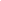 - Như Điều 4;- Cục Kiểm soát TTHC, VPCP;- Chủ tịch, các PCT UBND tỉnh;- Chánh VP, các Phó CVP;- Trung tâm HCC tỉnh;- Trung tâm TT-CB-TH tỉnh;- Lưu: VT, PC1.KT. CHỦ TỊCHPHÓ CHỦ TỊCHĐặng Quốc VinhTTTên thủ tục hành chínhThời hạngiải quyếtĐịa điểmthực hiệnPhí, lệ phí(nếu có)Căn cứ pháp lýILĩnh vực Người có công (02 TTHC)Lĩnh vực Người có công (02 TTHC)Lĩnh vực Người có công (02 TTHC)Lĩnh vực Người có công (02 TTHC)Lĩnh vực Người có công (02 TTHC)1Cấp Giấy giới thiệu đi thăm viếng mộ liệt sỹ và hỗ trợ thăm viếng mộ liệt sỹ03 ngày làm việc kể từ ngày nhận đủ hồ sơ hợp lệTrung tâm Hành chính công cấp huyệnKhông- Pháp lệnh Ưu đãi người có công với cách mạng năm 2012.- Nghị định số 31/2013/NĐ-CP ngày 09/4/2013 của Chính phủ hướng dẫn thi hành một số điều của Pháp lệnh Ưu đãi người có công với cách mạng.- Thông tư liên tịch số 13/2014/TT-BLĐTB&XH-BTC ngày 03/06/2014 của Bộ Lao động - Thương binh và Xã hội và Bộ Tài chính về việc hướng dẫn chế độ điều dưỡng phục hồi sức khỏe, cấp phương tiện trợ giúp, dụng cụ chỉnh hình đối với người có công với cách mạng và thân nhân; quản lý các công trình ghi công liệt sỹ.- Quyết định số 1734/QĐ-LĐTB&XH ngày 25/11/2015 của Bộ trưởng Bộ Lao động - Thương binh và Xã hội về việc công bố thủ tục hành chính lĩnh vực người có công thuộc phạm vi chức năng quản lý nhà nước của Bộ Lao động - Thương binh và Xã hội.2Hỗ trợ người có công đi làm phương tiện, dụng cụ trợ giúp chỉnh hình; đi điều trị phục hồi chức năng01 ngày làm việc kể từ ngày nhận đủ hồ sơ hợp lệTrung tâm Hành chính công cấp huyệnKhôngNhư trênIILĩnh vực Bảo trợ xã hội (11  TTHC)Lĩnh vực Bảo trợ xã hội (11  TTHC)Lĩnh vực Bảo trợ xã hội (11  TTHC)Lĩnh vực Bảo trợ xã hội (11  TTHC)Lĩnh vực Bảo trợ xã hội (11  TTHC)1Trợ giúp xã hội đột xuất đối với người bị thương nặng ngoài nơi cư trú mà không có người thân thích chăm sóc02 ngày làm việc kể từ ngày nhận đủ hồ sơ hợp lệTrung tâm Hành chính công cấp huyện- Nghị định số 136/2013/NĐ-CP ngày 21/10/2013 của Chính phủ quy định chính sách trợ giúp xã hội đối với đối tượng bảo trợ xã hội.- Thông tư liên tịch số 29/2014/TTLT-BLĐTB&XH-BTC ngày 24/10/2014 của Bộ Lao động - Thương binh và Xã hội và Bộ Tài chính hướng dẫn thực hiện một số điều của Nghị định số 136/2013/NĐ-CP ngày 21/10/2013 của Chính phủ quy định chính sách trợ giúp xã hội đối với đối tượng bảo trợ xã hội.- Quyết định số 1593/QĐ-LĐTB&XH ngày 10/10/2017 của Bộ trưởng Bộ Lao động - Thương binh và Xã hội về việc công bố thủ tục hành chính lĩnh vực Bảo trợ xã hội thuộc phạm vi chức năng quản lý nhà nước của Bộ Lao động - Thương binh và Xã hội.2Đăng ký thành lập, đăng ký thay đổi nội dung hoặc cấp lại Giấy chứng nhận đăng ký thành lập cơ sở trợ giúp xã hội ngoài công lập thuộc thẩm quyền của Phòng Lao động - Thương binh và Xã hội05 ngày làm việc kể từ ngày nhận đủ hồ sơ hợp lệTrung tâm Hành chính công cấp huyệnKhông- Nghị định số 103/2017/NĐ-CP ngày 12/9/2017 của Chính phủ quy định về thành lập, tổ chức, hoạt động, giải thể và quản lý các cơ sở trợ giúp xã hội.- Nghị định số 140/2018/NĐ-CP ngày 08/10/2018 của Chính phủ sửa đổi, bổ sung các Nghị định liên quan đến điều kiện đầu tư kinh doanh và TTHC thuộc phạm vi quản lý nhà nước của Bộ Lao động - Thương binh và Xã hội.- Quyết định số 1789/QĐ-BLĐTB&XH ngày 13/12/2018 của Bộ trưởng Bộ Lao động - Thương binh và Xã hội về việc công bố phương án đơn giản hóa thủ tục hành chính trong lĩnh vực bảo trợ xã hội thuộc phạm vi chức năng quản lý nhà nước của Bộ Lao động - Thương binh và Xã hội.3Cấp Giấy phép hoạt động đối với cơ sở trợ giúp xã hội thuộc thẩm quyền của Phòng Lao động - Thương binh và Xã hội15 ngày làm việc kể từ ngày nhận đủ hồ sơ hợp lệTrung tâm Hành chính công cấp huyệnKhôngNhư trên4Đăng ký thành lập cơ sở trợ giúp xã hội ngoài công lập thuộc thẩm quyền giải quyết của Phòng Lao động - Thương binh và Xã hội05 ngày làm việc kể từ ngày nhận đủ hồ sơ hợp lệTrung tâm Hành chính công cấp huyện Không- Nghị định số 103/2017/NĐ-CP ngày 12/9/2017 của Chính phủ quy định về thành lập, tổ chức, hoạt động, giải thể và quản lý các cơ sở trợ giúp xã hội.- Quyết định số 1593/QĐ-LĐTB&XH ngày 10/10/2017 của Bộ trưởng Bộ Lao động - Thương binh và Xã hội về việc công bố thủ tục hành chính mới ban hành, thủ tục hành chính bị bãi bỏ về lĩnh vực bảo trợ xã hội thuộc phạm vi chức năng quản lý nhà nước của Bộ Lao động - Thương binh và Xã hội5Đăng ký thay đổi nội dung Giấy chứng nhận đăng ký thành lập đối với cơ sở trợ giúp xã hội ngoài công lập thuộc thẩm quyền thành lập của Phòng Lao động - Thương binh và Xã hội05 ngày làm việc kể từ ngày nhận đủ hồ sơ hợp lệTrung tâm Hành chính công cấp huyện KhôngNhư trên6Giải thể cơ sở trợ giúp xã hội ngoài công lập thuộc thẩm quyền thành lập của Phòng Lao động - Thương binh và Xã hội15 ngày làm việc kể từ ngày nhận đủ hồ sơ hợp lệTrung tâm Hành chính công cấp huyện KhôngNhư trên7Cấp Giấy phép hoạt động đối với cơ sở trợ giúp xã hội thuộc thẩm quyền cấp phép của Phòng Lao động - Thương binh và Xã hội15 ngày làm việc kể từ ngày nhận đủ hồ sơ hợp lệ,  05 ngày làm việc kể từ ngày nhận đủ hồ sơ hợp lệTrung tâm Hành chính công cấp huyện KhôngNhư trên8Cấp lại, điều chỉnh Giấy phép hoạt động đối với cơ sở trợ giúp xã hội có giấy phép hoạt động do Phòng Lao động - Thương binh và Xã hội cấp15 ngày làm việc kể từ ngày nhận đủ hồ sơ hợp lệTrung tâm Hành chính công cấp huyện KhôngNhư trên9Tiếp nhận đối tượng cần bảo vệ khẩn cấp vào cơ sở trợ giúp xã hội cấp huyệnTiếp nhận ngay các đối tượng cần sự bảo vệ khẩn cấp vào cơ sở. Các thủ tục, hồ sơ phải hoàn thiện trong 10 ngày làm việc, kể từ khi tiếp nhận đối tượng. Trường hợp kéo dài quá 10 ngày làm việc, phải do cơ quan quản lý cấp trên xem xét quyết định.Cơ sở trợ giúp xã hội cấp huyệnKhôngNhư trên10Tiếp nhận đối tượng tự nguyện vào cơ sở trợ giúp xã hội cấp huyện10 ngày làm việc kể từ ngày nhận đủ hồ sơ hợp lệCơ sở trợ giúp xã hội cấp huyệnKhôngNhư trên11Dừng trợ giúp xã hội tại cơ sở trợ giúp xã hội cấp huyện07 ngày làm việc kể từ ngày nhận đủ hồ sơ hợp lệCơ sở trợ giúp xã hội cấp huyệnKhôngNhư trên1KÝ HIỆU QUY TRÌNHKÝ HIỆU QUY TRÌNHKÝ HIỆU QUY TRÌNHQT.NCC.H.01QT.NCC.H.01QT.NCC.H.01QT.NCC.H.01QT.NCC.H.012NỘI DUNG QUY TRÌNHNỘI DUNG QUY TRÌNHNỘI DUNG QUY TRÌNHNỘI DUNG QUY TRÌNHNỘI DUNG QUY TRÌNHNỘI DUNG QUY TRÌNHNỘI DUNG QUY TRÌNHNỘI DUNG QUY TRÌNH2.1Điều kiện thực hiện TTHC: KhôngĐiều kiện thực hiện TTHC: KhôngĐiều kiện thực hiện TTHC: KhôngĐiều kiện thực hiện TTHC: KhôngĐiều kiện thực hiện TTHC: KhôngĐiều kiện thực hiện TTHC: KhôngĐiều kiện thực hiện TTHC: KhôngĐiều kiện thực hiện TTHC: Không2.2Cách thức thực hiện TTHCCách thức thực hiện TTHCCách thức thực hiện TTHCCách thức thực hiện TTHCCách thức thực hiện TTHCCách thức thực hiện TTHCCách thức thực hiện TTHCCách thức thực hiện TTHCNộp hồ sơ trực tiếp hoặc qua đường bưu điện đến Trung tâm Hành chính công cấp huyệnNộp hồ sơ trực tiếp hoặc qua đường bưu điện đến Trung tâm Hành chính công cấp huyệnNộp hồ sơ trực tiếp hoặc qua đường bưu điện đến Trung tâm Hành chính công cấp huyệnNộp hồ sơ trực tiếp hoặc qua đường bưu điện đến Trung tâm Hành chính công cấp huyệnNộp hồ sơ trực tiếp hoặc qua đường bưu điện đến Trung tâm Hành chính công cấp huyệnNộp hồ sơ trực tiếp hoặc qua đường bưu điện đến Trung tâm Hành chính công cấp huyệnNộp hồ sơ trực tiếp hoặc qua đường bưu điện đến Trung tâm Hành chính công cấp huyệnNộp hồ sơ trực tiếp hoặc qua đường bưu điện đến Trung tâm Hành chính công cấp huyện2.3Thành phần hồ sơ, bao gồm:Thành phần hồ sơ, bao gồm:Thành phần hồ sơ, bao gồm:Thành phần hồ sơ, bao gồm:Thành phần hồ sơ, bao gồm:Thành phần hồ sơ, bao gồm:Bản chínhBản sao2.3.1 Đơn đề nghị thăm viếng mộ liệt sỹ theo mẫu BM.NCC.01.01 Đơn đề nghị thăm viếng mộ liệt sỹ theo mẫu BM.NCC.01.01 Đơn đề nghị thăm viếng mộ liệt sỹ theo mẫu BM.NCC.01.01 Đơn đề nghị thăm viếng mộ liệt sỹ theo mẫu BM.NCC.01.01 Đơn đề nghị thăm viếng mộ liệt sỹ theo mẫu BM.NCC.01.01 Đơn đề nghị thăm viếng mộ liệt sỹ theo mẫu BM.NCC.01.01x2.3.2Giấy chứng nhận gia đình liệt sỹ hoặc Bằng Tổ quốc ghi côngGiấy chứng nhận gia đình liệt sỹ hoặc Bằng Tổ quốc ghi côngGiấy chứng nhận gia đình liệt sỹ hoặc Bằng Tổ quốc ghi côngGiấy chứng nhận gia đình liệt sỹ hoặc Bằng Tổ quốc ghi côngGiấy chứng nhận gia đình liệt sỹ hoặc Bằng Tổ quốc ghi côngGiấy chứng nhận gia đình liệt sỹ hoặc Bằng Tổ quốc ghi côngx2.3.3Một trong các giấy tờ sau:+ Giấy báo tin mộ liệt sỹ của Sở Lao động - Thương binh và Xã hội hoặc giấy xác nhận mộ liệt sỹ của cơ quan quản lý nghĩa trang liệt sỹ nơi an táng mộ liệt sỹ đối với trường hợp mộ liệt sỹ có đầy đủ thông tin;+ Giấy xác nhận của Sở Lao động - Thương binh và Xã hội đối với trường hợp chưa xác định được mộ cụ thể trong nghĩa trang liệt sỹ nhưng có tên trong danh sách quản lý của nghĩa trang;+ Giấy báo tử ghi thông tin địa phương nơi liệt sỹ hy sinh hoặc thông báo của cơ quan có thẩm quyền cấp giấy báo tử đối với trường hợp mộ liệt sỹ chưa quy tập vào nghĩa trang liệt sỹ.Một trong các giấy tờ sau:+ Giấy báo tin mộ liệt sỹ của Sở Lao động - Thương binh và Xã hội hoặc giấy xác nhận mộ liệt sỹ của cơ quan quản lý nghĩa trang liệt sỹ nơi an táng mộ liệt sỹ đối với trường hợp mộ liệt sỹ có đầy đủ thông tin;+ Giấy xác nhận của Sở Lao động - Thương binh và Xã hội đối với trường hợp chưa xác định được mộ cụ thể trong nghĩa trang liệt sỹ nhưng có tên trong danh sách quản lý của nghĩa trang;+ Giấy báo tử ghi thông tin địa phương nơi liệt sỹ hy sinh hoặc thông báo của cơ quan có thẩm quyền cấp giấy báo tử đối với trường hợp mộ liệt sỹ chưa quy tập vào nghĩa trang liệt sỹ.Một trong các giấy tờ sau:+ Giấy báo tin mộ liệt sỹ của Sở Lao động - Thương binh và Xã hội hoặc giấy xác nhận mộ liệt sỹ của cơ quan quản lý nghĩa trang liệt sỹ nơi an táng mộ liệt sỹ đối với trường hợp mộ liệt sỹ có đầy đủ thông tin;+ Giấy xác nhận của Sở Lao động - Thương binh và Xã hội đối với trường hợp chưa xác định được mộ cụ thể trong nghĩa trang liệt sỹ nhưng có tên trong danh sách quản lý của nghĩa trang;+ Giấy báo tử ghi thông tin địa phương nơi liệt sỹ hy sinh hoặc thông báo của cơ quan có thẩm quyền cấp giấy báo tử đối với trường hợp mộ liệt sỹ chưa quy tập vào nghĩa trang liệt sỹ.Một trong các giấy tờ sau:+ Giấy báo tin mộ liệt sỹ của Sở Lao động - Thương binh và Xã hội hoặc giấy xác nhận mộ liệt sỹ của cơ quan quản lý nghĩa trang liệt sỹ nơi an táng mộ liệt sỹ đối với trường hợp mộ liệt sỹ có đầy đủ thông tin;+ Giấy xác nhận của Sở Lao động - Thương binh và Xã hội đối với trường hợp chưa xác định được mộ cụ thể trong nghĩa trang liệt sỹ nhưng có tên trong danh sách quản lý của nghĩa trang;+ Giấy báo tử ghi thông tin địa phương nơi liệt sỹ hy sinh hoặc thông báo của cơ quan có thẩm quyền cấp giấy báo tử đối với trường hợp mộ liệt sỹ chưa quy tập vào nghĩa trang liệt sỹ.Một trong các giấy tờ sau:+ Giấy báo tin mộ liệt sỹ của Sở Lao động - Thương binh và Xã hội hoặc giấy xác nhận mộ liệt sỹ của cơ quan quản lý nghĩa trang liệt sỹ nơi an táng mộ liệt sỹ đối với trường hợp mộ liệt sỹ có đầy đủ thông tin;+ Giấy xác nhận của Sở Lao động - Thương binh và Xã hội đối với trường hợp chưa xác định được mộ cụ thể trong nghĩa trang liệt sỹ nhưng có tên trong danh sách quản lý của nghĩa trang;+ Giấy báo tử ghi thông tin địa phương nơi liệt sỹ hy sinh hoặc thông báo của cơ quan có thẩm quyền cấp giấy báo tử đối với trường hợp mộ liệt sỹ chưa quy tập vào nghĩa trang liệt sỹ.Một trong các giấy tờ sau:+ Giấy báo tin mộ liệt sỹ của Sở Lao động - Thương binh và Xã hội hoặc giấy xác nhận mộ liệt sỹ của cơ quan quản lý nghĩa trang liệt sỹ nơi an táng mộ liệt sỹ đối với trường hợp mộ liệt sỹ có đầy đủ thông tin;+ Giấy xác nhận của Sở Lao động - Thương binh và Xã hội đối với trường hợp chưa xác định được mộ cụ thể trong nghĩa trang liệt sỹ nhưng có tên trong danh sách quản lý của nghĩa trang;+ Giấy báo tử ghi thông tin địa phương nơi liệt sỹ hy sinh hoặc thông báo của cơ quan có thẩm quyền cấp giấy báo tử đối với trường hợp mộ liệt sỹ chưa quy tập vào nghĩa trang liệt sỹ.x* Lưu ý khi nộp hồ sơ:+ Nếu nộp hồ sơ trực tiếp trường hợp yêu cầu bản sao thì kèm theo bản gốc để đối chiếu;+ Nếu nộp hồ sơ qua đường bưu điện thì nộp bản sao có chứng thực của cơ quan có thẩm quyền.* Lưu ý khi nộp hồ sơ:+ Nếu nộp hồ sơ trực tiếp trường hợp yêu cầu bản sao thì kèm theo bản gốc để đối chiếu;+ Nếu nộp hồ sơ qua đường bưu điện thì nộp bản sao có chứng thực của cơ quan có thẩm quyền.* Lưu ý khi nộp hồ sơ:+ Nếu nộp hồ sơ trực tiếp trường hợp yêu cầu bản sao thì kèm theo bản gốc để đối chiếu;+ Nếu nộp hồ sơ qua đường bưu điện thì nộp bản sao có chứng thực của cơ quan có thẩm quyền.* Lưu ý khi nộp hồ sơ:+ Nếu nộp hồ sơ trực tiếp trường hợp yêu cầu bản sao thì kèm theo bản gốc để đối chiếu;+ Nếu nộp hồ sơ qua đường bưu điện thì nộp bản sao có chứng thực của cơ quan có thẩm quyền.* Lưu ý khi nộp hồ sơ:+ Nếu nộp hồ sơ trực tiếp trường hợp yêu cầu bản sao thì kèm theo bản gốc để đối chiếu;+ Nếu nộp hồ sơ qua đường bưu điện thì nộp bản sao có chứng thực của cơ quan có thẩm quyền.* Lưu ý khi nộp hồ sơ:+ Nếu nộp hồ sơ trực tiếp trường hợp yêu cầu bản sao thì kèm theo bản gốc để đối chiếu;+ Nếu nộp hồ sơ qua đường bưu điện thì nộp bản sao có chứng thực của cơ quan có thẩm quyền.* Lưu ý khi nộp hồ sơ:+ Nếu nộp hồ sơ trực tiếp trường hợp yêu cầu bản sao thì kèm theo bản gốc để đối chiếu;+ Nếu nộp hồ sơ qua đường bưu điện thì nộp bản sao có chứng thực của cơ quan có thẩm quyền.* Lưu ý khi nộp hồ sơ:+ Nếu nộp hồ sơ trực tiếp trường hợp yêu cầu bản sao thì kèm theo bản gốc để đối chiếu;+ Nếu nộp hồ sơ qua đường bưu điện thì nộp bản sao có chứng thực của cơ quan có thẩm quyền.* Lưu ý khi nộp hồ sơ:+ Nếu nộp hồ sơ trực tiếp trường hợp yêu cầu bản sao thì kèm theo bản gốc để đối chiếu;+ Nếu nộp hồ sơ qua đường bưu điện thì nộp bản sao có chứng thực của cơ quan có thẩm quyền.2.4Số lượng hồ sơ: 01 (bộ).Số lượng hồ sơ: 01 (bộ).Số lượng hồ sơ: 01 (bộ).Số lượng hồ sơ: 01 (bộ).Số lượng hồ sơ: 01 (bộ).Số lượng hồ sơ: 01 (bộ).Số lượng hồ sơ: 01 (bộ).Số lượng hồ sơ: 01 (bộ).2.5Thời hạn giải quyết: 03 ngày làm việc kể từ ngày nhận đủ hồ sơ hợp lệThời hạn giải quyết: 03 ngày làm việc kể từ ngày nhận đủ hồ sơ hợp lệThời hạn giải quyết: 03 ngày làm việc kể từ ngày nhận đủ hồ sơ hợp lệThời hạn giải quyết: 03 ngày làm việc kể từ ngày nhận đủ hồ sơ hợp lệThời hạn giải quyết: 03 ngày làm việc kể từ ngày nhận đủ hồ sơ hợp lệThời hạn giải quyết: 03 ngày làm việc kể từ ngày nhận đủ hồ sơ hợp lệThời hạn giải quyết: 03 ngày làm việc kể từ ngày nhận đủ hồ sơ hợp lệThời hạn giải quyết: 03 ngày làm việc kể từ ngày nhận đủ hồ sơ hợp lệ2.6Địa điểm tiếp nhận hồ sơ và trả kết quả giải quyết TTHC: Trung tâm Hành chính công cấp huyệnĐịa điểm tiếp nhận hồ sơ và trả kết quả giải quyết TTHC: Trung tâm Hành chính công cấp huyệnĐịa điểm tiếp nhận hồ sơ và trả kết quả giải quyết TTHC: Trung tâm Hành chính công cấp huyệnĐịa điểm tiếp nhận hồ sơ và trả kết quả giải quyết TTHC: Trung tâm Hành chính công cấp huyệnĐịa điểm tiếp nhận hồ sơ và trả kết quả giải quyết TTHC: Trung tâm Hành chính công cấp huyệnĐịa điểm tiếp nhận hồ sơ và trả kết quả giải quyết TTHC: Trung tâm Hành chính công cấp huyệnĐịa điểm tiếp nhận hồ sơ và trả kết quả giải quyết TTHC: Trung tâm Hành chính công cấp huyệnĐịa điểm tiếp nhận hồ sơ và trả kết quả giải quyết TTHC: Trung tâm Hành chính công cấp huyện2.7Cơ quan thực hiện: Phòng Lao động - Thương binh và Xã hộiCơ quan ra quyết định:  Phòng Lao động - Thương binh và Xã hộiCơ quan ủy quyền: KhôngCơ quan phối hợp: KhôngCơ quan thực hiện: Phòng Lao động - Thương binh và Xã hộiCơ quan ra quyết định:  Phòng Lao động - Thương binh và Xã hộiCơ quan ủy quyền: KhôngCơ quan phối hợp: KhôngCơ quan thực hiện: Phòng Lao động - Thương binh và Xã hộiCơ quan ra quyết định:  Phòng Lao động - Thương binh và Xã hộiCơ quan ủy quyền: KhôngCơ quan phối hợp: KhôngCơ quan thực hiện: Phòng Lao động - Thương binh và Xã hộiCơ quan ra quyết định:  Phòng Lao động - Thương binh và Xã hộiCơ quan ủy quyền: KhôngCơ quan phối hợp: KhôngCơ quan thực hiện: Phòng Lao động - Thương binh và Xã hộiCơ quan ra quyết định:  Phòng Lao động - Thương binh và Xã hộiCơ quan ủy quyền: KhôngCơ quan phối hợp: KhôngCơ quan thực hiện: Phòng Lao động - Thương binh và Xã hộiCơ quan ra quyết định:  Phòng Lao động - Thương binh và Xã hộiCơ quan ủy quyền: KhôngCơ quan phối hợp: KhôngCơ quan thực hiện: Phòng Lao động - Thương binh và Xã hộiCơ quan ra quyết định:  Phòng Lao động - Thương binh và Xã hộiCơ quan ủy quyền: KhôngCơ quan phối hợp: KhôngCơ quan thực hiện: Phòng Lao động - Thương binh và Xã hộiCơ quan ra quyết định:  Phòng Lao động - Thương binh và Xã hộiCơ quan ủy quyền: KhôngCơ quan phối hợp: Không2.8Đối tượng thực hiện TTHC:  Thân nhân liệt sỹĐối tượng thực hiện TTHC:  Thân nhân liệt sỹĐối tượng thực hiện TTHC:  Thân nhân liệt sỹĐối tượng thực hiện TTHC:  Thân nhân liệt sỹĐối tượng thực hiện TTHC:  Thân nhân liệt sỹĐối tượng thực hiện TTHC:  Thân nhân liệt sỹĐối tượng thực hiện TTHC:  Thân nhân liệt sỹĐối tượng thực hiện TTHC:  Thân nhân liệt sỹ2.9Kết quả giải quyết TTHC: Giấy giới thiệu đi thăm, viếng mộ liệt sỹKết quả giải quyết TTHC: Giấy giới thiệu đi thăm, viếng mộ liệt sỹKết quả giải quyết TTHC: Giấy giới thiệu đi thăm, viếng mộ liệt sỹKết quả giải quyết TTHC: Giấy giới thiệu đi thăm, viếng mộ liệt sỹKết quả giải quyết TTHC: Giấy giới thiệu đi thăm, viếng mộ liệt sỹKết quả giải quyết TTHC: Giấy giới thiệu đi thăm, viếng mộ liệt sỹKết quả giải quyết TTHC: Giấy giới thiệu đi thăm, viếng mộ liệt sỹKết quả giải quyết TTHC: Giấy giới thiệu đi thăm, viếng mộ liệt sỹ2.10Quy trình xử lý công việcQuy trình xử lý công việcQuy trình xử lý công việcQuy trình xử lý công việcQuy trình xử lý công việcQuy trình xử lý công việcQuy trình xử lý công việcQuy trình xử lý công việcTTTrình tựTrình tựTrách nhiệmTrách nhiệmThời gianBiểu mẫu/Kết quảBiểu mẫu/Kết quảBiểu mẫu/Kết quảB1Tiếp nhận hồ sơ:	Cá nhân/Tổ chức nộp hồ sơ tại Trung tâm Hành chính công cấp huyện.  Công chức TN&TKQ kiểm tra hồ sơ:- Nếu hồ sơ đầy đủ, hợp lệ làm thủ tục tiếp nhận hồ sơ và hẹn ngày trả kết quả.- Nếu hồ sơ chưa đầy đủ, hợp lệ thì yêu cầu tổ chức, cá nhân bổ sung, hoàn thiện hồ sơ. Nếu không bổ sung, hoàn thiện được thì từ chối tiếp nhận hồ sơ.Tiếp nhận hồ sơ:	Cá nhân/Tổ chức nộp hồ sơ tại Trung tâm Hành chính công cấp huyện.  Công chức TN&TKQ kiểm tra hồ sơ:- Nếu hồ sơ đầy đủ, hợp lệ làm thủ tục tiếp nhận hồ sơ và hẹn ngày trả kết quả.- Nếu hồ sơ chưa đầy đủ, hợp lệ thì yêu cầu tổ chức, cá nhân bổ sung, hoàn thiện hồ sơ. Nếu không bổ sung, hoàn thiện được thì từ chối tiếp nhận hồ sơ.Công chức TN&TKQCông chức TN&TKQGiờ hành chínhMẫu 01, 02 (nếu có), 06 và hồ sơ theo mục 2.3Mẫu 01, 02 (nếu có), 06 và hồ sơ theo mục 2.3Mẫu 01, 02 (nếu có), 06 và hồ sơ theo mục 2.3B2Chuyển hồ sơ từ Trung tâm HCC cấp huyện về Phòng LĐ-TB&XH đồng thời chuyển qua phần mềm cho phòng để xử lý.Chuyển hồ sơ từ Trung tâm HCC cấp huyện về Phòng LĐ-TB&XH đồng thời chuyển qua phần mềm cho phòng để xử lý.Công chức TN&TKQ;Phòng LĐ-TB&XHCông chức TN&TKQ;Phòng LĐ-TB&XH0,5 ngàyMẫu 01, 05 và hồ sơ theo mục 2.3Mẫu 01, 05 và hồ sơ theo mục 2.3Mẫu 01, 05 và hồ sơ theo mục 2.3B3Lãnh đạo phòng chuyển hồ sơ cho chuyên viên phụ trách chuyên mônLãnh đạo phòng chuyển hồ sơ cho chuyên viên phụ trách chuyên mônLãnh đạo phòngLãnh đạo phòng0,5 ngàyMẫu 01, 05 và hồ sơ theo mục 2.3Mẫu 01, 05 và hồ sơ theo mục 2.3Mẫu 01, 05 và hồ sơ theo mục 2.3B4Chuyên viên thẩm định hồ sơ:- Nếu hồ sơ hợp lệ dự thảo Giấy giấy thiệu trình lãnh đạo phòng xem xét, ký duyệt.- Nếu hồ sơ không hợp lệ dự thảo Văn bản trả lời nêu rõ lý do trình lãnh đạo phòng xem xét, ký duyệt.Chuyên viên thẩm định hồ sơ:- Nếu hồ sơ hợp lệ dự thảo Giấy giấy thiệu trình lãnh đạo phòng xem xét, ký duyệt.- Nếu hồ sơ không hợp lệ dự thảo Văn bản trả lời nêu rõ lý do trình lãnh đạo phòng xem xét, ký duyệt.Chuyên viên được giao xử lý hồ sơ; Lãnh đạo phòng  Chuyên viên được giao xử lý hồ sơ; Lãnh đạo phòng  1,5 ngàyMẫu 05,  hồ sơ theo mục 2.3 và dự thảo Giấy giới thiệu hoặc Văn bản trả lờiMẫu 05,  hồ sơ theo mục 2.3 và dự thảo Giấy giới thiệu hoặc Văn bản trả lờiMẫu 05,  hồ sơ theo mục 2.3 và dự thảo Giấy giới thiệu hoặc Văn bản trả lờiB5Ban hành giấy giới thiệu, đóng dấu chuyển Trung tâm HCC cấp  huyện để trả cho đối tượngBan hành giấy giới thiệu, đóng dấu chuyển Trung tâm HCC cấp  huyện để trả cho đối tượngChuyên viên được giao xử lý hồ sơ Chuyên viên được giao xử lý hồ sơ 0,5 ngàyMẫu 05 và Giấy giới thiệu hoặc Văn bản trả lờiMẫu 05 và Giấy giới thiệu hoặc Văn bản trả lờiMẫu 05 và Giấy giới thiệu hoặc Văn bản trả lờiB6Trả kết quả cho đối tượngTrả kết quả cho đối tượngCông chức TN&TKQCông chức TN&TKQGiờ hành chínhMẫu 01, 06 và Giấy giới thiệu hoặc Văn bản trả lời kèm hồ sơ mục 2.3Mẫu 01, 06 và Giấy giới thiệu hoặc Văn bản trả lời kèm hồ sơ mục 2.3Mẫu 01, 06 và Giấy giới thiệu hoặc Văn bản trả lời kèm hồ sơ mục 2.3B7Thân nhân liệt sỹ nộp Giấy giới thiệu có xác nhận của nơi quản lý mộ cho Phòng LĐ-TB&XH, để thanh toán hỗ trợ tiền đi lại, tiền ănThân nhân liệt sỹ nộp Giấy giới thiệu có xác nhận của nơi quản lý mộ cho Phòng LĐ-TB&XH, để thanh toán hỗ trợ tiền đi lại, tiền ănThân nhân liệt sỹ; Phòng LĐ - TB&XHThân nhân liệt sỹ; Phòng LĐ - TB&XHGiờ hành chínhGiấy giới thiệu được xác nhận về việc đã thăm viếng mộ liệt sỹGiấy giới thiệu được xác nhận về việc đã thăm viếng mộ liệt sỹGiấy giới thiệu được xác nhận về việc đã thăm viếng mộ liệt sỹB8Thực hiện chi hỗ trợ tiền đi lại, tiền ăn cho thân nhân liệt sỹ (không quá 03 người) hoặc thân nhân thờ cúng liệt sỹ.Thực hiện chi hỗ trợ tiền đi lại, tiền ăn cho thân nhân liệt sỹ (không quá 03 người) hoặc thân nhân thờ cúng liệt sỹ.Phòng LĐ - TB&XHPhòng LĐ - TB&XH01 ngàyQuyết định hỗ trợ tiền đi lại, tiền ănQuyết định hỗ trợ tiền đi lại, tiền ănQuyết định hỗ trợ tiền đi lại, tiền ăn* Trường hợp hồ sơ quá hạn xử lý, trong thời gian chậm nhất 01 ngày trước ngày hết hạn xử lý, cơ quan giải quyết TTHC ban hành phiếu xin lỗi và hẹn lại ngày trả kết quả chuyển sang Trung tâm Hành chính công cấp huyện để gửi cho đối tượng.* Trường hợp hồ sơ quá hạn xử lý, trong thời gian chậm nhất 01 ngày trước ngày hết hạn xử lý, cơ quan giải quyết TTHC ban hành phiếu xin lỗi và hẹn lại ngày trả kết quả chuyển sang Trung tâm Hành chính công cấp huyện để gửi cho đối tượng.* Trường hợp hồ sơ quá hạn xử lý, trong thời gian chậm nhất 01 ngày trước ngày hết hạn xử lý, cơ quan giải quyết TTHC ban hành phiếu xin lỗi và hẹn lại ngày trả kết quả chuyển sang Trung tâm Hành chính công cấp huyện để gửi cho đối tượng.* Trường hợp hồ sơ quá hạn xử lý, trong thời gian chậm nhất 01 ngày trước ngày hết hạn xử lý, cơ quan giải quyết TTHC ban hành phiếu xin lỗi và hẹn lại ngày trả kết quả chuyển sang Trung tâm Hành chính công cấp huyện để gửi cho đối tượng.* Trường hợp hồ sơ quá hạn xử lý, trong thời gian chậm nhất 01 ngày trước ngày hết hạn xử lý, cơ quan giải quyết TTHC ban hành phiếu xin lỗi và hẹn lại ngày trả kết quả chuyển sang Trung tâm Hành chính công cấp huyện để gửi cho đối tượng.* Trường hợp hồ sơ quá hạn xử lý, trong thời gian chậm nhất 01 ngày trước ngày hết hạn xử lý, cơ quan giải quyết TTHC ban hành phiếu xin lỗi và hẹn lại ngày trả kết quả chuyển sang Trung tâm Hành chính công cấp huyện để gửi cho đối tượng.* Trường hợp hồ sơ quá hạn xử lý, trong thời gian chậm nhất 01 ngày trước ngày hết hạn xử lý, cơ quan giải quyết TTHC ban hành phiếu xin lỗi và hẹn lại ngày trả kết quả chuyển sang Trung tâm Hành chính công cấp huyện để gửi cho đối tượng.* Trường hợp hồ sơ quá hạn xử lý, trong thời gian chậm nhất 01 ngày trước ngày hết hạn xử lý, cơ quan giải quyết TTHC ban hành phiếu xin lỗi và hẹn lại ngày trả kết quả chuyển sang Trung tâm Hành chính công cấp huyện để gửi cho đối tượng.3BIỂU MẪU (Các biểu mẫu sử dụng trong quá trình thực hiện TTHC)BIỂU MẪU (Các biểu mẫu sử dụng trong quá trình thực hiện TTHC)BIỂU MẪU (Các biểu mẫu sử dụng trong quá trình thực hiện TTHC)BIỂU MẪU (Các biểu mẫu sử dụng trong quá trình thực hiện TTHC)BIỂU MẪU (Các biểu mẫu sử dụng trong quá trình thực hiện TTHC)BIỂU MẪU (Các biểu mẫu sử dụng trong quá trình thực hiện TTHC)BIỂU MẪU (Các biểu mẫu sử dụng trong quá trình thực hiện TTHC)BIỂU MẪU (Các biểu mẫu sử dụng trong quá trình thực hiện TTHC)Mẫu 01Giấy tiếp nhận hồ sơ và hẹn trả kết quảGiấy tiếp nhận hồ sơ và hẹn trả kết quảGiấy tiếp nhận hồ sơ và hẹn trả kết quảGiấy tiếp nhận hồ sơ và hẹn trả kết quảGiấy tiếp nhận hồ sơ và hẹn trả kết quảGiấy tiếp nhận hồ sơ và hẹn trả kết quảGiấy tiếp nhận hồ sơ và hẹn trả kết quảMẫu 02Phiếu yêu cầu bổ sung hoàn thiện hồ sơPhiếu yêu cầu bổ sung hoàn thiện hồ sơPhiếu yêu cầu bổ sung hoàn thiện hồ sơPhiếu yêu cầu bổ sung hoàn thiện hồ sơPhiếu yêu cầu bổ sung hoàn thiện hồ sơPhiếu yêu cầu bổ sung hoàn thiện hồ sơPhiếu yêu cầu bổ sung hoàn thiện hồ sơMẫu 03Phiếu từ chối tiếp nhận giải quyết hồ sơPhiếu từ chối tiếp nhận giải quyết hồ sơPhiếu từ chối tiếp nhận giải quyết hồ sơPhiếu từ chối tiếp nhận giải quyết hồ sơPhiếu từ chối tiếp nhận giải quyết hồ sơPhiếu từ chối tiếp nhận giải quyết hồ sơPhiếu từ chối tiếp nhận giải quyết hồ sơMẫu 04Phiếu xin lỗi và hẹn lại ngày trả kết quảPhiếu xin lỗi và hẹn lại ngày trả kết quảPhiếu xin lỗi và hẹn lại ngày trả kết quảPhiếu xin lỗi và hẹn lại ngày trả kết quảPhiếu xin lỗi và hẹn lại ngày trả kết quảPhiếu xin lỗi và hẹn lại ngày trả kết quảPhiếu xin lỗi và hẹn lại ngày trả kết quảMẫu 05Phiếu kiểm soát quá trình giải quyết hồ sơPhiếu kiểm soát quá trình giải quyết hồ sơPhiếu kiểm soát quá trình giải quyết hồ sơPhiếu kiểm soát quá trình giải quyết hồ sơPhiếu kiểm soát quá trình giải quyết hồ sơPhiếu kiểm soát quá trình giải quyết hồ sơPhiếu kiểm soát quá trình giải quyết hồ sơMẫu 06Sổ theo dõi hồ sơSổ theo dõi hồ sơSổ theo dõi hồ sơSổ theo dõi hồ sơSổ theo dõi hồ sơSổ theo dõi hồ sơSổ theo dõi hồ sơBM.NCC.01.01Đơn đề nghị thăm viếng mộ liệt sỹĐơn đề nghị thăm viếng mộ liệt sỹĐơn đề nghị thăm viếng mộ liệt sỹĐơn đề nghị thăm viếng mộ liệt sỹĐơn đề nghị thăm viếng mộ liệt sỹĐơn đề nghị thăm viếng mộ liệt sỹĐơn đề nghị thăm viếng mộ liệt sỹBM.NCC.01.02Giấy giới thiệu Giấy giới thiệu Giấy giới thiệu Giấy giới thiệu Giấy giới thiệu Giấy giới thiệu Giấy giới thiệu 4HỒ SƠ LƯU  HỒ SƠ LƯU  HỒ SƠ LƯU  HỒ SƠ LƯU  HỒ SƠ LƯU  HỒ SƠ LƯU  HỒ SƠ LƯU  HỒ SƠ LƯU  4.1Mẫu 01; 02, 03, 04 (nếu có); 06 lưu tại Trung tâm Hành chính công cấp huyện; Mẫu 01, 05 lưu theo hồ sơ TTHC.Mẫu 01; 02, 03, 04 (nếu có); 06 lưu tại Trung tâm Hành chính công cấp huyện; Mẫu 01, 05 lưu theo hồ sơ TTHC.Mẫu 01; 02, 03, 04 (nếu có); 06 lưu tại Trung tâm Hành chính công cấp huyện; Mẫu 01, 05 lưu theo hồ sơ TTHC.Mẫu 01; 02, 03, 04 (nếu có); 06 lưu tại Trung tâm Hành chính công cấp huyện; Mẫu 01, 05 lưu theo hồ sơ TTHC.Mẫu 01; 02, 03, 04 (nếu có); 06 lưu tại Trung tâm Hành chính công cấp huyện; Mẫu 01, 05 lưu theo hồ sơ TTHC.Mẫu 01; 02, 03, 04 (nếu có); 06 lưu tại Trung tâm Hành chính công cấp huyện; Mẫu 01, 05 lưu theo hồ sơ TTHC.Mẫu 01; 02, 03, 04 (nếu có); 06 lưu tại Trung tâm Hành chính công cấp huyện; Mẫu 01, 05 lưu theo hồ sơ TTHC.Mẫu 01; 02, 03, 04 (nếu có); 06 lưu tại Trung tâm Hành chính công cấp huyện; Mẫu 01, 05 lưu theo hồ sơ TTHC.4.2Hồ sơ đầu vào như mục 2.3Hồ sơ đầu vào như mục 2.3Hồ sơ đầu vào như mục 2.3Hồ sơ đầu vào như mục 2.3Hồ sơ đầu vào như mục 2.3Hồ sơ đầu vào như mục 2.3Hồ sơ đầu vào như mục 2.3Hồ sơ đầu vào như mục 2.34.3Giấy giới thiệu; Quyết định hỗ trợ tiền đi lại và tiền ăn (nếu có)Giấy giới thiệu; Quyết định hỗ trợ tiền đi lại và tiền ăn (nếu có)Giấy giới thiệu; Quyết định hỗ trợ tiền đi lại và tiền ăn (nếu có)Giấy giới thiệu; Quyết định hỗ trợ tiền đi lại và tiền ăn (nếu có)Giấy giới thiệu; Quyết định hỗ trợ tiền đi lại và tiền ăn (nếu có)Giấy giới thiệu; Quyết định hỗ trợ tiền đi lại và tiền ăn (nếu có)Giấy giới thiệu; Quyết định hỗ trợ tiền đi lại và tiền ăn (nếu có)Giấy giới thiệu; Quyết định hỗ trợ tiền đi lại và tiền ăn (nếu có)Hồ sơ được lưu tại Phòng Lao động - Thương binh và Xã hội theo quy định. Sau khi hết hạn, chuyển hồ sơ xuống đơn vị lưu trữ của UBND cấp huyện và lưu trữ theo quy định hiện hành.Hồ sơ được lưu tại Phòng Lao động - Thương binh và Xã hội theo quy định. Sau khi hết hạn, chuyển hồ sơ xuống đơn vị lưu trữ của UBND cấp huyện và lưu trữ theo quy định hiện hành.Hồ sơ được lưu tại Phòng Lao động - Thương binh và Xã hội theo quy định. Sau khi hết hạn, chuyển hồ sơ xuống đơn vị lưu trữ của UBND cấp huyện và lưu trữ theo quy định hiện hành.Hồ sơ được lưu tại Phòng Lao động - Thương binh và Xã hội theo quy định. Sau khi hết hạn, chuyển hồ sơ xuống đơn vị lưu trữ của UBND cấp huyện và lưu trữ theo quy định hiện hành.Hồ sơ được lưu tại Phòng Lao động - Thương binh và Xã hội theo quy định. Sau khi hết hạn, chuyển hồ sơ xuống đơn vị lưu trữ của UBND cấp huyện và lưu trữ theo quy định hiện hành.Hồ sơ được lưu tại Phòng Lao động - Thương binh và Xã hội theo quy định. Sau khi hết hạn, chuyển hồ sơ xuống đơn vị lưu trữ của UBND cấp huyện và lưu trữ theo quy định hiện hành.Hồ sơ được lưu tại Phòng Lao động - Thương binh và Xã hội theo quy định. Sau khi hết hạn, chuyển hồ sơ xuống đơn vị lưu trữ của UBND cấp huyện và lưu trữ theo quy định hiện hành.Hồ sơ được lưu tại Phòng Lao động - Thương binh và Xã hội theo quy định. Sau khi hết hạn, chuyển hồ sơ xuống đơn vị lưu trữ của UBND cấp huyện và lưu trữ theo quy định hiện hành.Hồ sơ được lưu tại Phòng Lao động - Thương binh và Xã hội theo quy định. Sau khi hết hạn, chuyển hồ sơ xuống đơn vị lưu trữ của UBND cấp huyện và lưu trữ theo quy định hiện hành.1KÝ HIỆU QUY TRÌNHKÝ HIỆU QUY TRÌNHKÝ HIỆU QUY TRÌNHQT.NCC.H.02QT.NCC.H.02QT.NCC.H.02QT.NCC.H.02QT.NCC.H.022NỘI DUNG QUY TRÌNHNỘI DUNG QUY TRÌNHNỘI DUNG QUY TRÌNHNỘI DUNG QUY TRÌNHNỘI DUNG QUY TRÌNHNỘI DUNG QUY TRÌNHNỘI DUNG QUY TRÌNHNỘI DUNG QUY TRÌNH2.1Điều kiện thực hiện TTHC: KhôngĐiều kiện thực hiện TTHC: KhôngĐiều kiện thực hiện TTHC: KhôngĐiều kiện thực hiện TTHC: KhôngĐiều kiện thực hiện TTHC: KhôngĐiều kiện thực hiện TTHC: KhôngĐiều kiện thực hiện TTHC: KhôngĐiều kiện thực hiện TTHC: Không2.2Cách thức thực hiện TTHCCách thức thực hiện TTHCCách thức thực hiện TTHCCách thức thực hiện TTHCCách thức thực hiện TTHCCách thức thực hiện TTHCCách thức thực hiện TTHCCách thức thực hiện TTHCNộp hồ sơ trực tiếp hoặc qua đường bưu điện đến Trung tâm Hành chính công cấp huyệnNộp hồ sơ trực tiếp hoặc qua đường bưu điện đến Trung tâm Hành chính công cấp huyệnNộp hồ sơ trực tiếp hoặc qua đường bưu điện đến Trung tâm Hành chính công cấp huyệnNộp hồ sơ trực tiếp hoặc qua đường bưu điện đến Trung tâm Hành chính công cấp huyệnNộp hồ sơ trực tiếp hoặc qua đường bưu điện đến Trung tâm Hành chính công cấp huyệnNộp hồ sơ trực tiếp hoặc qua đường bưu điện đến Trung tâm Hành chính công cấp huyệnNộp hồ sơ trực tiếp hoặc qua đường bưu điện đến Trung tâm Hành chính công cấp huyệnNộp hồ sơ trực tiếp hoặc qua đường bưu điện đến Trung tâm Hành chính công cấp huyện2.3Thành phần hồ sơ, bao gồm:Thành phần hồ sơ, bao gồm:Thành phần hồ sơ, bao gồm:Thành phần hồ sơ, bao gồm:Thành phần hồ sơ, bao gồm:Bản chínhBản chínhBản sao2.3.1 Đề nghị của đối tượng  Đề nghị của đối tượng  Đề nghị của đối tượng  Đề nghị của đối tượng  Đề nghị của đối tượng xx2.3.2Sổ theo dõi cấp phương tiện trợ giúp, dụng cụ chỉnh hình.Sổ theo dõi cấp phương tiện trợ giúp, dụng cụ chỉnh hình.Sổ theo dõi cấp phương tiện trợ giúp, dụng cụ chỉnh hình.Sổ theo dõi cấp phương tiện trợ giúp, dụng cụ chỉnh hình.Sổ theo dõi cấp phương tiện trợ giúp, dụng cụ chỉnh hình.x* Lưu ý khi nộp hồ sơ:+ Nếu nộp hồ sơ trực tiếp trường hợp yêu cầu bản sao thì kèm theo bản gốc để đối chiếu.+ Nếu nộp hồ sơ qua đường bưu điện thì nộp bản sao có chứng thực của cơ quan có thẩm quyền.* Lưu ý khi nộp hồ sơ:+ Nếu nộp hồ sơ trực tiếp trường hợp yêu cầu bản sao thì kèm theo bản gốc để đối chiếu.+ Nếu nộp hồ sơ qua đường bưu điện thì nộp bản sao có chứng thực của cơ quan có thẩm quyền.* Lưu ý khi nộp hồ sơ:+ Nếu nộp hồ sơ trực tiếp trường hợp yêu cầu bản sao thì kèm theo bản gốc để đối chiếu.+ Nếu nộp hồ sơ qua đường bưu điện thì nộp bản sao có chứng thực của cơ quan có thẩm quyền.* Lưu ý khi nộp hồ sơ:+ Nếu nộp hồ sơ trực tiếp trường hợp yêu cầu bản sao thì kèm theo bản gốc để đối chiếu.+ Nếu nộp hồ sơ qua đường bưu điện thì nộp bản sao có chứng thực của cơ quan có thẩm quyền.* Lưu ý khi nộp hồ sơ:+ Nếu nộp hồ sơ trực tiếp trường hợp yêu cầu bản sao thì kèm theo bản gốc để đối chiếu.+ Nếu nộp hồ sơ qua đường bưu điện thì nộp bản sao có chứng thực của cơ quan có thẩm quyền.* Lưu ý khi nộp hồ sơ:+ Nếu nộp hồ sơ trực tiếp trường hợp yêu cầu bản sao thì kèm theo bản gốc để đối chiếu.+ Nếu nộp hồ sơ qua đường bưu điện thì nộp bản sao có chứng thực của cơ quan có thẩm quyền.* Lưu ý khi nộp hồ sơ:+ Nếu nộp hồ sơ trực tiếp trường hợp yêu cầu bản sao thì kèm theo bản gốc để đối chiếu.+ Nếu nộp hồ sơ qua đường bưu điện thì nộp bản sao có chứng thực của cơ quan có thẩm quyền.* Lưu ý khi nộp hồ sơ:+ Nếu nộp hồ sơ trực tiếp trường hợp yêu cầu bản sao thì kèm theo bản gốc để đối chiếu.+ Nếu nộp hồ sơ qua đường bưu điện thì nộp bản sao có chứng thực của cơ quan có thẩm quyền.* Lưu ý khi nộp hồ sơ:+ Nếu nộp hồ sơ trực tiếp trường hợp yêu cầu bản sao thì kèm theo bản gốc để đối chiếu.+ Nếu nộp hồ sơ qua đường bưu điện thì nộp bản sao có chứng thực của cơ quan có thẩm quyền.2.4Số lượng hồ sơ: 01 (bộ).Số lượng hồ sơ: 01 (bộ).Số lượng hồ sơ: 01 (bộ).Số lượng hồ sơ: 01 (bộ).Số lượng hồ sơ: 01 (bộ).Số lượng hồ sơ: 01 (bộ).Số lượng hồ sơ: 01 (bộ).Số lượng hồ sơ: 01 (bộ).2.5Thời hạn giải quyết: 01 ngày làm việc kể từ ngày nhận đủ hồ sơ hợp lệThời hạn giải quyết: 01 ngày làm việc kể từ ngày nhận đủ hồ sơ hợp lệThời hạn giải quyết: 01 ngày làm việc kể từ ngày nhận đủ hồ sơ hợp lệThời hạn giải quyết: 01 ngày làm việc kể từ ngày nhận đủ hồ sơ hợp lệThời hạn giải quyết: 01 ngày làm việc kể từ ngày nhận đủ hồ sơ hợp lệThời hạn giải quyết: 01 ngày làm việc kể từ ngày nhận đủ hồ sơ hợp lệThời hạn giải quyết: 01 ngày làm việc kể từ ngày nhận đủ hồ sơ hợp lệThời hạn giải quyết: 01 ngày làm việc kể từ ngày nhận đủ hồ sơ hợp lệ2.6Địa điểm tiếp nhận hồ sơ và trả kết quả giải quyết TTHC: Trung tâm Hành chính công cấp huyệnĐịa điểm tiếp nhận hồ sơ và trả kết quả giải quyết TTHC: Trung tâm Hành chính công cấp huyệnĐịa điểm tiếp nhận hồ sơ và trả kết quả giải quyết TTHC: Trung tâm Hành chính công cấp huyệnĐịa điểm tiếp nhận hồ sơ và trả kết quả giải quyết TTHC: Trung tâm Hành chính công cấp huyệnĐịa điểm tiếp nhận hồ sơ và trả kết quả giải quyết TTHC: Trung tâm Hành chính công cấp huyệnĐịa điểm tiếp nhận hồ sơ và trả kết quả giải quyết TTHC: Trung tâm Hành chính công cấp huyệnĐịa điểm tiếp nhận hồ sơ và trả kết quả giải quyết TTHC: Trung tâm Hành chính công cấp huyệnĐịa điểm tiếp nhận hồ sơ và trả kết quả giải quyết TTHC: Trung tâm Hành chính công cấp huyện2.7Cơ quan thực hiện:  Phòng Lao động - Thương binh và Xã hộiCơ quan ra quyết định:  Phòng Lao động - Thương binh và Xã hộiCơ quan ủy quyền: KhôngCơ quan phối hợp: KhôngCơ quan thực hiện:  Phòng Lao động - Thương binh và Xã hộiCơ quan ra quyết định:  Phòng Lao động - Thương binh và Xã hộiCơ quan ủy quyền: KhôngCơ quan phối hợp: KhôngCơ quan thực hiện:  Phòng Lao động - Thương binh và Xã hộiCơ quan ra quyết định:  Phòng Lao động - Thương binh và Xã hộiCơ quan ủy quyền: KhôngCơ quan phối hợp: KhôngCơ quan thực hiện:  Phòng Lao động - Thương binh và Xã hộiCơ quan ra quyết định:  Phòng Lao động - Thương binh và Xã hộiCơ quan ủy quyền: KhôngCơ quan phối hợp: KhôngCơ quan thực hiện:  Phòng Lao động - Thương binh và Xã hộiCơ quan ra quyết định:  Phòng Lao động - Thương binh và Xã hộiCơ quan ủy quyền: KhôngCơ quan phối hợp: KhôngCơ quan thực hiện:  Phòng Lao động - Thương binh và Xã hộiCơ quan ra quyết định:  Phòng Lao động - Thương binh và Xã hộiCơ quan ủy quyền: KhôngCơ quan phối hợp: KhôngCơ quan thực hiện:  Phòng Lao động - Thương binh và Xã hộiCơ quan ra quyết định:  Phòng Lao động - Thương binh và Xã hộiCơ quan ủy quyền: KhôngCơ quan phối hợp: KhôngCơ quan thực hiện:  Phòng Lao động - Thương binh và Xã hộiCơ quan ra quyết định:  Phòng Lao động - Thương binh và Xã hộiCơ quan ủy quyền: KhôngCơ quan phối hợp: Không2.8Đối tượng thực hiện TTHC: Cá nhânĐối tượng thực hiện TTHC: Cá nhânĐối tượng thực hiện TTHC: Cá nhânĐối tượng thực hiện TTHC: Cá nhânĐối tượng thực hiện TTHC: Cá nhânĐối tượng thực hiện TTHC: Cá nhânĐối tượng thực hiện TTHC: Cá nhânĐối tượng thực hiện TTHC: Cá nhân2.9Kết quả giải quyết TTHC: Quyết định về việc hỗ trợ tiền đi làm phương tiện, dụng cụ trợ giúp chỉnh hình, phục hồi chức năng.Kết quả giải quyết TTHC: Quyết định về việc hỗ trợ tiền đi làm phương tiện, dụng cụ trợ giúp chỉnh hình, phục hồi chức năng.Kết quả giải quyết TTHC: Quyết định về việc hỗ trợ tiền đi làm phương tiện, dụng cụ trợ giúp chỉnh hình, phục hồi chức năng.Kết quả giải quyết TTHC: Quyết định về việc hỗ trợ tiền đi làm phương tiện, dụng cụ trợ giúp chỉnh hình, phục hồi chức năng.Kết quả giải quyết TTHC: Quyết định về việc hỗ trợ tiền đi làm phương tiện, dụng cụ trợ giúp chỉnh hình, phục hồi chức năng.Kết quả giải quyết TTHC: Quyết định về việc hỗ trợ tiền đi làm phương tiện, dụng cụ trợ giúp chỉnh hình, phục hồi chức năng.Kết quả giải quyết TTHC: Quyết định về việc hỗ trợ tiền đi làm phương tiện, dụng cụ trợ giúp chỉnh hình, phục hồi chức năng.Kết quả giải quyết TTHC: Quyết định về việc hỗ trợ tiền đi làm phương tiện, dụng cụ trợ giúp chỉnh hình, phục hồi chức năng.2.10Quy trình xử lý công việcQuy trình xử lý công việcQuy trình xử lý công việcQuy trình xử lý công việcQuy trình xử lý công việcQuy trình xử lý công việcQuy trình xử lý công việcQuy trình xử lý công việcTTTrình tựTrình tựTrách nhiệmTrách nhiệmThời gianThời gianBiểu mẫu/Kết quảBiểu mẫu/Kết quảB1Tiếp nhận hồ sơ:	Cá nhân/Tổ chức nộp hồ sơ tại Trung tâm Hành chính công cấp huyện.  Công chức TN&TKQ kiểm tra hồ sơ:- Nếu hồ sơ đầy đủ, hợp lệ làm thủ tục tiếp nhận hồ sơ và hẹn ngày trả kết quả.- Nếu hồ sơ chưa đầy đủ, hợp lệ thì yêu cầu tổ chức, cá nhân bổ sung, hoàn thiện hồ sơ. Nếu không bổ sung, hoàn thiện được thì từ chối tiếp nhận hồ sơ.Tiếp nhận hồ sơ:	Cá nhân/Tổ chức nộp hồ sơ tại Trung tâm Hành chính công cấp huyện.  Công chức TN&TKQ kiểm tra hồ sơ:- Nếu hồ sơ đầy đủ, hợp lệ làm thủ tục tiếp nhận hồ sơ và hẹn ngày trả kết quả.- Nếu hồ sơ chưa đầy đủ, hợp lệ thì yêu cầu tổ chức, cá nhân bổ sung, hoàn thiện hồ sơ. Nếu không bổ sung, hoàn thiện được thì từ chối tiếp nhận hồ sơ.Công chức TN&TKQCông chức TN&TKQGiờ hành chínhGiờ hành chínhMẫu 01, 02 (nếu có), 06 và hồ sơ theo mục 2.3Mẫu 01, 02 (nếu có), 06 và hồ sơ theo mục 2.3B2Chuyển hồ sơ từ Trung tâm HCC cấp huyện về Phòng LĐ-TB&XH, đồng thời chuyển qua phần mềm cho phòng để xử lý.Chuyển hồ sơ từ Trung tâm HCC cấp huyện về Phòng LĐ-TB&XH, đồng thời chuyển qua phần mềm cho phòng để xử lý.Công chức TN&TKQ; Phòng LĐ - TB&XHCông chức TN&TKQ; Phòng LĐ - TB&XH02 giờ02 giờMẫu 01, 05 và hồ sơ theo mục 2.3Mẫu 01, 05 và hồ sơ theo mục 2.3B3Lãnh đạo phòng chuyển hồ sơ cho chuyên viên phụ trách chuyên mônLãnh đạo phòng chuyển hồ sơ cho chuyên viên phụ trách chuyên mônLãnh đạo phòng Lãnh đạo phòng 01 giờ01 giờMẫu 01, 05 và hồ sơ theo mục 2.3Mẫu 01, 05 và hồ sơ theo mục 2.3B4Chuyên viên thẩm định hồ sơ:+ Nếu hồ sơ hợp lệ dự thảo Giấy giấy thiệu trình lãnh đạo phòng xem xét, ký duyệt.+ Nếu hồ sơ không hợp lệ dự thảo Văn bản trả lời nêu rõ lý do trình lãnh đạo phòng xem xét, ký duyệt.Chuyên viên thẩm định hồ sơ:+ Nếu hồ sơ hợp lệ dự thảo Giấy giấy thiệu trình lãnh đạo phòng xem xét, ký duyệt.+ Nếu hồ sơ không hợp lệ dự thảo Văn bản trả lời nêu rõ lý do trình lãnh đạo phòng xem xét, ký duyệt.Chuyên viên được giao xử lý hồ sơ; Lãnh đạo phòng  Chuyên viên được giao xử lý hồ sơ; Lãnh đạo phòng  03 giờ03 giờMẫu 05, hồ sơ theo mục 2.3 và dự thảo Giấy giới thiệuMẫu 05, hồ sơ theo mục 2.3 và dự thảo Giấy giới thiệuB5Ban hành Giấy giới thiệu đối tượng đi làm dụng cụ chỉnh hình hoặc phục hồi chức năng đến cơ sở cung cấp dụng cụ chỉnh hình hoặc cơ sở cung cấp dịch vụ phục hồi chức năng gần nhất; đóng dấu chuyển Trung tâm HCC cấp huyện để trả cho đối tượngBan hành Giấy giới thiệu đối tượng đi làm dụng cụ chỉnh hình hoặc phục hồi chức năng đến cơ sở cung cấp dụng cụ chỉnh hình hoặc cơ sở cung cấp dịch vụ phục hồi chức năng gần nhất; đóng dấu chuyển Trung tâm HCC cấp huyện để trả cho đối tượngChuyên viên được giao xử lý hồ sơChuyên viên được giao xử lý hồ sơ02 giờ02 giờMẫu 05 và Giấy giới thiệuMẫu 05 và Giấy giới thiệuB6Trả kết quả cho đối tượngTrả kết quả cho đối tượngCông chức TN&TKQCông chức TN&TKQGiờ hành chínhGiờ hành chínhMẫu 01, 06 và Giấy giới thiệuMẫu 01, 06 và Giấy giới thiệuB7Đối tượng nộp Giấy giới thiệu có xác nhận của cơ sở cung cấp dụng cụ chỉnh hình hoặc cơ sở cung cấp dịch vụ phục hồi chức năng cho Phòng LĐ-TB&XH, để thanh toán hỗ trợ tiền đi lại, tiền ănĐối tượng nộp Giấy giới thiệu có xác nhận của cơ sở cung cấp dụng cụ chỉnh hình hoặc cơ sở cung cấp dịch vụ phục hồi chức năng cho Phòng LĐ-TB&XH, để thanh toán hỗ trợ tiền đi lại, tiền ănThân nhân liệt sỹ; Phòng LĐ - TB&XHThân nhân liệt sỹ; Phòng LĐ - TB&XHGiờ hành chínhGiờ hành chínhGiấy giới thiệu được xác nhậnGiấy giới thiệu được xác nhậnB8Thực hiện chi hỗ trợ tiền đi lại, tiền ăn cho đối tượng.Thực hiện chi hỗ trợ tiền đi lại, tiền ăn cho đối tượng.Phòng LĐ - TB&XHPhòng LĐ - TB&XH01 ngày01 ngàyHỗ trợ tiền đi lại, tiền ănHỗ trợ tiền đi lại, tiền ăn* Trường hợp hồ sơ quá hạn xử lý, trong thời gian chậm nhất 01 ngày trước ngày hết hạn xử lý, cơ quan giải quyết TTHC ban hành phiếu xin lỗi và hẹn lại ngày trả kết quả chuyển sang Trung tâm Hành chính công cấp huyện để gửi cho đối tượng.* Trường hợp hồ sơ quá hạn xử lý, trong thời gian chậm nhất 01 ngày trước ngày hết hạn xử lý, cơ quan giải quyết TTHC ban hành phiếu xin lỗi và hẹn lại ngày trả kết quả chuyển sang Trung tâm Hành chính công cấp huyện để gửi cho đối tượng.* Trường hợp hồ sơ quá hạn xử lý, trong thời gian chậm nhất 01 ngày trước ngày hết hạn xử lý, cơ quan giải quyết TTHC ban hành phiếu xin lỗi và hẹn lại ngày trả kết quả chuyển sang Trung tâm Hành chính công cấp huyện để gửi cho đối tượng.* Trường hợp hồ sơ quá hạn xử lý, trong thời gian chậm nhất 01 ngày trước ngày hết hạn xử lý, cơ quan giải quyết TTHC ban hành phiếu xin lỗi và hẹn lại ngày trả kết quả chuyển sang Trung tâm Hành chính công cấp huyện để gửi cho đối tượng.* Trường hợp hồ sơ quá hạn xử lý, trong thời gian chậm nhất 01 ngày trước ngày hết hạn xử lý, cơ quan giải quyết TTHC ban hành phiếu xin lỗi và hẹn lại ngày trả kết quả chuyển sang Trung tâm Hành chính công cấp huyện để gửi cho đối tượng.* Trường hợp hồ sơ quá hạn xử lý, trong thời gian chậm nhất 01 ngày trước ngày hết hạn xử lý, cơ quan giải quyết TTHC ban hành phiếu xin lỗi và hẹn lại ngày trả kết quả chuyển sang Trung tâm Hành chính công cấp huyện để gửi cho đối tượng.* Trường hợp hồ sơ quá hạn xử lý, trong thời gian chậm nhất 01 ngày trước ngày hết hạn xử lý, cơ quan giải quyết TTHC ban hành phiếu xin lỗi và hẹn lại ngày trả kết quả chuyển sang Trung tâm Hành chính công cấp huyện để gửi cho đối tượng.* Trường hợp hồ sơ quá hạn xử lý, trong thời gian chậm nhất 01 ngày trước ngày hết hạn xử lý, cơ quan giải quyết TTHC ban hành phiếu xin lỗi và hẹn lại ngày trả kết quả chuyển sang Trung tâm Hành chính công cấp huyện để gửi cho đối tượng.3BIỂU MẪU (Các biểu mẫu sử dụng trong quá trình thực hiện TTHC).BIỂU MẪU (Các biểu mẫu sử dụng trong quá trình thực hiện TTHC).BIỂU MẪU (Các biểu mẫu sử dụng trong quá trình thực hiện TTHC).BIỂU MẪU (Các biểu mẫu sử dụng trong quá trình thực hiện TTHC).BIỂU MẪU (Các biểu mẫu sử dụng trong quá trình thực hiện TTHC).BIỂU MẪU (Các biểu mẫu sử dụng trong quá trình thực hiện TTHC).BIỂU MẪU (Các biểu mẫu sử dụng trong quá trình thực hiện TTHC).BIỂU MẪU (Các biểu mẫu sử dụng trong quá trình thực hiện TTHC).Mẫu 01Giấy tiếp nhận hồ sơ và hẹn trả kết quảGiấy tiếp nhận hồ sơ và hẹn trả kết quảGiấy tiếp nhận hồ sơ và hẹn trả kết quảGiấy tiếp nhận hồ sơ và hẹn trả kết quảGiấy tiếp nhận hồ sơ và hẹn trả kết quảGiấy tiếp nhận hồ sơ và hẹn trả kết quảGiấy tiếp nhận hồ sơ và hẹn trả kết quảMẫu 02Phiếu yêu cầu bổ sung hoàn thiện hồ sơPhiếu yêu cầu bổ sung hoàn thiện hồ sơPhiếu yêu cầu bổ sung hoàn thiện hồ sơPhiếu yêu cầu bổ sung hoàn thiện hồ sơPhiếu yêu cầu bổ sung hoàn thiện hồ sơPhiếu yêu cầu bổ sung hoàn thiện hồ sơPhiếu yêu cầu bổ sung hoàn thiện hồ sơMẫu 03Phiếu từ chối tiếp nhận giải quyết hồ sơPhiếu từ chối tiếp nhận giải quyết hồ sơPhiếu từ chối tiếp nhận giải quyết hồ sơPhiếu từ chối tiếp nhận giải quyết hồ sơPhiếu từ chối tiếp nhận giải quyết hồ sơPhiếu từ chối tiếp nhận giải quyết hồ sơPhiếu từ chối tiếp nhận giải quyết hồ sơMẫu 04Phiếu xin lỗi và hẹn lại ngày trả kết quảPhiếu xin lỗi và hẹn lại ngày trả kết quảPhiếu xin lỗi và hẹn lại ngày trả kết quảPhiếu xin lỗi và hẹn lại ngày trả kết quảPhiếu xin lỗi và hẹn lại ngày trả kết quảPhiếu xin lỗi và hẹn lại ngày trả kết quảPhiếu xin lỗi và hẹn lại ngày trả kết quảMẫu 05Phiếu kiểm soát quá trình giải quyết hồ sơPhiếu kiểm soát quá trình giải quyết hồ sơPhiếu kiểm soát quá trình giải quyết hồ sơPhiếu kiểm soát quá trình giải quyết hồ sơPhiếu kiểm soát quá trình giải quyết hồ sơPhiếu kiểm soát quá trình giải quyết hồ sơPhiếu kiểm soát quá trình giải quyết hồ sơMẫu 06Sổ theo dõi hồ sơSổ theo dõi hồ sơSổ theo dõi hồ sơSổ theo dõi hồ sơSổ theo dõi hồ sơSổ theo dõi hồ sơSổ theo dõi hồ sơBM.NCC.02.01Giấy giới thiệuGiấy giới thiệuGiấy giới thiệuGiấy giới thiệuGiấy giới thiệuGiấy giới thiệuGiấy giới thiệu4HỒ SƠ LƯU  HỒ SƠ LƯU  HỒ SƠ LƯU  HỒ SƠ LƯU  HỒ SƠ LƯU  HỒ SƠ LƯU  HỒ SƠ LƯU  HỒ SƠ LƯU  4.1Mẫu 01; 02, 03, 04 (nếu có); 06 lưu tại Trung tâm Hành chính công cấp huyện; Mẫu 01, 05 lưu theo hồ sơ TTHC.Mẫu 01; 02, 03, 04 (nếu có); 06 lưu tại Trung tâm Hành chính công cấp huyện; Mẫu 01, 05 lưu theo hồ sơ TTHC.Mẫu 01; 02, 03, 04 (nếu có); 06 lưu tại Trung tâm Hành chính công cấp huyện; Mẫu 01, 05 lưu theo hồ sơ TTHC.Mẫu 01; 02, 03, 04 (nếu có); 06 lưu tại Trung tâm Hành chính công cấp huyện; Mẫu 01, 05 lưu theo hồ sơ TTHC.Mẫu 01; 02, 03, 04 (nếu có); 06 lưu tại Trung tâm Hành chính công cấp huyện; Mẫu 01, 05 lưu theo hồ sơ TTHC.Mẫu 01; 02, 03, 04 (nếu có); 06 lưu tại Trung tâm Hành chính công cấp huyện; Mẫu 01, 05 lưu theo hồ sơ TTHC.Mẫu 01; 02, 03, 04 (nếu có); 06 lưu tại Trung tâm Hành chính công cấp huyện; Mẫu 01, 05 lưu theo hồ sơ TTHC.Mẫu 01; 02, 03, 04 (nếu có); 06 lưu tại Trung tâm Hành chính công cấp huyện; Mẫu 01, 05 lưu theo hồ sơ TTHC.4.2Hồ sơ đầu vào như mục 2.3Hồ sơ đầu vào như mục 2.3Hồ sơ đầu vào như mục 2.3Hồ sơ đầu vào như mục 2.3Hồ sơ đầu vào như mục 2.3Hồ sơ đầu vào như mục 2.3Hồ sơ đầu vào như mục 2.3Hồ sơ đầu vào như mục 2.34.3Giấy giới thiệu; Quyết định hỗ trợ tiền đi lại và tiền ăn (nếu có)Giấy giới thiệu; Quyết định hỗ trợ tiền đi lại và tiền ăn (nếu có)Giấy giới thiệu; Quyết định hỗ trợ tiền đi lại và tiền ăn (nếu có)Giấy giới thiệu; Quyết định hỗ trợ tiền đi lại và tiền ăn (nếu có)Giấy giới thiệu; Quyết định hỗ trợ tiền đi lại và tiền ăn (nếu có)Giấy giới thiệu; Quyết định hỗ trợ tiền đi lại và tiền ăn (nếu có)Giấy giới thiệu; Quyết định hỗ trợ tiền đi lại và tiền ăn (nếu có)Giấy giới thiệu; Quyết định hỗ trợ tiền đi lại và tiền ăn (nếu có)Hồ sơ được lưu tại Phòng Lao động - Thương binh và Xã hội theo quy định. Sau khi hết hạn, chuyển hồ sơ xuống đơn vị lưu trữ của UBND cấp huyện và lưu trữ theo quy định hiện hành.Hồ sơ được lưu tại Phòng Lao động - Thương binh và Xã hội theo quy định. Sau khi hết hạn, chuyển hồ sơ xuống đơn vị lưu trữ của UBND cấp huyện và lưu trữ theo quy định hiện hành.Hồ sơ được lưu tại Phòng Lao động - Thương binh và Xã hội theo quy định. Sau khi hết hạn, chuyển hồ sơ xuống đơn vị lưu trữ của UBND cấp huyện và lưu trữ theo quy định hiện hành.Hồ sơ được lưu tại Phòng Lao động - Thương binh và Xã hội theo quy định. Sau khi hết hạn, chuyển hồ sơ xuống đơn vị lưu trữ của UBND cấp huyện và lưu trữ theo quy định hiện hành.Hồ sơ được lưu tại Phòng Lao động - Thương binh và Xã hội theo quy định. Sau khi hết hạn, chuyển hồ sơ xuống đơn vị lưu trữ của UBND cấp huyện và lưu trữ theo quy định hiện hành.Hồ sơ được lưu tại Phòng Lao động - Thương binh và Xã hội theo quy định. Sau khi hết hạn, chuyển hồ sơ xuống đơn vị lưu trữ của UBND cấp huyện và lưu trữ theo quy định hiện hành.Hồ sơ được lưu tại Phòng Lao động - Thương binh và Xã hội theo quy định. Sau khi hết hạn, chuyển hồ sơ xuống đơn vị lưu trữ của UBND cấp huyện và lưu trữ theo quy định hiện hành.Hồ sơ được lưu tại Phòng Lao động - Thương binh và Xã hội theo quy định. Sau khi hết hạn, chuyển hồ sơ xuống đơn vị lưu trữ của UBND cấp huyện và lưu trữ theo quy định hiện hành.Hồ sơ được lưu tại Phòng Lao động - Thương binh và Xã hội theo quy định. Sau khi hết hạn, chuyển hồ sơ xuống đơn vị lưu trữ của UBND cấp huyện và lưu trữ theo quy định hiện hành.1KÝ HIỆU QUY TRÌNHKÝ HIỆU QUY TRÌNHKÝ HIỆU QUY TRÌNHQT.BTXH.H.01QT.BTXH.H.01QT.BTXH.H.01QT.BTXH.H.01QT.BTXH.H.012NỘI DUNG QUY TRÌNHNỘI DUNG QUY TRÌNHNỘI DUNG QUY TRÌNHNỘI DUNG QUY TRÌNHNỘI DUNG QUY TRÌNHNỘI DUNG QUY TRÌNHNỘI DUNG QUY TRÌNHNỘI DUNG QUY TRÌNH2.1Điều kiện thực hiện TTHC: KhôngĐiều kiện thực hiện TTHC: KhôngĐiều kiện thực hiện TTHC: KhôngĐiều kiện thực hiện TTHC: KhôngĐiều kiện thực hiện TTHC: KhôngĐiều kiện thực hiện TTHC: KhôngĐiều kiện thực hiện TTHC: KhôngĐiều kiện thực hiện TTHC: Không2.2Cách thức thực hiện TTHCCách thức thực hiện TTHCCách thức thực hiện TTHCCách thức thực hiện TTHCCách thức thực hiện TTHCCách thức thực hiện TTHCCách thức thực hiện TTHCCách thức thực hiện TTHCNộp hồ sơ trực tiếp hoặc qua đường bưu điện đến Trung tâm Hành chính công cấp huyệnNộp hồ sơ trực tiếp hoặc qua đường bưu điện đến Trung tâm Hành chính công cấp huyệnNộp hồ sơ trực tiếp hoặc qua đường bưu điện đến Trung tâm Hành chính công cấp huyệnNộp hồ sơ trực tiếp hoặc qua đường bưu điện đến Trung tâm Hành chính công cấp huyệnNộp hồ sơ trực tiếp hoặc qua đường bưu điện đến Trung tâm Hành chính công cấp huyệnNộp hồ sơ trực tiếp hoặc qua đường bưu điện đến Trung tâm Hành chính công cấp huyệnNộp hồ sơ trực tiếp hoặc qua đường bưu điện đến Trung tâm Hành chính công cấp huyệnNộp hồ sơ trực tiếp hoặc qua đường bưu điện đến Trung tâm Hành chính công cấp huyện2.3Thành phần hồ sơ, bao gồm:Thành phần hồ sơ, bao gồm:Thành phần hồ sơ, bao gồm:Thành phần hồ sơ, bao gồm:Thành phần hồ sơ, bao gồm:Bản chínhBản chínhBản sao2.3.1Văn bản đề nghị của cơ quan, tổ chức trực tiếp cấp cứu, chữa trị người bị thương nặng.  Văn bản đề nghị của cơ quan, tổ chức trực tiếp cấp cứu, chữa trị người bị thương nặng.  Văn bản đề nghị của cơ quan, tổ chức trực tiếp cấp cứu, chữa trị người bị thương nặng.  Văn bản đề nghị của cơ quan, tổ chức trực tiếp cấp cứu, chữa trị người bị thương nặng.  Văn bản đề nghị của cơ quan, tổ chức trực tiếp cấp cứu, chữa trị người bị thương nặng.  xx* Lưu ý khi nộp hồ sơ:+ Nếu nộp hồ sơ trực tiếp trường hợp yêu cầu bản sao thì kèm theo bản gốc để đối chiếu;+ Nếu nộp hồ sơ qua đường bưu điện thì nộp bản sao có chứng thực của cơ quan có thẩm quyền.* Lưu ý khi nộp hồ sơ:+ Nếu nộp hồ sơ trực tiếp trường hợp yêu cầu bản sao thì kèm theo bản gốc để đối chiếu;+ Nếu nộp hồ sơ qua đường bưu điện thì nộp bản sao có chứng thực của cơ quan có thẩm quyền.* Lưu ý khi nộp hồ sơ:+ Nếu nộp hồ sơ trực tiếp trường hợp yêu cầu bản sao thì kèm theo bản gốc để đối chiếu;+ Nếu nộp hồ sơ qua đường bưu điện thì nộp bản sao có chứng thực của cơ quan có thẩm quyền.* Lưu ý khi nộp hồ sơ:+ Nếu nộp hồ sơ trực tiếp trường hợp yêu cầu bản sao thì kèm theo bản gốc để đối chiếu;+ Nếu nộp hồ sơ qua đường bưu điện thì nộp bản sao có chứng thực của cơ quan có thẩm quyền.* Lưu ý khi nộp hồ sơ:+ Nếu nộp hồ sơ trực tiếp trường hợp yêu cầu bản sao thì kèm theo bản gốc để đối chiếu;+ Nếu nộp hồ sơ qua đường bưu điện thì nộp bản sao có chứng thực của cơ quan có thẩm quyền.* Lưu ý khi nộp hồ sơ:+ Nếu nộp hồ sơ trực tiếp trường hợp yêu cầu bản sao thì kèm theo bản gốc để đối chiếu;+ Nếu nộp hồ sơ qua đường bưu điện thì nộp bản sao có chứng thực của cơ quan có thẩm quyền.* Lưu ý khi nộp hồ sơ:+ Nếu nộp hồ sơ trực tiếp trường hợp yêu cầu bản sao thì kèm theo bản gốc để đối chiếu;+ Nếu nộp hồ sơ qua đường bưu điện thì nộp bản sao có chứng thực của cơ quan có thẩm quyền.* Lưu ý khi nộp hồ sơ:+ Nếu nộp hồ sơ trực tiếp trường hợp yêu cầu bản sao thì kèm theo bản gốc để đối chiếu;+ Nếu nộp hồ sơ qua đường bưu điện thì nộp bản sao có chứng thực của cơ quan có thẩm quyền.* Lưu ý khi nộp hồ sơ:+ Nếu nộp hồ sơ trực tiếp trường hợp yêu cầu bản sao thì kèm theo bản gốc để đối chiếu;+ Nếu nộp hồ sơ qua đường bưu điện thì nộp bản sao có chứng thực của cơ quan có thẩm quyền.2.4Số lượng hồ sơ: 01 (bộ).Số lượng hồ sơ: 01 (bộ).Số lượng hồ sơ: 01 (bộ).Số lượng hồ sơ: 01 (bộ).Số lượng hồ sơ: 01 (bộ).Số lượng hồ sơ: 01 (bộ).Số lượng hồ sơ: 01 (bộ).Số lượng hồ sơ: 01 (bộ).2.5Thời hạn giải quyết: 02 ngày làm việc kể từ ngày nhận đủ hồ sơ hợp lệThời hạn giải quyết: 02 ngày làm việc kể từ ngày nhận đủ hồ sơ hợp lệThời hạn giải quyết: 02 ngày làm việc kể từ ngày nhận đủ hồ sơ hợp lệThời hạn giải quyết: 02 ngày làm việc kể từ ngày nhận đủ hồ sơ hợp lệThời hạn giải quyết: 02 ngày làm việc kể từ ngày nhận đủ hồ sơ hợp lệThời hạn giải quyết: 02 ngày làm việc kể từ ngày nhận đủ hồ sơ hợp lệThời hạn giải quyết: 02 ngày làm việc kể từ ngày nhận đủ hồ sơ hợp lệThời hạn giải quyết: 02 ngày làm việc kể từ ngày nhận đủ hồ sơ hợp lệ2.6Địa điểm tiếp nhận hồ sơ và trả kết quả giải quyết TTHC: Trung tâm Hành chính công cấp huyệnĐịa điểm tiếp nhận hồ sơ và trả kết quả giải quyết TTHC: Trung tâm Hành chính công cấp huyệnĐịa điểm tiếp nhận hồ sơ và trả kết quả giải quyết TTHC: Trung tâm Hành chính công cấp huyệnĐịa điểm tiếp nhận hồ sơ và trả kết quả giải quyết TTHC: Trung tâm Hành chính công cấp huyệnĐịa điểm tiếp nhận hồ sơ và trả kết quả giải quyết TTHC: Trung tâm Hành chính công cấp huyệnĐịa điểm tiếp nhận hồ sơ và trả kết quả giải quyết TTHC: Trung tâm Hành chính công cấp huyệnĐịa điểm tiếp nhận hồ sơ và trả kết quả giải quyết TTHC: Trung tâm Hành chính công cấp huyệnĐịa điểm tiếp nhận hồ sơ và trả kết quả giải quyết TTHC: Trung tâm Hành chính công cấp huyện2.7Cơ quan thực hiện: UBND cấp huyệnCơ quan ra quyết định: UBND cấp huyệnCơ quan ủy quyền: KhôngCơ quan phối hợp: KhôngCơ quan thực hiện: UBND cấp huyệnCơ quan ra quyết định: UBND cấp huyệnCơ quan ủy quyền: KhôngCơ quan phối hợp: KhôngCơ quan thực hiện: UBND cấp huyệnCơ quan ra quyết định: UBND cấp huyệnCơ quan ủy quyền: KhôngCơ quan phối hợp: KhôngCơ quan thực hiện: UBND cấp huyệnCơ quan ra quyết định: UBND cấp huyệnCơ quan ủy quyền: KhôngCơ quan phối hợp: KhôngCơ quan thực hiện: UBND cấp huyệnCơ quan ra quyết định: UBND cấp huyệnCơ quan ủy quyền: KhôngCơ quan phối hợp: KhôngCơ quan thực hiện: UBND cấp huyệnCơ quan ra quyết định: UBND cấp huyệnCơ quan ủy quyền: KhôngCơ quan phối hợp: KhôngCơ quan thực hiện: UBND cấp huyệnCơ quan ra quyết định: UBND cấp huyệnCơ quan ủy quyền: KhôngCơ quan phối hợp: KhôngCơ quan thực hiện: UBND cấp huyệnCơ quan ra quyết định: UBND cấp huyệnCơ quan ủy quyền: KhôngCơ quan phối hợp: Không2.8Đối tượng thực hiện TTHC: Cơ quan, tổ chức trực tiếp cấp cứu, chữa trị người bị thương nặng.Đối tượng thực hiện TTHC: Cơ quan, tổ chức trực tiếp cấp cứu, chữa trị người bị thương nặng.Đối tượng thực hiện TTHC: Cơ quan, tổ chức trực tiếp cấp cứu, chữa trị người bị thương nặng.Đối tượng thực hiện TTHC: Cơ quan, tổ chức trực tiếp cấp cứu, chữa trị người bị thương nặng.Đối tượng thực hiện TTHC: Cơ quan, tổ chức trực tiếp cấp cứu, chữa trị người bị thương nặng.Đối tượng thực hiện TTHC: Cơ quan, tổ chức trực tiếp cấp cứu, chữa trị người bị thương nặng.Đối tượng thực hiện TTHC: Cơ quan, tổ chức trực tiếp cấp cứu, chữa trị người bị thương nặng.Đối tượng thực hiện TTHC: Cơ quan, tổ chức trực tiếp cấp cứu, chữa trị người bị thương nặng.2.9Kết quả giải quyết TTHC: Quyết định hoặc Văn bản trả lờiKết quả giải quyết TTHC: Quyết định hoặc Văn bản trả lờiKết quả giải quyết TTHC: Quyết định hoặc Văn bản trả lờiKết quả giải quyết TTHC: Quyết định hoặc Văn bản trả lờiKết quả giải quyết TTHC: Quyết định hoặc Văn bản trả lờiKết quả giải quyết TTHC: Quyết định hoặc Văn bản trả lờiKết quả giải quyết TTHC: Quyết định hoặc Văn bản trả lờiKết quả giải quyết TTHC: Quyết định hoặc Văn bản trả lời2.10Quy trình xử lý công việcQuy trình xử lý công việcQuy trình xử lý công việcQuy trình xử lý công việcQuy trình xử lý công việcQuy trình xử lý công việcQuy trình xử lý công việcQuy trình xử lý công việcTTTrình tựTrình tựTrách nhiệmTrách nhiệmThời gianThời gianBiểu mẫu/Kết quảBiểu mẫu/Kết quảB1Tiếp nhận hồ sơ:	Cá nhân/Tổ chức nộp hồ sơ tại Trung tâm Hành chính công cấp huyện. Công chức TN&TKQ kiểm tra hồ sơ:- Nếu hồ sơ đầy đủ, hợp lệ làm thủ tục tiếp nhận hồ sơ và hẹn ngày trả kết quả.- Nếu hồ sơ chưa đầy đủ, hợp lệ thì yêu cầu tổ chức, cá nhân bổ sung, hoàn thiện hồ sơ. Nếu không bổ sung, hoàn thiện được thì từ chối tiếp nhận hồ sơ.Tiếp nhận hồ sơ:	Cá nhân/Tổ chức nộp hồ sơ tại Trung tâm Hành chính công cấp huyện. Công chức TN&TKQ kiểm tra hồ sơ:- Nếu hồ sơ đầy đủ, hợp lệ làm thủ tục tiếp nhận hồ sơ và hẹn ngày trả kết quả.- Nếu hồ sơ chưa đầy đủ, hợp lệ thì yêu cầu tổ chức, cá nhân bổ sung, hoàn thiện hồ sơ. Nếu không bổ sung, hoàn thiện được thì từ chối tiếp nhận hồ sơ.Công chức TN&TKQCông chức TN&TKQGiờ hành chínhGiờ hành chínhMẫu 01, 02 (nếu có), 06 và hồ sơ theo mục 2.3Mẫu 01, 02 (nếu có), 06 và hồ sơ theo mục 2.3B2Chuyển hồ sơ từ Trung tâm HCC cấp huyện về Phòng LĐ-TB&XH đồng thời chuyển qua phần mềm cho phòng để xử lý.Chuyển hồ sơ từ Trung tâm HCC cấp huyện về Phòng LĐ-TB&XH đồng thời chuyển qua phần mềm cho phòng để xử lý.Công chức TN&TKQ; Phòng LĐ-TB&XHCông chức TN&TKQ; Phòng LĐ-TB&XH0,25 ngày0,25 ngàyMẫu 01, 05 và hồ sơ theo mục 2.3Mẫu 01, 05 và hồ sơ theo mục 2.3B3Lãnh đạo phòng chuyển hồ sơ cho chuyên viên phụ trách chuyên mônLãnh đạo phòng chuyển hồ sơ cho chuyên viên phụ trách chuyên mônLãnh đạo phòngLãnh đạo phòng0,5 ngày0,5 ngàyMẫu 01, 05 và hồ sơ theo mục 2.3Mẫu 01, 05 và hồ sơ theo mục 2.3B4Chuyên viên thẩm định hồ sơ:- Trường hợp hồ sơ không đủ điều kiện: Dự thảo văn bản trả lời không đủ điều kiện, trình lãnh đạo phòng xem xét ký nháy;- Trường hợp hồ sơ đủ điều kiện: Dự thảo Quyết định trợ giúp trình lãnh đạo phòng xem xét ký nháy.Chuyên viên thẩm định hồ sơ:- Trường hợp hồ sơ không đủ điều kiện: Dự thảo văn bản trả lời không đủ điều kiện, trình lãnh đạo phòng xem xét ký nháy;- Trường hợp hồ sơ đủ điều kiện: Dự thảo Quyết định trợ giúp trình lãnh đạo phòng xem xét ký nháy.Chuyên viên được giao xử lý hồ sơ; Lãnh đạo phòngChuyên viên được giao xử lý hồ sơ; Lãnh đạo phòng0,5 ngày0,5 ngàyMẫu 05 và dự thảo Quyết định hoặc Văn bản trả lờiMẫu 05 và dự thảo Quyết định hoặc Văn bản trả lờiB5Trình lãnh đạo UBND huyện ký quyết định trợ giúp hoặc Văn bản trả lờiTrình lãnh đạo UBND huyện ký quyết định trợ giúp hoặc Văn bản trả lờiLãnh đạo UBND huyệnLãnh đạo UBND huyện0,5 ngày0,5 ngàyMẫu 05, hồ sơ theo mục 2.3 và dự thảo Quyết định hoặc Văn bản trả lờiMẫu 05, hồ sơ theo mục 2.3 và dự thảo Quyết định hoặc Văn bản trả lờiB6Ban hành quyết định hoặc Văn bản trả lời, đóng dấu chuyển Trung tâm Hành chính công cấp  huyện để trả cho đối tượngBan hành quyết định hoặc Văn bản trả lời, đóng dấu chuyển Trung tâm Hành chính công cấp  huyện để trả cho đối tượngChuyên viên được giao xử lý hồ sơ; Văn thưChuyên viên được giao xử lý hồ sơ; Văn thư0,25 ngày0,25 ngàyMẫu 05 và Quyết định hoặc Văn bản trả lờiMẫu 05 và Quyết định hoặc Văn bản trả lờiB7Trả kết quả cho đối tượngTrả kết quả cho đối tượngCông chức TN&TKQCông chức TN&TKQGiờ hành chínhGiờ hành chínhMẫu 01, 06 và Quyết định hoặc Văn bản trả lờiMẫu 01, 06 và Quyết định hoặc Văn bản trả lời* Trường hợp hồ sơ quá hạn xử lý, trong thời gian chậm nhất 01 ngày trước ngày hết hạn xử lý, cơ quan giải quyết TTHC ban hành phiếu xin lỗi và hẹn lại ngày trả kết quả chuyển sang Trung tâm Hành chính công cấp huyện để gửi cho đối tượng.* Trường hợp hồ sơ quá hạn xử lý, trong thời gian chậm nhất 01 ngày trước ngày hết hạn xử lý, cơ quan giải quyết TTHC ban hành phiếu xin lỗi và hẹn lại ngày trả kết quả chuyển sang Trung tâm Hành chính công cấp huyện để gửi cho đối tượng.* Trường hợp hồ sơ quá hạn xử lý, trong thời gian chậm nhất 01 ngày trước ngày hết hạn xử lý, cơ quan giải quyết TTHC ban hành phiếu xin lỗi và hẹn lại ngày trả kết quả chuyển sang Trung tâm Hành chính công cấp huyện để gửi cho đối tượng.* Trường hợp hồ sơ quá hạn xử lý, trong thời gian chậm nhất 01 ngày trước ngày hết hạn xử lý, cơ quan giải quyết TTHC ban hành phiếu xin lỗi và hẹn lại ngày trả kết quả chuyển sang Trung tâm Hành chính công cấp huyện để gửi cho đối tượng.* Trường hợp hồ sơ quá hạn xử lý, trong thời gian chậm nhất 01 ngày trước ngày hết hạn xử lý, cơ quan giải quyết TTHC ban hành phiếu xin lỗi và hẹn lại ngày trả kết quả chuyển sang Trung tâm Hành chính công cấp huyện để gửi cho đối tượng.* Trường hợp hồ sơ quá hạn xử lý, trong thời gian chậm nhất 01 ngày trước ngày hết hạn xử lý, cơ quan giải quyết TTHC ban hành phiếu xin lỗi và hẹn lại ngày trả kết quả chuyển sang Trung tâm Hành chính công cấp huyện để gửi cho đối tượng.* Trường hợp hồ sơ quá hạn xử lý, trong thời gian chậm nhất 01 ngày trước ngày hết hạn xử lý, cơ quan giải quyết TTHC ban hành phiếu xin lỗi và hẹn lại ngày trả kết quả chuyển sang Trung tâm Hành chính công cấp huyện để gửi cho đối tượng.* Trường hợp hồ sơ quá hạn xử lý, trong thời gian chậm nhất 01 ngày trước ngày hết hạn xử lý, cơ quan giải quyết TTHC ban hành phiếu xin lỗi và hẹn lại ngày trả kết quả chuyển sang Trung tâm Hành chính công cấp huyện để gửi cho đối tượng.3BIỂU MẪU (Các biểu mẫu sử dụng trong quá trình thực hiện TTHC).BIỂU MẪU (Các biểu mẫu sử dụng trong quá trình thực hiện TTHC).BIỂU MẪU (Các biểu mẫu sử dụng trong quá trình thực hiện TTHC).BIỂU MẪU (Các biểu mẫu sử dụng trong quá trình thực hiện TTHC).BIỂU MẪU (Các biểu mẫu sử dụng trong quá trình thực hiện TTHC).BIỂU MẪU (Các biểu mẫu sử dụng trong quá trình thực hiện TTHC).BIỂU MẪU (Các biểu mẫu sử dụng trong quá trình thực hiện TTHC).BIỂU MẪU (Các biểu mẫu sử dụng trong quá trình thực hiện TTHC).Mẫu 01Giấy tiếp nhận hồ sơ và hẹn trả kết quảGiấy tiếp nhận hồ sơ và hẹn trả kết quảGiấy tiếp nhận hồ sơ và hẹn trả kết quảGiấy tiếp nhận hồ sơ và hẹn trả kết quảGiấy tiếp nhận hồ sơ và hẹn trả kết quảGiấy tiếp nhận hồ sơ và hẹn trả kết quảGiấy tiếp nhận hồ sơ và hẹn trả kết quảMẫu 02Phiếu yêu cầu bổ sung hoàn thiện hồ sơPhiếu yêu cầu bổ sung hoàn thiện hồ sơPhiếu yêu cầu bổ sung hoàn thiện hồ sơPhiếu yêu cầu bổ sung hoàn thiện hồ sơPhiếu yêu cầu bổ sung hoàn thiện hồ sơPhiếu yêu cầu bổ sung hoàn thiện hồ sơPhiếu yêu cầu bổ sung hoàn thiện hồ sơMẫu 03Phiếu từ chối tiếp nhận giải quyết hồ sơPhiếu từ chối tiếp nhận giải quyết hồ sơPhiếu từ chối tiếp nhận giải quyết hồ sơPhiếu từ chối tiếp nhận giải quyết hồ sơPhiếu từ chối tiếp nhận giải quyết hồ sơPhiếu từ chối tiếp nhận giải quyết hồ sơPhiếu từ chối tiếp nhận giải quyết hồ sơMẫu 04Phiếu xin lỗi và hẹn lại ngày trả kết quảPhiếu xin lỗi và hẹn lại ngày trả kết quảPhiếu xin lỗi và hẹn lại ngày trả kết quảPhiếu xin lỗi và hẹn lại ngày trả kết quảPhiếu xin lỗi và hẹn lại ngày trả kết quảPhiếu xin lỗi và hẹn lại ngày trả kết quảPhiếu xin lỗi và hẹn lại ngày trả kết quảMẫu 05Phiếu kiểm soát quá trình giải quyết hồ sơPhiếu kiểm soát quá trình giải quyết hồ sơPhiếu kiểm soát quá trình giải quyết hồ sơPhiếu kiểm soát quá trình giải quyết hồ sơPhiếu kiểm soát quá trình giải quyết hồ sơPhiếu kiểm soát quá trình giải quyết hồ sơPhiếu kiểm soát quá trình giải quyết hồ sơMẫu 06Sổ theo dõi hồ sơSổ theo dõi hồ sơSổ theo dõi hồ sơSổ theo dõi hồ sơSổ theo dõi hồ sơSổ theo dõi hồ sơSổ theo dõi hồ sơ4HỒ SƠ LƯU  HỒ SƠ LƯU  HỒ SƠ LƯU  HỒ SƠ LƯU  HỒ SƠ LƯU  HỒ SƠ LƯU  HỒ SƠ LƯU  HỒ SƠ LƯU  4.1Mẫu 01; 02, 03, 04 (nếu có), 06 lưu tại Trung tâm Hành chính công cấp huyện; Mẫu 01, 05 lưu theo hồ sơ TTHC.Mẫu 01; 02, 03, 04 (nếu có), 06 lưu tại Trung tâm Hành chính công cấp huyện; Mẫu 01, 05 lưu theo hồ sơ TTHC.Mẫu 01; 02, 03, 04 (nếu có), 06 lưu tại Trung tâm Hành chính công cấp huyện; Mẫu 01, 05 lưu theo hồ sơ TTHC.Mẫu 01; 02, 03, 04 (nếu có), 06 lưu tại Trung tâm Hành chính công cấp huyện; Mẫu 01, 05 lưu theo hồ sơ TTHC.Mẫu 01; 02, 03, 04 (nếu có), 06 lưu tại Trung tâm Hành chính công cấp huyện; Mẫu 01, 05 lưu theo hồ sơ TTHC.Mẫu 01; 02, 03, 04 (nếu có), 06 lưu tại Trung tâm Hành chính công cấp huyện; Mẫu 01, 05 lưu theo hồ sơ TTHC.Mẫu 01; 02, 03, 04 (nếu có), 06 lưu tại Trung tâm Hành chính công cấp huyện; Mẫu 01, 05 lưu theo hồ sơ TTHC.Mẫu 01; 02, 03, 04 (nếu có), 06 lưu tại Trung tâm Hành chính công cấp huyện; Mẫu 01, 05 lưu theo hồ sơ TTHC.4.2Hồ sơ đầu vào như mục 2.3Hồ sơ đầu vào như mục 2.3Hồ sơ đầu vào như mục 2.3Hồ sơ đầu vào như mục 2.3Hồ sơ đầu vào như mục 2.3Hồ sơ đầu vào như mục 2.3Hồ sơ đầu vào như mục 2.3Hồ sơ đầu vào như mục 2.34.3Quyết định trợ giúp hoặc Văn bản trả lờiQuyết định trợ giúp hoặc Văn bản trả lờiQuyết định trợ giúp hoặc Văn bản trả lờiQuyết định trợ giúp hoặc Văn bản trả lờiQuyết định trợ giúp hoặc Văn bản trả lờiQuyết định trợ giúp hoặc Văn bản trả lờiQuyết định trợ giúp hoặc Văn bản trả lờiQuyết định trợ giúp hoặc Văn bản trả lờiHồ sơ được lưu tại Phòng Lao động - Thương binh và Xã hội theo quy định. Sau khi hết hạn, chuyển hồ sơ xuống đơn vị lưu trữ của UBND cấp huyện và lưu trữ theo quy định hiện hành.Hồ sơ được lưu tại Phòng Lao động - Thương binh và Xã hội theo quy định. Sau khi hết hạn, chuyển hồ sơ xuống đơn vị lưu trữ của UBND cấp huyện và lưu trữ theo quy định hiện hành.Hồ sơ được lưu tại Phòng Lao động - Thương binh và Xã hội theo quy định. Sau khi hết hạn, chuyển hồ sơ xuống đơn vị lưu trữ của UBND cấp huyện và lưu trữ theo quy định hiện hành.Hồ sơ được lưu tại Phòng Lao động - Thương binh và Xã hội theo quy định. Sau khi hết hạn, chuyển hồ sơ xuống đơn vị lưu trữ của UBND cấp huyện và lưu trữ theo quy định hiện hành.Hồ sơ được lưu tại Phòng Lao động - Thương binh và Xã hội theo quy định. Sau khi hết hạn, chuyển hồ sơ xuống đơn vị lưu trữ của UBND cấp huyện và lưu trữ theo quy định hiện hành.Hồ sơ được lưu tại Phòng Lao động - Thương binh và Xã hội theo quy định. Sau khi hết hạn, chuyển hồ sơ xuống đơn vị lưu trữ của UBND cấp huyện và lưu trữ theo quy định hiện hành.Hồ sơ được lưu tại Phòng Lao động - Thương binh và Xã hội theo quy định. Sau khi hết hạn, chuyển hồ sơ xuống đơn vị lưu trữ của UBND cấp huyện và lưu trữ theo quy định hiện hành.Hồ sơ được lưu tại Phòng Lao động - Thương binh và Xã hội theo quy định. Sau khi hết hạn, chuyển hồ sơ xuống đơn vị lưu trữ của UBND cấp huyện và lưu trữ theo quy định hiện hành.Hồ sơ được lưu tại Phòng Lao động - Thương binh và Xã hội theo quy định. Sau khi hết hạn, chuyển hồ sơ xuống đơn vị lưu trữ của UBND cấp huyện và lưu trữ theo quy định hiện hành.1KÝ HIỆU QUY TRÌNHKÝ HIỆU QUY TRÌNHKÝ HIỆU QUY TRÌNHQT.BTXH.H.02QT.BTXH.H.02QT.BTXH.H.02QT.BTXH.H.02QT.BTXH.H.022NỘI DUNG QUY TRÌNHNỘI DUNG QUY TRÌNHNỘI DUNG QUY TRÌNHNỘI DUNG QUY TRÌNHNỘI DUNG QUY TRÌNHNỘI DUNG QUY TRÌNHNỘI DUNG QUY TRÌNHNỘI DUNG QUY TRÌNH2.1Điều kiện thực hiện TTHC: KhôngĐiều kiện thực hiện TTHC: KhôngĐiều kiện thực hiện TTHC: KhôngĐiều kiện thực hiện TTHC: KhôngĐiều kiện thực hiện TTHC: KhôngĐiều kiện thực hiện TTHC: KhôngĐiều kiện thực hiện TTHC: KhôngĐiều kiện thực hiện TTHC: Không2.2Cách thức thực hiện TTHCCách thức thực hiện TTHCCách thức thực hiện TTHCCách thức thực hiện TTHCCách thức thực hiện TTHCCách thức thực hiện TTHCCách thức thực hiện TTHCCách thức thực hiện TTHCNộp hồ sơ trực tiếp hoặc qua đường bưu điện đến Trung tâm Hành chính công cấp huyệnNộp hồ sơ trực tiếp hoặc qua đường bưu điện đến Trung tâm Hành chính công cấp huyệnNộp hồ sơ trực tiếp hoặc qua đường bưu điện đến Trung tâm Hành chính công cấp huyệnNộp hồ sơ trực tiếp hoặc qua đường bưu điện đến Trung tâm Hành chính công cấp huyệnNộp hồ sơ trực tiếp hoặc qua đường bưu điện đến Trung tâm Hành chính công cấp huyệnNộp hồ sơ trực tiếp hoặc qua đường bưu điện đến Trung tâm Hành chính công cấp huyệnNộp hồ sơ trực tiếp hoặc qua đường bưu điện đến Trung tâm Hành chính công cấp huyệnNộp hồ sơ trực tiếp hoặc qua đường bưu điện đến Trung tâm Hành chính công cấp huyện2.3Thành phần hồ sơ, bao gồm:Thành phần hồ sơ, bao gồm:Thành phần hồ sơ, bao gồm:Thành phần hồ sơ, bao gồm:Thành phần hồ sơ, bao gồm:Thành phần hồ sơ, bao gồm:Bản chínhBản sao2.3.1Văn bản đề nghị về việc đăng ký thay đổi nội dung hoặc cấp lại giấy chứng nhận đăng ký thành lập của cơ sởVăn bản đề nghị về việc đăng ký thay đổi nội dung hoặc cấp lại giấy chứng nhận đăng ký thành lập của cơ sởVăn bản đề nghị về việc đăng ký thay đổi nội dung hoặc cấp lại giấy chứng nhận đăng ký thành lập của cơ sởVăn bản đề nghị về việc đăng ký thay đổi nội dung hoặc cấp lại giấy chứng nhận đăng ký thành lập của cơ sởVăn bản đề nghị về việc đăng ký thay đổi nội dung hoặc cấp lại giấy chứng nhận đăng ký thành lập của cơ sởVăn bản đề nghị về việc đăng ký thay đổi nội dung hoặc cấp lại giấy chứng nhận đăng ký thành lập của cơ sởx2.3.2Đăng ký thành lập cơ sở đã được cấpĐăng ký thành lập cơ sở đã được cấpĐăng ký thành lập cơ sở đã được cấpĐăng ký thành lập cơ sở đã được cấpĐăng ký thành lập cơ sở đã được cấpĐăng ký thành lập cơ sở đã được cấpx* Lưu ý khi nộp hồ sơ:+ Nếu nộp hồ sơ trực tiếp trường hợp yêu cầu bản sao thì kèm theo bản gốc để đối chiếu;+ Nếu nộp hồ sơ qua đường bưu điện thì nộp bản sao có chứng thực của cơ quan có thẩm quyền.* Lưu ý khi nộp hồ sơ:+ Nếu nộp hồ sơ trực tiếp trường hợp yêu cầu bản sao thì kèm theo bản gốc để đối chiếu;+ Nếu nộp hồ sơ qua đường bưu điện thì nộp bản sao có chứng thực của cơ quan có thẩm quyền.* Lưu ý khi nộp hồ sơ:+ Nếu nộp hồ sơ trực tiếp trường hợp yêu cầu bản sao thì kèm theo bản gốc để đối chiếu;+ Nếu nộp hồ sơ qua đường bưu điện thì nộp bản sao có chứng thực của cơ quan có thẩm quyền.* Lưu ý khi nộp hồ sơ:+ Nếu nộp hồ sơ trực tiếp trường hợp yêu cầu bản sao thì kèm theo bản gốc để đối chiếu;+ Nếu nộp hồ sơ qua đường bưu điện thì nộp bản sao có chứng thực của cơ quan có thẩm quyền.* Lưu ý khi nộp hồ sơ:+ Nếu nộp hồ sơ trực tiếp trường hợp yêu cầu bản sao thì kèm theo bản gốc để đối chiếu;+ Nếu nộp hồ sơ qua đường bưu điện thì nộp bản sao có chứng thực của cơ quan có thẩm quyền.* Lưu ý khi nộp hồ sơ:+ Nếu nộp hồ sơ trực tiếp trường hợp yêu cầu bản sao thì kèm theo bản gốc để đối chiếu;+ Nếu nộp hồ sơ qua đường bưu điện thì nộp bản sao có chứng thực của cơ quan có thẩm quyền.* Lưu ý khi nộp hồ sơ:+ Nếu nộp hồ sơ trực tiếp trường hợp yêu cầu bản sao thì kèm theo bản gốc để đối chiếu;+ Nếu nộp hồ sơ qua đường bưu điện thì nộp bản sao có chứng thực của cơ quan có thẩm quyền.* Lưu ý khi nộp hồ sơ:+ Nếu nộp hồ sơ trực tiếp trường hợp yêu cầu bản sao thì kèm theo bản gốc để đối chiếu;+ Nếu nộp hồ sơ qua đường bưu điện thì nộp bản sao có chứng thực của cơ quan có thẩm quyền.* Lưu ý khi nộp hồ sơ:+ Nếu nộp hồ sơ trực tiếp trường hợp yêu cầu bản sao thì kèm theo bản gốc để đối chiếu;+ Nếu nộp hồ sơ qua đường bưu điện thì nộp bản sao có chứng thực của cơ quan có thẩm quyền.2.4Số lượng hồ sơ: 01 (bộ).Số lượng hồ sơ: 01 (bộ).Số lượng hồ sơ: 01 (bộ).Số lượng hồ sơ: 01 (bộ).Số lượng hồ sơ: 01 (bộ).Số lượng hồ sơ: 01 (bộ).Số lượng hồ sơ: 01 (bộ).Số lượng hồ sơ: 01 (bộ).2.5Thời hạn giải quyết: 05 ngày làm việc kể từ ngày nhận đủ hồ sơ hợp lệThời hạn giải quyết: 05 ngày làm việc kể từ ngày nhận đủ hồ sơ hợp lệThời hạn giải quyết: 05 ngày làm việc kể từ ngày nhận đủ hồ sơ hợp lệThời hạn giải quyết: 05 ngày làm việc kể từ ngày nhận đủ hồ sơ hợp lệThời hạn giải quyết: 05 ngày làm việc kể từ ngày nhận đủ hồ sơ hợp lệThời hạn giải quyết: 05 ngày làm việc kể từ ngày nhận đủ hồ sơ hợp lệThời hạn giải quyết: 05 ngày làm việc kể từ ngày nhận đủ hồ sơ hợp lệThời hạn giải quyết: 05 ngày làm việc kể từ ngày nhận đủ hồ sơ hợp lệ2.6Địa điểm tiếp nhận hồ sơ và trả kết quả giải quyết TTHC: Trung tâm Hành chính công cấp huyệnĐịa điểm tiếp nhận hồ sơ và trả kết quả giải quyết TTHC: Trung tâm Hành chính công cấp huyệnĐịa điểm tiếp nhận hồ sơ và trả kết quả giải quyết TTHC: Trung tâm Hành chính công cấp huyệnĐịa điểm tiếp nhận hồ sơ và trả kết quả giải quyết TTHC: Trung tâm Hành chính công cấp huyệnĐịa điểm tiếp nhận hồ sơ và trả kết quả giải quyết TTHC: Trung tâm Hành chính công cấp huyệnĐịa điểm tiếp nhận hồ sơ và trả kết quả giải quyết TTHC: Trung tâm Hành chính công cấp huyệnĐịa điểm tiếp nhận hồ sơ và trả kết quả giải quyết TTHC: Trung tâm Hành chính công cấp huyệnĐịa điểm tiếp nhận hồ sơ và trả kết quả giải quyết TTHC: Trung tâm Hành chính công cấp huyện2.7Cơ quan thực hiện: Phòng  Lao động - Thương binh và Xã hộiCơ quan ra quyết định: Phòng  Lao động - Thương binh và Xã hộiCơ quan ủy quyền: KhôngCơ quan phối hợp: KhôngCơ quan thực hiện: Phòng  Lao động - Thương binh và Xã hộiCơ quan ra quyết định: Phòng  Lao động - Thương binh và Xã hộiCơ quan ủy quyền: KhôngCơ quan phối hợp: KhôngCơ quan thực hiện: Phòng  Lao động - Thương binh và Xã hộiCơ quan ra quyết định: Phòng  Lao động - Thương binh và Xã hộiCơ quan ủy quyền: KhôngCơ quan phối hợp: KhôngCơ quan thực hiện: Phòng  Lao động - Thương binh và Xã hộiCơ quan ra quyết định: Phòng  Lao động - Thương binh và Xã hộiCơ quan ủy quyền: KhôngCơ quan phối hợp: KhôngCơ quan thực hiện: Phòng  Lao động - Thương binh và Xã hộiCơ quan ra quyết định: Phòng  Lao động - Thương binh và Xã hộiCơ quan ủy quyền: KhôngCơ quan phối hợp: KhôngCơ quan thực hiện: Phòng  Lao động - Thương binh và Xã hộiCơ quan ra quyết định: Phòng  Lao động - Thương binh và Xã hộiCơ quan ủy quyền: KhôngCơ quan phối hợp: KhôngCơ quan thực hiện: Phòng  Lao động - Thương binh và Xã hộiCơ quan ra quyết định: Phòng  Lao động - Thương binh và Xã hộiCơ quan ủy quyền: KhôngCơ quan phối hợp: KhôngCơ quan thực hiện: Phòng  Lao động - Thương binh và Xã hộiCơ quan ra quyết định: Phòng  Lao động - Thương binh và Xã hộiCơ quan ủy quyền: KhôngCơ quan phối hợp: Không2.8Đối tượng thực hiện TTHC: Cơ sở trợ giúp xã hộiĐối tượng thực hiện TTHC: Cơ sở trợ giúp xã hộiĐối tượng thực hiện TTHC: Cơ sở trợ giúp xã hộiĐối tượng thực hiện TTHC: Cơ sở trợ giúp xã hộiĐối tượng thực hiện TTHC: Cơ sở trợ giúp xã hộiĐối tượng thực hiện TTHC: Cơ sở trợ giúp xã hộiĐối tượng thực hiện TTHC: Cơ sở trợ giúp xã hộiĐối tượng thực hiện TTHC: Cơ sở trợ giúp xã hội2.9Kết quả giải quyết TTHC: Giấy chứng nhận đăng ký thành lập hoặc Văn bản trả lời. Kết quả giải quyết TTHC: Giấy chứng nhận đăng ký thành lập hoặc Văn bản trả lời. Kết quả giải quyết TTHC: Giấy chứng nhận đăng ký thành lập hoặc Văn bản trả lời. Kết quả giải quyết TTHC: Giấy chứng nhận đăng ký thành lập hoặc Văn bản trả lời. Kết quả giải quyết TTHC: Giấy chứng nhận đăng ký thành lập hoặc Văn bản trả lời. Kết quả giải quyết TTHC: Giấy chứng nhận đăng ký thành lập hoặc Văn bản trả lời. Kết quả giải quyết TTHC: Giấy chứng nhận đăng ký thành lập hoặc Văn bản trả lời. Kết quả giải quyết TTHC: Giấy chứng nhận đăng ký thành lập hoặc Văn bản trả lời. 2.10Quy trình xử lý công việcQuy trình xử lý công việcQuy trình xử lý công việcQuy trình xử lý công việcQuy trình xử lý công việcQuy trình xử lý công việcQuy trình xử lý công việcQuy trình xử lý công việcTTTrình tựTrình tựTrách nhiệmTrách nhiệmThời gianBiểu mẫu/Kết quảBiểu mẫu/Kết quảBiểu mẫu/Kết quảB1Tiếp nhận hồ sơ:	Cá nhân/Tổ chức nộp hồ sơ tại Trung tâm Hành chính công cấp huyện. Công chức TN&TKQ kiểm tra hồ sơ:- Nếu hồ sơ đầy đủ, hợp lệ làm thủ tục tiếp nhận hồ sơ và hẹn ngày trả kết quả.- Nếu hồ sơ chưa đầy đủ, hợp lệ thì yêu cầu tổ chức, cá nhân bổ sung, hoàn thiện hồ sơ. Nếu không bổ sung, hoàn thiện được thì từ chối tiếp nhận hồ sơ.Tiếp nhận hồ sơ:	Cá nhân/Tổ chức nộp hồ sơ tại Trung tâm Hành chính công cấp huyện. Công chức TN&TKQ kiểm tra hồ sơ:- Nếu hồ sơ đầy đủ, hợp lệ làm thủ tục tiếp nhận hồ sơ và hẹn ngày trả kết quả.- Nếu hồ sơ chưa đầy đủ, hợp lệ thì yêu cầu tổ chức, cá nhân bổ sung, hoàn thiện hồ sơ. Nếu không bổ sung, hoàn thiện được thì từ chối tiếp nhận hồ sơ.Công chức TN&TKQCông chức TN&TKQGiờ hành chínhMẫu 01, 02 (nếu có), 06 và hồ sơ theo mục 2.3Mẫu 01, 02 (nếu có), 06 và hồ sơ theo mục 2.3Mẫu 01, 02 (nếu có), 06 và hồ sơ theo mục 2.3B2Chuyển hồ sơ từ Trung tâm HCC cấp huyện về Phòng LĐ-TB&XH đồng thời chuyển qua phần mềm cho phòng để xử lý.Chuyển hồ sơ từ Trung tâm HCC cấp huyện về Phòng LĐ-TB&XH đồng thời chuyển qua phần mềm cho phòng để xử lý.Công chức TN&TKQ; Phòng LĐ-TB&XHCông chức TN&TKQ; Phòng LĐ-TB&XH0,5 ngàyMẫu 01, 05 và hồ sơ theo mục 2.3Mẫu 01, 05 và hồ sơ theo mục 2.3Mẫu 01, 05 và hồ sơ theo mục 2.3B3Lãnh đạo phòng chuyển hồ sơ cho chuyên viên phụ trách chuyên mônLãnh đạo phòng chuyển hồ sơ cho chuyên viên phụ trách chuyên mônLãnh đạo phòngLãnh đạo phòng01 ngàyMẫu 01, 05 và hồ sơ theo mục 2.3Mẫu 01, 05 và hồ sơ theo mục 2.3Mẫu 01, 05 và hồ sơ theo mục 2.3B4Chuyên viên thẩm định hồ sơ:- Trường hợp hồ sơ không đủ điều kiện: Dự thảo văn bản trả lời không đủ điều kiện, trình lãnh đạo phòng xem xét, ký duyệt.- Trường hợp hồ sơ đủ điều kiện: Dự thảo Giấy chứng nhận đăng ký thành lập cơ sở trợ giúp xã hội ngoài công lập, trình lãnh đạo phòng xem xét, ký duyệt.Chuyên viên thẩm định hồ sơ:- Trường hợp hồ sơ không đủ điều kiện: Dự thảo văn bản trả lời không đủ điều kiện, trình lãnh đạo phòng xem xét, ký duyệt.- Trường hợp hồ sơ đủ điều kiện: Dự thảo Giấy chứng nhận đăng ký thành lập cơ sở trợ giúp xã hội ngoài công lập, trình lãnh đạo phòng xem xét, ký duyệt.Chuyên viên được giao xử lý hồ sơ; Lãnh đạo phòng Chuyên viên được giao xử lý hồ sơ; Lãnh đạo phòng 03  ngàyMẫu 05, hồ sơ theo mục 2.3 và dự thảo giấy chứng nhận hoặc Văn bản trả lờiMẫu 05, hồ sơ theo mục 2.3 và dự thảo giấy chứng nhận hoặc Văn bản trả lờiMẫu 05, hồ sơ theo mục 2.3 và dự thảo giấy chứng nhận hoặc Văn bản trả lờiB5Ban hành Giấy chứng nhận đăng ký thành lập cơ sở trợ giúp xã hội ngoài công lập hoặc Văn bản trả lời, đóng dấu chuyển Trung tâm HCC cấp  huyện để trả cho đối tượngBan hành Giấy chứng nhận đăng ký thành lập cơ sở trợ giúp xã hội ngoài công lập hoặc Văn bản trả lời, đóng dấu chuyển Trung tâm HCC cấp  huyện để trả cho đối tượngChuyên viên được giao xử lý hồ sơ; Văn thưChuyên viên được giao xử lý hồ sơ; Văn thư0,5 ngàyMẫu 05 và Giấy chứng nhận hoặc Văn bản trả lờiMẫu 05 và Giấy chứng nhận hoặc Văn bản trả lờiMẫu 05 và Giấy chứng nhận hoặc Văn bản trả lờiB6Trả kết quả cho đối tượngTrả kết quả cho đối tượngCông chức TN&TKQCông chức TN&TKQGiờ hành chínhMẫu 01, 06 và Giấy chứng nhận hoặc Văn bản trả lờiMẫu 01, 06 và Giấy chứng nhận hoặc Văn bản trả lờiMẫu 01, 06 và Giấy chứng nhận hoặc Văn bản trả lời* Trường hợp hồ sơ quá hạn xử lý, trong thời gian chậm nhất 01 ngày trước ngày hết hạn xử lý, cơ quan giải quyết TTHC ban hành phiếu xin lỗi và hẹn lại ngày trả kết quả chuyển sang Trung tâm Hành chính công cấp huyện để gửi cho đối tượng.* Trường hợp hồ sơ quá hạn xử lý, trong thời gian chậm nhất 01 ngày trước ngày hết hạn xử lý, cơ quan giải quyết TTHC ban hành phiếu xin lỗi và hẹn lại ngày trả kết quả chuyển sang Trung tâm Hành chính công cấp huyện để gửi cho đối tượng.* Trường hợp hồ sơ quá hạn xử lý, trong thời gian chậm nhất 01 ngày trước ngày hết hạn xử lý, cơ quan giải quyết TTHC ban hành phiếu xin lỗi và hẹn lại ngày trả kết quả chuyển sang Trung tâm Hành chính công cấp huyện để gửi cho đối tượng.* Trường hợp hồ sơ quá hạn xử lý, trong thời gian chậm nhất 01 ngày trước ngày hết hạn xử lý, cơ quan giải quyết TTHC ban hành phiếu xin lỗi và hẹn lại ngày trả kết quả chuyển sang Trung tâm Hành chính công cấp huyện để gửi cho đối tượng.* Trường hợp hồ sơ quá hạn xử lý, trong thời gian chậm nhất 01 ngày trước ngày hết hạn xử lý, cơ quan giải quyết TTHC ban hành phiếu xin lỗi và hẹn lại ngày trả kết quả chuyển sang Trung tâm Hành chính công cấp huyện để gửi cho đối tượng.* Trường hợp hồ sơ quá hạn xử lý, trong thời gian chậm nhất 01 ngày trước ngày hết hạn xử lý, cơ quan giải quyết TTHC ban hành phiếu xin lỗi và hẹn lại ngày trả kết quả chuyển sang Trung tâm Hành chính công cấp huyện để gửi cho đối tượng.* Trường hợp hồ sơ quá hạn xử lý, trong thời gian chậm nhất 01 ngày trước ngày hết hạn xử lý, cơ quan giải quyết TTHC ban hành phiếu xin lỗi và hẹn lại ngày trả kết quả chuyển sang Trung tâm Hành chính công cấp huyện để gửi cho đối tượng.* Trường hợp hồ sơ quá hạn xử lý, trong thời gian chậm nhất 01 ngày trước ngày hết hạn xử lý, cơ quan giải quyết TTHC ban hành phiếu xin lỗi và hẹn lại ngày trả kết quả chuyển sang Trung tâm Hành chính công cấp huyện để gửi cho đối tượng.3BIỂU MẪU (Các biểu mẫu sử dụng trong quá trình thực hiện TTHC)BIỂU MẪU (Các biểu mẫu sử dụng trong quá trình thực hiện TTHC)BIỂU MẪU (Các biểu mẫu sử dụng trong quá trình thực hiện TTHC)BIỂU MẪU (Các biểu mẫu sử dụng trong quá trình thực hiện TTHC)BIỂU MẪU (Các biểu mẫu sử dụng trong quá trình thực hiện TTHC)BIỂU MẪU (Các biểu mẫu sử dụng trong quá trình thực hiện TTHC)BIỂU MẪU (Các biểu mẫu sử dụng trong quá trình thực hiện TTHC)BIỂU MẪU (Các biểu mẫu sử dụng trong quá trình thực hiện TTHC)Mẫu 01Giấy tiếp nhận hồ sơ và hẹn trả kết quả  Giấy tiếp nhận hồ sơ và hẹn trả kết quả  Giấy tiếp nhận hồ sơ và hẹn trả kết quả  Giấy tiếp nhận hồ sơ và hẹn trả kết quả  Giấy tiếp nhận hồ sơ và hẹn trả kết quả  Giấy tiếp nhận hồ sơ và hẹn trả kết quả  Giấy tiếp nhận hồ sơ và hẹn trả kết quả  Mẫu 02Phiếu yêu cầu bổ sung hoàn thiện hồ sơPhiếu yêu cầu bổ sung hoàn thiện hồ sơPhiếu yêu cầu bổ sung hoàn thiện hồ sơPhiếu yêu cầu bổ sung hoàn thiện hồ sơPhiếu yêu cầu bổ sung hoàn thiện hồ sơPhiếu yêu cầu bổ sung hoàn thiện hồ sơPhiếu yêu cầu bổ sung hoàn thiện hồ sơMẫu 03Phiếu từ chối tiếp nhận giải quyết hồ sơPhiếu từ chối tiếp nhận giải quyết hồ sơPhiếu từ chối tiếp nhận giải quyết hồ sơPhiếu từ chối tiếp nhận giải quyết hồ sơPhiếu từ chối tiếp nhận giải quyết hồ sơPhiếu từ chối tiếp nhận giải quyết hồ sơPhiếu từ chối tiếp nhận giải quyết hồ sơMẫu 04Phiếu xin lỗi và hẹn lại ngày trả kết quảPhiếu xin lỗi và hẹn lại ngày trả kết quảPhiếu xin lỗi và hẹn lại ngày trả kết quảPhiếu xin lỗi và hẹn lại ngày trả kết quảPhiếu xin lỗi và hẹn lại ngày trả kết quảPhiếu xin lỗi và hẹn lại ngày trả kết quảPhiếu xin lỗi và hẹn lại ngày trả kết quảMẫu 05Phiếu kiểm soát quá trình giải quyết hồ sơPhiếu kiểm soát quá trình giải quyết hồ sơPhiếu kiểm soát quá trình giải quyết hồ sơPhiếu kiểm soát quá trình giải quyết hồ sơPhiếu kiểm soát quá trình giải quyết hồ sơPhiếu kiểm soát quá trình giải quyết hồ sơPhiếu kiểm soát quá trình giải quyết hồ sơMẫu 06Sổ theo dõi hồ sơ Sổ theo dõi hồ sơ Sổ theo dõi hồ sơ Sổ theo dõi hồ sơ Sổ theo dõi hồ sơ Sổ theo dõi hồ sơ Sổ theo dõi hồ sơ 4HỒ SƠ LƯU  HỒ SƠ LƯU  HỒ SƠ LƯU  HỒ SƠ LƯU  HỒ SƠ LƯU  HỒ SƠ LƯU  HỒ SƠ LƯU  HỒ SƠ LƯU  4.1Mẫu 01; 02, 03, 04 (nếu có); 06 lưu tại Trung tâm Hành chính công cấp huyện; Mẫu 01, 05 lưu theo hồ sơ TTHC.Mẫu 01; 02, 03, 04 (nếu có); 06 lưu tại Trung tâm Hành chính công cấp huyện; Mẫu 01, 05 lưu theo hồ sơ TTHC.Mẫu 01; 02, 03, 04 (nếu có); 06 lưu tại Trung tâm Hành chính công cấp huyện; Mẫu 01, 05 lưu theo hồ sơ TTHC.Mẫu 01; 02, 03, 04 (nếu có); 06 lưu tại Trung tâm Hành chính công cấp huyện; Mẫu 01, 05 lưu theo hồ sơ TTHC.Mẫu 01; 02, 03, 04 (nếu có); 06 lưu tại Trung tâm Hành chính công cấp huyện; Mẫu 01, 05 lưu theo hồ sơ TTHC.Mẫu 01; 02, 03, 04 (nếu có); 06 lưu tại Trung tâm Hành chính công cấp huyện; Mẫu 01, 05 lưu theo hồ sơ TTHC.Mẫu 01; 02, 03, 04 (nếu có); 06 lưu tại Trung tâm Hành chính công cấp huyện; Mẫu 01, 05 lưu theo hồ sơ TTHC.Mẫu 01; 02, 03, 04 (nếu có); 06 lưu tại Trung tâm Hành chính công cấp huyện; Mẫu 01, 05 lưu theo hồ sơ TTHC.4.2Hồ sơ đầu vào như mục 2.3Hồ sơ đầu vào như mục 2.3Hồ sơ đầu vào như mục 2.3Hồ sơ đầu vào như mục 2.3Hồ sơ đầu vào như mục 2.3Hồ sơ đầu vào như mục 2.3Hồ sơ đầu vào như mục 2.3Hồ sơ đầu vào như mục 2.34.3Giấy chứng nhận đăng ký thành lập hoặc Văn bản trả lờiGiấy chứng nhận đăng ký thành lập hoặc Văn bản trả lờiGiấy chứng nhận đăng ký thành lập hoặc Văn bản trả lờiGiấy chứng nhận đăng ký thành lập hoặc Văn bản trả lờiGiấy chứng nhận đăng ký thành lập hoặc Văn bản trả lờiGiấy chứng nhận đăng ký thành lập hoặc Văn bản trả lờiGiấy chứng nhận đăng ký thành lập hoặc Văn bản trả lờiGiấy chứng nhận đăng ký thành lập hoặc Văn bản trả lời4.4Các tài liệu liên quan khác (nếu có)Các tài liệu liên quan khác (nếu có)Các tài liệu liên quan khác (nếu có)Các tài liệu liên quan khác (nếu có)Các tài liệu liên quan khác (nếu có)Các tài liệu liên quan khác (nếu có)Các tài liệu liên quan khác (nếu có)Các tài liệu liên quan khác (nếu có)Hồ sơ được lưu tại Phòng Lao động - Thương binh và Xã hội theo quy định. Sau khi hết hạn, chuyển hồ sơ xuống đơn vị lưu trữ của UBND cấp huyện và lưu trữ theo quy định hiện hành.Hồ sơ được lưu tại Phòng Lao động - Thương binh và Xã hội theo quy định. Sau khi hết hạn, chuyển hồ sơ xuống đơn vị lưu trữ của UBND cấp huyện và lưu trữ theo quy định hiện hành.Hồ sơ được lưu tại Phòng Lao động - Thương binh và Xã hội theo quy định. Sau khi hết hạn, chuyển hồ sơ xuống đơn vị lưu trữ của UBND cấp huyện và lưu trữ theo quy định hiện hành.Hồ sơ được lưu tại Phòng Lao động - Thương binh và Xã hội theo quy định. Sau khi hết hạn, chuyển hồ sơ xuống đơn vị lưu trữ của UBND cấp huyện và lưu trữ theo quy định hiện hành.Hồ sơ được lưu tại Phòng Lao động - Thương binh và Xã hội theo quy định. Sau khi hết hạn, chuyển hồ sơ xuống đơn vị lưu trữ của UBND cấp huyện và lưu trữ theo quy định hiện hành.Hồ sơ được lưu tại Phòng Lao động - Thương binh và Xã hội theo quy định. Sau khi hết hạn, chuyển hồ sơ xuống đơn vị lưu trữ của UBND cấp huyện và lưu trữ theo quy định hiện hành.Hồ sơ được lưu tại Phòng Lao động - Thương binh và Xã hội theo quy định. Sau khi hết hạn, chuyển hồ sơ xuống đơn vị lưu trữ của UBND cấp huyện và lưu trữ theo quy định hiện hành.Hồ sơ được lưu tại Phòng Lao động - Thương binh và Xã hội theo quy định. Sau khi hết hạn, chuyển hồ sơ xuống đơn vị lưu trữ của UBND cấp huyện và lưu trữ theo quy định hiện hành.Hồ sơ được lưu tại Phòng Lao động - Thương binh và Xã hội theo quy định. Sau khi hết hạn, chuyển hồ sơ xuống đơn vị lưu trữ của UBND cấp huyện và lưu trữ theo quy định hiện hành.1KÝ HIỆU QUY TRÌNHKÝ HIỆU QUY TRÌNHKÝ HIỆU QUY TRÌNHQT.BTXH.H.03QT.BTXH.H.03QT.BTXH.H.03QT.BTXH.H.03QT.BTXH.H.032NỘI DUNG QUY TRÌNHNỘI DUNG QUY TRÌNHNỘI DUNG QUY TRÌNHNỘI DUNG QUY TRÌNHNỘI DUNG QUY TRÌNHNỘI DUNG QUY TRÌNHNỘI DUNG QUY TRÌNHNỘI DUNG QUY TRÌNH2.1Điều kiện thực hiện TTHCĐiều kiện thực hiện TTHCĐiều kiện thực hiện TTHCĐiều kiện thực hiện TTHCĐiều kiện thực hiện TTHCĐiều kiện thực hiện TTHCĐiều kiện thực hiện TTHCĐiều kiện thực hiện TTHCCơ sở được cấp giấy phép hoạt động khi có đủ các điều kiện sau đây:- Cơ sở trợ giúp xã hội công lập, ngoài công lập đã được thành lập, được cấp giấy chứng nhận đăng ký thành lập theo quy định hoặc cơ sở trợ giúp xã hội được thành lập hợp pháp theo quy định của pháp luật về tổ chức, hoạt động và quản lý hội hoặc cơ sở trợ giúp xã hội được thành lập theo quy định của pháp luật về doanh nghiệp.- Người đứng đầu cơ sở phải có năng lực hành vi dân sự đầy đủ; có phẩm chất đạo đức tốt, không mắc tệ nạn xã hội và không thuộc đối tượng bị truy cứu trách nhiệm hình sự hoặc đã bị kết án mà chưa được xóa án tích.- Có nhân viên trực tiếp tư vấn, chăm sóc đối tượng.- Trường hợp cơ sở có chăm sóc, nuôi dưỡng đối tượng thì ngoài các điều kiện quy định tại khoản 1, khoản 2 và khoản 3 Điều 26 Nghị định số 103/2017/NĐ-CP còn phải bảo đảm các điều kiện về cơ sở vật chất và nhân lực quy định tại Mục 1 Chương IV Nghị định số 103/2017/NĐ-CP.Cơ sở được cấp giấy phép hoạt động khi có đủ các điều kiện sau đây:- Cơ sở trợ giúp xã hội công lập, ngoài công lập đã được thành lập, được cấp giấy chứng nhận đăng ký thành lập theo quy định hoặc cơ sở trợ giúp xã hội được thành lập hợp pháp theo quy định của pháp luật về tổ chức, hoạt động và quản lý hội hoặc cơ sở trợ giúp xã hội được thành lập theo quy định của pháp luật về doanh nghiệp.- Người đứng đầu cơ sở phải có năng lực hành vi dân sự đầy đủ; có phẩm chất đạo đức tốt, không mắc tệ nạn xã hội và không thuộc đối tượng bị truy cứu trách nhiệm hình sự hoặc đã bị kết án mà chưa được xóa án tích.- Có nhân viên trực tiếp tư vấn, chăm sóc đối tượng.- Trường hợp cơ sở có chăm sóc, nuôi dưỡng đối tượng thì ngoài các điều kiện quy định tại khoản 1, khoản 2 và khoản 3 Điều 26 Nghị định số 103/2017/NĐ-CP còn phải bảo đảm các điều kiện về cơ sở vật chất và nhân lực quy định tại Mục 1 Chương IV Nghị định số 103/2017/NĐ-CP.Cơ sở được cấp giấy phép hoạt động khi có đủ các điều kiện sau đây:- Cơ sở trợ giúp xã hội công lập, ngoài công lập đã được thành lập, được cấp giấy chứng nhận đăng ký thành lập theo quy định hoặc cơ sở trợ giúp xã hội được thành lập hợp pháp theo quy định của pháp luật về tổ chức, hoạt động và quản lý hội hoặc cơ sở trợ giúp xã hội được thành lập theo quy định của pháp luật về doanh nghiệp.- Người đứng đầu cơ sở phải có năng lực hành vi dân sự đầy đủ; có phẩm chất đạo đức tốt, không mắc tệ nạn xã hội và không thuộc đối tượng bị truy cứu trách nhiệm hình sự hoặc đã bị kết án mà chưa được xóa án tích.- Có nhân viên trực tiếp tư vấn, chăm sóc đối tượng.- Trường hợp cơ sở có chăm sóc, nuôi dưỡng đối tượng thì ngoài các điều kiện quy định tại khoản 1, khoản 2 và khoản 3 Điều 26 Nghị định số 103/2017/NĐ-CP còn phải bảo đảm các điều kiện về cơ sở vật chất và nhân lực quy định tại Mục 1 Chương IV Nghị định số 103/2017/NĐ-CP.Cơ sở được cấp giấy phép hoạt động khi có đủ các điều kiện sau đây:- Cơ sở trợ giúp xã hội công lập, ngoài công lập đã được thành lập, được cấp giấy chứng nhận đăng ký thành lập theo quy định hoặc cơ sở trợ giúp xã hội được thành lập hợp pháp theo quy định của pháp luật về tổ chức, hoạt động và quản lý hội hoặc cơ sở trợ giúp xã hội được thành lập theo quy định của pháp luật về doanh nghiệp.- Người đứng đầu cơ sở phải có năng lực hành vi dân sự đầy đủ; có phẩm chất đạo đức tốt, không mắc tệ nạn xã hội và không thuộc đối tượng bị truy cứu trách nhiệm hình sự hoặc đã bị kết án mà chưa được xóa án tích.- Có nhân viên trực tiếp tư vấn, chăm sóc đối tượng.- Trường hợp cơ sở có chăm sóc, nuôi dưỡng đối tượng thì ngoài các điều kiện quy định tại khoản 1, khoản 2 và khoản 3 Điều 26 Nghị định số 103/2017/NĐ-CP còn phải bảo đảm các điều kiện về cơ sở vật chất và nhân lực quy định tại Mục 1 Chương IV Nghị định số 103/2017/NĐ-CP.Cơ sở được cấp giấy phép hoạt động khi có đủ các điều kiện sau đây:- Cơ sở trợ giúp xã hội công lập, ngoài công lập đã được thành lập, được cấp giấy chứng nhận đăng ký thành lập theo quy định hoặc cơ sở trợ giúp xã hội được thành lập hợp pháp theo quy định của pháp luật về tổ chức, hoạt động và quản lý hội hoặc cơ sở trợ giúp xã hội được thành lập theo quy định của pháp luật về doanh nghiệp.- Người đứng đầu cơ sở phải có năng lực hành vi dân sự đầy đủ; có phẩm chất đạo đức tốt, không mắc tệ nạn xã hội và không thuộc đối tượng bị truy cứu trách nhiệm hình sự hoặc đã bị kết án mà chưa được xóa án tích.- Có nhân viên trực tiếp tư vấn, chăm sóc đối tượng.- Trường hợp cơ sở có chăm sóc, nuôi dưỡng đối tượng thì ngoài các điều kiện quy định tại khoản 1, khoản 2 và khoản 3 Điều 26 Nghị định số 103/2017/NĐ-CP còn phải bảo đảm các điều kiện về cơ sở vật chất và nhân lực quy định tại Mục 1 Chương IV Nghị định số 103/2017/NĐ-CP.Cơ sở được cấp giấy phép hoạt động khi có đủ các điều kiện sau đây:- Cơ sở trợ giúp xã hội công lập, ngoài công lập đã được thành lập, được cấp giấy chứng nhận đăng ký thành lập theo quy định hoặc cơ sở trợ giúp xã hội được thành lập hợp pháp theo quy định của pháp luật về tổ chức, hoạt động và quản lý hội hoặc cơ sở trợ giúp xã hội được thành lập theo quy định của pháp luật về doanh nghiệp.- Người đứng đầu cơ sở phải có năng lực hành vi dân sự đầy đủ; có phẩm chất đạo đức tốt, không mắc tệ nạn xã hội và không thuộc đối tượng bị truy cứu trách nhiệm hình sự hoặc đã bị kết án mà chưa được xóa án tích.- Có nhân viên trực tiếp tư vấn, chăm sóc đối tượng.- Trường hợp cơ sở có chăm sóc, nuôi dưỡng đối tượng thì ngoài các điều kiện quy định tại khoản 1, khoản 2 và khoản 3 Điều 26 Nghị định số 103/2017/NĐ-CP còn phải bảo đảm các điều kiện về cơ sở vật chất và nhân lực quy định tại Mục 1 Chương IV Nghị định số 103/2017/NĐ-CP.Cơ sở được cấp giấy phép hoạt động khi có đủ các điều kiện sau đây:- Cơ sở trợ giúp xã hội công lập, ngoài công lập đã được thành lập, được cấp giấy chứng nhận đăng ký thành lập theo quy định hoặc cơ sở trợ giúp xã hội được thành lập hợp pháp theo quy định của pháp luật về tổ chức, hoạt động và quản lý hội hoặc cơ sở trợ giúp xã hội được thành lập theo quy định của pháp luật về doanh nghiệp.- Người đứng đầu cơ sở phải có năng lực hành vi dân sự đầy đủ; có phẩm chất đạo đức tốt, không mắc tệ nạn xã hội và không thuộc đối tượng bị truy cứu trách nhiệm hình sự hoặc đã bị kết án mà chưa được xóa án tích.- Có nhân viên trực tiếp tư vấn, chăm sóc đối tượng.- Trường hợp cơ sở có chăm sóc, nuôi dưỡng đối tượng thì ngoài các điều kiện quy định tại khoản 1, khoản 2 và khoản 3 Điều 26 Nghị định số 103/2017/NĐ-CP còn phải bảo đảm các điều kiện về cơ sở vật chất và nhân lực quy định tại Mục 1 Chương IV Nghị định số 103/2017/NĐ-CP.Cơ sở được cấp giấy phép hoạt động khi có đủ các điều kiện sau đây:- Cơ sở trợ giúp xã hội công lập, ngoài công lập đã được thành lập, được cấp giấy chứng nhận đăng ký thành lập theo quy định hoặc cơ sở trợ giúp xã hội được thành lập hợp pháp theo quy định của pháp luật về tổ chức, hoạt động và quản lý hội hoặc cơ sở trợ giúp xã hội được thành lập theo quy định của pháp luật về doanh nghiệp.- Người đứng đầu cơ sở phải có năng lực hành vi dân sự đầy đủ; có phẩm chất đạo đức tốt, không mắc tệ nạn xã hội và không thuộc đối tượng bị truy cứu trách nhiệm hình sự hoặc đã bị kết án mà chưa được xóa án tích.- Có nhân viên trực tiếp tư vấn, chăm sóc đối tượng.- Trường hợp cơ sở có chăm sóc, nuôi dưỡng đối tượng thì ngoài các điều kiện quy định tại khoản 1, khoản 2 và khoản 3 Điều 26 Nghị định số 103/2017/NĐ-CP còn phải bảo đảm các điều kiện về cơ sở vật chất và nhân lực quy định tại Mục 1 Chương IV Nghị định số 103/2017/NĐ-CP.2.2Cách thức thực hiện TTHCCách thức thực hiện TTHCCách thức thực hiện TTHCCách thức thực hiện TTHCCách thức thực hiện TTHCCách thức thực hiện TTHCCách thức thực hiện TTHCCách thức thực hiện TTHCNộp hồ sơ trực tiếp hoặc qua đường bưu điện đến Trung tâm Hành chính công cấp huyệnNộp hồ sơ trực tiếp hoặc qua đường bưu điện đến Trung tâm Hành chính công cấp huyệnNộp hồ sơ trực tiếp hoặc qua đường bưu điện đến Trung tâm Hành chính công cấp huyệnNộp hồ sơ trực tiếp hoặc qua đường bưu điện đến Trung tâm Hành chính công cấp huyệnNộp hồ sơ trực tiếp hoặc qua đường bưu điện đến Trung tâm Hành chính công cấp huyệnNộp hồ sơ trực tiếp hoặc qua đường bưu điện đến Trung tâm Hành chính công cấp huyệnNộp hồ sơ trực tiếp hoặc qua đường bưu điện đến Trung tâm Hành chính công cấp huyệnNộp hồ sơ trực tiếp hoặc qua đường bưu điện đến Trung tâm Hành chính công cấp huyện2.3Thành phần hồ sơ, bao gồm:Thành phần hồ sơ, bao gồm:Thành phần hồ sơ, bao gồm:Thành phần hồ sơ, bao gồm:Thành phần hồ sơ, bao gồm:Thành phần hồ sơ, bao gồm:Bản chínhBản sao2.3.1Tờ khai đề nghị cấp giấy phép hoạt động của cơ sở Tờ khai đề nghị cấp giấy phép hoạt động của cơ sở Tờ khai đề nghị cấp giấy phép hoạt động của cơ sở Tờ khai đề nghị cấp giấy phép hoạt động của cơ sở Tờ khai đề nghị cấp giấy phép hoạt động của cơ sở Tờ khai đề nghị cấp giấy phép hoạt động của cơ sở x2.3.2Giấy chứng nhận đăng ký thành lập cơ sở hoặc Quyết định thành lập theo quy định của pháp luật.Giấy chứng nhận đăng ký thành lập cơ sở hoặc Quyết định thành lập theo quy định của pháp luật.Giấy chứng nhận đăng ký thành lập cơ sở hoặc Quyết định thành lập theo quy định của pháp luật.Giấy chứng nhận đăng ký thành lập cơ sở hoặc Quyết định thành lập theo quy định của pháp luật.Giấy chứng nhận đăng ký thành lập cơ sở hoặc Quyết định thành lập theo quy định của pháp luật.Giấy chứng nhận đăng ký thành lập cơ sở hoặc Quyết định thành lập theo quy định của pháp luật.x* Lưu ý khi nộp hồ sơ:+ Nếu nộp hồ sơ trực tiếp trường hợp yêu cầu bản sao thì kèm theo bản gốc để đối chiếu;+ Nếu nộp hồ sơ qua đường bưu điện thì nộp bản sao có chứng thực của cơ quan có thẩm quyền.* Lưu ý khi nộp hồ sơ:+ Nếu nộp hồ sơ trực tiếp trường hợp yêu cầu bản sao thì kèm theo bản gốc để đối chiếu;+ Nếu nộp hồ sơ qua đường bưu điện thì nộp bản sao có chứng thực của cơ quan có thẩm quyền.* Lưu ý khi nộp hồ sơ:+ Nếu nộp hồ sơ trực tiếp trường hợp yêu cầu bản sao thì kèm theo bản gốc để đối chiếu;+ Nếu nộp hồ sơ qua đường bưu điện thì nộp bản sao có chứng thực của cơ quan có thẩm quyền.* Lưu ý khi nộp hồ sơ:+ Nếu nộp hồ sơ trực tiếp trường hợp yêu cầu bản sao thì kèm theo bản gốc để đối chiếu;+ Nếu nộp hồ sơ qua đường bưu điện thì nộp bản sao có chứng thực của cơ quan có thẩm quyền.* Lưu ý khi nộp hồ sơ:+ Nếu nộp hồ sơ trực tiếp trường hợp yêu cầu bản sao thì kèm theo bản gốc để đối chiếu;+ Nếu nộp hồ sơ qua đường bưu điện thì nộp bản sao có chứng thực của cơ quan có thẩm quyền.* Lưu ý khi nộp hồ sơ:+ Nếu nộp hồ sơ trực tiếp trường hợp yêu cầu bản sao thì kèm theo bản gốc để đối chiếu;+ Nếu nộp hồ sơ qua đường bưu điện thì nộp bản sao có chứng thực của cơ quan có thẩm quyền.* Lưu ý khi nộp hồ sơ:+ Nếu nộp hồ sơ trực tiếp trường hợp yêu cầu bản sao thì kèm theo bản gốc để đối chiếu;+ Nếu nộp hồ sơ qua đường bưu điện thì nộp bản sao có chứng thực của cơ quan có thẩm quyền.* Lưu ý khi nộp hồ sơ:+ Nếu nộp hồ sơ trực tiếp trường hợp yêu cầu bản sao thì kèm theo bản gốc để đối chiếu;+ Nếu nộp hồ sơ qua đường bưu điện thì nộp bản sao có chứng thực của cơ quan có thẩm quyền.* Lưu ý khi nộp hồ sơ:+ Nếu nộp hồ sơ trực tiếp trường hợp yêu cầu bản sao thì kèm theo bản gốc để đối chiếu;+ Nếu nộp hồ sơ qua đường bưu điện thì nộp bản sao có chứng thực của cơ quan có thẩm quyền.2.4Số lượng hồ sơ: 01 (bộ).Số lượng hồ sơ: 01 (bộ).Số lượng hồ sơ: 01 (bộ).Số lượng hồ sơ: 01 (bộ).Số lượng hồ sơ: 01 (bộ).Số lượng hồ sơ: 01 (bộ).Số lượng hồ sơ: 01 (bộ).Số lượng hồ sơ: 01 (bộ).2.5Thời hạn giải quyết: 15 ngày làm việc kể từ ngày nhận đủ hồ sơ hợp lệThời hạn giải quyết: 15 ngày làm việc kể từ ngày nhận đủ hồ sơ hợp lệThời hạn giải quyết: 15 ngày làm việc kể từ ngày nhận đủ hồ sơ hợp lệThời hạn giải quyết: 15 ngày làm việc kể từ ngày nhận đủ hồ sơ hợp lệThời hạn giải quyết: 15 ngày làm việc kể từ ngày nhận đủ hồ sơ hợp lệThời hạn giải quyết: 15 ngày làm việc kể từ ngày nhận đủ hồ sơ hợp lệThời hạn giải quyết: 15 ngày làm việc kể từ ngày nhận đủ hồ sơ hợp lệThời hạn giải quyết: 15 ngày làm việc kể từ ngày nhận đủ hồ sơ hợp lệ2.6Địa điểm tiếp nhận hồ sơ và trả kết quả giải quyết TTHC: Trung tâm Hành chính công cấp huyệnĐịa điểm tiếp nhận hồ sơ và trả kết quả giải quyết TTHC: Trung tâm Hành chính công cấp huyệnĐịa điểm tiếp nhận hồ sơ và trả kết quả giải quyết TTHC: Trung tâm Hành chính công cấp huyệnĐịa điểm tiếp nhận hồ sơ và trả kết quả giải quyết TTHC: Trung tâm Hành chính công cấp huyệnĐịa điểm tiếp nhận hồ sơ và trả kết quả giải quyết TTHC: Trung tâm Hành chính công cấp huyệnĐịa điểm tiếp nhận hồ sơ và trả kết quả giải quyết TTHC: Trung tâm Hành chính công cấp huyệnĐịa điểm tiếp nhận hồ sơ và trả kết quả giải quyết TTHC: Trung tâm Hành chính công cấp huyệnĐịa điểm tiếp nhận hồ sơ và trả kết quả giải quyết TTHC: Trung tâm Hành chính công cấp huyện2.7Cơ quan thực hiện:  Phòng Lao động - Thương binh và Xã hộiCơ quan ra quyết định:  Phòng Lao động - Thương binh và Xã hộiCơ quan ủy quyền: KhôngCơ quan phối hợp: KhôngCơ quan thực hiện:  Phòng Lao động - Thương binh và Xã hộiCơ quan ra quyết định:  Phòng Lao động - Thương binh và Xã hộiCơ quan ủy quyền: KhôngCơ quan phối hợp: KhôngCơ quan thực hiện:  Phòng Lao động - Thương binh và Xã hộiCơ quan ra quyết định:  Phòng Lao động - Thương binh và Xã hộiCơ quan ủy quyền: KhôngCơ quan phối hợp: KhôngCơ quan thực hiện:  Phòng Lao động - Thương binh và Xã hộiCơ quan ra quyết định:  Phòng Lao động - Thương binh và Xã hộiCơ quan ủy quyền: KhôngCơ quan phối hợp: KhôngCơ quan thực hiện:  Phòng Lao động - Thương binh và Xã hộiCơ quan ra quyết định:  Phòng Lao động - Thương binh và Xã hộiCơ quan ủy quyền: KhôngCơ quan phối hợp: KhôngCơ quan thực hiện:  Phòng Lao động - Thương binh và Xã hộiCơ quan ra quyết định:  Phòng Lao động - Thương binh và Xã hộiCơ quan ủy quyền: KhôngCơ quan phối hợp: KhôngCơ quan thực hiện:  Phòng Lao động - Thương binh và Xã hộiCơ quan ra quyết định:  Phòng Lao động - Thương binh và Xã hộiCơ quan ủy quyền: KhôngCơ quan phối hợp: KhôngCơ quan thực hiện:  Phòng Lao động - Thương binh và Xã hộiCơ quan ra quyết định:  Phòng Lao động - Thương binh và Xã hộiCơ quan ủy quyền: KhôngCơ quan phối hợp: Không2.8Đối tượng thực hiện TTHC: Cơ sở trợ giúp xã hộiĐối tượng thực hiện TTHC: Cơ sở trợ giúp xã hộiĐối tượng thực hiện TTHC: Cơ sở trợ giúp xã hộiĐối tượng thực hiện TTHC: Cơ sở trợ giúp xã hộiĐối tượng thực hiện TTHC: Cơ sở trợ giúp xã hộiĐối tượng thực hiện TTHC: Cơ sở trợ giúp xã hộiĐối tượng thực hiện TTHC: Cơ sở trợ giúp xã hộiĐối tượng thực hiện TTHC: Cơ sở trợ giúp xã hội2.8Kết quả giải quyết TTHC: Giấy phép hoạt động hoặc Văn bản trả lờiKết quả giải quyết TTHC: Giấy phép hoạt động hoặc Văn bản trả lờiKết quả giải quyết TTHC: Giấy phép hoạt động hoặc Văn bản trả lờiKết quả giải quyết TTHC: Giấy phép hoạt động hoặc Văn bản trả lờiKết quả giải quyết TTHC: Giấy phép hoạt động hoặc Văn bản trả lờiKết quả giải quyết TTHC: Giấy phép hoạt động hoặc Văn bản trả lờiKết quả giải quyết TTHC: Giấy phép hoạt động hoặc Văn bản trả lờiKết quả giải quyết TTHC: Giấy phép hoạt động hoặc Văn bản trả lời2.10Quy trình xử lý công việcQuy trình xử lý công việcQuy trình xử lý công việcQuy trình xử lý công việcQuy trình xử lý công việcQuy trình xử lý công việcQuy trình xử lý công việcQuy trình xử lý công việcTTTrình tựTrình tựTrách nhiệmTrách nhiệmThời gianBiểu mẫu/Kết quảBiểu mẫu/Kết quảBiểu mẫu/Kết quảB1Tiếp nhận hồ sơ:	Cá nhân/Tổ chức nộp hồ sơ tại Trung tâm Hành chính công cấp huyện. Công chức TN&TKQ kiểm tra hồ sơ:- Nếu hồ sơ đầy đủ, hợp lệ làm thủ tục tiếp nhận hồ sơ và hẹn ngày trả kết quả.- Nếu hồ sơ chưa đầy đủ, hợp lệ thì yêu cầu tổ chức, cá nhân bổ sung, hoàn thiện hồ sơ. Nếu không bổ sung, hoàn thiện được thì từ chối tiếp nhận hồ sơ.Tiếp nhận hồ sơ:	Cá nhân/Tổ chức nộp hồ sơ tại Trung tâm Hành chính công cấp huyện. Công chức TN&TKQ kiểm tra hồ sơ:- Nếu hồ sơ đầy đủ, hợp lệ làm thủ tục tiếp nhận hồ sơ và hẹn ngày trả kết quả.- Nếu hồ sơ chưa đầy đủ, hợp lệ thì yêu cầu tổ chức, cá nhân bổ sung, hoàn thiện hồ sơ. Nếu không bổ sung, hoàn thiện được thì từ chối tiếp nhận hồ sơ.Công chức TN&TKQCông chức TN&TKQGiờ hành chínhMẫu 01, 02 (nếu có), 06 và hồ sơ theo mục 2.3Mẫu 01, 02 (nếu có), 06 và hồ sơ theo mục 2.3Mẫu 01, 02 (nếu có), 06 và hồ sơ theo mục 2.3B2Chuyển hồ sơ từ Trung tâm HCC cấp huyện về Phòng LĐ-TB&XH đồng thời chuyển qua phần mềm cho phòng để xử lý.Chuyển hồ sơ từ Trung tâm HCC cấp huyện về Phòng LĐ-TB&XH đồng thời chuyển qua phần mềm cho phòng để xử lý.Công chức TN&TKQ; Phòng LĐ-TB&XHCông chức TN&TKQ; Phòng LĐ-TB&XH0,5 ngàyMẫu 01, 05 và hồ sơ theo mục 2.3Mẫu 01, 05 và hồ sơ theo mục 2.3Mẫu 01, 05 và hồ sơ theo mục 2.3B3Lãnh đạo phòng chuyển hồ sơ cho chuyên viên phụ trách chuyên mônLãnh đạo phòng chuyển hồ sơ cho chuyên viên phụ trách chuyên mônLãnh đạo phòng Lãnh đạo phòng 01 ngàyMẫu 01, 05 và hồ sơ theo mục 2.3Mẫu 01, 05 và hồ sơ theo mục 2.3Mẫu 01, 05 và hồ sơ theo mục 2.3B4Chuyên viên thẩm định hồ sơ:- Trường hợp hồ sơ không đủ điều kiện: Dự thảo văn bản trả lời không đủ điều kiện, trình lãnh đạo phòng xem xét, ký duyệt; chuyển B6.- Trường hợp hồ sơ đủ điều kiện: Dự thảo văn bản xin ý kiến các bộ phận liên quan hoặc thành lập tổ thẩm định thực tế, trình lãnh đạo phòng xem xét, ký duyệt.Chuyên viên thẩm định hồ sơ:- Trường hợp hồ sơ không đủ điều kiện: Dự thảo văn bản trả lời không đủ điều kiện, trình lãnh đạo phòng xem xét, ký duyệt; chuyển B6.- Trường hợp hồ sơ đủ điều kiện: Dự thảo văn bản xin ý kiến các bộ phận liên quan hoặc thành lập tổ thẩm định thực tế, trình lãnh đạo phòng xem xét, ký duyệt.Chuyên viên được giao xử lý hồ sơ; Lãnh đạo phòng Chuyên viên được giao xử lý hồ sơ; Lãnh đạo phòng 04 ngàyMẫu 05, hồ sơ theo mục 2.3Văn bản xin ý kiến hoặc Giấy mời thẩm định hoặc Văn bản trả lờiMẫu 05, hồ sơ theo mục 2.3Văn bản xin ý kiến hoặc Giấy mời thẩm định hoặc Văn bản trả lờiMẫu 05, hồ sơ theo mục 2.3Văn bản xin ý kiến hoặc Giấy mời thẩm định hoặc Văn bản trả lờiB5Tổng hợp ý kiến từ các bộ phận chuyên môn hoặc tổ chức thẩm định thực tế.Dự thảo Giấy phép hoạt động, trình lãnh đạo phòng xem xét, ký duyệtTổng hợp ý kiến từ các bộ phận chuyên môn hoặc tổ chức thẩm định thực tế.Dự thảo Giấy phép hoạt động, trình lãnh đạo phòng xem xét, ký duyệtChuyên viên được giao xử lý hồ sơ; Lãnh đạo phòng  Chuyên viên được giao xử lý hồ sơ; Lãnh đạo phòng  09 ngàyMẫu 05, Tổng hợp ý kiến thẩm định hoặc Biên bản thẩm định, Giấy phép hoạt độngMẫu 05, Tổng hợp ý kiến thẩm định hoặc Biên bản thẩm định, Giấy phép hoạt độngMẫu 05, Tổng hợp ý kiến thẩm định hoặc Biên bản thẩm định, Giấy phép hoạt độngB6Ban hành Giấy phép hoạt động hoặc Văn bản trả lời, đóng dấu chuyển Trung tâm HCC cấp  huyện để trả cho đối tượngBan hành Giấy phép hoạt động hoặc Văn bản trả lời, đóng dấu chuyển Trung tâm HCC cấp  huyện để trả cho đối tượngChuyên viên được giao xử lý hồ sơ; Văn thưChuyên viên được giao xử lý hồ sơ; Văn thư0,5 ngàyMẫu 05 và Giấy phép hoạt động hoặc Văn bản trả lờiMẫu 05 và Giấy phép hoạt động hoặc Văn bản trả lờiMẫu 05 và Giấy phép hoạt động hoặc Văn bản trả lờiB7Trả kết quả cho đối tượngTrả kết quả cho đối tượngCông chức TN&TKQCông chức TN&TKQGiờ hành chínhMẫu 01, 06 và Giấy phép hoạt động hoặc Văn bản trả lờiMẫu 01, 06 và Giấy phép hoạt động hoặc Văn bản trả lờiMẫu 01, 06 và Giấy phép hoạt động hoặc Văn bản trả lời* Trường hợp hồ sơ quá hạn xử lý, trong thời gian chậm nhất 01 ngày trước ngày hết hạn xử lý, cơ quan giải quyết TTHC ban hành phiếu xin lỗi và hẹn lại ngày trả kết quả chuyển sang Trung tâm Hành chính công cấp huyện để gửi cho đối tượng.* Trường hợp hồ sơ quá hạn xử lý, trong thời gian chậm nhất 01 ngày trước ngày hết hạn xử lý, cơ quan giải quyết TTHC ban hành phiếu xin lỗi và hẹn lại ngày trả kết quả chuyển sang Trung tâm Hành chính công cấp huyện để gửi cho đối tượng.* Trường hợp hồ sơ quá hạn xử lý, trong thời gian chậm nhất 01 ngày trước ngày hết hạn xử lý, cơ quan giải quyết TTHC ban hành phiếu xin lỗi và hẹn lại ngày trả kết quả chuyển sang Trung tâm Hành chính công cấp huyện để gửi cho đối tượng.* Trường hợp hồ sơ quá hạn xử lý, trong thời gian chậm nhất 01 ngày trước ngày hết hạn xử lý, cơ quan giải quyết TTHC ban hành phiếu xin lỗi và hẹn lại ngày trả kết quả chuyển sang Trung tâm Hành chính công cấp huyện để gửi cho đối tượng.* Trường hợp hồ sơ quá hạn xử lý, trong thời gian chậm nhất 01 ngày trước ngày hết hạn xử lý, cơ quan giải quyết TTHC ban hành phiếu xin lỗi và hẹn lại ngày trả kết quả chuyển sang Trung tâm Hành chính công cấp huyện để gửi cho đối tượng.* Trường hợp hồ sơ quá hạn xử lý, trong thời gian chậm nhất 01 ngày trước ngày hết hạn xử lý, cơ quan giải quyết TTHC ban hành phiếu xin lỗi và hẹn lại ngày trả kết quả chuyển sang Trung tâm Hành chính công cấp huyện để gửi cho đối tượng.* Trường hợp hồ sơ quá hạn xử lý, trong thời gian chậm nhất 01 ngày trước ngày hết hạn xử lý, cơ quan giải quyết TTHC ban hành phiếu xin lỗi và hẹn lại ngày trả kết quả chuyển sang Trung tâm Hành chính công cấp huyện để gửi cho đối tượng.* Trường hợp hồ sơ quá hạn xử lý, trong thời gian chậm nhất 01 ngày trước ngày hết hạn xử lý, cơ quan giải quyết TTHC ban hành phiếu xin lỗi và hẹn lại ngày trả kết quả chuyển sang Trung tâm Hành chính công cấp huyện để gửi cho đối tượng.3BIỂU MẪU (Các biểu mẫu sử dụng trong quá trình thực hiện TTHC)BIỂU MẪU (Các biểu mẫu sử dụng trong quá trình thực hiện TTHC)BIỂU MẪU (Các biểu mẫu sử dụng trong quá trình thực hiện TTHC)BIỂU MẪU (Các biểu mẫu sử dụng trong quá trình thực hiện TTHC)BIỂU MẪU (Các biểu mẫu sử dụng trong quá trình thực hiện TTHC)BIỂU MẪU (Các biểu mẫu sử dụng trong quá trình thực hiện TTHC)BIỂU MẪU (Các biểu mẫu sử dụng trong quá trình thực hiện TTHC)BIỂU MẪU (Các biểu mẫu sử dụng trong quá trình thực hiện TTHC)Mẫu 01Giấy tiếp nhận hồ sơ và hẹn trả kết quảGiấy tiếp nhận hồ sơ và hẹn trả kết quảGiấy tiếp nhận hồ sơ và hẹn trả kết quảGiấy tiếp nhận hồ sơ và hẹn trả kết quảGiấy tiếp nhận hồ sơ và hẹn trả kết quảGiấy tiếp nhận hồ sơ và hẹn trả kết quảGiấy tiếp nhận hồ sơ và hẹn trả kết quảMẫu 02Phiếu yêu cầu bổ sung hoàn thiện hồ sơPhiếu yêu cầu bổ sung hoàn thiện hồ sơPhiếu yêu cầu bổ sung hoàn thiện hồ sơPhiếu yêu cầu bổ sung hoàn thiện hồ sơPhiếu yêu cầu bổ sung hoàn thiện hồ sơPhiếu yêu cầu bổ sung hoàn thiện hồ sơPhiếu yêu cầu bổ sung hoàn thiện hồ sơMẫu 03Phiếu từ chối tiếp nhận giải quyết hồ sơPhiếu từ chối tiếp nhận giải quyết hồ sơPhiếu từ chối tiếp nhận giải quyết hồ sơPhiếu từ chối tiếp nhận giải quyết hồ sơPhiếu từ chối tiếp nhận giải quyết hồ sơPhiếu từ chối tiếp nhận giải quyết hồ sơPhiếu từ chối tiếp nhận giải quyết hồ sơMẫu 04Phiếu xin lỗi và hẹn lại ngày trả kết quảPhiếu xin lỗi và hẹn lại ngày trả kết quảPhiếu xin lỗi và hẹn lại ngày trả kết quảPhiếu xin lỗi và hẹn lại ngày trả kết quảPhiếu xin lỗi và hẹn lại ngày trả kết quảPhiếu xin lỗi và hẹn lại ngày trả kết quảPhiếu xin lỗi và hẹn lại ngày trả kết quảMẫu 05Phiếu kiểm soát quá trình giải quyết hồ sơPhiếu kiểm soát quá trình giải quyết hồ sơPhiếu kiểm soát quá trình giải quyết hồ sơPhiếu kiểm soát quá trình giải quyết hồ sơPhiếu kiểm soát quá trình giải quyết hồ sơPhiếu kiểm soát quá trình giải quyết hồ sơPhiếu kiểm soát quá trình giải quyết hồ sơMẫu 06Sổ theo dõi hồ sơSổ theo dõi hồ sơSổ theo dõi hồ sơSổ theo dõi hồ sơSổ theo dõi hồ sơSổ theo dõi hồ sơSổ theo dõi hồ sơBM.BTXH.03.01Tờ khai đề nghị cấp giấy phép hoạt động của cơ sở Tờ khai đề nghị cấp giấy phép hoạt động của cơ sở Tờ khai đề nghị cấp giấy phép hoạt động của cơ sở Tờ khai đề nghị cấp giấy phép hoạt động của cơ sở Tờ khai đề nghị cấp giấy phép hoạt động của cơ sở Tờ khai đề nghị cấp giấy phép hoạt động của cơ sở Tờ khai đề nghị cấp giấy phép hoạt động của cơ sở 4HỒ SƠ LƯU  HỒ SƠ LƯU  HỒ SƠ LƯU  HỒ SƠ LƯU  HỒ SƠ LƯU  HỒ SƠ LƯU  HỒ SƠ LƯU  HỒ SƠ LƯU  4.1Mẫu 01; 02, 03, 04 (nếu có); 06 lưu tại Trung tâm Hành chính công cấp huyện; Mẫu 01, 05 lưu theo hồ sơ TTHC.Mẫu 01; 02, 03, 04 (nếu có); 06 lưu tại Trung tâm Hành chính công cấp huyện; Mẫu 01, 05 lưu theo hồ sơ TTHC.Mẫu 01; 02, 03, 04 (nếu có); 06 lưu tại Trung tâm Hành chính công cấp huyện; Mẫu 01, 05 lưu theo hồ sơ TTHC.Mẫu 01; 02, 03, 04 (nếu có); 06 lưu tại Trung tâm Hành chính công cấp huyện; Mẫu 01, 05 lưu theo hồ sơ TTHC.Mẫu 01; 02, 03, 04 (nếu có); 06 lưu tại Trung tâm Hành chính công cấp huyện; Mẫu 01, 05 lưu theo hồ sơ TTHC.Mẫu 01; 02, 03, 04 (nếu có); 06 lưu tại Trung tâm Hành chính công cấp huyện; Mẫu 01, 05 lưu theo hồ sơ TTHC.Mẫu 01; 02, 03, 04 (nếu có); 06 lưu tại Trung tâm Hành chính công cấp huyện; Mẫu 01, 05 lưu theo hồ sơ TTHC.Mẫu 01; 02, 03, 04 (nếu có); 06 lưu tại Trung tâm Hành chính công cấp huyện; Mẫu 01, 05 lưu theo hồ sơ TTHC.4.2Hồ sơ đầu vào như mục 2.3Hồ sơ đầu vào như mục 2.3Hồ sơ đầu vào như mục 2.3Hồ sơ đầu vào như mục 2.3Hồ sơ đầu vào như mục 2.3Hồ sơ đầu vào như mục 2.3Hồ sơ đầu vào như mục 2.3Hồ sơ đầu vào như mục 2.34.3Giấy phép hoạt động hoặc Văn bản trả lờiGiấy phép hoạt động hoặc Văn bản trả lờiGiấy phép hoạt động hoặc Văn bản trả lờiGiấy phép hoạt động hoặc Văn bản trả lờiGiấy phép hoạt động hoặc Văn bản trả lờiGiấy phép hoạt động hoặc Văn bản trả lờiGiấy phép hoạt động hoặc Văn bản trả lờiGiấy phép hoạt động hoặc Văn bản trả lời4.4Các tài liệu liên quan khác (nếu có)Các tài liệu liên quan khác (nếu có)Các tài liệu liên quan khác (nếu có)Các tài liệu liên quan khác (nếu có)Các tài liệu liên quan khác (nếu có)Các tài liệu liên quan khác (nếu có)Các tài liệu liên quan khác (nếu có)Các tài liệu liên quan khác (nếu có)Hồ sơ được lưu tại Phòng Lao động - Thương binh và Xã hội theo quy định. Sau khi hết hạn, chuyển hồ sơ xuống đơn vị lưu trữ của UBND cấp huyện và lưu trữ theo quy định hiện hành.Hồ sơ được lưu tại Phòng Lao động - Thương binh và Xã hội theo quy định. Sau khi hết hạn, chuyển hồ sơ xuống đơn vị lưu trữ của UBND cấp huyện và lưu trữ theo quy định hiện hành.Hồ sơ được lưu tại Phòng Lao động - Thương binh và Xã hội theo quy định. Sau khi hết hạn, chuyển hồ sơ xuống đơn vị lưu trữ của UBND cấp huyện và lưu trữ theo quy định hiện hành.Hồ sơ được lưu tại Phòng Lao động - Thương binh và Xã hội theo quy định. Sau khi hết hạn, chuyển hồ sơ xuống đơn vị lưu trữ của UBND cấp huyện và lưu trữ theo quy định hiện hành.Hồ sơ được lưu tại Phòng Lao động - Thương binh và Xã hội theo quy định. Sau khi hết hạn, chuyển hồ sơ xuống đơn vị lưu trữ của UBND cấp huyện và lưu trữ theo quy định hiện hành.Hồ sơ được lưu tại Phòng Lao động - Thương binh và Xã hội theo quy định. Sau khi hết hạn, chuyển hồ sơ xuống đơn vị lưu trữ của UBND cấp huyện và lưu trữ theo quy định hiện hành.Hồ sơ được lưu tại Phòng Lao động - Thương binh và Xã hội theo quy định. Sau khi hết hạn, chuyển hồ sơ xuống đơn vị lưu trữ của UBND cấp huyện và lưu trữ theo quy định hiện hành.Hồ sơ được lưu tại Phòng Lao động - Thương binh và Xã hội theo quy định. Sau khi hết hạn, chuyển hồ sơ xuống đơn vị lưu trữ của UBND cấp huyện và lưu trữ theo quy định hiện hành.Hồ sơ được lưu tại Phòng Lao động - Thương binh và Xã hội theo quy định. Sau khi hết hạn, chuyển hồ sơ xuống đơn vị lưu trữ của UBND cấp huyện và lưu trữ theo quy định hiện hành.1KÝ HIỆU QUY TRÌNHKÝ HIỆU QUY TRÌNHKÝ HIỆU QUY TRÌNHQT.BTXH.H.04QT.BTXH.H.04QT.BTXH.H.04QT.BTXH.H.04QT.BTXH.H.042NỘI DUNG QUY TRÌNHNỘI DUNG QUY TRÌNHNỘI DUNG QUY TRÌNHNỘI DUNG QUY TRÌNHNỘI DUNG QUY TRÌNHNỘI DUNG QUY TRÌNHNỘI DUNG QUY TRÌNHNỘI DUNG QUY TRÌNH2.1Điều kiện thực hiện TTHCĐiều kiện thực hiện TTHCĐiều kiện thực hiện TTHCĐiều kiện thực hiện TTHCĐiều kiện thực hiện TTHCĐiều kiện thực hiện TTHCĐiều kiện thực hiện TTHCĐiều kiện thực hiện TTHCĐiều kiện cấp giấy chứng nhận đăng ký thành lập:- Về tên của cơ sở: Cơ sở có tên gọi bằng tiếng Việt và tiếng nước ngoài, biểu tượng riêng (nếu có). Tên và biểu tượng của cơ sở phải đáp ứng các điều kiện: Không trùng lắp hoặc gây nhầm lẫn với tên hoặc biểu tượng của cơ sở khác đã được đăng ký trước đó; không vi phạm truyền thống lịch sử, văn hóa, đạo đức và thuần phong mỹ tục của dân tộc.- Có hồ sơ đăng ký thành lập hợp lệ theo quy định.Điều kiện cấp giấy chứng nhận đăng ký thành lập:- Về tên của cơ sở: Cơ sở có tên gọi bằng tiếng Việt và tiếng nước ngoài, biểu tượng riêng (nếu có). Tên và biểu tượng của cơ sở phải đáp ứng các điều kiện: Không trùng lắp hoặc gây nhầm lẫn với tên hoặc biểu tượng của cơ sở khác đã được đăng ký trước đó; không vi phạm truyền thống lịch sử, văn hóa, đạo đức và thuần phong mỹ tục của dân tộc.- Có hồ sơ đăng ký thành lập hợp lệ theo quy định.Điều kiện cấp giấy chứng nhận đăng ký thành lập:- Về tên của cơ sở: Cơ sở có tên gọi bằng tiếng Việt và tiếng nước ngoài, biểu tượng riêng (nếu có). Tên và biểu tượng của cơ sở phải đáp ứng các điều kiện: Không trùng lắp hoặc gây nhầm lẫn với tên hoặc biểu tượng của cơ sở khác đã được đăng ký trước đó; không vi phạm truyền thống lịch sử, văn hóa, đạo đức và thuần phong mỹ tục của dân tộc.- Có hồ sơ đăng ký thành lập hợp lệ theo quy định.Điều kiện cấp giấy chứng nhận đăng ký thành lập:- Về tên của cơ sở: Cơ sở có tên gọi bằng tiếng Việt và tiếng nước ngoài, biểu tượng riêng (nếu có). Tên và biểu tượng của cơ sở phải đáp ứng các điều kiện: Không trùng lắp hoặc gây nhầm lẫn với tên hoặc biểu tượng của cơ sở khác đã được đăng ký trước đó; không vi phạm truyền thống lịch sử, văn hóa, đạo đức và thuần phong mỹ tục của dân tộc.- Có hồ sơ đăng ký thành lập hợp lệ theo quy định.Điều kiện cấp giấy chứng nhận đăng ký thành lập:- Về tên của cơ sở: Cơ sở có tên gọi bằng tiếng Việt và tiếng nước ngoài, biểu tượng riêng (nếu có). Tên và biểu tượng của cơ sở phải đáp ứng các điều kiện: Không trùng lắp hoặc gây nhầm lẫn với tên hoặc biểu tượng của cơ sở khác đã được đăng ký trước đó; không vi phạm truyền thống lịch sử, văn hóa, đạo đức và thuần phong mỹ tục của dân tộc.- Có hồ sơ đăng ký thành lập hợp lệ theo quy định.Điều kiện cấp giấy chứng nhận đăng ký thành lập:- Về tên của cơ sở: Cơ sở có tên gọi bằng tiếng Việt và tiếng nước ngoài, biểu tượng riêng (nếu có). Tên và biểu tượng của cơ sở phải đáp ứng các điều kiện: Không trùng lắp hoặc gây nhầm lẫn với tên hoặc biểu tượng của cơ sở khác đã được đăng ký trước đó; không vi phạm truyền thống lịch sử, văn hóa, đạo đức và thuần phong mỹ tục của dân tộc.- Có hồ sơ đăng ký thành lập hợp lệ theo quy định.Điều kiện cấp giấy chứng nhận đăng ký thành lập:- Về tên của cơ sở: Cơ sở có tên gọi bằng tiếng Việt và tiếng nước ngoài, biểu tượng riêng (nếu có). Tên và biểu tượng của cơ sở phải đáp ứng các điều kiện: Không trùng lắp hoặc gây nhầm lẫn với tên hoặc biểu tượng của cơ sở khác đã được đăng ký trước đó; không vi phạm truyền thống lịch sử, văn hóa, đạo đức và thuần phong mỹ tục của dân tộc.- Có hồ sơ đăng ký thành lập hợp lệ theo quy định.Điều kiện cấp giấy chứng nhận đăng ký thành lập:- Về tên của cơ sở: Cơ sở có tên gọi bằng tiếng Việt và tiếng nước ngoài, biểu tượng riêng (nếu có). Tên và biểu tượng của cơ sở phải đáp ứng các điều kiện: Không trùng lắp hoặc gây nhầm lẫn với tên hoặc biểu tượng của cơ sở khác đã được đăng ký trước đó; không vi phạm truyền thống lịch sử, văn hóa, đạo đức và thuần phong mỹ tục của dân tộc.- Có hồ sơ đăng ký thành lập hợp lệ theo quy định.2.2Cách thức thực hiện TTHCCách thức thực hiện TTHCCách thức thực hiện TTHCCách thức thực hiện TTHCCách thức thực hiện TTHCCách thức thực hiện TTHCCách thức thực hiện TTHCCách thức thực hiện TTHCNộp hồ sơ trực tiếp hoặc qua đường bưu điện đến Trung tâm Hành chính công cấp huyệnNộp hồ sơ trực tiếp hoặc qua đường bưu điện đến Trung tâm Hành chính công cấp huyệnNộp hồ sơ trực tiếp hoặc qua đường bưu điện đến Trung tâm Hành chính công cấp huyệnNộp hồ sơ trực tiếp hoặc qua đường bưu điện đến Trung tâm Hành chính công cấp huyệnNộp hồ sơ trực tiếp hoặc qua đường bưu điện đến Trung tâm Hành chính công cấp huyệnNộp hồ sơ trực tiếp hoặc qua đường bưu điện đến Trung tâm Hành chính công cấp huyệnNộp hồ sơ trực tiếp hoặc qua đường bưu điện đến Trung tâm Hành chính công cấp huyệnNộp hồ sơ trực tiếp hoặc qua đường bưu điện đến Trung tâm Hành chính công cấp huyện2.3Thành phần hồ sơ, bao gồm:Thành phần hồ sơ, bao gồm:Thành phần hồ sơ, bao gồm:Thành phần hồ sơ, bao gồm:Thành phần hồ sơ, bao gồm:Bản chínhBản chínhBản sao2.3.1 Tờ khai đăng ký thành lập theo mẫu BM.BTXH.04.01 Tờ khai đăng ký thành lập theo mẫu BM.BTXH.04.01 Tờ khai đăng ký thành lập theo mẫu BM.BTXH.04.01 Tờ khai đăng ký thành lập theo mẫu BM.BTXH.04.01 Tờ khai đăng ký thành lập theo mẫu BM.BTXH.04.01xx2.3.2Phương án thành lập cơ sởPhương án thành lập cơ sởPhương án thành lập cơ sởPhương án thành lập cơ sởPhương án thành lập cơ sởxx2.3.3Dự thảo Quy chế hoạt động của cơ sở theo mẫu BM.BTXH.04.02Dự thảo Quy chế hoạt động của cơ sở theo mẫu BM.BTXH.04.02Dự thảo Quy chế hoạt động của cơ sở theo mẫu BM.BTXH.04.02Dự thảo Quy chế hoạt động của cơ sở theo mẫu BM.BTXH.04.02Dự thảo Quy chế hoạt động của cơ sở theo mẫu BM.BTXH.04.02xx2.3.4Giấy tờ hợp pháp về quyền sử dụng đất, quyền sở hữu nhà ở hoặc hợp đồng cho thuê, mượn đất đai, cơ sở vật chất và tài sản gắn liền với đất phục vụ cho hoạt động của cơ sở.Giấy tờ hợp pháp về quyền sử dụng đất, quyền sở hữu nhà ở hoặc hợp đồng cho thuê, mượn đất đai, cơ sở vật chất và tài sản gắn liền với đất phục vụ cho hoạt động của cơ sở.Giấy tờ hợp pháp về quyền sử dụng đất, quyền sở hữu nhà ở hoặc hợp đồng cho thuê, mượn đất đai, cơ sở vật chất và tài sản gắn liền với đất phục vụ cho hoạt động của cơ sở.Giấy tờ hợp pháp về quyền sử dụng đất, quyền sở hữu nhà ở hoặc hợp đồng cho thuê, mượn đất đai, cơ sở vật chất và tài sản gắn liền với đất phục vụ cho hoạt động của cơ sở.Giấy tờ hợp pháp về quyền sử dụng đất, quyền sở hữu nhà ở hoặc hợp đồng cho thuê, mượn đất đai, cơ sở vật chất và tài sản gắn liền với đất phục vụ cho hoạt động của cơ sở.x2.3.5Phiếu lý lịch tư pháp của các sáng lập viênPhiếu lý lịch tư pháp của các sáng lập viênPhiếu lý lịch tư pháp của các sáng lập viênPhiếu lý lịch tư pháp của các sáng lập viênPhiếu lý lịch tư pháp của các sáng lập viênxx2.3.6Thẻ căn cước công dân hoặc giấy chứng minh nhân dân. Đối với sáng lập viên là cá nhân nước ngoài, hộ chiếu hoặc chứng thực cá nhân hợp pháp khác của các sáng lập viên.Thẻ căn cước công dân hoặc giấy chứng minh nhân dân. Đối với sáng lập viên là cá nhân nước ngoài, hộ chiếu hoặc chứng thực cá nhân hợp pháp khác của các sáng lập viên.Thẻ căn cước công dân hoặc giấy chứng minh nhân dân. Đối với sáng lập viên là cá nhân nước ngoài, hộ chiếu hoặc chứng thực cá nhân hợp pháp khác của các sáng lập viên.Thẻ căn cước công dân hoặc giấy chứng minh nhân dân. Đối với sáng lập viên là cá nhân nước ngoài, hộ chiếu hoặc chứng thực cá nhân hợp pháp khác của các sáng lập viên.Thẻ căn cước công dân hoặc giấy chứng minh nhân dân. Đối với sáng lập viên là cá nhân nước ngoài, hộ chiếu hoặc chứng thực cá nhân hợp pháp khác của các sáng lập viên.x2.3.7Quyết định thành lập hoặc tài liệu tương đương khác của tổ chức và văn bản ủy quyền; thẻ căn cước công dân hoặc giấy chứng minh nhân dân hoặc hộ chiếu, chứng thực cá nhân hợp pháp khác của người đại diện theo ủy quyền của tổ chức. Đối với sáng lập viên là tổ chức nước ngoài thì bản sao quyết định thành lập hoặc tài liệu tương đương phải được hợp pháp hóa lãnh sự.Quyết định thành lập hoặc tài liệu tương đương khác của tổ chức và văn bản ủy quyền; thẻ căn cước công dân hoặc giấy chứng minh nhân dân hoặc hộ chiếu, chứng thực cá nhân hợp pháp khác của người đại diện theo ủy quyền của tổ chức. Đối với sáng lập viên là tổ chức nước ngoài thì bản sao quyết định thành lập hoặc tài liệu tương đương phải được hợp pháp hóa lãnh sự.Quyết định thành lập hoặc tài liệu tương đương khác của tổ chức và văn bản ủy quyền; thẻ căn cước công dân hoặc giấy chứng minh nhân dân hoặc hộ chiếu, chứng thực cá nhân hợp pháp khác của người đại diện theo ủy quyền của tổ chức. Đối với sáng lập viên là tổ chức nước ngoài thì bản sao quyết định thành lập hoặc tài liệu tương đương phải được hợp pháp hóa lãnh sự.Quyết định thành lập hoặc tài liệu tương đương khác của tổ chức và văn bản ủy quyền; thẻ căn cước công dân hoặc giấy chứng minh nhân dân hoặc hộ chiếu, chứng thực cá nhân hợp pháp khác của người đại diện theo ủy quyền của tổ chức. Đối với sáng lập viên là tổ chức nước ngoài thì bản sao quyết định thành lập hoặc tài liệu tương đương phải được hợp pháp hóa lãnh sự.Quyết định thành lập hoặc tài liệu tương đương khác của tổ chức và văn bản ủy quyền; thẻ căn cước công dân hoặc giấy chứng minh nhân dân hoặc hộ chiếu, chứng thực cá nhân hợp pháp khác của người đại diện theo ủy quyền của tổ chức. Đối với sáng lập viên là tổ chức nước ngoài thì bản sao quyết định thành lập hoặc tài liệu tương đương phải được hợp pháp hóa lãnh sự.x* Lưu ý khi nộp hồ sơ:+ Nếu nộp hồ sơ trực tiếp trường hợp yêu cầu bản sao thì kèm theo bản gốc để đối chiếu;+ Nếu nộp hồ sơ qua đường bưu điện thì nộp bản sao có chứng thực của cơ quan có thẩm quyền.* Lưu ý khi nộp hồ sơ:+ Nếu nộp hồ sơ trực tiếp trường hợp yêu cầu bản sao thì kèm theo bản gốc để đối chiếu;+ Nếu nộp hồ sơ qua đường bưu điện thì nộp bản sao có chứng thực của cơ quan có thẩm quyền.* Lưu ý khi nộp hồ sơ:+ Nếu nộp hồ sơ trực tiếp trường hợp yêu cầu bản sao thì kèm theo bản gốc để đối chiếu;+ Nếu nộp hồ sơ qua đường bưu điện thì nộp bản sao có chứng thực của cơ quan có thẩm quyền.* Lưu ý khi nộp hồ sơ:+ Nếu nộp hồ sơ trực tiếp trường hợp yêu cầu bản sao thì kèm theo bản gốc để đối chiếu;+ Nếu nộp hồ sơ qua đường bưu điện thì nộp bản sao có chứng thực của cơ quan có thẩm quyền.* Lưu ý khi nộp hồ sơ:+ Nếu nộp hồ sơ trực tiếp trường hợp yêu cầu bản sao thì kèm theo bản gốc để đối chiếu;+ Nếu nộp hồ sơ qua đường bưu điện thì nộp bản sao có chứng thực của cơ quan có thẩm quyền.* Lưu ý khi nộp hồ sơ:+ Nếu nộp hồ sơ trực tiếp trường hợp yêu cầu bản sao thì kèm theo bản gốc để đối chiếu;+ Nếu nộp hồ sơ qua đường bưu điện thì nộp bản sao có chứng thực của cơ quan có thẩm quyền.* Lưu ý khi nộp hồ sơ:+ Nếu nộp hồ sơ trực tiếp trường hợp yêu cầu bản sao thì kèm theo bản gốc để đối chiếu;+ Nếu nộp hồ sơ qua đường bưu điện thì nộp bản sao có chứng thực của cơ quan có thẩm quyền.* Lưu ý khi nộp hồ sơ:+ Nếu nộp hồ sơ trực tiếp trường hợp yêu cầu bản sao thì kèm theo bản gốc để đối chiếu;+ Nếu nộp hồ sơ qua đường bưu điện thì nộp bản sao có chứng thực của cơ quan có thẩm quyền.* Lưu ý khi nộp hồ sơ:+ Nếu nộp hồ sơ trực tiếp trường hợp yêu cầu bản sao thì kèm theo bản gốc để đối chiếu;+ Nếu nộp hồ sơ qua đường bưu điện thì nộp bản sao có chứng thực của cơ quan có thẩm quyền.2.4Số lượng hồ sơ: 01 (bộ).Số lượng hồ sơ: 01 (bộ).Số lượng hồ sơ: 01 (bộ).Số lượng hồ sơ: 01 (bộ).Số lượng hồ sơ: 01 (bộ).Số lượng hồ sơ: 01 (bộ).Số lượng hồ sơ: 01 (bộ).Số lượng hồ sơ: 01 (bộ).2.5Thời hạn giải quyết: 05 ngày làm việc kể từ ngày nhận đủ hồ sơ hợp lệThời hạn giải quyết: 05 ngày làm việc kể từ ngày nhận đủ hồ sơ hợp lệThời hạn giải quyết: 05 ngày làm việc kể từ ngày nhận đủ hồ sơ hợp lệThời hạn giải quyết: 05 ngày làm việc kể từ ngày nhận đủ hồ sơ hợp lệThời hạn giải quyết: 05 ngày làm việc kể từ ngày nhận đủ hồ sơ hợp lệThời hạn giải quyết: 05 ngày làm việc kể từ ngày nhận đủ hồ sơ hợp lệThời hạn giải quyết: 05 ngày làm việc kể từ ngày nhận đủ hồ sơ hợp lệThời hạn giải quyết: 05 ngày làm việc kể từ ngày nhận đủ hồ sơ hợp lệ2.6Địa điểm tiếp nhận hồ sơ và trả kết quả giải quyết TTHC: Trung tâm Hành chính công cấp huyệnĐịa điểm tiếp nhận hồ sơ và trả kết quả giải quyết TTHC: Trung tâm Hành chính công cấp huyệnĐịa điểm tiếp nhận hồ sơ và trả kết quả giải quyết TTHC: Trung tâm Hành chính công cấp huyệnĐịa điểm tiếp nhận hồ sơ và trả kết quả giải quyết TTHC: Trung tâm Hành chính công cấp huyệnĐịa điểm tiếp nhận hồ sơ và trả kết quả giải quyết TTHC: Trung tâm Hành chính công cấp huyệnĐịa điểm tiếp nhận hồ sơ và trả kết quả giải quyết TTHC: Trung tâm Hành chính công cấp huyệnĐịa điểm tiếp nhận hồ sơ và trả kết quả giải quyết TTHC: Trung tâm Hành chính công cấp huyệnĐịa điểm tiếp nhận hồ sơ và trả kết quả giải quyết TTHC: Trung tâm Hành chính công cấp huyện2.7Cơ quan thực hiện: Phòng Lao động - Thương binh và Xã hộiCơ quan ra quyết định: Phòng Lao động - Thương binh và Xã hộiCơ quan ủy quyền: KhôngCơ quan phối hợp: KhôngCơ quan thực hiện: Phòng Lao động - Thương binh và Xã hộiCơ quan ra quyết định: Phòng Lao động - Thương binh và Xã hộiCơ quan ủy quyền: KhôngCơ quan phối hợp: KhôngCơ quan thực hiện: Phòng Lao động - Thương binh và Xã hộiCơ quan ra quyết định: Phòng Lao động - Thương binh và Xã hộiCơ quan ủy quyền: KhôngCơ quan phối hợp: KhôngCơ quan thực hiện: Phòng Lao động - Thương binh và Xã hộiCơ quan ra quyết định: Phòng Lao động - Thương binh và Xã hộiCơ quan ủy quyền: KhôngCơ quan phối hợp: KhôngCơ quan thực hiện: Phòng Lao động - Thương binh và Xã hộiCơ quan ra quyết định: Phòng Lao động - Thương binh và Xã hộiCơ quan ủy quyền: KhôngCơ quan phối hợp: KhôngCơ quan thực hiện: Phòng Lao động - Thương binh và Xã hộiCơ quan ra quyết định: Phòng Lao động - Thương binh và Xã hộiCơ quan ủy quyền: KhôngCơ quan phối hợp: KhôngCơ quan thực hiện: Phòng Lao động - Thương binh và Xã hộiCơ quan ra quyết định: Phòng Lao động - Thương binh và Xã hộiCơ quan ủy quyền: KhôngCơ quan phối hợp: KhôngCơ quan thực hiện: Phòng Lao động - Thương binh và Xã hộiCơ quan ra quyết định: Phòng Lao động - Thương binh và Xã hộiCơ quan ủy quyền: KhôngCơ quan phối hợp: Không2.8Đối tượng thực hiện TTHC: Tổ chức, cá nhân thành lập cơ sở trợ giúp xã hội.Đối tượng thực hiện TTHC: Tổ chức, cá nhân thành lập cơ sở trợ giúp xã hội.Đối tượng thực hiện TTHC: Tổ chức, cá nhân thành lập cơ sở trợ giúp xã hội.Đối tượng thực hiện TTHC: Tổ chức, cá nhân thành lập cơ sở trợ giúp xã hội.Đối tượng thực hiện TTHC: Tổ chức, cá nhân thành lập cơ sở trợ giúp xã hội.Đối tượng thực hiện TTHC: Tổ chức, cá nhân thành lập cơ sở trợ giúp xã hội.Đối tượng thực hiện TTHC: Tổ chức, cá nhân thành lập cơ sở trợ giúp xã hội.Đối tượng thực hiện TTHC: Tổ chức, cá nhân thành lập cơ sở trợ giúp xã hội.2.9Kết quả giải quyết TTHC: Giấy chứng nhận đăng ký thành lập hoặc Văn bản trả lờiKết quả giải quyết TTHC: Giấy chứng nhận đăng ký thành lập hoặc Văn bản trả lờiKết quả giải quyết TTHC: Giấy chứng nhận đăng ký thành lập hoặc Văn bản trả lờiKết quả giải quyết TTHC: Giấy chứng nhận đăng ký thành lập hoặc Văn bản trả lờiKết quả giải quyết TTHC: Giấy chứng nhận đăng ký thành lập hoặc Văn bản trả lờiKết quả giải quyết TTHC: Giấy chứng nhận đăng ký thành lập hoặc Văn bản trả lờiKết quả giải quyết TTHC: Giấy chứng nhận đăng ký thành lập hoặc Văn bản trả lờiKết quả giải quyết TTHC: Giấy chứng nhận đăng ký thành lập hoặc Văn bản trả lời2.10Quy trình xử lý công việcQuy trình xử lý công việcQuy trình xử lý công việcQuy trình xử lý công việcQuy trình xử lý công việcQuy trình xử lý công việcQuy trình xử lý công việcQuy trình xử lý công việcTTTrình tựTrình tựTrách nhiệmTrách nhiệmThời gianThời gianBiểu mẫu/Kết quảBiểu mẫu/Kết quảB1Tiếp nhận hồ sơ:	Cá nhân/Tổ chức nộp hồ sơ tại Trung tâm Hành chính công cấp huyện. Công chức TN&TKQ kiểm tra hồ sơ:- Nếu hồ sơ đầy đủ, hợp lệ làm thủ tục tiếp nhận hồ sơ và hẹn ngày trả kết quả.- Nếu hồ sơ chưa đầy đủ, hợp lệ thì yêu cầu tổ chức, cá nhân bổ sung, hoàn thiện hồ sơ. Nếu không bổ sung, hoàn thiện được thì từ chối tiếp nhận hồ sơ.Tiếp nhận hồ sơ:	Cá nhân/Tổ chức nộp hồ sơ tại Trung tâm Hành chính công cấp huyện. Công chức TN&TKQ kiểm tra hồ sơ:- Nếu hồ sơ đầy đủ, hợp lệ làm thủ tục tiếp nhận hồ sơ và hẹn ngày trả kết quả.- Nếu hồ sơ chưa đầy đủ, hợp lệ thì yêu cầu tổ chức, cá nhân bổ sung, hoàn thiện hồ sơ. Nếu không bổ sung, hoàn thiện được thì từ chối tiếp nhận hồ sơ.Công chức TN&TKQCông chức TN&TKQGiờ hành chínhGiờ hành chínhMẫu 01, 02 (nếu có), 06 và hồ sơ theo mục 2.3Mẫu 01, 02 (nếu có), 06 và hồ sơ theo mục 2.3B2Chuyển hồ sơ từ Trung tâm HCC cấp huyện về Phòng LĐ-TB&XH đồng thời chuyển qua phần mềm cho phòng để xử lý.Chuyển hồ sơ từ Trung tâm HCC cấp huyện về Phòng LĐ-TB&XH đồng thời chuyển qua phần mềm cho phòng để xử lý.Công chức TN&TKQ; Phòng LĐ-TB&XHCông chức TN&TKQ; Phòng LĐ-TB&XH0,5 ngày0,5 ngàyMẫu 01, 05 và hồ sơ theo mục 2.3Mẫu 01, 05 và hồ sơ theo mục 2.3B3Lãnh đạo phòng chuyển hồ sơ cho chuyên viên phụ trách chuyên mônLãnh đạo phòng chuyển hồ sơ cho chuyên viên phụ trách chuyên mônLãnh đạo phòng  Lãnh đạo phòng  01 ngày01 ngàyMẫu 01, 05 và hồ sơ theo mục 2.3Mẫu 01, 05 và hồ sơ theo mục 2.3B4Chuyên viên thẩm định hồ sơ:- Trường hợp hồ sơ không đủ điều kiện: Dự thảo văn bản trả lời không đủ điều kiện, trình lãnh đạo phòng xem xét, ký duyệt;- Trường hợp hồ sơ đủ điều kiện: Dự thảo Giấy phép hoạt động trình lãnh đạo phòng xem xét, ký duyệt.Chuyên viên thẩm định hồ sơ:- Trường hợp hồ sơ không đủ điều kiện: Dự thảo văn bản trả lời không đủ điều kiện, trình lãnh đạo phòng xem xét, ký duyệt;- Trường hợp hồ sơ đủ điều kiện: Dự thảo Giấy phép hoạt động trình lãnh đạo phòng xem xét, ký duyệt.Chuyên viên được giao xử lý hồ sơ; Lãnh đạo phòng  Chuyên viên được giao xử lý hồ sơ; Lãnh đạo phòng  03  ngày03  ngàyMẫu 05, hồ sơ theo mục 2.3 và dự thảo Giấy phép hoạt động hoặc Văn bản trả lờiMẫu 05, hồ sơ theo mục 2.3 và dự thảo Giấy phép hoạt động hoặc Văn bản trả lờiB5Ban hành Giấy phép  hoạt động hoặc Văn bản trả lời, đóng dấu chuyển Trung tâm HCC cấp huyện để trả cho đối tượngBan hành Giấy phép  hoạt động hoặc Văn bản trả lời, đóng dấu chuyển Trung tâm HCC cấp huyện để trả cho đối tượngChuyên viên được giao xử lý hồ sơ; Văn thưChuyên viên được giao xử lý hồ sơ; Văn thư0,5 ngày0,5 ngàyMẫu 05, Giấy phép hoạt động hoặc Văn bản trả lờiMẫu 05, Giấy phép hoạt động hoặc Văn bản trả lờiB6Trả kết quả cho đối tượngTrả kết quả cho đối tượngCông chức TN&TKQCông chức TN&TKQGiờ hành chínhGiờ hành chínhMẫu 01, 06 và Giấy phép hoạt động hoặc Văn bản trả lờiMẫu 01, 06 và Giấy phép hoạt động hoặc Văn bản trả lời* Trường hợp hồ sơ quá hạn xử lý, trong thời gian chậm nhất 01 ngày trước ngày hết hạn xử lý, cơ quan giải quyết TTHC ban hành phiếu xin lỗi và hẹn lại ngày trả kết quả chuyển sang Trung tâm Hành chính công cấp huyện để gửi cho đối tượng.* Trường hợp hồ sơ quá hạn xử lý, trong thời gian chậm nhất 01 ngày trước ngày hết hạn xử lý, cơ quan giải quyết TTHC ban hành phiếu xin lỗi và hẹn lại ngày trả kết quả chuyển sang Trung tâm Hành chính công cấp huyện để gửi cho đối tượng.* Trường hợp hồ sơ quá hạn xử lý, trong thời gian chậm nhất 01 ngày trước ngày hết hạn xử lý, cơ quan giải quyết TTHC ban hành phiếu xin lỗi và hẹn lại ngày trả kết quả chuyển sang Trung tâm Hành chính công cấp huyện để gửi cho đối tượng.* Trường hợp hồ sơ quá hạn xử lý, trong thời gian chậm nhất 01 ngày trước ngày hết hạn xử lý, cơ quan giải quyết TTHC ban hành phiếu xin lỗi và hẹn lại ngày trả kết quả chuyển sang Trung tâm Hành chính công cấp huyện để gửi cho đối tượng.* Trường hợp hồ sơ quá hạn xử lý, trong thời gian chậm nhất 01 ngày trước ngày hết hạn xử lý, cơ quan giải quyết TTHC ban hành phiếu xin lỗi và hẹn lại ngày trả kết quả chuyển sang Trung tâm Hành chính công cấp huyện để gửi cho đối tượng.* Trường hợp hồ sơ quá hạn xử lý, trong thời gian chậm nhất 01 ngày trước ngày hết hạn xử lý, cơ quan giải quyết TTHC ban hành phiếu xin lỗi và hẹn lại ngày trả kết quả chuyển sang Trung tâm Hành chính công cấp huyện để gửi cho đối tượng.* Trường hợp hồ sơ quá hạn xử lý, trong thời gian chậm nhất 01 ngày trước ngày hết hạn xử lý, cơ quan giải quyết TTHC ban hành phiếu xin lỗi và hẹn lại ngày trả kết quả chuyển sang Trung tâm Hành chính công cấp huyện để gửi cho đối tượng.* Trường hợp hồ sơ quá hạn xử lý, trong thời gian chậm nhất 01 ngày trước ngày hết hạn xử lý, cơ quan giải quyết TTHC ban hành phiếu xin lỗi và hẹn lại ngày trả kết quả chuyển sang Trung tâm Hành chính công cấp huyện để gửi cho đối tượng.3BIỂU MẪU (Các biểu mẫu sử dụng trong quá trình thực hiện TTHC)BIỂU MẪU (Các biểu mẫu sử dụng trong quá trình thực hiện TTHC)BIỂU MẪU (Các biểu mẫu sử dụng trong quá trình thực hiện TTHC)BIỂU MẪU (Các biểu mẫu sử dụng trong quá trình thực hiện TTHC)BIỂU MẪU (Các biểu mẫu sử dụng trong quá trình thực hiện TTHC)BIỂU MẪU (Các biểu mẫu sử dụng trong quá trình thực hiện TTHC)BIỂU MẪU (Các biểu mẫu sử dụng trong quá trình thực hiện TTHC)BIỂU MẪU (Các biểu mẫu sử dụng trong quá trình thực hiện TTHC)Mẫu 01Giấy tiếp nhận hồ sơ và hẹn trả kết quảGiấy tiếp nhận hồ sơ và hẹn trả kết quảGiấy tiếp nhận hồ sơ và hẹn trả kết quảGiấy tiếp nhận hồ sơ và hẹn trả kết quảGiấy tiếp nhận hồ sơ và hẹn trả kết quảGiấy tiếp nhận hồ sơ và hẹn trả kết quảGiấy tiếp nhận hồ sơ và hẹn trả kết quảMẫu 02Phiếu yêu cầu bổ sung hoàn thiện hồ sơPhiếu yêu cầu bổ sung hoàn thiện hồ sơPhiếu yêu cầu bổ sung hoàn thiện hồ sơPhiếu yêu cầu bổ sung hoàn thiện hồ sơPhiếu yêu cầu bổ sung hoàn thiện hồ sơPhiếu yêu cầu bổ sung hoàn thiện hồ sơPhiếu yêu cầu bổ sung hoàn thiện hồ sơMẫu 03Phiếu từ chối tiếp nhận giải quyết hồ sơPhiếu từ chối tiếp nhận giải quyết hồ sơPhiếu từ chối tiếp nhận giải quyết hồ sơPhiếu từ chối tiếp nhận giải quyết hồ sơPhiếu từ chối tiếp nhận giải quyết hồ sơPhiếu từ chối tiếp nhận giải quyết hồ sơPhiếu từ chối tiếp nhận giải quyết hồ sơMẫu 04Phiếu xin lỗi và hẹn lại ngày trả kết quảPhiếu xin lỗi và hẹn lại ngày trả kết quảPhiếu xin lỗi và hẹn lại ngày trả kết quảPhiếu xin lỗi và hẹn lại ngày trả kết quảPhiếu xin lỗi và hẹn lại ngày trả kết quảPhiếu xin lỗi và hẹn lại ngày trả kết quảPhiếu xin lỗi và hẹn lại ngày trả kết quảMẫu 05Phiếu kiểm soát quá trình giải quyết hồ sơPhiếu kiểm soát quá trình giải quyết hồ sơPhiếu kiểm soát quá trình giải quyết hồ sơPhiếu kiểm soát quá trình giải quyết hồ sơPhiếu kiểm soát quá trình giải quyết hồ sơPhiếu kiểm soát quá trình giải quyết hồ sơPhiếu kiểm soát quá trình giải quyết hồ sơMẫu 06Sổ theo dõi hồ sơSổ theo dõi hồ sơSổ theo dõi hồ sơSổ theo dõi hồ sơSổ theo dõi hồ sơSổ theo dõi hồ sơSổ theo dõi hồ sơBM.BTXH.04.01Tờ khai đề nghị cấp giấy phép hoạt động của cơ sở Tờ khai đề nghị cấp giấy phép hoạt động của cơ sở Tờ khai đề nghị cấp giấy phép hoạt động của cơ sở Tờ khai đề nghị cấp giấy phép hoạt động của cơ sở Tờ khai đề nghị cấp giấy phép hoạt động của cơ sở Tờ khai đề nghị cấp giấy phép hoạt động của cơ sở Tờ khai đề nghị cấp giấy phép hoạt động của cơ sở BM.BTXH.04.02Dự thảo quy chế hoạt động của cơ sởDự thảo quy chế hoạt động của cơ sởDự thảo quy chế hoạt động của cơ sởDự thảo quy chế hoạt động của cơ sởDự thảo quy chế hoạt động của cơ sởDự thảo quy chế hoạt động của cơ sởDự thảo quy chế hoạt động của cơ sở4HỒ SƠ LƯU  HỒ SƠ LƯU  HỒ SƠ LƯU  HỒ SƠ LƯU  HỒ SƠ LƯU  HỒ SƠ LƯU  HỒ SƠ LƯU  HỒ SƠ LƯU  4.1Mẫu 01; 02, 03, 04 (nếu có); 06  lưu tại Trung tâm Hành chính công cấp huyện; Mẫu 01, 05 lưu theo hồ sơ TTHC.Mẫu 01; 02, 03, 04 (nếu có); 06  lưu tại Trung tâm Hành chính công cấp huyện; Mẫu 01, 05 lưu theo hồ sơ TTHC.Mẫu 01; 02, 03, 04 (nếu có); 06  lưu tại Trung tâm Hành chính công cấp huyện; Mẫu 01, 05 lưu theo hồ sơ TTHC.Mẫu 01; 02, 03, 04 (nếu có); 06  lưu tại Trung tâm Hành chính công cấp huyện; Mẫu 01, 05 lưu theo hồ sơ TTHC.Mẫu 01; 02, 03, 04 (nếu có); 06  lưu tại Trung tâm Hành chính công cấp huyện; Mẫu 01, 05 lưu theo hồ sơ TTHC.Mẫu 01; 02, 03, 04 (nếu có); 06  lưu tại Trung tâm Hành chính công cấp huyện; Mẫu 01, 05 lưu theo hồ sơ TTHC.Mẫu 01; 02, 03, 04 (nếu có); 06  lưu tại Trung tâm Hành chính công cấp huyện; Mẫu 01, 05 lưu theo hồ sơ TTHC.Mẫu 01; 02, 03, 04 (nếu có); 06  lưu tại Trung tâm Hành chính công cấp huyện; Mẫu 01, 05 lưu theo hồ sơ TTHC.4.2Hồ sơ đầu vào như mục 2.3Hồ sơ đầu vào như mục 2.3Hồ sơ đầu vào như mục 2.3Hồ sơ đầu vào như mục 2.3Hồ sơ đầu vào như mục 2.3Hồ sơ đầu vào như mục 2.3Hồ sơ đầu vào như mục 2.3Hồ sơ đầu vào như mục 2.34.3Giấy phép hoạt động hoặc Văn bản trả lờiGiấy phép hoạt động hoặc Văn bản trả lờiGiấy phép hoạt động hoặc Văn bản trả lờiGiấy phép hoạt động hoặc Văn bản trả lờiGiấy phép hoạt động hoặc Văn bản trả lờiGiấy phép hoạt động hoặc Văn bản trả lờiGiấy phép hoạt động hoặc Văn bản trả lờiGiấy phép hoạt động hoặc Văn bản trả lờiHồ sơ được lưu tại Phòng Lao động - Thương binh và Xã hội theo quy định. Sau khi hết hạn, chuyển hồ sơ xuống đơn vị lưu trữ của UBND cấp huyện và lưu trữ theo quy định hiện hành.Hồ sơ được lưu tại Phòng Lao động - Thương binh và Xã hội theo quy định. Sau khi hết hạn, chuyển hồ sơ xuống đơn vị lưu trữ của UBND cấp huyện và lưu trữ theo quy định hiện hành.Hồ sơ được lưu tại Phòng Lao động - Thương binh và Xã hội theo quy định. Sau khi hết hạn, chuyển hồ sơ xuống đơn vị lưu trữ của UBND cấp huyện và lưu trữ theo quy định hiện hành.Hồ sơ được lưu tại Phòng Lao động - Thương binh và Xã hội theo quy định. Sau khi hết hạn, chuyển hồ sơ xuống đơn vị lưu trữ của UBND cấp huyện và lưu trữ theo quy định hiện hành.Hồ sơ được lưu tại Phòng Lao động - Thương binh và Xã hội theo quy định. Sau khi hết hạn, chuyển hồ sơ xuống đơn vị lưu trữ của UBND cấp huyện và lưu trữ theo quy định hiện hành.Hồ sơ được lưu tại Phòng Lao động - Thương binh và Xã hội theo quy định. Sau khi hết hạn, chuyển hồ sơ xuống đơn vị lưu trữ của UBND cấp huyện và lưu trữ theo quy định hiện hành.Hồ sơ được lưu tại Phòng Lao động - Thương binh và Xã hội theo quy định. Sau khi hết hạn, chuyển hồ sơ xuống đơn vị lưu trữ của UBND cấp huyện và lưu trữ theo quy định hiện hành.Hồ sơ được lưu tại Phòng Lao động - Thương binh và Xã hội theo quy định. Sau khi hết hạn, chuyển hồ sơ xuống đơn vị lưu trữ của UBND cấp huyện và lưu trữ theo quy định hiện hành.Hồ sơ được lưu tại Phòng Lao động - Thương binh và Xã hội theo quy định. Sau khi hết hạn, chuyển hồ sơ xuống đơn vị lưu trữ của UBND cấp huyện và lưu trữ theo quy định hiện hành.1KÝ HIỆU QUY TRÌNHKÝ HIỆU QUY TRÌNHKÝ HIỆU QUY TRÌNHQT.BTXH.H.05QT.BTXH.H.05QT.BTXH.H.05QT.BTXH.H.05QT.BTXH.H.052NỘI DUNG QUY TRÌNHNỘI DUNG QUY TRÌNHNỘI DUNG QUY TRÌNHNỘI DUNG QUY TRÌNHNỘI DUNG QUY TRÌNHNỘI DUNG QUY TRÌNHNỘI DUNG QUY TRÌNHNỘI DUNG QUY TRÌNH2.1Điều kiện thực hiện TTHC: KhôngĐiều kiện thực hiện TTHC: KhôngĐiều kiện thực hiện TTHC: KhôngĐiều kiện thực hiện TTHC: KhôngĐiều kiện thực hiện TTHC: KhôngĐiều kiện thực hiện TTHC: KhôngĐiều kiện thực hiện TTHC: KhôngĐiều kiện thực hiện TTHC: Không2.2Cách thức thực hiện TTHCCách thức thực hiện TTHCCách thức thực hiện TTHCCách thức thực hiện TTHCCách thức thực hiện TTHCCách thức thực hiện TTHCCách thức thực hiện TTHCCách thức thực hiện TTHCNộp hồ sơ trực tiếp hoặc qua đường bưu điện đến Trung tâm Hành chính công cấp huyệnNộp hồ sơ trực tiếp hoặc qua đường bưu điện đến Trung tâm Hành chính công cấp huyệnNộp hồ sơ trực tiếp hoặc qua đường bưu điện đến Trung tâm Hành chính công cấp huyệnNộp hồ sơ trực tiếp hoặc qua đường bưu điện đến Trung tâm Hành chính công cấp huyệnNộp hồ sơ trực tiếp hoặc qua đường bưu điện đến Trung tâm Hành chính công cấp huyệnNộp hồ sơ trực tiếp hoặc qua đường bưu điện đến Trung tâm Hành chính công cấp huyệnNộp hồ sơ trực tiếp hoặc qua đường bưu điện đến Trung tâm Hành chính công cấp huyệnNộp hồ sơ trực tiếp hoặc qua đường bưu điện đến Trung tâm Hành chính công cấp huyện2.3Thành phần hồ sơ, bao gồm:Thành phần hồ sơ, bao gồm:Thành phần hồ sơ, bao gồm:Thành phần hồ sơ, bao gồm:Thành phần hồ sơ, bao gồm:Bản chínhBản chínhBản sao2.3.1Văn bản đề nghị về việc đăng ký thay đổi nội dung giấy chứng nhận đăng ký thành lập.Văn bản đề nghị về việc đăng ký thay đổi nội dung giấy chứng nhận đăng ký thành lập.Văn bản đề nghị về việc đăng ký thay đổi nội dung giấy chứng nhận đăng ký thành lập.Văn bản đề nghị về việc đăng ký thay đổi nội dung giấy chứng nhận đăng ký thành lập.Văn bản đề nghị về việc đăng ký thay đổi nội dung giấy chứng nhận đăng ký thành lập.xx2.3.2Giấy tờ có liên quan chứng minh sự thay đổi nội dung giấy chứng nhận đăng ký thành lập.Giấy tờ có liên quan chứng minh sự thay đổi nội dung giấy chứng nhận đăng ký thành lập.Giấy tờ có liên quan chứng minh sự thay đổi nội dung giấy chứng nhận đăng ký thành lập.Giấy tờ có liên quan chứng minh sự thay đổi nội dung giấy chứng nhận đăng ký thành lập.Giấy tờ có liên quan chứng minh sự thay đổi nội dung giấy chứng nhận đăng ký thành lập.x2.3.3Bản đăng ký thành lập cơ sở đã được cấpBản đăng ký thành lập cơ sở đã được cấpBản đăng ký thành lập cơ sở đã được cấpBản đăng ký thành lập cơ sở đã được cấpBản đăng ký thành lập cơ sở đã được cấpxx* Lưu ý khi nộp hồ sơ:+ Nếu nộp hồ sơ trực tiếp trường hợp yêu cầu bản sao thì kèm theo bản gốc để đối chiếu;+ Nếu nộp hồ sơ qua đường bưu điện thì nộp bản sao có chứng thực của cơ quan có thẩm quyền.* Lưu ý khi nộp hồ sơ:+ Nếu nộp hồ sơ trực tiếp trường hợp yêu cầu bản sao thì kèm theo bản gốc để đối chiếu;+ Nếu nộp hồ sơ qua đường bưu điện thì nộp bản sao có chứng thực của cơ quan có thẩm quyền.* Lưu ý khi nộp hồ sơ:+ Nếu nộp hồ sơ trực tiếp trường hợp yêu cầu bản sao thì kèm theo bản gốc để đối chiếu;+ Nếu nộp hồ sơ qua đường bưu điện thì nộp bản sao có chứng thực của cơ quan có thẩm quyền.* Lưu ý khi nộp hồ sơ:+ Nếu nộp hồ sơ trực tiếp trường hợp yêu cầu bản sao thì kèm theo bản gốc để đối chiếu;+ Nếu nộp hồ sơ qua đường bưu điện thì nộp bản sao có chứng thực của cơ quan có thẩm quyền.* Lưu ý khi nộp hồ sơ:+ Nếu nộp hồ sơ trực tiếp trường hợp yêu cầu bản sao thì kèm theo bản gốc để đối chiếu;+ Nếu nộp hồ sơ qua đường bưu điện thì nộp bản sao có chứng thực của cơ quan có thẩm quyền.* Lưu ý khi nộp hồ sơ:+ Nếu nộp hồ sơ trực tiếp trường hợp yêu cầu bản sao thì kèm theo bản gốc để đối chiếu;+ Nếu nộp hồ sơ qua đường bưu điện thì nộp bản sao có chứng thực của cơ quan có thẩm quyền.* Lưu ý khi nộp hồ sơ:+ Nếu nộp hồ sơ trực tiếp trường hợp yêu cầu bản sao thì kèm theo bản gốc để đối chiếu;+ Nếu nộp hồ sơ qua đường bưu điện thì nộp bản sao có chứng thực của cơ quan có thẩm quyền.* Lưu ý khi nộp hồ sơ:+ Nếu nộp hồ sơ trực tiếp trường hợp yêu cầu bản sao thì kèm theo bản gốc để đối chiếu;+ Nếu nộp hồ sơ qua đường bưu điện thì nộp bản sao có chứng thực của cơ quan có thẩm quyền.* Lưu ý khi nộp hồ sơ:+ Nếu nộp hồ sơ trực tiếp trường hợp yêu cầu bản sao thì kèm theo bản gốc để đối chiếu;+ Nếu nộp hồ sơ qua đường bưu điện thì nộp bản sao có chứng thực của cơ quan có thẩm quyền.2.4Số lượng hồ sơ: 01 (bộ).Số lượng hồ sơ: 01 (bộ).Số lượng hồ sơ: 01 (bộ).Số lượng hồ sơ: 01 (bộ).Số lượng hồ sơ: 01 (bộ).Số lượng hồ sơ: 01 (bộ).Số lượng hồ sơ: 01 (bộ).Số lượng hồ sơ: 01 (bộ).2.5Thời hạn giải quyết: 05 ngày làm việc kể từ ngày nhận đủ hồ sơ hợp lệThời hạn giải quyết: 05 ngày làm việc kể từ ngày nhận đủ hồ sơ hợp lệThời hạn giải quyết: 05 ngày làm việc kể từ ngày nhận đủ hồ sơ hợp lệThời hạn giải quyết: 05 ngày làm việc kể từ ngày nhận đủ hồ sơ hợp lệThời hạn giải quyết: 05 ngày làm việc kể từ ngày nhận đủ hồ sơ hợp lệThời hạn giải quyết: 05 ngày làm việc kể từ ngày nhận đủ hồ sơ hợp lệThời hạn giải quyết: 05 ngày làm việc kể từ ngày nhận đủ hồ sơ hợp lệThời hạn giải quyết: 05 ngày làm việc kể từ ngày nhận đủ hồ sơ hợp lệ2.6Địa điểm tiếp nhận hồ sơ và trả kết quả giải quyết TTHC: Trung tâm Hành chính công cấp huyệnĐịa điểm tiếp nhận hồ sơ và trả kết quả giải quyết TTHC: Trung tâm Hành chính công cấp huyệnĐịa điểm tiếp nhận hồ sơ và trả kết quả giải quyết TTHC: Trung tâm Hành chính công cấp huyệnĐịa điểm tiếp nhận hồ sơ và trả kết quả giải quyết TTHC: Trung tâm Hành chính công cấp huyệnĐịa điểm tiếp nhận hồ sơ và trả kết quả giải quyết TTHC: Trung tâm Hành chính công cấp huyệnĐịa điểm tiếp nhận hồ sơ và trả kết quả giải quyết TTHC: Trung tâm Hành chính công cấp huyệnĐịa điểm tiếp nhận hồ sơ và trả kết quả giải quyết TTHC: Trung tâm Hành chính công cấp huyệnĐịa điểm tiếp nhận hồ sơ và trả kết quả giải quyết TTHC: Trung tâm Hành chính công cấp huyện2.7Cơ quan thực hiện:  Phòng Lao động - Thương binh và Xã hộiCơ quan ra quyết định:  Phòng Lao động - Thương binh và Xã hộiCơ quan ủy quyền: KhôngCơ quan phối hợp: KhôngCơ quan thực hiện:  Phòng Lao động - Thương binh và Xã hộiCơ quan ra quyết định:  Phòng Lao động - Thương binh và Xã hộiCơ quan ủy quyền: KhôngCơ quan phối hợp: KhôngCơ quan thực hiện:  Phòng Lao động - Thương binh và Xã hộiCơ quan ra quyết định:  Phòng Lao động - Thương binh và Xã hộiCơ quan ủy quyền: KhôngCơ quan phối hợp: KhôngCơ quan thực hiện:  Phòng Lao động - Thương binh và Xã hộiCơ quan ra quyết định:  Phòng Lao động - Thương binh và Xã hộiCơ quan ủy quyền: KhôngCơ quan phối hợp: KhôngCơ quan thực hiện:  Phòng Lao động - Thương binh và Xã hộiCơ quan ra quyết định:  Phòng Lao động - Thương binh và Xã hộiCơ quan ủy quyền: KhôngCơ quan phối hợp: KhôngCơ quan thực hiện:  Phòng Lao động - Thương binh và Xã hộiCơ quan ra quyết định:  Phòng Lao động - Thương binh và Xã hộiCơ quan ủy quyền: KhôngCơ quan phối hợp: KhôngCơ quan thực hiện:  Phòng Lao động - Thương binh và Xã hộiCơ quan ra quyết định:  Phòng Lao động - Thương binh và Xã hộiCơ quan ủy quyền: KhôngCơ quan phối hợp: KhôngCơ quan thực hiện:  Phòng Lao động - Thương binh và Xã hộiCơ quan ra quyết định:  Phòng Lao động - Thương binh và Xã hộiCơ quan ủy quyền: KhôngCơ quan phối hợp: Không2.8Đối tượng thực hiện TTHC: Tổ chức, cá nhân thành lập cơ sở trợ giúp xã hội.Đối tượng thực hiện TTHC: Tổ chức, cá nhân thành lập cơ sở trợ giúp xã hội.Đối tượng thực hiện TTHC: Tổ chức, cá nhân thành lập cơ sở trợ giúp xã hội.Đối tượng thực hiện TTHC: Tổ chức, cá nhân thành lập cơ sở trợ giúp xã hội.Đối tượng thực hiện TTHC: Tổ chức, cá nhân thành lập cơ sở trợ giúp xã hội.Đối tượng thực hiện TTHC: Tổ chức, cá nhân thành lập cơ sở trợ giúp xã hội.Đối tượng thực hiện TTHC: Tổ chức, cá nhân thành lập cơ sở trợ giúp xã hội.Đối tượng thực hiện TTHC: Tổ chức, cá nhân thành lập cơ sở trợ giúp xã hội.2.9Kết quả giải quyết TTHC: Giấy chứng nhận đăng ký thành lập hoặc Văn bản trả lờiKết quả giải quyết TTHC: Giấy chứng nhận đăng ký thành lập hoặc Văn bản trả lờiKết quả giải quyết TTHC: Giấy chứng nhận đăng ký thành lập hoặc Văn bản trả lờiKết quả giải quyết TTHC: Giấy chứng nhận đăng ký thành lập hoặc Văn bản trả lờiKết quả giải quyết TTHC: Giấy chứng nhận đăng ký thành lập hoặc Văn bản trả lờiKết quả giải quyết TTHC: Giấy chứng nhận đăng ký thành lập hoặc Văn bản trả lờiKết quả giải quyết TTHC: Giấy chứng nhận đăng ký thành lập hoặc Văn bản trả lờiKết quả giải quyết TTHC: Giấy chứng nhận đăng ký thành lập hoặc Văn bản trả lời2.10Quy trình xử lý công việcQuy trình xử lý công việcQuy trình xử lý công việcQuy trình xử lý công việcQuy trình xử lý công việcQuy trình xử lý công việcQuy trình xử lý công việcQuy trình xử lý công việcTTTrình tựTrình tựTrách nhiệmTrách nhiệmThời gianThời gianBiểu mẫu/Kết quảBiểu mẫu/Kết quảB1Tiếp nhận hồ sơ:	Cá nhân/Tổ chức nộp hồ sơ tại Trung tâm Hành chính công cấp huyện. Công chức TN&TKQ kiểm tra hồ sơ:- Nếu hồ sơ đầy đủ, hợp lệ làm thủ tục tiếp nhận hồ sơ và hẹn ngày trả kết quả.- Nếu hồ sơ chưa đầy đủ, hợp lệ thì yêu cầu tổ chức, cá nhân bổ sung, hoàn thiện hồ sơ. Nếu không bổ sung, hoàn thiện được thì từ chối tiếp nhận hồ sơ.Tiếp nhận hồ sơ:	Cá nhân/Tổ chức nộp hồ sơ tại Trung tâm Hành chính công cấp huyện. Công chức TN&TKQ kiểm tra hồ sơ:- Nếu hồ sơ đầy đủ, hợp lệ làm thủ tục tiếp nhận hồ sơ và hẹn ngày trả kết quả.- Nếu hồ sơ chưa đầy đủ, hợp lệ thì yêu cầu tổ chức, cá nhân bổ sung, hoàn thiện hồ sơ. Nếu không bổ sung, hoàn thiện được thì từ chối tiếp nhận hồ sơ.Công chức TN&TKQCông chức TN&TKQGiờ hành chínhGiờ hành chínhMẫu 01, 02 (nếu có), 06 và hồ sơ theo mục 2.3Mẫu 01, 02 (nếu có), 06 và hồ sơ theo mục 2.3B2Chuyển hồ sơ từ Trung tâm HCC cấp huyện về Phòng LĐ-TB&XH đồng thời chuyển qua phần mềm cho phòng để xử lý.Chuyển hồ sơ từ Trung tâm HCC cấp huyện về Phòng LĐ-TB&XH đồng thời chuyển qua phần mềm cho phòng để xử lý.Công chức TN&TKQ; Phòng LĐ- TB&XHCông chức TN&TKQ; Phòng LĐ- TB&XH0,5 ngày0,5 ngàyMẫu 01, 05 và hồ sơ theo mục 2.3Mẫu 01, 05 và hồ sơ theo mục 2.3B3Lãnh đạo phòng chuyển hồ sơ cho chuyên viên phụ trách chuyên mônLãnh đạo phòng chuyển hồ sơ cho chuyên viên phụ trách chuyên mônLãnh đạo phòng Lãnh đạo phòng 01 ngày01 ngàyMẫu 01, 05 và hồ sơ theo mục 2.3Mẫu 01, 05 và hồ sơ theo mục 2.3B4Chuyên viên thẩm định hồ sơ:- Trường hợp hồ sơ không đủ điều kiện: Dự thảo văn bản trả lời không đủ điều kiện, trình lãnh đạo phòng xem xét, ký duyệt;- Trường hợp hồ sơ đủ điều kiện: Dự thảo Giấy chứng nhận hoặc Văn bản trả lời trình lãnh đạo phòng xem xét, ký duyệt.Chuyên viên thẩm định hồ sơ:- Trường hợp hồ sơ không đủ điều kiện: Dự thảo văn bản trả lời không đủ điều kiện, trình lãnh đạo phòng xem xét, ký duyệt;- Trường hợp hồ sơ đủ điều kiện: Dự thảo Giấy chứng nhận hoặc Văn bản trả lời trình lãnh đạo phòng xem xét, ký duyệt.Chuyên viên được giao xử lý hồ sơ; Lãnh đạo phòng Chuyên viên được giao xử lý hồ sơ; Lãnh đạo phòng 03  ngày03  ngàyMẫu 05, hồ sơ theo mục 2.3 và dự thảo Giấy chứng nhận đăng ký thành lập hoặc Văn bản trả lờiMẫu 05, hồ sơ theo mục 2.3 và dự thảo Giấy chứng nhận đăng ký thành lập hoặc Văn bản trả lờiB5Ban hành Giấy chứng nhận đăng ký thành lập hoặc Văn bản trả lời, đóng dấu chuyển Trung tâm HCC cấp  huyện để trả cho đối tượngBan hành Giấy chứng nhận đăng ký thành lập hoặc Văn bản trả lời, đóng dấu chuyển Trung tâm HCC cấp  huyện để trả cho đối tượngChuyên viên được giao xử lý hồ sơ; Văn thưChuyên viên được giao xử lý hồ sơ; Văn thư0,5 ngày0,5 ngàyMẫu 05, Giấy chứng nhận đăng ký thành lập hoặc Văn bản trả lờiMẫu 05, Giấy chứng nhận đăng ký thành lập hoặc Văn bản trả lờiB6Trả kết quả cho đối tượngTrả kết quả cho đối tượngCông chức TN&TKQCông chức TN&TKQGiờ hành chínhGiờ hành chínhMẫu 01, 06 và Giấy chứng nhận đăng ký thành lập hoặc Văn bản trả lờiMẫu 01, 06 và Giấy chứng nhận đăng ký thành lập hoặc Văn bản trả lời* Trường hợp hồ sơ quá hạn xử lý, trong thời gian chậm nhất 01 ngày trước ngày hết hạn xử lý, cơ quan giải quyết TTHC ban hành phiếu xin lỗi và hẹn lại ngày trả kết quả chuyển sang Trung tâm Hành chính công cấp huyện để gửi cho đối tượng.* Trường hợp hồ sơ quá hạn xử lý, trong thời gian chậm nhất 01 ngày trước ngày hết hạn xử lý, cơ quan giải quyết TTHC ban hành phiếu xin lỗi và hẹn lại ngày trả kết quả chuyển sang Trung tâm Hành chính công cấp huyện để gửi cho đối tượng.* Trường hợp hồ sơ quá hạn xử lý, trong thời gian chậm nhất 01 ngày trước ngày hết hạn xử lý, cơ quan giải quyết TTHC ban hành phiếu xin lỗi và hẹn lại ngày trả kết quả chuyển sang Trung tâm Hành chính công cấp huyện để gửi cho đối tượng.* Trường hợp hồ sơ quá hạn xử lý, trong thời gian chậm nhất 01 ngày trước ngày hết hạn xử lý, cơ quan giải quyết TTHC ban hành phiếu xin lỗi và hẹn lại ngày trả kết quả chuyển sang Trung tâm Hành chính công cấp huyện để gửi cho đối tượng.* Trường hợp hồ sơ quá hạn xử lý, trong thời gian chậm nhất 01 ngày trước ngày hết hạn xử lý, cơ quan giải quyết TTHC ban hành phiếu xin lỗi và hẹn lại ngày trả kết quả chuyển sang Trung tâm Hành chính công cấp huyện để gửi cho đối tượng.* Trường hợp hồ sơ quá hạn xử lý, trong thời gian chậm nhất 01 ngày trước ngày hết hạn xử lý, cơ quan giải quyết TTHC ban hành phiếu xin lỗi và hẹn lại ngày trả kết quả chuyển sang Trung tâm Hành chính công cấp huyện để gửi cho đối tượng.* Trường hợp hồ sơ quá hạn xử lý, trong thời gian chậm nhất 01 ngày trước ngày hết hạn xử lý, cơ quan giải quyết TTHC ban hành phiếu xin lỗi và hẹn lại ngày trả kết quả chuyển sang Trung tâm Hành chính công cấp huyện để gửi cho đối tượng.* Trường hợp hồ sơ quá hạn xử lý, trong thời gian chậm nhất 01 ngày trước ngày hết hạn xử lý, cơ quan giải quyết TTHC ban hành phiếu xin lỗi và hẹn lại ngày trả kết quả chuyển sang Trung tâm Hành chính công cấp huyện để gửi cho đối tượng.3BIỂU MẪU (Các biểu mẫu sử dụng trong quá trình thực hiện TTHC).BIỂU MẪU (Các biểu mẫu sử dụng trong quá trình thực hiện TTHC).BIỂU MẪU (Các biểu mẫu sử dụng trong quá trình thực hiện TTHC).BIỂU MẪU (Các biểu mẫu sử dụng trong quá trình thực hiện TTHC).BIỂU MẪU (Các biểu mẫu sử dụng trong quá trình thực hiện TTHC).BIỂU MẪU (Các biểu mẫu sử dụng trong quá trình thực hiện TTHC).BIỂU MẪU (Các biểu mẫu sử dụng trong quá trình thực hiện TTHC).BIỂU MẪU (Các biểu mẫu sử dụng trong quá trình thực hiện TTHC).Mẫu 01Giấy tiếp nhận hồ sơ và hẹn trả kết quảGiấy tiếp nhận hồ sơ và hẹn trả kết quảGiấy tiếp nhận hồ sơ và hẹn trả kết quảGiấy tiếp nhận hồ sơ và hẹn trả kết quảGiấy tiếp nhận hồ sơ và hẹn trả kết quảGiấy tiếp nhận hồ sơ và hẹn trả kết quảGiấy tiếp nhận hồ sơ và hẹn trả kết quảMẫu 02Phiếu yêu cầu bổ sung hoàn thiện hồ sơPhiếu yêu cầu bổ sung hoàn thiện hồ sơPhiếu yêu cầu bổ sung hoàn thiện hồ sơPhiếu yêu cầu bổ sung hoàn thiện hồ sơPhiếu yêu cầu bổ sung hoàn thiện hồ sơPhiếu yêu cầu bổ sung hoàn thiện hồ sơPhiếu yêu cầu bổ sung hoàn thiện hồ sơMẫu 03Phiếu từ chối tiếp nhận giải quyết hồ sơPhiếu từ chối tiếp nhận giải quyết hồ sơPhiếu từ chối tiếp nhận giải quyết hồ sơPhiếu từ chối tiếp nhận giải quyết hồ sơPhiếu từ chối tiếp nhận giải quyết hồ sơPhiếu từ chối tiếp nhận giải quyết hồ sơPhiếu từ chối tiếp nhận giải quyết hồ sơMẫu 04Phiếu xin lỗi và hẹn lại ngày trả kết quảPhiếu xin lỗi và hẹn lại ngày trả kết quảPhiếu xin lỗi và hẹn lại ngày trả kết quảPhiếu xin lỗi và hẹn lại ngày trả kết quảPhiếu xin lỗi và hẹn lại ngày trả kết quảPhiếu xin lỗi và hẹn lại ngày trả kết quảPhiếu xin lỗi và hẹn lại ngày trả kết quảMẫu 05Phiếu kiểm soát quá trình giải quyết hồ sơPhiếu kiểm soát quá trình giải quyết hồ sơPhiếu kiểm soát quá trình giải quyết hồ sơPhiếu kiểm soát quá trình giải quyết hồ sơPhiếu kiểm soát quá trình giải quyết hồ sơPhiếu kiểm soát quá trình giải quyết hồ sơPhiếu kiểm soát quá trình giải quyết hồ sơMẫu 06Sổ theo dõi hồ sơSổ theo dõi hồ sơSổ theo dõi hồ sơSổ theo dõi hồ sơSổ theo dõi hồ sơSổ theo dõi hồ sơSổ theo dõi hồ sơ4HỒ SƠ LƯU  HỒ SƠ LƯU  HỒ SƠ LƯU  HỒ SƠ LƯU  HỒ SƠ LƯU  HỒ SƠ LƯU  HỒ SƠ LƯU  HỒ SƠ LƯU  4.1Mẫu 01; 02, 03, 04 (nếu có); 06 lưu tại Trung tâm Hành chính công cấp huyện; Mẫu 01, 05 lưu theo hồ sơ TTHC.Mẫu 01; 02, 03, 04 (nếu có); 06 lưu tại Trung tâm Hành chính công cấp huyện; Mẫu 01, 05 lưu theo hồ sơ TTHC.Mẫu 01; 02, 03, 04 (nếu có); 06 lưu tại Trung tâm Hành chính công cấp huyện; Mẫu 01, 05 lưu theo hồ sơ TTHC.Mẫu 01; 02, 03, 04 (nếu có); 06 lưu tại Trung tâm Hành chính công cấp huyện; Mẫu 01, 05 lưu theo hồ sơ TTHC.Mẫu 01; 02, 03, 04 (nếu có); 06 lưu tại Trung tâm Hành chính công cấp huyện; Mẫu 01, 05 lưu theo hồ sơ TTHC.Mẫu 01; 02, 03, 04 (nếu có); 06 lưu tại Trung tâm Hành chính công cấp huyện; Mẫu 01, 05 lưu theo hồ sơ TTHC.Mẫu 01; 02, 03, 04 (nếu có); 06 lưu tại Trung tâm Hành chính công cấp huyện; Mẫu 01, 05 lưu theo hồ sơ TTHC.Mẫu 01; 02, 03, 04 (nếu có); 06 lưu tại Trung tâm Hành chính công cấp huyện; Mẫu 01, 05 lưu theo hồ sơ TTHC.4.2Hồ sơ đầu vào như mục 2.3Hồ sơ đầu vào như mục 2.3Hồ sơ đầu vào như mục 2.3Hồ sơ đầu vào như mục 2.3Hồ sơ đầu vào như mục 2.3Hồ sơ đầu vào như mục 2.3Hồ sơ đầu vào như mục 2.3Hồ sơ đầu vào như mục 2.34.3Giấy chứng nhận đăng ký thành lậpGiấy chứng nhận đăng ký thành lậpGiấy chứng nhận đăng ký thành lậpGiấy chứng nhận đăng ký thành lậpGiấy chứng nhận đăng ký thành lậpGiấy chứng nhận đăng ký thành lậpGiấy chứng nhận đăng ký thành lậpGiấy chứng nhận đăng ký thành lậpHồ sơ được lưu tại Phòng Lao động - Thương binh và Xã hội theo quy định. Sau khi hết hạn, chuyển hồ sơ xuống đơn vị lưu trữ của UBND cấp huyện và lưu trữ theo quy định hiện hành.Hồ sơ được lưu tại Phòng Lao động - Thương binh và Xã hội theo quy định. Sau khi hết hạn, chuyển hồ sơ xuống đơn vị lưu trữ của UBND cấp huyện và lưu trữ theo quy định hiện hành.Hồ sơ được lưu tại Phòng Lao động - Thương binh và Xã hội theo quy định. Sau khi hết hạn, chuyển hồ sơ xuống đơn vị lưu trữ của UBND cấp huyện và lưu trữ theo quy định hiện hành.Hồ sơ được lưu tại Phòng Lao động - Thương binh và Xã hội theo quy định. Sau khi hết hạn, chuyển hồ sơ xuống đơn vị lưu trữ của UBND cấp huyện và lưu trữ theo quy định hiện hành.Hồ sơ được lưu tại Phòng Lao động - Thương binh và Xã hội theo quy định. Sau khi hết hạn, chuyển hồ sơ xuống đơn vị lưu trữ của UBND cấp huyện và lưu trữ theo quy định hiện hành.Hồ sơ được lưu tại Phòng Lao động - Thương binh và Xã hội theo quy định. Sau khi hết hạn, chuyển hồ sơ xuống đơn vị lưu trữ của UBND cấp huyện và lưu trữ theo quy định hiện hành.Hồ sơ được lưu tại Phòng Lao động - Thương binh và Xã hội theo quy định. Sau khi hết hạn, chuyển hồ sơ xuống đơn vị lưu trữ của UBND cấp huyện và lưu trữ theo quy định hiện hành.Hồ sơ được lưu tại Phòng Lao động - Thương binh và Xã hội theo quy định. Sau khi hết hạn, chuyển hồ sơ xuống đơn vị lưu trữ của UBND cấp huyện và lưu trữ theo quy định hiện hành.Hồ sơ được lưu tại Phòng Lao động - Thương binh và Xã hội theo quy định. Sau khi hết hạn, chuyển hồ sơ xuống đơn vị lưu trữ của UBND cấp huyện và lưu trữ theo quy định hiện hành.1KÝ HIỆU QUY TRÌNHKÝ HIỆU QUY TRÌNHKÝ HIỆU QUY TRÌNHQT.BTXH.H.06QT.BTXH.H.06QT.BTXH.H.06QT.BTXH.H.06QT.BTXH.H.062NỘI DUNG QUY TRÌNHNỘI DUNG QUY TRÌNHNỘI DUNG QUY TRÌNHNỘI DUNG QUY TRÌNHNỘI DUNG QUY TRÌNHNỘI DUNG QUY TRÌNHNỘI DUNG QUY TRÌNHNỘI DUNG QUY TRÌNH2.1Điều kiện thực hiện TTHCĐiều kiện thực hiện TTHCĐiều kiện thực hiện TTHCĐiều kiện thực hiện TTHCĐiều kiện thực hiện TTHCĐiều kiện thực hiện TTHCĐiều kiện thực hiện TTHCĐiều kiện thực hiện TTHC* Cơ sở bị giải thể trong các trường hợp sau- Cơ sở bị thu hồi giấy chứng nhận đăng ký thành lập.- Cơ sở không đủ điều kiện hoạt động theo quy định của pháp luật- Tổ chức, cá nhân đăng ký thành lập có đơn đề nghị giải thể.- Trường hợp khác theo quy định của pháp luật.* Cơ sở bị giải thể trong các trường hợp sau- Cơ sở bị thu hồi giấy chứng nhận đăng ký thành lập.- Cơ sở không đủ điều kiện hoạt động theo quy định của pháp luật- Tổ chức, cá nhân đăng ký thành lập có đơn đề nghị giải thể.- Trường hợp khác theo quy định của pháp luật.* Cơ sở bị giải thể trong các trường hợp sau- Cơ sở bị thu hồi giấy chứng nhận đăng ký thành lập.- Cơ sở không đủ điều kiện hoạt động theo quy định của pháp luật- Tổ chức, cá nhân đăng ký thành lập có đơn đề nghị giải thể.- Trường hợp khác theo quy định của pháp luật.* Cơ sở bị giải thể trong các trường hợp sau- Cơ sở bị thu hồi giấy chứng nhận đăng ký thành lập.- Cơ sở không đủ điều kiện hoạt động theo quy định của pháp luật- Tổ chức, cá nhân đăng ký thành lập có đơn đề nghị giải thể.- Trường hợp khác theo quy định của pháp luật.* Cơ sở bị giải thể trong các trường hợp sau- Cơ sở bị thu hồi giấy chứng nhận đăng ký thành lập.- Cơ sở không đủ điều kiện hoạt động theo quy định của pháp luật- Tổ chức, cá nhân đăng ký thành lập có đơn đề nghị giải thể.- Trường hợp khác theo quy định của pháp luật.* Cơ sở bị giải thể trong các trường hợp sau- Cơ sở bị thu hồi giấy chứng nhận đăng ký thành lập.- Cơ sở không đủ điều kiện hoạt động theo quy định của pháp luật- Tổ chức, cá nhân đăng ký thành lập có đơn đề nghị giải thể.- Trường hợp khác theo quy định của pháp luật.* Cơ sở bị giải thể trong các trường hợp sau- Cơ sở bị thu hồi giấy chứng nhận đăng ký thành lập.- Cơ sở không đủ điều kiện hoạt động theo quy định của pháp luật- Tổ chức, cá nhân đăng ký thành lập có đơn đề nghị giải thể.- Trường hợp khác theo quy định của pháp luật.* Cơ sở bị giải thể trong các trường hợp sau- Cơ sở bị thu hồi giấy chứng nhận đăng ký thành lập.- Cơ sở không đủ điều kiện hoạt động theo quy định của pháp luật- Tổ chức, cá nhân đăng ký thành lập có đơn đề nghị giải thể.- Trường hợp khác theo quy định của pháp luật.2.2Cách thức thực hiện TTHCCách thức thực hiện TTHCCách thức thực hiện TTHCCách thức thực hiện TTHCCách thức thực hiện TTHCCách thức thực hiện TTHCCách thức thực hiện TTHCCách thức thực hiện TTHCNộp hồ sơ trực tiếp hoặc qua đường bưu điện đến Trung tâm Hành chính công cấp huyệnNộp hồ sơ trực tiếp hoặc qua đường bưu điện đến Trung tâm Hành chính công cấp huyệnNộp hồ sơ trực tiếp hoặc qua đường bưu điện đến Trung tâm Hành chính công cấp huyệnNộp hồ sơ trực tiếp hoặc qua đường bưu điện đến Trung tâm Hành chính công cấp huyệnNộp hồ sơ trực tiếp hoặc qua đường bưu điện đến Trung tâm Hành chính công cấp huyệnNộp hồ sơ trực tiếp hoặc qua đường bưu điện đến Trung tâm Hành chính công cấp huyệnNộp hồ sơ trực tiếp hoặc qua đường bưu điện đến Trung tâm Hành chính công cấp huyệnNộp hồ sơ trực tiếp hoặc qua đường bưu điện đến Trung tâm Hành chính công cấp huyện2.3Thành phần hồ sơ, bao gồm:Thành phần hồ sơ, bao gồm:Thành phần hồ sơ, bao gồm:Thành phần hồ sơ, bao gồm:Thành phần hồ sơ, bao gồm:Bản chínhBản chínhBản sao2.3.1Đơn đề nghị giải thể cơ sở của tổ chức, cá nhân đăng ký thành lập cơ sở theo mẫu BM.BTXH.06.01, trong đó có nêu rõ lý do đề nghị giải thể Đơn đề nghị giải thể cơ sở của tổ chức, cá nhân đăng ký thành lập cơ sở theo mẫu BM.BTXH.06.01, trong đó có nêu rõ lý do đề nghị giải thể Đơn đề nghị giải thể cơ sở của tổ chức, cá nhân đăng ký thành lập cơ sở theo mẫu BM.BTXH.06.01, trong đó có nêu rõ lý do đề nghị giải thể Đơn đề nghị giải thể cơ sở của tổ chức, cá nhân đăng ký thành lập cơ sở theo mẫu BM.BTXH.06.01, trong đó có nêu rõ lý do đề nghị giải thể Đơn đề nghị giải thể cơ sở của tổ chức, cá nhân đăng ký thành lập cơ sở theo mẫu BM.BTXH.06.01, trong đó có nêu rõ lý do đề nghị giải thể xx2.3.2Bản kê khai tài sản, tài chính và phương án xử lýBản kê khai tài sản, tài chính và phương án xử lýBản kê khai tài sản, tài chính và phương án xử lýBản kê khai tài sản, tài chính và phương án xử lýBản kê khai tài sản, tài chính và phương án xử lýxx2.3.3Danh sách đối tượng và phương án giải quyết khi cơ sở giải thểDanh sách đối tượng và phương án giải quyết khi cơ sở giải thểDanh sách đối tượng và phương án giải quyết khi cơ sở giải thểDanh sách đối tượng và phương án giải quyết khi cơ sở giải thểDanh sách đối tượng và phương án giải quyết khi cơ sở giải thểxx2.3.3Các tài liệu liên quan khác (nếu có) Các tài liệu liên quan khác (nếu có) Các tài liệu liên quan khác (nếu có) Các tài liệu liên quan khác (nếu có) Các tài liệu liên quan khác (nếu có) xx2.3.4Kiến nghị giải thể cơ sở của cơ quan có thẩm quyền (nếu có)Kiến nghị giải thể cơ sở của cơ quan có thẩm quyền (nếu có)Kiến nghị giải thể cơ sở của cơ quan có thẩm quyền (nếu có)Kiến nghị giải thể cơ sở của cơ quan có thẩm quyền (nếu có)Kiến nghị giải thể cơ sở của cơ quan có thẩm quyền (nếu có)x* Lưu ý khi nộp hồ sơ:+ Nếu nộp hồ sơ trực tiếp trường hợp yêu cầu bản sao thì kèm theo bản gốc để đối chiếu;+ Nếu nộp hồ sơ qua đường bưu điện thì nộp bản sao có chứng thực của cơ quan có thẩm quyền.* Lưu ý khi nộp hồ sơ:+ Nếu nộp hồ sơ trực tiếp trường hợp yêu cầu bản sao thì kèm theo bản gốc để đối chiếu;+ Nếu nộp hồ sơ qua đường bưu điện thì nộp bản sao có chứng thực của cơ quan có thẩm quyền.* Lưu ý khi nộp hồ sơ:+ Nếu nộp hồ sơ trực tiếp trường hợp yêu cầu bản sao thì kèm theo bản gốc để đối chiếu;+ Nếu nộp hồ sơ qua đường bưu điện thì nộp bản sao có chứng thực của cơ quan có thẩm quyền.* Lưu ý khi nộp hồ sơ:+ Nếu nộp hồ sơ trực tiếp trường hợp yêu cầu bản sao thì kèm theo bản gốc để đối chiếu;+ Nếu nộp hồ sơ qua đường bưu điện thì nộp bản sao có chứng thực của cơ quan có thẩm quyền.* Lưu ý khi nộp hồ sơ:+ Nếu nộp hồ sơ trực tiếp trường hợp yêu cầu bản sao thì kèm theo bản gốc để đối chiếu;+ Nếu nộp hồ sơ qua đường bưu điện thì nộp bản sao có chứng thực của cơ quan có thẩm quyền.* Lưu ý khi nộp hồ sơ:+ Nếu nộp hồ sơ trực tiếp trường hợp yêu cầu bản sao thì kèm theo bản gốc để đối chiếu;+ Nếu nộp hồ sơ qua đường bưu điện thì nộp bản sao có chứng thực của cơ quan có thẩm quyền.* Lưu ý khi nộp hồ sơ:+ Nếu nộp hồ sơ trực tiếp trường hợp yêu cầu bản sao thì kèm theo bản gốc để đối chiếu;+ Nếu nộp hồ sơ qua đường bưu điện thì nộp bản sao có chứng thực của cơ quan có thẩm quyền.* Lưu ý khi nộp hồ sơ:+ Nếu nộp hồ sơ trực tiếp trường hợp yêu cầu bản sao thì kèm theo bản gốc để đối chiếu;+ Nếu nộp hồ sơ qua đường bưu điện thì nộp bản sao có chứng thực của cơ quan có thẩm quyền.* Lưu ý khi nộp hồ sơ:+ Nếu nộp hồ sơ trực tiếp trường hợp yêu cầu bản sao thì kèm theo bản gốc để đối chiếu;+ Nếu nộp hồ sơ qua đường bưu điện thì nộp bản sao có chứng thực của cơ quan có thẩm quyền.2.4Số lượng hồ sơ: 01 (bộ).Số lượng hồ sơ: 01 (bộ).Số lượng hồ sơ: 01 (bộ).Số lượng hồ sơ: 01 (bộ).Số lượng hồ sơ: 01 (bộ).Số lượng hồ sơ: 01 (bộ).Số lượng hồ sơ: 01 (bộ).Số lượng hồ sơ: 01 (bộ).2.5Thời hạn giải quyết: 15 ngày làm việc kể từ ngày nhận đủ hồ sơ hợp lệThời hạn giải quyết: 15 ngày làm việc kể từ ngày nhận đủ hồ sơ hợp lệThời hạn giải quyết: 15 ngày làm việc kể từ ngày nhận đủ hồ sơ hợp lệThời hạn giải quyết: 15 ngày làm việc kể từ ngày nhận đủ hồ sơ hợp lệThời hạn giải quyết: 15 ngày làm việc kể từ ngày nhận đủ hồ sơ hợp lệThời hạn giải quyết: 15 ngày làm việc kể từ ngày nhận đủ hồ sơ hợp lệThời hạn giải quyết: 15 ngày làm việc kể từ ngày nhận đủ hồ sơ hợp lệThời hạn giải quyết: 15 ngày làm việc kể từ ngày nhận đủ hồ sơ hợp lệ2.6Địa điểm tiếp nhận hồ sơ và trả kết quả giải quyết TTHC: Trung tâm Hành chính công cấp huyệnĐịa điểm tiếp nhận hồ sơ và trả kết quả giải quyết TTHC: Trung tâm Hành chính công cấp huyệnĐịa điểm tiếp nhận hồ sơ và trả kết quả giải quyết TTHC: Trung tâm Hành chính công cấp huyệnĐịa điểm tiếp nhận hồ sơ và trả kết quả giải quyết TTHC: Trung tâm Hành chính công cấp huyệnĐịa điểm tiếp nhận hồ sơ và trả kết quả giải quyết TTHC: Trung tâm Hành chính công cấp huyệnĐịa điểm tiếp nhận hồ sơ và trả kết quả giải quyết TTHC: Trung tâm Hành chính công cấp huyệnĐịa điểm tiếp nhận hồ sơ và trả kết quả giải quyết TTHC: Trung tâm Hành chính công cấp huyệnĐịa điểm tiếp nhận hồ sơ và trả kết quả giải quyết TTHC: Trung tâm Hành chính công cấp huyện2.7Cơ quan thực hiện: Phòng Lao động - Thương binh và Xã hộiCơ quan ra quyết định: Phòng Lao động - Thương binh và Xã hộiCơ quan ủy quyền: KhôngCơ quan phối hợp: KhôngCơ quan thực hiện: Phòng Lao động - Thương binh và Xã hộiCơ quan ra quyết định: Phòng Lao động - Thương binh và Xã hộiCơ quan ủy quyền: KhôngCơ quan phối hợp: KhôngCơ quan thực hiện: Phòng Lao động - Thương binh và Xã hộiCơ quan ra quyết định: Phòng Lao động - Thương binh và Xã hộiCơ quan ủy quyền: KhôngCơ quan phối hợp: KhôngCơ quan thực hiện: Phòng Lao động - Thương binh và Xã hộiCơ quan ra quyết định: Phòng Lao động - Thương binh và Xã hộiCơ quan ủy quyền: KhôngCơ quan phối hợp: KhôngCơ quan thực hiện: Phòng Lao động - Thương binh và Xã hộiCơ quan ra quyết định: Phòng Lao động - Thương binh và Xã hộiCơ quan ủy quyền: KhôngCơ quan phối hợp: KhôngCơ quan thực hiện: Phòng Lao động - Thương binh và Xã hộiCơ quan ra quyết định: Phòng Lao động - Thương binh và Xã hộiCơ quan ủy quyền: KhôngCơ quan phối hợp: KhôngCơ quan thực hiện: Phòng Lao động - Thương binh và Xã hộiCơ quan ra quyết định: Phòng Lao động - Thương binh và Xã hộiCơ quan ủy quyền: KhôngCơ quan phối hợp: KhôngCơ quan thực hiện: Phòng Lao động - Thương binh và Xã hộiCơ quan ra quyết định: Phòng Lao động - Thương binh và Xã hộiCơ quan ủy quyền: KhôngCơ quan phối hợp: Không2.8Đối tượng thực hiện TTHC: Tổ chức, cá nhân thành lập cơ sở trợ giúp xã hội.Đối tượng thực hiện TTHC: Tổ chức, cá nhân thành lập cơ sở trợ giúp xã hội.Đối tượng thực hiện TTHC: Tổ chức, cá nhân thành lập cơ sở trợ giúp xã hội.Đối tượng thực hiện TTHC: Tổ chức, cá nhân thành lập cơ sở trợ giúp xã hội.Đối tượng thực hiện TTHC: Tổ chức, cá nhân thành lập cơ sở trợ giúp xã hội.Đối tượng thực hiện TTHC: Tổ chức, cá nhân thành lập cơ sở trợ giúp xã hội.Đối tượng thực hiện TTHC: Tổ chức, cá nhân thành lập cơ sở trợ giúp xã hội.Đối tượng thực hiện TTHC: Tổ chức, cá nhân thành lập cơ sở trợ giúp xã hội.2.9Kết quả giải quyết TTHC: Quyết định giải thể cơ sởKết quả giải quyết TTHC: Quyết định giải thể cơ sởKết quả giải quyết TTHC: Quyết định giải thể cơ sởKết quả giải quyết TTHC: Quyết định giải thể cơ sởKết quả giải quyết TTHC: Quyết định giải thể cơ sởKết quả giải quyết TTHC: Quyết định giải thể cơ sởKết quả giải quyết TTHC: Quyết định giải thể cơ sởKết quả giải quyết TTHC: Quyết định giải thể cơ sở2.10Quy trình xử lý công việcQuy trình xử lý công việcQuy trình xử lý công việcQuy trình xử lý công việcQuy trình xử lý công việcQuy trình xử lý công việcQuy trình xử lý công việcQuy trình xử lý công việcTTTrình tựTrình tựTrách nhiệmTrách nhiệmThời gianThời gianBiểu mẫu/Kết quảBiểu mẫu/Kết quảB1Tiếp nhận hồ sơ:	Cá nhân/Tổ chức nộp hồ sơ tại Trung tâm Hành chính công cấp huyện. Công chức TN&TKQ kiểm tra hồ sơ:- Nếu hồ sơ đầy đủ, hợp lệ làm thủ tục tiếp nhận hồ sơ và hẹn ngày trả kết quả.- Nếu hồ sơ chưa đầy đủ, hợp lệ thì yêu cầu tổ chức, cá nhân bổ sung, hoàn thiện hồ sơ. Nếu không bổ sung, hoàn thiện được thì từ chối tiếp nhận hồ sơ.Tiếp nhận hồ sơ:	Cá nhân/Tổ chức nộp hồ sơ tại Trung tâm Hành chính công cấp huyện. Công chức TN&TKQ kiểm tra hồ sơ:- Nếu hồ sơ đầy đủ, hợp lệ làm thủ tục tiếp nhận hồ sơ và hẹn ngày trả kết quả.- Nếu hồ sơ chưa đầy đủ, hợp lệ thì yêu cầu tổ chức, cá nhân bổ sung, hoàn thiện hồ sơ. Nếu không bổ sung, hoàn thiện được thì từ chối tiếp nhận hồ sơ.Công chức TN&TKQCông chức TN&TKQGiờ hành chínhGiờ hành chínhMẫu 01, 02 (nếu có), 06 và hồ sơ theo mục 2.3Mẫu 01, 02 (nếu có), 06 và hồ sơ theo mục 2.3B2Chuyển hồ sơ từ Trung tâm HCC cấp huyện về Phòng LĐ-TB&XH đồng thời chuyển qua phần mềm cho phòng để xử lý.Chuyển hồ sơ từ Trung tâm HCC cấp huyện về Phòng LĐ-TB&XH đồng thời chuyển qua phần mềm cho phòng để xử lý.Công chức TN&TKQ;Phòng LĐ-TB&XHCông chức TN&TKQ;Phòng LĐ-TB&XH0,5 ngày0,5 ngàyMẫu 01, 05 và hồ sơ theo mục 2.3Mẫu 01, 05 và hồ sơ theo mục 2.3B3Lãnh đạo phòng chuyển hồ sơ cho chuyên viên phụ trách chuyên mônLãnh đạo phòng chuyển hồ sơ cho chuyên viên phụ trách chuyên mônLãnh đạo phòng Lãnh đạo phòng 01 ngày01 ngàyMẫu 01, 05 và hồ sơ theo mục 2.3Mẫu 01, 05 và hồ sơ theo mục 2.3B4Chuyên viên thẩm định hồ sơ:- Trường hợp hồ sơ không đủ điều kiện: Dự thảo văn bản trả lời không đủ điều kiện, trình lãnh đạo phòng xem xét,  ký duyệt;- Trường hợp hồ sơ đủ điều kiện: Dự thảo Quyết định giải thể trình lãnh đạo phòng xem xét, ký duyệt.Chuyên viên thẩm định hồ sơ:- Trường hợp hồ sơ không đủ điều kiện: Dự thảo văn bản trả lời không đủ điều kiện, trình lãnh đạo phòng xem xét,  ký duyệt;- Trường hợp hồ sơ đủ điều kiện: Dự thảo Quyết định giải thể trình lãnh đạo phòng xem xét, ký duyệt.Chuyên viên được giao xử lý hồ sơ; Lãnh đạo phòng  Chuyên viên được giao xử lý hồ sơ; Lãnh đạo phòng  13  ngày13  ngàyMẫu 05, hồ sơ theo mục 2.3 và dự thảo quyết định giải thể hoặc Văn bản trả lờiMẫu 05, hồ sơ theo mục 2.3 và dự thảo quyết định giải thể hoặc Văn bản trả lờiB5Ban hành quyết định giải thể hoặc Văn bản trả lời, đóng dấu chuyển Trung tâm HCC cấp huyện để trả cho đối tượngBan hành quyết định giải thể hoặc Văn bản trả lời, đóng dấu chuyển Trung tâm HCC cấp huyện để trả cho đối tượngChuyên viên được giao xử lý hồ sơ; Văn thưChuyên viên được giao xử lý hồ sơ; Văn thư0,5 ngày0,5 ngàyMẫu 05, Quyết định giải thể hoặc Văn bản trả lời Mẫu 05, Quyết định giải thể hoặc Văn bản trả lời B6Trả kết quả cho đối tượngTrả kết quả cho đối tượngCông chức TN&TKQCông chức TN&TKQGiờ hành chínhGiờ hành chínhMẫu 01, 06, Quyết định giải thể hoặc Văn bản trả lời Mẫu 01, 06, Quyết định giải thể hoặc Văn bản trả lời * Trường hợp hồ sơ quá hạn xử lý, trong thời gian chậm nhất 01 ngày trước ngày hết hạn xử lý, cơ quan giải quyết TTHC ban hành phiếu xin lỗi và hẹn lại ngày trả kết quả chuyển sang Trung tâm Hành chính công cấp huyện để gửi cho đối tượng.* Trường hợp hồ sơ quá hạn xử lý, trong thời gian chậm nhất 01 ngày trước ngày hết hạn xử lý, cơ quan giải quyết TTHC ban hành phiếu xin lỗi và hẹn lại ngày trả kết quả chuyển sang Trung tâm Hành chính công cấp huyện để gửi cho đối tượng.* Trường hợp hồ sơ quá hạn xử lý, trong thời gian chậm nhất 01 ngày trước ngày hết hạn xử lý, cơ quan giải quyết TTHC ban hành phiếu xin lỗi và hẹn lại ngày trả kết quả chuyển sang Trung tâm Hành chính công cấp huyện để gửi cho đối tượng.* Trường hợp hồ sơ quá hạn xử lý, trong thời gian chậm nhất 01 ngày trước ngày hết hạn xử lý, cơ quan giải quyết TTHC ban hành phiếu xin lỗi và hẹn lại ngày trả kết quả chuyển sang Trung tâm Hành chính công cấp huyện để gửi cho đối tượng.* Trường hợp hồ sơ quá hạn xử lý, trong thời gian chậm nhất 01 ngày trước ngày hết hạn xử lý, cơ quan giải quyết TTHC ban hành phiếu xin lỗi và hẹn lại ngày trả kết quả chuyển sang Trung tâm Hành chính công cấp huyện để gửi cho đối tượng.* Trường hợp hồ sơ quá hạn xử lý, trong thời gian chậm nhất 01 ngày trước ngày hết hạn xử lý, cơ quan giải quyết TTHC ban hành phiếu xin lỗi và hẹn lại ngày trả kết quả chuyển sang Trung tâm Hành chính công cấp huyện để gửi cho đối tượng.* Trường hợp hồ sơ quá hạn xử lý, trong thời gian chậm nhất 01 ngày trước ngày hết hạn xử lý, cơ quan giải quyết TTHC ban hành phiếu xin lỗi và hẹn lại ngày trả kết quả chuyển sang Trung tâm Hành chính công cấp huyện để gửi cho đối tượng.* Trường hợp hồ sơ quá hạn xử lý, trong thời gian chậm nhất 01 ngày trước ngày hết hạn xử lý, cơ quan giải quyết TTHC ban hành phiếu xin lỗi và hẹn lại ngày trả kết quả chuyển sang Trung tâm Hành chính công cấp huyện để gửi cho đối tượng.3BIỂU MẪU (Các biểu mẫu sử dụng trong quá trình thực hiện TTHC)BIỂU MẪU (Các biểu mẫu sử dụng trong quá trình thực hiện TTHC)BIỂU MẪU (Các biểu mẫu sử dụng trong quá trình thực hiện TTHC)BIỂU MẪU (Các biểu mẫu sử dụng trong quá trình thực hiện TTHC)BIỂU MẪU (Các biểu mẫu sử dụng trong quá trình thực hiện TTHC)BIỂU MẪU (Các biểu mẫu sử dụng trong quá trình thực hiện TTHC)BIỂU MẪU (Các biểu mẫu sử dụng trong quá trình thực hiện TTHC)BIỂU MẪU (Các biểu mẫu sử dụng trong quá trình thực hiện TTHC)Mẫu 01Giấy tiếp nhận hồ sơ và hẹn trả kết quảGiấy tiếp nhận hồ sơ và hẹn trả kết quảGiấy tiếp nhận hồ sơ và hẹn trả kết quảGiấy tiếp nhận hồ sơ và hẹn trả kết quảGiấy tiếp nhận hồ sơ và hẹn trả kết quảGiấy tiếp nhận hồ sơ và hẹn trả kết quảGiấy tiếp nhận hồ sơ và hẹn trả kết quảMẫu 02Phiếu yêu cầu bổ sung hoàn thiện hồ sơPhiếu yêu cầu bổ sung hoàn thiện hồ sơPhiếu yêu cầu bổ sung hoàn thiện hồ sơPhiếu yêu cầu bổ sung hoàn thiện hồ sơPhiếu yêu cầu bổ sung hoàn thiện hồ sơPhiếu yêu cầu bổ sung hoàn thiện hồ sơPhiếu yêu cầu bổ sung hoàn thiện hồ sơMẫu 03Phiếu từ chối tiếp nhận giải quyết hồ sơPhiếu từ chối tiếp nhận giải quyết hồ sơPhiếu từ chối tiếp nhận giải quyết hồ sơPhiếu từ chối tiếp nhận giải quyết hồ sơPhiếu từ chối tiếp nhận giải quyết hồ sơPhiếu từ chối tiếp nhận giải quyết hồ sơPhiếu từ chối tiếp nhận giải quyết hồ sơMẫu 04Phiếu xin lỗi và hẹn lại ngày trả kết quảPhiếu xin lỗi và hẹn lại ngày trả kết quảPhiếu xin lỗi và hẹn lại ngày trả kết quảPhiếu xin lỗi và hẹn lại ngày trả kết quảPhiếu xin lỗi và hẹn lại ngày trả kết quảPhiếu xin lỗi và hẹn lại ngày trả kết quảPhiếu xin lỗi và hẹn lại ngày trả kết quảMẫu 05Phiếu kiểm soát quá trình giải quyết hồ sơPhiếu kiểm soát quá trình giải quyết hồ sơPhiếu kiểm soát quá trình giải quyết hồ sơPhiếu kiểm soát quá trình giải quyết hồ sơPhiếu kiểm soát quá trình giải quyết hồ sơPhiếu kiểm soát quá trình giải quyết hồ sơPhiếu kiểm soát quá trình giải quyết hồ sơMẫu 06Sổ theo dõi hồ sơSổ theo dõi hồ sơSổ theo dõi hồ sơSổ theo dõi hồ sơSổ theo dõi hồ sơSổ theo dõi hồ sơSổ theo dõi hồ sơBM.BTXH.06.01Đơn đề nghị giải thểĐơn đề nghị giải thểĐơn đề nghị giải thểĐơn đề nghị giải thểĐơn đề nghị giải thểĐơn đề nghị giải thểĐơn đề nghị giải thể4HỒ SƠ LƯU  HỒ SƠ LƯU  HỒ SƠ LƯU  HỒ SƠ LƯU  HỒ SƠ LƯU  HỒ SƠ LƯU  HỒ SƠ LƯU  HỒ SƠ LƯU  4.1Mẫu 01; 02, 03, 04 (nếu có); 06 lưu tại Trung tâm Hành chính công cấp huyện; Mẫu 01, 05 lưu theo hồ sơ TTHC.Mẫu 01; 02, 03, 04 (nếu có); 06 lưu tại Trung tâm Hành chính công cấp huyện; Mẫu 01, 05 lưu theo hồ sơ TTHC.Mẫu 01; 02, 03, 04 (nếu có); 06 lưu tại Trung tâm Hành chính công cấp huyện; Mẫu 01, 05 lưu theo hồ sơ TTHC.Mẫu 01; 02, 03, 04 (nếu có); 06 lưu tại Trung tâm Hành chính công cấp huyện; Mẫu 01, 05 lưu theo hồ sơ TTHC.Mẫu 01; 02, 03, 04 (nếu có); 06 lưu tại Trung tâm Hành chính công cấp huyện; Mẫu 01, 05 lưu theo hồ sơ TTHC.Mẫu 01; 02, 03, 04 (nếu có); 06 lưu tại Trung tâm Hành chính công cấp huyện; Mẫu 01, 05 lưu theo hồ sơ TTHC.Mẫu 01; 02, 03, 04 (nếu có); 06 lưu tại Trung tâm Hành chính công cấp huyện; Mẫu 01, 05 lưu theo hồ sơ TTHC.Mẫu 01; 02, 03, 04 (nếu có); 06 lưu tại Trung tâm Hành chính công cấp huyện; Mẫu 01, 05 lưu theo hồ sơ TTHC.4.2Hồ sơ đầu vào như mục 2.3Hồ sơ đầu vào như mục 2.3Hồ sơ đầu vào như mục 2.3Hồ sơ đầu vào như mục 2.3Hồ sơ đầu vào như mục 2.3Hồ sơ đầu vào như mục 2.3Hồ sơ đầu vào như mục 2.3Hồ sơ đầu vào như mục 2.34.3Quyết định giải thể hoặc Văn bản trả lờiQuyết định giải thể hoặc Văn bản trả lờiQuyết định giải thể hoặc Văn bản trả lờiQuyết định giải thể hoặc Văn bản trả lờiQuyết định giải thể hoặc Văn bản trả lờiQuyết định giải thể hoặc Văn bản trả lờiQuyết định giải thể hoặc Văn bản trả lờiQuyết định giải thể hoặc Văn bản trả lời4.4Các tài liệu liên quan khác (nếu có)Các tài liệu liên quan khác (nếu có)Các tài liệu liên quan khác (nếu có)Các tài liệu liên quan khác (nếu có)Các tài liệu liên quan khác (nếu có)Các tài liệu liên quan khác (nếu có)Các tài liệu liên quan khác (nếu có)Các tài liệu liên quan khác (nếu có)Hồ sơ được lưu tại Phòng Lao động - Thương binh và Xã hội theo quy định. Sau khi hết hạn, chuyển hồ sơ xuống đơn vị lưu trữ của UBND cấp huyện và lưu trữ theo quy định hiện hành.Hồ sơ được lưu tại Phòng Lao động - Thương binh và Xã hội theo quy định. Sau khi hết hạn, chuyển hồ sơ xuống đơn vị lưu trữ của UBND cấp huyện và lưu trữ theo quy định hiện hành.Hồ sơ được lưu tại Phòng Lao động - Thương binh và Xã hội theo quy định. Sau khi hết hạn, chuyển hồ sơ xuống đơn vị lưu trữ của UBND cấp huyện và lưu trữ theo quy định hiện hành.Hồ sơ được lưu tại Phòng Lao động - Thương binh và Xã hội theo quy định. Sau khi hết hạn, chuyển hồ sơ xuống đơn vị lưu trữ của UBND cấp huyện và lưu trữ theo quy định hiện hành.Hồ sơ được lưu tại Phòng Lao động - Thương binh và Xã hội theo quy định. Sau khi hết hạn, chuyển hồ sơ xuống đơn vị lưu trữ của UBND cấp huyện và lưu trữ theo quy định hiện hành.Hồ sơ được lưu tại Phòng Lao động - Thương binh và Xã hội theo quy định. Sau khi hết hạn, chuyển hồ sơ xuống đơn vị lưu trữ của UBND cấp huyện và lưu trữ theo quy định hiện hành.Hồ sơ được lưu tại Phòng Lao động - Thương binh và Xã hội theo quy định. Sau khi hết hạn, chuyển hồ sơ xuống đơn vị lưu trữ của UBND cấp huyện và lưu trữ theo quy định hiện hành.Hồ sơ được lưu tại Phòng Lao động - Thương binh và Xã hội theo quy định. Sau khi hết hạn, chuyển hồ sơ xuống đơn vị lưu trữ của UBND cấp huyện và lưu trữ theo quy định hiện hành.Hồ sơ được lưu tại Phòng Lao động - Thương binh và Xã hội theo quy định. Sau khi hết hạn, chuyển hồ sơ xuống đơn vị lưu trữ của UBND cấp huyện và lưu trữ theo quy định hiện hành.1KÝ HIỆU QUY TRÌNHKÝ HIỆU QUY TRÌNHKÝ HIỆU QUY TRÌNHQT.BTXH.H.07QT.BTXH.H.07QT.BTXH.H.07QT.BTXH.H.07QT.BTXH.H.072NỘI DUNG QUY TRÌNHNỘI DUNG QUY TRÌNHNỘI DUNG QUY TRÌNHNỘI DUNG QUY TRÌNHNỘI DUNG QUY TRÌNHNỘI DUNG QUY TRÌNHNỘI DUNG QUY TRÌNHNỘI DUNG QUY TRÌNH2.1Điều kiện thực hiện TTHCĐiều kiện thực hiện TTHCĐiều kiện thực hiện TTHCĐiều kiện thực hiện TTHCĐiều kiện thực hiện TTHCĐiều kiện thực hiện TTHCĐiều kiện thực hiện TTHCĐiều kiện thực hiện TTHCCơ sở được cấp giấy phép hoạt động khi có đủ các điều kiện sau đây:- Cơ sở trợ giúp xã hội công lập, ngoài công lập đã được thành lập, được cấp giấy chứng nhận đăng ký thành lập theo quy định hoặc cơ sở trợ giúp xã hội được thành lập hợp pháp theo quy định của pháp luật về tổ chức, hoạt động và quản lý hội hoặc cơ sở trợ giúp xã hội được thành lập theo quy định của pháp luật về doanh nghiệp.- Người đứng đầu cơ sở phải có năng lực hành vi dân sự đầy đủ; có phẩm chất đạo đức tốt, không mắc tệ nạn xã hội và không thuộc đối tượng bị truy cứu trách nhiệm hình sự hoặc đã bị kết án mà chưa được xóa án tích.- Có nhân viên trực tiếp tư vấn, chăm sóc đối tượng.- Trường hợp cơ sở có chăm sóc, nuôi dưỡng đối tượng thì ngoài các điều kiện quy định tại khoản 1, khoản 2 và khoản 3 Điều 26 Nghị định số 103/2017/NĐ-CP còn phải bảo đảm các điều kiện về cơ sở vật chất và nhân lực quy định tại Mục 1 Chương IV Nghị định số 103/2017/NĐ-CP.Cơ sở được cấp giấy phép hoạt động khi có đủ các điều kiện sau đây:- Cơ sở trợ giúp xã hội công lập, ngoài công lập đã được thành lập, được cấp giấy chứng nhận đăng ký thành lập theo quy định hoặc cơ sở trợ giúp xã hội được thành lập hợp pháp theo quy định của pháp luật về tổ chức, hoạt động và quản lý hội hoặc cơ sở trợ giúp xã hội được thành lập theo quy định của pháp luật về doanh nghiệp.- Người đứng đầu cơ sở phải có năng lực hành vi dân sự đầy đủ; có phẩm chất đạo đức tốt, không mắc tệ nạn xã hội và không thuộc đối tượng bị truy cứu trách nhiệm hình sự hoặc đã bị kết án mà chưa được xóa án tích.- Có nhân viên trực tiếp tư vấn, chăm sóc đối tượng.- Trường hợp cơ sở có chăm sóc, nuôi dưỡng đối tượng thì ngoài các điều kiện quy định tại khoản 1, khoản 2 và khoản 3 Điều 26 Nghị định số 103/2017/NĐ-CP còn phải bảo đảm các điều kiện về cơ sở vật chất và nhân lực quy định tại Mục 1 Chương IV Nghị định số 103/2017/NĐ-CP.Cơ sở được cấp giấy phép hoạt động khi có đủ các điều kiện sau đây:- Cơ sở trợ giúp xã hội công lập, ngoài công lập đã được thành lập, được cấp giấy chứng nhận đăng ký thành lập theo quy định hoặc cơ sở trợ giúp xã hội được thành lập hợp pháp theo quy định của pháp luật về tổ chức, hoạt động và quản lý hội hoặc cơ sở trợ giúp xã hội được thành lập theo quy định của pháp luật về doanh nghiệp.- Người đứng đầu cơ sở phải có năng lực hành vi dân sự đầy đủ; có phẩm chất đạo đức tốt, không mắc tệ nạn xã hội và không thuộc đối tượng bị truy cứu trách nhiệm hình sự hoặc đã bị kết án mà chưa được xóa án tích.- Có nhân viên trực tiếp tư vấn, chăm sóc đối tượng.- Trường hợp cơ sở có chăm sóc, nuôi dưỡng đối tượng thì ngoài các điều kiện quy định tại khoản 1, khoản 2 và khoản 3 Điều 26 Nghị định số 103/2017/NĐ-CP còn phải bảo đảm các điều kiện về cơ sở vật chất và nhân lực quy định tại Mục 1 Chương IV Nghị định số 103/2017/NĐ-CP.Cơ sở được cấp giấy phép hoạt động khi có đủ các điều kiện sau đây:- Cơ sở trợ giúp xã hội công lập, ngoài công lập đã được thành lập, được cấp giấy chứng nhận đăng ký thành lập theo quy định hoặc cơ sở trợ giúp xã hội được thành lập hợp pháp theo quy định của pháp luật về tổ chức, hoạt động và quản lý hội hoặc cơ sở trợ giúp xã hội được thành lập theo quy định của pháp luật về doanh nghiệp.- Người đứng đầu cơ sở phải có năng lực hành vi dân sự đầy đủ; có phẩm chất đạo đức tốt, không mắc tệ nạn xã hội và không thuộc đối tượng bị truy cứu trách nhiệm hình sự hoặc đã bị kết án mà chưa được xóa án tích.- Có nhân viên trực tiếp tư vấn, chăm sóc đối tượng.- Trường hợp cơ sở có chăm sóc, nuôi dưỡng đối tượng thì ngoài các điều kiện quy định tại khoản 1, khoản 2 và khoản 3 Điều 26 Nghị định số 103/2017/NĐ-CP còn phải bảo đảm các điều kiện về cơ sở vật chất và nhân lực quy định tại Mục 1 Chương IV Nghị định số 103/2017/NĐ-CP.Cơ sở được cấp giấy phép hoạt động khi có đủ các điều kiện sau đây:- Cơ sở trợ giúp xã hội công lập, ngoài công lập đã được thành lập, được cấp giấy chứng nhận đăng ký thành lập theo quy định hoặc cơ sở trợ giúp xã hội được thành lập hợp pháp theo quy định của pháp luật về tổ chức, hoạt động và quản lý hội hoặc cơ sở trợ giúp xã hội được thành lập theo quy định của pháp luật về doanh nghiệp.- Người đứng đầu cơ sở phải có năng lực hành vi dân sự đầy đủ; có phẩm chất đạo đức tốt, không mắc tệ nạn xã hội và không thuộc đối tượng bị truy cứu trách nhiệm hình sự hoặc đã bị kết án mà chưa được xóa án tích.- Có nhân viên trực tiếp tư vấn, chăm sóc đối tượng.- Trường hợp cơ sở có chăm sóc, nuôi dưỡng đối tượng thì ngoài các điều kiện quy định tại khoản 1, khoản 2 và khoản 3 Điều 26 Nghị định số 103/2017/NĐ-CP còn phải bảo đảm các điều kiện về cơ sở vật chất và nhân lực quy định tại Mục 1 Chương IV Nghị định số 103/2017/NĐ-CP.Cơ sở được cấp giấy phép hoạt động khi có đủ các điều kiện sau đây:- Cơ sở trợ giúp xã hội công lập, ngoài công lập đã được thành lập, được cấp giấy chứng nhận đăng ký thành lập theo quy định hoặc cơ sở trợ giúp xã hội được thành lập hợp pháp theo quy định của pháp luật về tổ chức, hoạt động và quản lý hội hoặc cơ sở trợ giúp xã hội được thành lập theo quy định của pháp luật về doanh nghiệp.- Người đứng đầu cơ sở phải có năng lực hành vi dân sự đầy đủ; có phẩm chất đạo đức tốt, không mắc tệ nạn xã hội và không thuộc đối tượng bị truy cứu trách nhiệm hình sự hoặc đã bị kết án mà chưa được xóa án tích.- Có nhân viên trực tiếp tư vấn, chăm sóc đối tượng.- Trường hợp cơ sở có chăm sóc, nuôi dưỡng đối tượng thì ngoài các điều kiện quy định tại khoản 1, khoản 2 và khoản 3 Điều 26 Nghị định số 103/2017/NĐ-CP còn phải bảo đảm các điều kiện về cơ sở vật chất và nhân lực quy định tại Mục 1 Chương IV Nghị định số 103/2017/NĐ-CP.Cơ sở được cấp giấy phép hoạt động khi có đủ các điều kiện sau đây:- Cơ sở trợ giúp xã hội công lập, ngoài công lập đã được thành lập, được cấp giấy chứng nhận đăng ký thành lập theo quy định hoặc cơ sở trợ giúp xã hội được thành lập hợp pháp theo quy định của pháp luật về tổ chức, hoạt động và quản lý hội hoặc cơ sở trợ giúp xã hội được thành lập theo quy định của pháp luật về doanh nghiệp.- Người đứng đầu cơ sở phải có năng lực hành vi dân sự đầy đủ; có phẩm chất đạo đức tốt, không mắc tệ nạn xã hội và không thuộc đối tượng bị truy cứu trách nhiệm hình sự hoặc đã bị kết án mà chưa được xóa án tích.- Có nhân viên trực tiếp tư vấn, chăm sóc đối tượng.- Trường hợp cơ sở có chăm sóc, nuôi dưỡng đối tượng thì ngoài các điều kiện quy định tại khoản 1, khoản 2 và khoản 3 Điều 26 Nghị định số 103/2017/NĐ-CP còn phải bảo đảm các điều kiện về cơ sở vật chất và nhân lực quy định tại Mục 1 Chương IV Nghị định số 103/2017/NĐ-CP.Cơ sở được cấp giấy phép hoạt động khi có đủ các điều kiện sau đây:- Cơ sở trợ giúp xã hội công lập, ngoài công lập đã được thành lập, được cấp giấy chứng nhận đăng ký thành lập theo quy định hoặc cơ sở trợ giúp xã hội được thành lập hợp pháp theo quy định của pháp luật về tổ chức, hoạt động và quản lý hội hoặc cơ sở trợ giúp xã hội được thành lập theo quy định của pháp luật về doanh nghiệp.- Người đứng đầu cơ sở phải có năng lực hành vi dân sự đầy đủ; có phẩm chất đạo đức tốt, không mắc tệ nạn xã hội và không thuộc đối tượng bị truy cứu trách nhiệm hình sự hoặc đã bị kết án mà chưa được xóa án tích.- Có nhân viên trực tiếp tư vấn, chăm sóc đối tượng.- Trường hợp cơ sở có chăm sóc, nuôi dưỡng đối tượng thì ngoài các điều kiện quy định tại khoản 1, khoản 2 và khoản 3 Điều 26 Nghị định số 103/2017/NĐ-CP còn phải bảo đảm các điều kiện về cơ sở vật chất và nhân lực quy định tại Mục 1 Chương IV Nghị định số 103/2017/NĐ-CP.2.2Cách thức thực hiện TTHCCách thức thực hiện TTHCCách thức thực hiện TTHCCách thức thực hiện TTHCCách thức thực hiện TTHCCách thức thực hiện TTHCCách thức thực hiện TTHCCách thức thực hiện TTHCNộp hồ sơ trực tiếp hoặc qua đường bưu điện đến Trung tâm Hành chính công cấp huyệnNộp hồ sơ trực tiếp hoặc qua đường bưu điện đến Trung tâm Hành chính công cấp huyệnNộp hồ sơ trực tiếp hoặc qua đường bưu điện đến Trung tâm Hành chính công cấp huyệnNộp hồ sơ trực tiếp hoặc qua đường bưu điện đến Trung tâm Hành chính công cấp huyệnNộp hồ sơ trực tiếp hoặc qua đường bưu điện đến Trung tâm Hành chính công cấp huyệnNộp hồ sơ trực tiếp hoặc qua đường bưu điện đến Trung tâm Hành chính công cấp huyệnNộp hồ sơ trực tiếp hoặc qua đường bưu điện đến Trung tâm Hành chính công cấp huyệnNộp hồ sơ trực tiếp hoặc qua đường bưu điện đến Trung tâm Hành chính công cấp huyện2.3Thành phần hồ sơ, bao gồm:Thành phần hồ sơ, bao gồm:Thành phần hồ sơ, bao gồm:Thành phần hồ sơ, bao gồm:Thành phần hồ sơ, bao gồm:Bản chínhBản chínhBản sao2.3.1Tờ khai đề nghị cấp giấy phép hoạt động của cơ sở, theo mẫu BM.BTXH.07.01Tờ khai đề nghị cấp giấy phép hoạt động của cơ sở, theo mẫu BM.BTXH.07.01Tờ khai đề nghị cấp giấy phép hoạt động của cơ sở, theo mẫu BM.BTXH.07.01Tờ khai đề nghị cấp giấy phép hoạt động của cơ sở, theo mẫu BM.BTXH.07.01Tờ khai đề nghị cấp giấy phép hoạt động của cơ sở, theo mẫu BM.BTXH.07.01xx2.3.2Giấy chứng nhận đăng ký thành lập cơ sở hoặc Quyết định thành lập theo quy định của pháp luật.Giấy chứng nhận đăng ký thành lập cơ sở hoặc Quyết định thành lập theo quy định của pháp luật.Giấy chứng nhận đăng ký thành lập cơ sở hoặc Quyết định thành lập theo quy định của pháp luật.Giấy chứng nhận đăng ký thành lập cơ sở hoặc Quyết định thành lập theo quy định của pháp luật.Giấy chứng nhận đăng ký thành lập cơ sở hoặc Quyết định thành lập theo quy định của pháp luật.x* Lưu ý khi nộp hồ sơ:+ Nếu nộp hồ sơ trực tiếp trường hợp yêu cầu bản sao thì kèm theo bản gốc để đối chiếu;+ Nếu nộp hồ sơ qua đường bưu điện thì nộp bản sao có chứng thực của cơ quan có thẩm quyền.* Lưu ý khi nộp hồ sơ:+ Nếu nộp hồ sơ trực tiếp trường hợp yêu cầu bản sao thì kèm theo bản gốc để đối chiếu;+ Nếu nộp hồ sơ qua đường bưu điện thì nộp bản sao có chứng thực của cơ quan có thẩm quyền.* Lưu ý khi nộp hồ sơ:+ Nếu nộp hồ sơ trực tiếp trường hợp yêu cầu bản sao thì kèm theo bản gốc để đối chiếu;+ Nếu nộp hồ sơ qua đường bưu điện thì nộp bản sao có chứng thực của cơ quan có thẩm quyền.* Lưu ý khi nộp hồ sơ:+ Nếu nộp hồ sơ trực tiếp trường hợp yêu cầu bản sao thì kèm theo bản gốc để đối chiếu;+ Nếu nộp hồ sơ qua đường bưu điện thì nộp bản sao có chứng thực của cơ quan có thẩm quyền.* Lưu ý khi nộp hồ sơ:+ Nếu nộp hồ sơ trực tiếp trường hợp yêu cầu bản sao thì kèm theo bản gốc để đối chiếu;+ Nếu nộp hồ sơ qua đường bưu điện thì nộp bản sao có chứng thực của cơ quan có thẩm quyền.* Lưu ý khi nộp hồ sơ:+ Nếu nộp hồ sơ trực tiếp trường hợp yêu cầu bản sao thì kèm theo bản gốc để đối chiếu;+ Nếu nộp hồ sơ qua đường bưu điện thì nộp bản sao có chứng thực của cơ quan có thẩm quyền.* Lưu ý khi nộp hồ sơ:+ Nếu nộp hồ sơ trực tiếp trường hợp yêu cầu bản sao thì kèm theo bản gốc để đối chiếu;+ Nếu nộp hồ sơ qua đường bưu điện thì nộp bản sao có chứng thực của cơ quan có thẩm quyền.* Lưu ý khi nộp hồ sơ:+ Nếu nộp hồ sơ trực tiếp trường hợp yêu cầu bản sao thì kèm theo bản gốc để đối chiếu;+ Nếu nộp hồ sơ qua đường bưu điện thì nộp bản sao có chứng thực của cơ quan có thẩm quyền.* Lưu ý khi nộp hồ sơ:+ Nếu nộp hồ sơ trực tiếp trường hợp yêu cầu bản sao thì kèm theo bản gốc để đối chiếu;+ Nếu nộp hồ sơ qua đường bưu điện thì nộp bản sao có chứng thực của cơ quan có thẩm quyền.2.4Số lượng hồ sơ: 01 (bộ).Số lượng hồ sơ: 01 (bộ).Số lượng hồ sơ: 01 (bộ).Số lượng hồ sơ: 01 (bộ).Số lượng hồ sơ: 01 (bộ).Số lượng hồ sơ: 01 (bộ).Số lượng hồ sơ: 01 (bộ).Số lượng hồ sơ: 01 (bộ).2.5Thời hạn giải quyết: 15 ngày làm việc kể từ ngày nhận đủ hồ sơ hợp lệThời hạn giải quyết: 15 ngày làm việc kể từ ngày nhận đủ hồ sơ hợp lệThời hạn giải quyết: 15 ngày làm việc kể từ ngày nhận đủ hồ sơ hợp lệThời hạn giải quyết: 15 ngày làm việc kể từ ngày nhận đủ hồ sơ hợp lệThời hạn giải quyết: 15 ngày làm việc kể từ ngày nhận đủ hồ sơ hợp lệThời hạn giải quyết: 15 ngày làm việc kể từ ngày nhận đủ hồ sơ hợp lệThời hạn giải quyết: 15 ngày làm việc kể từ ngày nhận đủ hồ sơ hợp lệThời hạn giải quyết: 15 ngày làm việc kể từ ngày nhận đủ hồ sơ hợp lệ2.6Địa điểm tiếp nhận hồ sơ và trả kết quả giải quyết TTHC: Trung tâm Hành chính công cấp huyệnĐịa điểm tiếp nhận hồ sơ và trả kết quả giải quyết TTHC: Trung tâm Hành chính công cấp huyệnĐịa điểm tiếp nhận hồ sơ và trả kết quả giải quyết TTHC: Trung tâm Hành chính công cấp huyệnĐịa điểm tiếp nhận hồ sơ và trả kết quả giải quyết TTHC: Trung tâm Hành chính công cấp huyệnĐịa điểm tiếp nhận hồ sơ và trả kết quả giải quyết TTHC: Trung tâm Hành chính công cấp huyệnĐịa điểm tiếp nhận hồ sơ và trả kết quả giải quyết TTHC: Trung tâm Hành chính công cấp huyệnĐịa điểm tiếp nhận hồ sơ và trả kết quả giải quyết TTHC: Trung tâm Hành chính công cấp huyệnĐịa điểm tiếp nhận hồ sơ và trả kết quả giải quyết TTHC: Trung tâm Hành chính công cấp huyện2.7Cơ quan thực hiện: Phòng Lao động - Thương binh và Xã hộiCơ quan ra quyết định: Phòng Lao động - Thương binh và Xã hộiCơ quan ủy quyền: KhôngCơ quan phối hợp: KhôngCơ quan thực hiện: Phòng Lao động - Thương binh và Xã hộiCơ quan ra quyết định: Phòng Lao động - Thương binh và Xã hộiCơ quan ủy quyền: KhôngCơ quan phối hợp: KhôngCơ quan thực hiện: Phòng Lao động - Thương binh và Xã hộiCơ quan ra quyết định: Phòng Lao động - Thương binh và Xã hộiCơ quan ủy quyền: KhôngCơ quan phối hợp: KhôngCơ quan thực hiện: Phòng Lao động - Thương binh và Xã hộiCơ quan ra quyết định: Phòng Lao động - Thương binh và Xã hộiCơ quan ủy quyền: KhôngCơ quan phối hợp: KhôngCơ quan thực hiện: Phòng Lao động - Thương binh và Xã hộiCơ quan ra quyết định: Phòng Lao động - Thương binh và Xã hộiCơ quan ủy quyền: KhôngCơ quan phối hợp: KhôngCơ quan thực hiện: Phòng Lao động - Thương binh và Xã hộiCơ quan ra quyết định: Phòng Lao động - Thương binh và Xã hộiCơ quan ủy quyền: KhôngCơ quan phối hợp: KhôngCơ quan thực hiện: Phòng Lao động - Thương binh và Xã hộiCơ quan ra quyết định: Phòng Lao động - Thương binh và Xã hộiCơ quan ủy quyền: KhôngCơ quan phối hợp: KhôngCơ quan thực hiện: Phòng Lao động - Thương binh và Xã hộiCơ quan ra quyết định: Phòng Lao động - Thương binh và Xã hộiCơ quan ủy quyền: KhôngCơ quan phối hợp: Không2.8Đối tượng thực hiện TTHC: Cơ sở có trụ sở tại địa phương do các tổ chức, cá nhân thành lập mà không thuộc các trường hợp sau:- Cơ sở thuộc bộ, cơ quan ngang bộ, cơ quan thuộc Chính phủ; cơ quan Trung ương của tổ chức chính trị - xã hội và cơ quan trung ương của tổ chức xã hội - nghề nghiệp có trụ sở của cơ sở đặt tại địa phương;- Cơ sở do cơ quan, tổ chức cấp tỉnh thành lập hoặc cấp giấy chứng nhận đăng ký thành lập.Đối tượng thực hiện TTHC: Cơ sở có trụ sở tại địa phương do các tổ chức, cá nhân thành lập mà không thuộc các trường hợp sau:- Cơ sở thuộc bộ, cơ quan ngang bộ, cơ quan thuộc Chính phủ; cơ quan Trung ương của tổ chức chính trị - xã hội và cơ quan trung ương của tổ chức xã hội - nghề nghiệp có trụ sở của cơ sở đặt tại địa phương;- Cơ sở do cơ quan, tổ chức cấp tỉnh thành lập hoặc cấp giấy chứng nhận đăng ký thành lập.Đối tượng thực hiện TTHC: Cơ sở có trụ sở tại địa phương do các tổ chức, cá nhân thành lập mà không thuộc các trường hợp sau:- Cơ sở thuộc bộ, cơ quan ngang bộ, cơ quan thuộc Chính phủ; cơ quan Trung ương của tổ chức chính trị - xã hội và cơ quan trung ương của tổ chức xã hội - nghề nghiệp có trụ sở của cơ sở đặt tại địa phương;- Cơ sở do cơ quan, tổ chức cấp tỉnh thành lập hoặc cấp giấy chứng nhận đăng ký thành lập.Đối tượng thực hiện TTHC: Cơ sở có trụ sở tại địa phương do các tổ chức, cá nhân thành lập mà không thuộc các trường hợp sau:- Cơ sở thuộc bộ, cơ quan ngang bộ, cơ quan thuộc Chính phủ; cơ quan Trung ương của tổ chức chính trị - xã hội và cơ quan trung ương của tổ chức xã hội - nghề nghiệp có trụ sở của cơ sở đặt tại địa phương;- Cơ sở do cơ quan, tổ chức cấp tỉnh thành lập hoặc cấp giấy chứng nhận đăng ký thành lập.Đối tượng thực hiện TTHC: Cơ sở có trụ sở tại địa phương do các tổ chức, cá nhân thành lập mà không thuộc các trường hợp sau:- Cơ sở thuộc bộ, cơ quan ngang bộ, cơ quan thuộc Chính phủ; cơ quan Trung ương của tổ chức chính trị - xã hội và cơ quan trung ương của tổ chức xã hội - nghề nghiệp có trụ sở của cơ sở đặt tại địa phương;- Cơ sở do cơ quan, tổ chức cấp tỉnh thành lập hoặc cấp giấy chứng nhận đăng ký thành lập.Đối tượng thực hiện TTHC: Cơ sở có trụ sở tại địa phương do các tổ chức, cá nhân thành lập mà không thuộc các trường hợp sau:- Cơ sở thuộc bộ, cơ quan ngang bộ, cơ quan thuộc Chính phủ; cơ quan Trung ương của tổ chức chính trị - xã hội và cơ quan trung ương của tổ chức xã hội - nghề nghiệp có trụ sở của cơ sở đặt tại địa phương;- Cơ sở do cơ quan, tổ chức cấp tỉnh thành lập hoặc cấp giấy chứng nhận đăng ký thành lập.Đối tượng thực hiện TTHC: Cơ sở có trụ sở tại địa phương do các tổ chức, cá nhân thành lập mà không thuộc các trường hợp sau:- Cơ sở thuộc bộ, cơ quan ngang bộ, cơ quan thuộc Chính phủ; cơ quan Trung ương của tổ chức chính trị - xã hội và cơ quan trung ương của tổ chức xã hội - nghề nghiệp có trụ sở của cơ sở đặt tại địa phương;- Cơ sở do cơ quan, tổ chức cấp tỉnh thành lập hoặc cấp giấy chứng nhận đăng ký thành lập.Đối tượng thực hiện TTHC: Cơ sở có trụ sở tại địa phương do các tổ chức, cá nhân thành lập mà không thuộc các trường hợp sau:- Cơ sở thuộc bộ, cơ quan ngang bộ, cơ quan thuộc Chính phủ; cơ quan Trung ương của tổ chức chính trị - xã hội và cơ quan trung ương của tổ chức xã hội - nghề nghiệp có trụ sở của cơ sở đặt tại địa phương;- Cơ sở do cơ quan, tổ chức cấp tỉnh thành lập hoặc cấp giấy chứng nhận đăng ký thành lập.2.9Kết quả giải quyết TTHC: Giấy phép hoạt động hoặc Văn bản trả lờiKết quả giải quyết TTHC: Giấy phép hoạt động hoặc Văn bản trả lờiKết quả giải quyết TTHC: Giấy phép hoạt động hoặc Văn bản trả lờiKết quả giải quyết TTHC: Giấy phép hoạt động hoặc Văn bản trả lờiKết quả giải quyết TTHC: Giấy phép hoạt động hoặc Văn bản trả lờiKết quả giải quyết TTHC: Giấy phép hoạt động hoặc Văn bản trả lờiKết quả giải quyết TTHC: Giấy phép hoạt động hoặc Văn bản trả lờiKết quả giải quyết TTHC: Giấy phép hoạt động hoặc Văn bản trả lời2.10Quy trình xử lý công việcQuy trình xử lý công việcQuy trình xử lý công việcQuy trình xử lý công việcQuy trình xử lý công việcQuy trình xử lý công việcQuy trình xử lý công việcQuy trình xử lý công việcTTTrình tựTrình tựTrách nhiệmTrách nhiệmThời gianThời gianBiểu mẫu/Kết quảBiểu mẫu/Kết quảB1Tiếp nhận hồ sơ:	Cá nhân/Tổ chức nộp hồ sơ tại Trung tâm Hành chính công cấp huyện. Công chức TN&TKQ kiểm tra hồ sơ:- Nếu hồ sơ đầy đủ, hợp lệ làm thủ tục tiếp nhận hồ sơ và hẹn ngày trả kết quả.- Nếu hồ sơ chưa đầy đủ, hợp lệ thì yêu cầu tổ chức, cá nhân bổ sung, hoàn thiện hồ sơ. Nếu không bổ sung, hoàn thiện được thì từ chối tiếp nhận hồ sơ.Tiếp nhận hồ sơ:	Cá nhân/Tổ chức nộp hồ sơ tại Trung tâm Hành chính công cấp huyện. Công chức TN&TKQ kiểm tra hồ sơ:- Nếu hồ sơ đầy đủ, hợp lệ làm thủ tục tiếp nhận hồ sơ và hẹn ngày trả kết quả.- Nếu hồ sơ chưa đầy đủ, hợp lệ thì yêu cầu tổ chức, cá nhân bổ sung, hoàn thiện hồ sơ. Nếu không bổ sung, hoàn thiện được thì từ chối tiếp nhận hồ sơ.Công chức TN&TKQCông chức TN&TKQGiờ hành chínhGiờ hành chínhMẫu 01, 02 (nếu có), 06 và hồ sơ theo mục 2.3Mẫu 01, 02 (nếu có), 06 và hồ sơ theo mục 2.3B2Chuyển hồ sơ từ Trung tâm HCC cấp huyện về Phòng LĐTB&XH đồng thời chuyển qua phần mềm cho phòng để xử lý.Chuyển hồ sơ từ Trung tâm HCC cấp huyện về Phòng LĐTB&XH đồng thời chuyển qua phần mềm cho phòng để xử lý.Công chức TN&TKQ; Phòng LĐ-TB&XHCông chức TN&TKQ; Phòng LĐ-TB&XH0,5 ngày0,5 ngàyMẫu 01, 05 và hồ sơ theo mục 2.3Mẫu 01, 05 và hồ sơ theo mục 2.3B3Lãnh đạo phòng chuyển hồ sơ cho chuyên viên phụ trách chuyên mônLãnh đạo phòng chuyển hồ sơ cho chuyên viên phụ trách chuyên mônLãnh đạo phòngLãnh đạo phòng01 ngày01 ngàyMẫu 01, 05 và hồ sơ theo mục 2.3Mẫu 01, 05 và hồ sơ theo mục 2.3B4Chuyên viên thẩm định hồ sơ:- Trường hợp hồ sơ không đủ điều kiện: Dự thảo văn bản trả lời không đủ điều kiện, trình lãnh đạo phòng xem xét, ký duyệt; chuyển B6.- Trường hợp hồ sơ đủ điều kiện: Dự thảo văn bản xin ý kiến thẩm định của các bộ phận liên quan  trình lãnh đạo phòng xem xét, ký duyệt.Chuyên viên thẩm định hồ sơ:- Trường hợp hồ sơ không đủ điều kiện: Dự thảo văn bản trả lời không đủ điều kiện, trình lãnh đạo phòng xem xét, ký duyệt; chuyển B6.- Trường hợp hồ sơ đủ điều kiện: Dự thảo văn bản xin ý kiến thẩm định của các bộ phận liên quan  trình lãnh đạo phòng xem xét, ký duyệt.Chuyên viên được giao xử lý hồ sơ; Lãnh đạo phòng  chuyên mônChuyên viên được giao xử lý hồ sơ; Lãnh đạo phòng  chuyên môn4  ngày4  ngàyMẫu 05, Văn bản xin ý kiến thẩm định hoặc  Văn bản trả lờiMẫu 05, Văn bản xin ý kiến thẩm định hoặc  Văn bản trả lờiB5Tổng hợp báo cáo thẩm định; dự thảo Giấy phép hoạt động trình lãnh đạo phòng xem xét, ký duyệtTổng hợp báo cáo thẩm định; dự thảo Giấy phép hoạt động trình lãnh đạo phòng xem xét, ký duyệtChuyên viên được giao xử lý hồ sơ; Lãnh đạo phòng  Chuyên viên được giao xử lý hồ sơ; Lãnh đạo phòng  9 ngày9 ngàyMẫu 05, Báo cáo thẩm định, Giấy phép hoạt độngMẫu 05, Báo cáo thẩm định, Giấy phép hoạt độngB6Ban hành giấy phép hoạt động hoặc Văn bản trả lời, đóng dấu chuyển Trung tâm HCC cấp huyện để trả cho đối tượngBan hành giấy phép hoạt động hoặc Văn bản trả lời, đóng dấu chuyển Trung tâm HCC cấp huyện để trả cho đối tượngChuyên viên được giao xử lý hồ sơChuyên viên được giao xử lý hồ sơ0,5 ngày0,5 ngàyMẫu 05 và Giấy phép hoạt động hoặc Văn bản trả lờiMẫu 05 và Giấy phép hoạt động hoặc Văn bản trả lờiB7Trả kết quả cho đối tượngTrả kết quả cho đối tượngCông chức TN&TKQCông chức TN&TKQGiờ hành chínhGiờ hành chínhMẫu 01, 06 và Giấy phép hoạt động hoặc Văn bản trả lờiMẫu 01, 06 và Giấy phép hoạt động hoặc Văn bản trả lời* Trường hợp hồ sơ quá hạn xử lý, trong thời gian chậm nhất 01 ngày trước ngày hết hạn xử lý, cơ quan giải quyết TTHC ban hành phiếu xin lỗi và hẹn lại ngày trả kết quả chuyển sang Trung tâm Hành chính công cấp huyện để gửi cho đối tượng.* Trường hợp hồ sơ quá hạn xử lý, trong thời gian chậm nhất 01 ngày trước ngày hết hạn xử lý, cơ quan giải quyết TTHC ban hành phiếu xin lỗi và hẹn lại ngày trả kết quả chuyển sang Trung tâm Hành chính công cấp huyện để gửi cho đối tượng.* Trường hợp hồ sơ quá hạn xử lý, trong thời gian chậm nhất 01 ngày trước ngày hết hạn xử lý, cơ quan giải quyết TTHC ban hành phiếu xin lỗi và hẹn lại ngày trả kết quả chuyển sang Trung tâm Hành chính công cấp huyện để gửi cho đối tượng.* Trường hợp hồ sơ quá hạn xử lý, trong thời gian chậm nhất 01 ngày trước ngày hết hạn xử lý, cơ quan giải quyết TTHC ban hành phiếu xin lỗi và hẹn lại ngày trả kết quả chuyển sang Trung tâm Hành chính công cấp huyện để gửi cho đối tượng.* Trường hợp hồ sơ quá hạn xử lý, trong thời gian chậm nhất 01 ngày trước ngày hết hạn xử lý, cơ quan giải quyết TTHC ban hành phiếu xin lỗi và hẹn lại ngày trả kết quả chuyển sang Trung tâm Hành chính công cấp huyện để gửi cho đối tượng.* Trường hợp hồ sơ quá hạn xử lý, trong thời gian chậm nhất 01 ngày trước ngày hết hạn xử lý, cơ quan giải quyết TTHC ban hành phiếu xin lỗi và hẹn lại ngày trả kết quả chuyển sang Trung tâm Hành chính công cấp huyện để gửi cho đối tượng.* Trường hợp hồ sơ quá hạn xử lý, trong thời gian chậm nhất 01 ngày trước ngày hết hạn xử lý, cơ quan giải quyết TTHC ban hành phiếu xin lỗi và hẹn lại ngày trả kết quả chuyển sang Trung tâm Hành chính công cấp huyện để gửi cho đối tượng.* Trường hợp hồ sơ quá hạn xử lý, trong thời gian chậm nhất 01 ngày trước ngày hết hạn xử lý, cơ quan giải quyết TTHC ban hành phiếu xin lỗi và hẹn lại ngày trả kết quả chuyển sang Trung tâm Hành chính công cấp huyện để gửi cho đối tượng.3BIỂU MẪU (Các biểu mẫu sử dụng trong quá trình thực hiện TTHC) BIỂU MẪU (Các biểu mẫu sử dụng trong quá trình thực hiện TTHC) BIỂU MẪU (Các biểu mẫu sử dụng trong quá trình thực hiện TTHC) BIỂU MẪU (Các biểu mẫu sử dụng trong quá trình thực hiện TTHC) BIỂU MẪU (Các biểu mẫu sử dụng trong quá trình thực hiện TTHC) BIỂU MẪU (Các biểu mẫu sử dụng trong quá trình thực hiện TTHC) BIỂU MẪU (Các biểu mẫu sử dụng trong quá trình thực hiện TTHC) BIỂU MẪU (Các biểu mẫu sử dụng trong quá trình thực hiện TTHC) Mẫu 01Giấy tiếp nhận hồ sơ và hẹn trả kết quảGiấy tiếp nhận hồ sơ và hẹn trả kết quảGiấy tiếp nhận hồ sơ và hẹn trả kết quảGiấy tiếp nhận hồ sơ và hẹn trả kết quảGiấy tiếp nhận hồ sơ và hẹn trả kết quảGiấy tiếp nhận hồ sơ và hẹn trả kết quảGiấy tiếp nhận hồ sơ và hẹn trả kết quảMẫu 02Phiếu yêu cầu bổ sung hoàn thiện hồ sơPhiếu yêu cầu bổ sung hoàn thiện hồ sơPhiếu yêu cầu bổ sung hoàn thiện hồ sơPhiếu yêu cầu bổ sung hoàn thiện hồ sơPhiếu yêu cầu bổ sung hoàn thiện hồ sơPhiếu yêu cầu bổ sung hoàn thiện hồ sơPhiếu yêu cầu bổ sung hoàn thiện hồ sơMẫu 03Phiếu từ chối tiếp nhận giải quyết hồ sơPhiếu từ chối tiếp nhận giải quyết hồ sơPhiếu từ chối tiếp nhận giải quyết hồ sơPhiếu từ chối tiếp nhận giải quyết hồ sơPhiếu từ chối tiếp nhận giải quyết hồ sơPhiếu từ chối tiếp nhận giải quyết hồ sơPhiếu từ chối tiếp nhận giải quyết hồ sơMẫu 04Phiếu xin lỗi và hẹn lại ngày trả kết quảPhiếu xin lỗi và hẹn lại ngày trả kết quảPhiếu xin lỗi và hẹn lại ngày trả kết quảPhiếu xin lỗi và hẹn lại ngày trả kết quảPhiếu xin lỗi và hẹn lại ngày trả kết quảPhiếu xin lỗi và hẹn lại ngày trả kết quảPhiếu xin lỗi và hẹn lại ngày trả kết quảMẫu 05Phiếu kiểm soát quá trình giải quyết hồ sơPhiếu kiểm soát quá trình giải quyết hồ sơPhiếu kiểm soát quá trình giải quyết hồ sơPhiếu kiểm soát quá trình giải quyết hồ sơPhiếu kiểm soát quá trình giải quyết hồ sơPhiếu kiểm soát quá trình giải quyết hồ sơPhiếu kiểm soát quá trình giải quyết hồ sơMẫu 06Sổ theo dõi hồ sơSổ theo dõi hồ sơSổ theo dõi hồ sơSổ theo dõi hồ sơSổ theo dõi hồ sơSổ theo dõi hồ sơSổ theo dõi hồ sơBM.BTXH.07.01Đơn đề nghị cấp giấy phép hoạt độngĐơn đề nghị cấp giấy phép hoạt độngĐơn đề nghị cấp giấy phép hoạt độngĐơn đề nghị cấp giấy phép hoạt độngĐơn đề nghị cấp giấy phép hoạt độngĐơn đề nghị cấp giấy phép hoạt độngĐơn đề nghị cấp giấy phép hoạt động4HỒ SƠ LƯU  HỒ SƠ LƯU  HỒ SƠ LƯU  HỒ SƠ LƯU  HỒ SƠ LƯU  HỒ SƠ LƯU  HỒ SƠ LƯU  HỒ SƠ LƯU  4.1Mẫu 01; 02, 03, 04 (nếu có); 06 lưu tại Trung tâm Hành chính công cấp huyện; Mẫu 01, 05 lưu theo hồ sơ TTHC.Mẫu 01; 02, 03, 04 (nếu có); 06 lưu tại Trung tâm Hành chính công cấp huyện; Mẫu 01, 05 lưu theo hồ sơ TTHC.Mẫu 01; 02, 03, 04 (nếu có); 06 lưu tại Trung tâm Hành chính công cấp huyện; Mẫu 01, 05 lưu theo hồ sơ TTHC.Mẫu 01; 02, 03, 04 (nếu có); 06 lưu tại Trung tâm Hành chính công cấp huyện; Mẫu 01, 05 lưu theo hồ sơ TTHC.Mẫu 01; 02, 03, 04 (nếu có); 06 lưu tại Trung tâm Hành chính công cấp huyện; Mẫu 01, 05 lưu theo hồ sơ TTHC.Mẫu 01; 02, 03, 04 (nếu có); 06 lưu tại Trung tâm Hành chính công cấp huyện; Mẫu 01, 05 lưu theo hồ sơ TTHC.Mẫu 01; 02, 03, 04 (nếu có); 06 lưu tại Trung tâm Hành chính công cấp huyện; Mẫu 01, 05 lưu theo hồ sơ TTHC.Mẫu 01; 02, 03, 04 (nếu có); 06 lưu tại Trung tâm Hành chính công cấp huyện; Mẫu 01, 05 lưu theo hồ sơ TTHC.4.2Hồ sơ đầu vào như mục 2.3Hồ sơ đầu vào như mục 2.3Hồ sơ đầu vào như mục 2.3Hồ sơ đầu vào như mục 2.3Hồ sơ đầu vào như mục 2.3Hồ sơ đầu vào như mục 2.3Hồ sơ đầu vào như mục 2.3Hồ sơ đầu vào như mục 2.34.3Báo cáo thẩm định; Giấy phép hoạt động hoặc Văn bản trả lờiBáo cáo thẩm định; Giấy phép hoạt động hoặc Văn bản trả lờiBáo cáo thẩm định; Giấy phép hoạt động hoặc Văn bản trả lờiBáo cáo thẩm định; Giấy phép hoạt động hoặc Văn bản trả lờiBáo cáo thẩm định; Giấy phép hoạt động hoặc Văn bản trả lờiBáo cáo thẩm định; Giấy phép hoạt động hoặc Văn bản trả lờiBáo cáo thẩm định; Giấy phép hoạt động hoặc Văn bản trả lờiBáo cáo thẩm định; Giấy phép hoạt động hoặc Văn bản trả lời4.4Các tài liệu liên quan khác (nếu có)Các tài liệu liên quan khác (nếu có)Các tài liệu liên quan khác (nếu có)Các tài liệu liên quan khác (nếu có)Các tài liệu liên quan khác (nếu có)Các tài liệu liên quan khác (nếu có)Các tài liệu liên quan khác (nếu có)Các tài liệu liên quan khác (nếu có)Hồ sơ được lưu tại Phòng Lao động - Thương binh và Xã hội theo quy định. Sau khi hết hạn, chuyển hồ sơ xuống đơn vị lưu trữ của UBND cấp huyện và lưu trữ theo quy định hiện hành.Hồ sơ được lưu tại Phòng Lao động - Thương binh và Xã hội theo quy định. Sau khi hết hạn, chuyển hồ sơ xuống đơn vị lưu trữ của UBND cấp huyện và lưu trữ theo quy định hiện hành.Hồ sơ được lưu tại Phòng Lao động - Thương binh và Xã hội theo quy định. Sau khi hết hạn, chuyển hồ sơ xuống đơn vị lưu trữ của UBND cấp huyện và lưu trữ theo quy định hiện hành.Hồ sơ được lưu tại Phòng Lao động - Thương binh và Xã hội theo quy định. Sau khi hết hạn, chuyển hồ sơ xuống đơn vị lưu trữ của UBND cấp huyện và lưu trữ theo quy định hiện hành.Hồ sơ được lưu tại Phòng Lao động - Thương binh và Xã hội theo quy định. Sau khi hết hạn, chuyển hồ sơ xuống đơn vị lưu trữ của UBND cấp huyện và lưu trữ theo quy định hiện hành.Hồ sơ được lưu tại Phòng Lao động - Thương binh và Xã hội theo quy định. Sau khi hết hạn, chuyển hồ sơ xuống đơn vị lưu trữ của UBND cấp huyện và lưu trữ theo quy định hiện hành.Hồ sơ được lưu tại Phòng Lao động - Thương binh và Xã hội theo quy định. Sau khi hết hạn, chuyển hồ sơ xuống đơn vị lưu trữ của UBND cấp huyện và lưu trữ theo quy định hiện hành.Hồ sơ được lưu tại Phòng Lao động - Thương binh và Xã hội theo quy định. Sau khi hết hạn, chuyển hồ sơ xuống đơn vị lưu trữ của UBND cấp huyện và lưu trữ theo quy định hiện hành.Hồ sơ được lưu tại Phòng Lao động - Thương binh và Xã hội theo quy định. Sau khi hết hạn, chuyển hồ sơ xuống đơn vị lưu trữ của UBND cấp huyện và lưu trữ theo quy định hiện hành.1KÝ HIỆU QUY TRÌNHKÝ HIỆU QUY TRÌNHKÝ HIỆU QUY TRÌNHQT.BTXH.H.08QT.BTXH.H.08QT.BTXH.H.08QT.BTXH.H.08QT.BTXH.H.082NỘI DUNG QUY TRÌNHNỘI DUNG QUY TRÌNHNỘI DUNG QUY TRÌNHNỘI DUNG QUY TRÌNHNỘI DUNG QUY TRÌNHNỘI DUNG QUY TRÌNHNỘI DUNG QUY TRÌNHNỘI DUNG QUY TRÌNH2.1Điều kiện thực hiện TTHCĐiều kiện thực hiện TTHCĐiều kiện thực hiện TTHCĐiều kiện thực hiện TTHCĐiều kiện thực hiện TTHCĐiều kiện thực hiện TTHCĐiều kiện thực hiện TTHCĐiều kiện thực hiện TTHC- Khi thay đổi tên gọi, địa chỉ trụ sở, người đứng đầu, loại hình cơ sở, nhiệm vụ và địa bàn hoạt động, cơ sở phải làm thủ tục đề nghị điều chỉnh giấy phép. Trường hợp thay đổi hình thức tổ chức, chia, tách, hợp nhất, sáp nhập phải làm thủ tục đề nghị cấp lại giấy phép hoạt động.- Khi giấy phép hoạt động bị mất, bị hư hỏng thì cơ sở phải đề nghị cấp lại giấy phép.- Khi thay đổi tên gọi, địa chỉ trụ sở, người đứng đầu, loại hình cơ sở, nhiệm vụ và địa bàn hoạt động, cơ sở phải làm thủ tục đề nghị điều chỉnh giấy phép. Trường hợp thay đổi hình thức tổ chức, chia, tách, hợp nhất, sáp nhập phải làm thủ tục đề nghị cấp lại giấy phép hoạt động.- Khi giấy phép hoạt động bị mất, bị hư hỏng thì cơ sở phải đề nghị cấp lại giấy phép.- Khi thay đổi tên gọi, địa chỉ trụ sở, người đứng đầu, loại hình cơ sở, nhiệm vụ và địa bàn hoạt động, cơ sở phải làm thủ tục đề nghị điều chỉnh giấy phép. Trường hợp thay đổi hình thức tổ chức, chia, tách, hợp nhất, sáp nhập phải làm thủ tục đề nghị cấp lại giấy phép hoạt động.- Khi giấy phép hoạt động bị mất, bị hư hỏng thì cơ sở phải đề nghị cấp lại giấy phép.- Khi thay đổi tên gọi, địa chỉ trụ sở, người đứng đầu, loại hình cơ sở, nhiệm vụ và địa bàn hoạt động, cơ sở phải làm thủ tục đề nghị điều chỉnh giấy phép. Trường hợp thay đổi hình thức tổ chức, chia, tách, hợp nhất, sáp nhập phải làm thủ tục đề nghị cấp lại giấy phép hoạt động.- Khi giấy phép hoạt động bị mất, bị hư hỏng thì cơ sở phải đề nghị cấp lại giấy phép.- Khi thay đổi tên gọi, địa chỉ trụ sở, người đứng đầu, loại hình cơ sở, nhiệm vụ và địa bàn hoạt động, cơ sở phải làm thủ tục đề nghị điều chỉnh giấy phép. Trường hợp thay đổi hình thức tổ chức, chia, tách, hợp nhất, sáp nhập phải làm thủ tục đề nghị cấp lại giấy phép hoạt động.- Khi giấy phép hoạt động bị mất, bị hư hỏng thì cơ sở phải đề nghị cấp lại giấy phép.- Khi thay đổi tên gọi, địa chỉ trụ sở, người đứng đầu, loại hình cơ sở, nhiệm vụ và địa bàn hoạt động, cơ sở phải làm thủ tục đề nghị điều chỉnh giấy phép. Trường hợp thay đổi hình thức tổ chức, chia, tách, hợp nhất, sáp nhập phải làm thủ tục đề nghị cấp lại giấy phép hoạt động.- Khi giấy phép hoạt động bị mất, bị hư hỏng thì cơ sở phải đề nghị cấp lại giấy phép.- Khi thay đổi tên gọi, địa chỉ trụ sở, người đứng đầu, loại hình cơ sở, nhiệm vụ và địa bàn hoạt động, cơ sở phải làm thủ tục đề nghị điều chỉnh giấy phép. Trường hợp thay đổi hình thức tổ chức, chia, tách, hợp nhất, sáp nhập phải làm thủ tục đề nghị cấp lại giấy phép hoạt động.- Khi giấy phép hoạt động bị mất, bị hư hỏng thì cơ sở phải đề nghị cấp lại giấy phép.- Khi thay đổi tên gọi, địa chỉ trụ sở, người đứng đầu, loại hình cơ sở, nhiệm vụ và địa bàn hoạt động, cơ sở phải làm thủ tục đề nghị điều chỉnh giấy phép. Trường hợp thay đổi hình thức tổ chức, chia, tách, hợp nhất, sáp nhập phải làm thủ tục đề nghị cấp lại giấy phép hoạt động.- Khi giấy phép hoạt động bị mất, bị hư hỏng thì cơ sở phải đề nghị cấp lại giấy phép.2.2Cách thức thực hiện TTHCCách thức thực hiện TTHCCách thức thực hiện TTHCCách thức thực hiện TTHCCách thức thực hiện TTHCCách thức thực hiện TTHCCách thức thực hiện TTHCCách thức thực hiện TTHCNộp hồ sơ trực tiếp hoặc qua đường bưu điện đến Trung tâm Hành chính công cấp huyệnNộp hồ sơ trực tiếp hoặc qua đường bưu điện đến Trung tâm Hành chính công cấp huyệnNộp hồ sơ trực tiếp hoặc qua đường bưu điện đến Trung tâm Hành chính công cấp huyệnNộp hồ sơ trực tiếp hoặc qua đường bưu điện đến Trung tâm Hành chính công cấp huyệnNộp hồ sơ trực tiếp hoặc qua đường bưu điện đến Trung tâm Hành chính công cấp huyệnNộp hồ sơ trực tiếp hoặc qua đường bưu điện đến Trung tâm Hành chính công cấp huyệnNộp hồ sơ trực tiếp hoặc qua đường bưu điện đến Trung tâm Hành chính công cấp huyệnNộp hồ sơ trực tiếp hoặc qua đường bưu điện đến Trung tâm Hành chính công cấp huyện2.3Thành phần hồ sơ, bao gồm:Thành phần hồ sơ, bao gồm:Thành phần hồ sơ, bao gồm:Thành phần hồ sơ, bao gồm:Thành phần hồ sơ, bao gồm:Bản chínhBản chínhBản sao2.3.1 Văn bản đề nghị điều chỉnh, cấp lại giấy phép Văn bản đề nghị điều chỉnh, cấp lại giấy phép Văn bản đề nghị điều chỉnh, cấp lại giấy phép Văn bản đề nghị điều chỉnh, cấp lại giấy phép Văn bản đề nghị điều chỉnh, cấp lại giấy phépxx2.3.2Giấy phép hoạt độngGiấy phép hoạt độngGiấy phép hoạt độngGiấy phép hoạt độngGiấy phép hoạt độngx2.3.3Giấy tờ chứng minh thay đổi tên gọi, địa chỉ trụ sở, người đứng đầu, loại hình cơ sở, nhiệm vụ và địa bàn hoạt độngGiấy tờ chứng minh thay đổi tên gọi, địa chỉ trụ sở, người đứng đầu, loại hình cơ sở, nhiệm vụ và địa bàn hoạt độngGiấy tờ chứng minh thay đổi tên gọi, địa chỉ trụ sở, người đứng đầu, loại hình cơ sở, nhiệm vụ và địa bàn hoạt độngGiấy tờ chứng minh thay đổi tên gọi, địa chỉ trụ sở, người đứng đầu, loại hình cơ sở, nhiệm vụ và địa bàn hoạt độngGiấy tờ chứng minh thay đổi tên gọi, địa chỉ trụ sở, người đứng đầu, loại hình cơ sở, nhiệm vụ và địa bàn hoạt độngx* Lưu ý khi nộp hồ sơ:+ Nếu nộp hồ sơ trực tiếp trường hợp yêu cầu bản sao thì kèm theo bản gốc để đối chiếu;+ Nếu nộp hồ sơ qua đường bưu điện thì nộp bản sao có chứng thực của cơ quan có thẩm quyền.* Lưu ý khi nộp hồ sơ:+ Nếu nộp hồ sơ trực tiếp trường hợp yêu cầu bản sao thì kèm theo bản gốc để đối chiếu;+ Nếu nộp hồ sơ qua đường bưu điện thì nộp bản sao có chứng thực của cơ quan có thẩm quyền.* Lưu ý khi nộp hồ sơ:+ Nếu nộp hồ sơ trực tiếp trường hợp yêu cầu bản sao thì kèm theo bản gốc để đối chiếu;+ Nếu nộp hồ sơ qua đường bưu điện thì nộp bản sao có chứng thực của cơ quan có thẩm quyền.* Lưu ý khi nộp hồ sơ:+ Nếu nộp hồ sơ trực tiếp trường hợp yêu cầu bản sao thì kèm theo bản gốc để đối chiếu;+ Nếu nộp hồ sơ qua đường bưu điện thì nộp bản sao có chứng thực của cơ quan có thẩm quyền.* Lưu ý khi nộp hồ sơ:+ Nếu nộp hồ sơ trực tiếp trường hợp yêu cầu bản sao thì kèm theo bản gốc để đối chiếu;+ Nếu nộp hồ sơ qua đường bưu điện thì nộp bản sao có chứng thực của cơ quan có thẩm quyền.* Lưu ý khi nộp hồ sơ:+ Nếu nộp hồ sơ trực tiếp trường hợp yêu cầu bản sao thì kèm theo bản gốc để đối chiếu;+ Nếu nộp hồ sơ qua đường bưu điện thì nộp bản sao có chứng thực của cơ quan có thẩm quyền.* Lưu ý khi nộp hồ sơ:+ Nếu nộp hồ sơ trực tiếp trường hợp yêu cầu bản sao thì kèm theo bản gốc để đối chiếu;+ Nếu nộp hồ sơ qua đường bưu điện thì nộp bản sao có chứng thực của cơ quan có thẩm quyền.* Lưu ý khi nộp hồ sơ:+ Nếu nộp hồ sơ trực tiếp trường hợp yêu cầu bản sao thì kèm theo bản gốc để đối chiếu;+ Nếu nộp hồ sơ qua đường bưu điện thì nộp bản sao có chứng thực của cơ quan có thẩm quyền.* Lưu ý khi nộp hồ sơ:+ Nếu nộp hồ sơ trực tiếp trường hợp yêu cầu bản sao thì kèm theo bản gốc để đối chiếu;+ Nếu nộp hồ sơ qua đường bưu điện thì nộp bản sao có chứng thực của cơ quan có thẩm quyền.2.4Số lượng hồ sơ: 01 (bộ).Số lượng hồ sơ: 01 (bộ).Số lượng hồ sơ: 01 (bộ).Số lượng hồ sơ: 01 (bộ).Số lượng hồ sơ: 01 (bộ).Số lượng hồ sơ: 01 (bộ).Số lượng hồ sơ: 01 (bộ).Số lượng hồ sơ: 01 (bộ).2.5Thời hạn giải quyết: 15 ngày làm việc kể từ ngày nhận đủ hồ sơ hợp lệThời hạn giải quyết: 15 ngày làm việc kể từ ngày nhận đủ hồ sơ hợp lệThời hạn giải quyết: 15 ngày làm việc kể từ ngày nhận đủ hồ sơ hợp lệThời hạn giải quyết: 15 ngày làm việc kể từ ngày nhận đủ hồ sơ hợp lệThời hạn giải quyết: 15 ngày làm việc kể từ ngày nhận đủ hồ sơ hợp lệThời hạn giải quyết: 15 ngày làm việc kể từ ngày nhận đủ hồ sơ hợp lệThời hạn giải quyết: 15 ngày làm việc kể từ ngày nhận đủ hồ sơ hợp lệThời hạn giải quyết: 15 ngày làm việc kể từ ngày nhận đủ hồ sơ hợp lệ2.6Địa điểm tiếp nhận hồ sơ và trả kết quả giải quyết TTHC: Trung tâm Hành chính công cấp huyệnĐịa điểm tiếp nhận hồ sơ và trả kết quả giải quyết TTHC: Trung tâm Hành chính công cấp huyệnĐịa điểm tiếp nhận hồ sơ và trả kết quả giải quyết TTHC: Trung tâm Hành chính công cấp huyệnĐịa điểm tiếp nhận hồ sơ và trả kết quả giải quyết TTHC: Trung tâm Hành chính công cấp huyệnĐịa điểm tiếp nhận hồ sơ và trả kết quả giải quyết TTHC: Trung tâm Hành chính công cấp huyệnĐịa điểm tiếp nhận hồ sơ và trả kết quả giải quyết TTHC: Trung tâm Hành chính công cấp huyệnĐịa điểm tiếp nhận hồ sơ và trả kết quả giải quyết TTHC: Trung tâm Hành chính công cấp huyệnĐịa điểm tiếp nhận hồ sơ và trả kết quả giải quyết TTHC: Trung tâm Hành chính công cấp huyện2.7Cơ quan thực hiện: Phòng Lao động - Thương binh và Xã hộiCơ quan ra quyết định: Phòng Lao động - Thương binh và Xã hộiCơ quan ủy quyền: KhôngCơ quan phối hợp: KhôngCơ quan thực hiện: Phòng Lao động - Thương binh và Xã hộiCơ quan ra quyết định: Phòng Lao động - Thương binh và Xã hộiCơ quan ủy quyền: KhôngCơ quan phối hợp: KhôngCơ quan thực hiện: Phòng Lao động - Thương binh và Xã hộiCơ quan ra quyết định: Phòng Lao động - Thương binh và Xã hộiCơ quan ủy quyền: KhôngCơ quan phối hợp: KhôngCơ quan thực hiện: Phòng Lao động - Thương binh và Xã hộiCơ quan ra quyết định: Phòng Lao động - Thương binh và Xã hộiCơ quan ủy quyền: KhôngCơ quan phối hợp: KhôngCơ quan thực hiện: Phòng Lao động - Thương binh và Xã hộiCơ quan ra quyết định: Phòng Lao động - Thương binh và Xã hộiCơ quan ủy quyền: KhôngCơ quan phối hợp: KhôngCơ quan thực hiện: Phòng Lao động - Thương binh và Xã hộiCơ quan ra quyết định: Phòng Lao động - Thương binh và Xã hộiCơ quan ủy quyền: KhôngCơ quan phối hợp: KhôngCơ quan thực hiện: Phòng Lao động - Thương binh và Xã hộiCơ quan ra quyết định: Phòng Lao động - Thương binh và Xã hộiCơ quan ủy quyền: KhôngCơ quan phối hợp: KhôngCơ quan thực hiện: Phòng Lao động - Thương binh và Xã hộiCơ quan ra quyết định: Phòng Lao động - Thương binh và Xã hộiCơ quan ủy quyền: KhôngCơ quan phối hợp: Không2.8Đối tượng thực hiện TTHC: Cơ sở có giấy phép hoạt động do Phòng Lao động - Thương binh và Xã hội cấp.Đối tượng thực hiện TTHC: Cơ sở có giấy phép hoạt động do Phòng Lao động - Thương binh và Xã hội cấp.Đối tượng thực hiện TTHC: Cơ sở có giấy phép hoạt động do Phòng Lao động - Thương binh và Xã hội cấp.Đối tượng thực hiện TTHC: Cơ sở có giấy phép hoạt động do Phòng Lao động - Thương binh và Xã hội cấp.Đối tượng thực hiện TTHC: Cơ sở có giấy phép hoạt động do Phòng Lao động - Thương binh và Xã hội cấp.Đối tượng thực hiện TTHC: Cơ sở có giấy phép hoạt động do Phòng Lao động - Thương binh và Xã hội cấp.Đối tượng thực hiện TTHC: Cơ sở có giấy phép hoạt động do Phòng Lao động - Thương binh và Xã hội cấp.Đối tượng thực hiện TTHC: Cơ sở có giấy phép hoạt động do Phòng Lao động - Thương binh và Xã hội cấp.2.9Kết quả giải quyết TTHC: Giấy phép hoạt động hoặc Văn bản trả lờiKết quả giải quyết TTHC: Giấy phép hoạt động hoặc Văn bản trả lờiKết quả giải quyết TTHC: Giấy phép hoạt động hoặc Văn bản trả lờiKết quả giải quyết TTHC: Giấy phép hoạt động hoặc Văn bản trả lờiKết quả giải quyết TTHC: Giấy phép hoạt động hoặc Văn bản trả lờiKết quả giải quyết TTHC: Giấy phép hoạt động hoặc Văn bản trả lờiKết quả giải quyết TTHC: Giấy phép hoạt động hoặc Văn bản trả lờiKết quả giải quyết TTHC: Giấy phép hoạt động hoặc Văn bản trả lời2.10Quy trình xử lý công việcQuy trình xử lý công việcQuy trình xử lý công việcQuy trình xử lý công việcQuy trình xử lý công việcQuy trình xử lý công việcQuy trình xử lý công việcQuy trình xử lý công việcTTTrình tựTrình tựTrách nhiệmTrách nhiệmThời gianThời gianBiểu mẫu/Kết quảBiểu mẫu/Kết quảB1Tiếp nhận hồ sơ:	Cá nhân/Tổ chức nộp hồ sơ tại Trung tâm Hành chính công cấp huyện. Công chức TN&TKQ kiểm tra hồ sơ:- Nếu hồ sơ đầy đủ, hợp lệ làm thủ tục tiếp nhận hồ sơ và hẹn ngày trả kết quả.- Nếu hồ sơ chưa đầy đủ, hợp lệ thì yêu cầu tổ chức, cá nhân bổ sung, hoàn thiện hồ sơ. Nếu không bổ sung, hoàn thiện được thì từ chối tiếp nhận hồ sơ.Tiếp nhận hồ sơ:	Cá nhân/Tổ chức nộp hồ sơ tại Trung tâm Hành chính công cấp huyện. Công chức TN&TKQ kiểm tra hồ sơ:- Nếu hồ sơ đầy đủ, hợp lệ làm thủ tục tiếp nhận hồ sơ và hẹn ngày trả kết quả.- Nếu hồ sơ chưa đầy đủ, hợp lệ thì yêu cầu tổ chức, cá nhân bổ sung, hoàn thiện hồ sơ. Nếu không bổ sung, hoàn thiện được thì từ chối tiếp nhận hồ sơ.Công chức TN&TKQCông chức TN&TKQGiờ hành chínhGiờ hành chínhMẫu 01, 02 (nếu có), 06 và hồ sơ theo mục 2.3Mẫu 01, 02 (nếu có), 06 và hồ sơ theo mục 2.3B2Chuyển hồ sơ từ Trung tâm HCC cấp huyện về Phòng LĐ-TB&XH đồng thời chuyển qua phần mềm cho phòng để xử lý.Chuyển hồ sơ từ Trung tâm HCC cấp huyện về Phòng LĐ-TB&XH đồng thời chuyển qua phần mềm cho phòng để xử lý.Công chức TN&TKQ; Phòng LĐ-TB&XHCông chức TN&TKQ; Phòng LĐ-TB&XH0,5 ngày0,5 ngàyMẫu 01, 05 và hồ sơ theo mục 2.3Mẫu 01, 05 và hồ sơ theo mục 2.3B3Lãnh đạo phòng chuyển hồ sơ cho chuyên viên phụ trách chuyên mônLãnh đạo phòng chuyển hồ sơ cho chuyên viên phụ trách chuyên mônLãnh đạo phòng Lãnh đạo phòng 01 ngày01 ngàyMẫu 01, 05 và hồ sơ theo mục 2.3Mẫu 01, 05 và hồ sơ theo mục 2.3B4Chuyên viên thẩm định hồ sơ:- Trường hợp hồ sơ không đủ điều kiện: Dự thảo văn bản trả lời không đủ điều kiện, trình lãnh đạo phòng xem xét, ký duyệt;- Trường hợp hồ sơ đủ điều kiện: Dự thảo Giấy phép hoạt động trình lãnh đạo phòng xem xét, ký duyệt.Chuyên viên thẩm định hồ sơ:- Trường hợp hồ sơ không đủ điều kiện: Dự thảo văn bản trả lời không đủ điều kiện, trình lãnh đạo phòng xem xét, ký duyệt;- Trường hợp hồ sơ đủ điều kiện: Dự thảo Giấy phép hoạt động trình lãnh đạo phòng xem xét, ký duyệt.Chuyên viên được giao xử lý hồ sơ và Lãnh đạo phòng  Chuyên viên được giao xử lý hồ sơ và Lãnh đạo phòng  13  ngày13  ngàyMẫu 05, hồ sơ theo mục 2.3 và dự thảo Giấy phép hoạt động hoặc Văn bản trả lờiMẫu 05, hồ sơ theo mục 2.3 và dự thảo Giấy phép hoạt động hoặc Văn bản trả lờiB5Ban hành giấy phép hoạt động hoặc Văn bản trả lời, đóng dấu chuyển Trung tâm HCC cấp huyện để trả cho đối tượngBan hành giấy phép hoạt động hoặc Văn bản trả lời, đóng dấu chuyển Trung tâm HCC cấp huyện để trả cho đối tượngChuyên viên được giao xử lý hồ sơ; Văn thưChuyên viên được giao xử lý hồ sơ; Văn thư0,5 ngày0,5 ngàyMẫu 05, Giấy phép hoạt động hoặc Văn bản trả lờiMẫu 05, Giấy phép hoạt động hoặc Văn bản trả lờiB6Trả kết quả cho đối tượngTrả kết quả cho đối tượngCông chức TN&TKQCông chức TN&TKQGiờ hành chínhGiờ hành chínhMẫu 01, 06 và Giấy phép hoạt động hoặc Văn bản trả lờiMẫu 01, 06 và Giấy phép hoạt động hoặc Văn bản trả lời* Trường hợp hồ sơ quá hạn xử lý, trong thời gian chậm nhất 01 ngày trước ngày hết hạn xử lý, cơ quan giải quyết TTHC ban hành phiếu xin lỗi và hẹn lại ngày trả kết quả chuyển sang Trung tâm Hành chính công cấp huyện để gửi cho đối tượng.* Trường hợp hồ sơ quá hạn xử lý, trong thời gian chậm nhất 01 ngày trước ngày hết hạn xử lý, cơ quan giải quyết TTHC ban hành phiếu xin lỗi và hẹn lại ngày trả kết quả chuyển sang Trung tâm Hành chính công cấp huyện để gửi cho đối tượng.* Trường hợp hồ sơ quá hạn xử lý, trong thời gian chậm nhất 01 ngày trước ngày hết hạn xử lý, cơ quan giải quyết TTHC ban hành phiếu xin lỗi và hẹn lại ngày trả kết quả chuyển sang Trung tâm Hành chính công cấp huyện để gửi cho đối tượng.* Trường hợp hồ sơ quá hạn xử lý, trong thời gian chậm nhất 01 ngày trước ngày hết hạn xử lý, cơ quan giải quyết TTHC ban hành phiếu xin lỗi và hẹn lại ngày trả kết quả chuyển sang Trung tâm Hành chính công cấp huyện để gửi cho đối tượng.* Trường hợp hồ sơ quá hạn xử lý, trong thời gian chậm nhất 01 ngày trước ngày hết hạn xử lý, cơ quan giải quyết TTHC ban hành phiếu xin lỗi và hẹn lại ngày trả kết quả chuyển sang Trung tâm Hành chính công cấp huyện để gửi cho đối tượng.* Trường hợp hồ sơ quá hạn xử lý, trong thời gian chậm nhất 01 ngày trước ngày hết hạn xử lý, cơ quan giải quyết TTHC ban hành phiếu xin lỗi và hẹn lại ngày trả kết quả chuyển sang Trung tâm Hành chính công cấp huyện để gửi cho đối tượng.* Trường hợp hồ sơ quá hạn xử lý, trong thời gian chậm nhất 01 ngày trước ngày hết hạn xử lý, cơ quan giải quyết TTHC ban hành phiếu xin lỗi và hẹn lại ngày trả kết quả chuyển sang Trung tâm Hành chính công cấp huyện để gửi cho đối tượng.* Trường hợp hồ sơ quá hạn xử lý, trong thời gian chậm nhất 01 ngày trước ngày hết hạn xử lý, cơ quan giải quyết TTHC ban hành phiếu xin lỗi và hẹn lại ngày trả kết quả chuyển sang Trung tâm Hành chính công cấp huyện để gửi cho đối tượng.3BIỂU MẪU (Các biểu mẫu sử dụng trong quá trình thực hiện TTHC).BIỂU MẪU (Các biểu mẫu sử dụng trong quá trình thực hiện TTHC).BIỂU MẪU (Các biểu mẫu sử dụng trong quá trình thực hiện TTHC).BIỂU MẪU (Các biểu mẫu sử dụng trong quá trình thực hiện TTHC).BIỂU MẪU (Các biểu mẫu sử dụng trong quá trình thực hiện TTHC).BIỂU MẪU (Các biểu mẫu sử dụng trong quá trình thực hiện TTHC).BIỂU MẪU (Các biểu mẫu sử dụng trong quá trình thực hiện TTHC).BIỂU MẪU (Các biểu mẫu sử dụng trong quá trình thực hiện TTHC).Mẫu 01Giấy tiếp nhận hồ sơ và hẹn trả kết quảGiấy tiếp nhận hồ sơ và hẹn trả kết quảGiấy tiếp nhận hồ sơ và hẹn trả kết quảGiấy tiếp nhận hồ sơ và hẹn trả kết quảGiấy tiếp nhận hồ sơ và hẹn trả kết quảGiấy tiếp nhận hồ sơ và hẹn trả kết quảGiấy tiếp nhận hồ sơ và hẹn trả kết quảMẫu 02Phiếu yêu cầu bổ sung hoàn thiện hồ sơPhiếu yêu cầu bổ sung hoàn thiện hồ sơPhiếu yêu cầu bổ sung hoàn thiện hồ sơPhiếu yêu cầu bổ sung hoàn thiện hồ sơPhiếu yêu cầu bổ sung hoàn thiện hồ sơPhiếu yêu cầu bổ sung hoàn thiện hồ sơPhiếu yêu cầu bổ sung hoàn thiện hồ sơMẫu 03Phiếu từ chối tiếp nhận giải quyết hồ sơPhiếu từ chối tiếp nhận giải quyết hồ sơPhiếu từ chối tiếp nhận giải quyết hồ sơPhiếu từ chối tiếp nhận giải quyết hồ sơPhiếu từ chối tiếp nhận giải quyết hồ sơPhiếu từ chối tiếp nhận giải quyết hồ sơPhiếu từ chối tiếp nhận giải quyết hồ sơMẫu 04Phiếu xin lỗi và hẹn lại ngày trả kết quảPhiếu xin lỗi và hẹn lại ngày trả kết quảPhiếu xin lỗi và hẹn lại ngày trả kết quảPhiếu xin lỗi và hẹn lại ngày trả kết quảPhiếu xin lỗi và hẹn lại ngày trả kết quảPhiếu xin lỗi và hẹn lại ngày trả kết quảPhiếu xin lỗi và hẹn lại ngày trả kết quảMẫu 05Phiếu kiểm soát quá trình giải quyết hồ sơPhiếu kiểm soát quá trình giải quyết hồ sơPhiếu kiểm soát quá trình giải quyết hồ sơPhiếu kiểm soát quá trình giải quyết hồ sơPhiếu kiểm soát quá trình giải quyết hồ sơPhiếu kiểm soát quá trình giải quyết hồ sơPhiếu kiểm soát quá trình giải quyết hồ sơMẫu 06Sổ theo dõi hồ sơSổ theo dõi hồ sơSổ theo dõi hồ sơSổ theo dõi hồ sơSổ theo dõi hồ sơSổ theo dõi hồ sơSổ theo dõi hồ sơ4HỒ SƠ LƯU  HỒ SƠ LƯU  HỒ SƠ LƯU  HỒ SƠ LƯU  HỒ SƠ LƯU  HỒ SƠ LƯU  HỒ SƠ LƯU  HỒ SƠ LƯU  4.1Mẫu 01; 02, 03, 04 (nếu có); 06 lưu tại Trung tâm Hành chính công cấp huyện; Mẫu 01, 05 lưu theo hồ sơ TTHC.Mẫu 01; 02, 03, 04 (nếu có); 06 lưu tại Trung tâm Hành chính công cấp huyện; Mẫu 01, 05 lưu theo hồ sơ TTHC.Mẫu 01; 02, 03, 04 (nếu có); 06 lưu tại Trung tâm Hành chính công cấp huyện; Mẫu 01, 05 lưu theo hồ sơ TTHC.Mẫu 01; 02, 03, 04 (nếu có); 06 lưu tại Trung tâm Hành chính công cấp huyện; Mẫu 01, 05 lưu theo hồ sơ TTHC.Mẫu 01; 02, 03, 04 (nếu có); 06 lưu tại Trung tâm Hành chính công cấp huyện; Mẫu 01, 05 lưu theo hồ sơ TTHC.Mẫu 01; 02, 03, 04 (nếu có); 06 lưu tại Trung tâm Hành chính công cấp huyện; Mẫu 01, 05 lưu theo hồ sơ TTHC.Mẫu 01; 02, 03, 04 (nếu có); 06 lưu tại Trung tâm Hành chính công cấp huyện; Mẫu 01, 05 lưu theo hồ sơ TTHC.Mẫu 01; 02, 03, 04 (nếu có); 06 lưu tại Trung tâm Hành chính công cấp huyện; Mẫu 01, 05 lưu theo hồ sơ TTHC.4.2Hồ sơ đầu vào như mục 2.3Hồ sơ đầu vào như mục 2.3Hồ sơ đầu vào như mục 2.3Hồ sơ đầu vào như mục 2.3Hồ sơ đầu vào như mục 2.3Hồ sơ đầu vào như mục 2.3Hồ sơ đầu vào như mục 2.3Hồ sơ đầu vào như mục 2.34.3Giấy phép hoạt động hoặc Văn bản trả lờiGiấy phép hoạt động hoặc Văn bản trả lờiGiấy phép hoạt động hoặc Văn bản trả lờiGiấy phép hoạt động hoặc Văn bản trả lờiGiấy phép hoạt động hoặc Văn bản trả lờiGiấy phép hoạt động hoặc Văn bản trả lờiGiấy phép hoạt động hoặc Văn bản trả lờiGiấy phép hoạt động hoặc Văn bản trả lời4.4Các tài liệu liên quan khác (nếu có)Các tài liệu liên quan khác (nếu có)Các tài liệu liên quan khác (nếu có)Các tài liệu liên quan khác (nếu có)Các tài liệu liên quan khác (nếu có)Các tài liệu liên quan khác (nếu có)Các tài liệu liên quan khác (nếu có)Các tài liệu liên quan khác (nếu có)Hồ sơ được lưu tại Phòng Lao động - Thương binh và Xã hội theo quy định. Sau khi hết hạn, chuyển hồ sơ xuống đơn vị lưu trữ của UBND cấp huyện và lưu trữ theo quy định hiện hành.Hồ sơ được lưu tại Phòng Lao động - Thương binh và Xã hội theo quy định. Sau khi hết hạn, chuyển hồ sơ xuống đơn vị lưu trữ của UBND cấp huyện và lưu trữ theo quy định hiện hành.Hồ sơ được lưu tại Phòng Lao động - Thương binh và Xã hội theo quy định. Sau khi hết hạn, chuyển hồ sơ xuống đơn vị lưu trữ của UBND cấp huyện và lưu trữ theo quy định hiện hành.Hồ sơ được lưu tại Phòng Lao động - Thương binh và Xã hội theo quy định. Sau khi hết hạn, chuyển hồ sơ xuống đơn vị lưu trữ của UBND cấp huyện và lưu trữ theo quy định hiện hành.Hồ sơ được lưu tại Phòng Lao động - Thương binh và Xã hội theo quy định. Sau khi hết hạn, chuyển hồ sơ xuống đơn vị lưu trữ của UBND cấp huyện và lưu trữ theo quy định hiện hành.Hồ sơ được lưu tại Phòng Lao động - Thương binh và Xã hội theo quy định. Sau khi hết hạn, chuyển hồ sơ xuống đơn vị lưu trữ của UBND cấp huyện và lưu trữ theo quy định hiện hành.Hồ sơ được lưu tại Phòng Lao động - Thương binh và Xã hội theo quy định. Sau khi hết hạn, chuyển hồ sơ xuống đơn vị lưu trữ của UBND cấp huyện và lưu trữ theo quy định hiện hành.Hồ sơ được lưu tại Phòng Lao động - Thương binh và Xã hội theo quy định. Sau khi hết hạn, chuyển hồ sơ xuống đơn vị lưu trữ của UBND cấp huyện và lưu trữ theo quy định hiện hành.Hồ sơ được lưu tại Phòng Lao động - Thương binh và Xã hội theo quy định. Sau khi hết hạn, chuyển hồ sơ xuống đơn vị lưu trữ của UBND cấp huyện và lưu trữ theo quy định hiện hành.1KÝ HIỆU QUY TRÌNHKÝ HIỆU QUY TRÌNHQT.BTXH.H.09QT.BTXH.H.09QT.BTXH.H.09QT.BTXH.H.09QT.BTXH.H.092NỘI DUNG QUY TRÌNHNỘI DUNG QUY TRÌNHNỘI DUNG QUY TRÌNHNỘI DUNG QUY TRÌNHNỘI DUNG QUY TRÌNHNỘI DUNG QUY TRÌNHNỘI DUNG QUY TRÌNH2.1Điều kiện thực hiện TTHC: KhôngĐiều kiện thực hiện TTHC: KhôngĐiều kiện thực hiện TTHC: KhôngĐiều kiện thực hiện TTHC: KhôngĐiều kiện thực hiện TTHC: KhôngĐiều kiện thực hiện TTHC: KhôngĐiều kiện thực hiện TTHC: Không2.2Cách thức thực hiện TTHCCách thức thực hiện TTHCCách thức thực hiện TTHCCách thức thực hiện TTHCCách thức thực hiện TTHCCách thức thực hiện TTHCCách thức thực hiện TTHCNộp hồ sơ trực tiếp hoặc qua đường bưu điện đến cơ sở trợ giúp xã hội cấp huyệnNộp hồ sơ trực tiếp hoặc qua đường bưu điện đến cơ sở trợ giúp xã hội cấp huyệnNộp hồ sơ trực tiếp hoặc qua đường bưu điện đến cơ sở trợ giúp xã hội cấp huyệnNộp hồ sơ trực tiếp hoặc qua đường bưu điện đến cơ sở trợ giúp xã hội cấp huyệnNộp hồ sơ trực tiếp hoặc qua đường bưu điện đến cơ sở trợ giúp xã hội cấp huyệnNộp hồ sơ trực tiếp hoặc qua đường bưu điện đến cơ sở trợ giúp xã hội cấp huyệnNộp hồ sơ trực tiếp hoặc qua đường bưu điện đến cơ sở trợ giúp xã hội cấp huyện2.3Thành phần hồ sơ, bao gồm:Thành phần hồ sơ, bao gồm:Thành phần hồ sơ, bao gồm:Thành phần hồ sơ, bao gồm:Bản chínhBản chínhBản sao2.3.1Đơn của đối tượng hoặc người giám hộ.Đơn của đối tượng hoặc người giám hộ.Đơn của đối tượng hoặc người giám hộ.Đơn của đối tượng hoặc người giám hộ.xx2.3.2Chứng minh nhân dân hoặc giấy tờ tùy thân của đối tượng (nếu có)Chứng minh nhân dân hoặc giấy tờ tùy thân của đối tượng (nếu có)Chứng minh nhân dân hoặc giấy tờ tùy thân của đối tượng (nếu có)Chứng minh nhân dân hoặc giấy tờ tùy thân của đối tượng (nếu có)x* Lưu ý khi nộp hồ sơ:+ Nếu nộp hồ sơ trực tiếp trường hợp yêu cầu bản sao thì kèm theo bản gốc để đối chiếu;+ Nếu nộp hồ sơ qua đường bưu điện thì nộp bản sao có chứng thực của cơ quan có thẩm quyền.* Lưu ý khi nộp hồ sơ:+ Nếu nộp hồ sơ trực tiếp trường hợp yêu cầu bản sao thì kèm theo bản gốc để đối chiếu;+ Nếu nộp hồ sơ qua đường bưu điện thì nộp bản sao có chứng thực của cơ quan có thẩm quyền.* Lưu ý khi nộp hồ sơ:+ Nếu nộp hồ sơ trực tiếp trường hợp yêu cầu bản sao thì kèm theo bản gốc để đối chiếu;+ Nếu nộp hồ sơ qua đường bưu điện thì nộp bản sao có chứng thực của cơ quan có thẩm quyền.* Lưu ý khi nộp hồ sơ:+ Nếu nộp hồ sơ trực tiếp trường hợp yêu cầu bản sao thì kèm theo bản gốc để đối chiếu;+ Nếu nộp hồ sơ qua đường bưu điện thì nộp bản sao có chứng thực của cơ quan có thẩm quyền.* Lưu ý khi nộp hồ sơ:+ Nếu nộp hồ sơ trực tiếp trường hợp yêu cầu bản sao thì kèm theo bản gốc để đối chiếu;+ Nếu nộp hồ sơ qua đường bưu điện thì nộp bản sao có chứng thực của cơ quan có thẩm quyền.* Lưu ý khi nộp hồ sơ:+ Nếu nộp hồ sơ trực tiếp trường hợp yêu cầu bản sao thì kèm theo bản gốc để đối chiếu;+ Nếu nộp hồ sơ qua đường bưu điện thì nộp bản sao có chứng thực của cơ quan có thẩm quyền.* Lưu ý khi nộp hồ sơ:+ Nếu nộp hồ sơ trực tiếp trường hợp yêu cầu bản sao thì kèm theo bản gốc để đối chiếu;+ Nếu nộp hồ sơ qua đường bưu điện thì nộp bản sao có chứng thực của cơ quan có thẩm quyền.* Lưu ý khi nộp hồ sơ:+ Nếu nộp hồ sơ trực tiếp trường hợp yêu cầu bản sao thì kèm theo bản gốc để đối chiếu;+ Nếu nộp hồ sơ qua đường bưu điện thì nộp bản sao có chứng thực của cơ quan có thẩm quyền.2.4Số lượng hồ sơ: 01 (bộ).Số lượng hồ sơ: 01 (bộ).Số lượng hồ sơ: 01 (bộ).Số lượng hồ sơ: 01 (bộ).Số lượng hồ sơ: 01 (bộ).Số lượng hồ sơ: 01 (bộ).Số lượng hồ sơ: 01 (bộ).2.5Thời hạn giải quyết: Tiếp nhận ngay các đối tượng cần sự bảo vệ khẩn cấp vào cơ sở. Các thủ tục, hồ sơ phải hoàn thiện trong 10 ngày làm việc, kể từ khi tiếp nhận đối tượng, Trường hợp kéo dài quá 10 ngày làm việc, phải do cơ quan quản lý cấp trên xem xét quyết định.Thời hạn giải quyết: Tiếp nhận ngay các đối tượng cần sự bảo vệ khẩn cấp vào cơ sở. Các thủ tục, hồ sơ phải hoàn thiện trong 10 ngày làm việc, kể từ khi tiếp nhận đối tượng, Trường hợp kéo dài quá 10 ngày làm việc, phải do cơ quan quản lý cấp trên xem xét quyết định.Thời hạn giải quyết: Tiếp nhận ngay các đối tượng cần sự bảo vệ khẩn cấp vào cơ sở. Các thủ tục, hồ sơ phải hoàn thiện trong 10 ngày làm việc, kể từ khi tiếp nhận đối tượng, Trường hợp kéo dài quá 10 ngày làm việc, phải do cơ quan quản lý cấp trên xem xét quyết định.Thời hạn giải quyết: Tiếp nhận ngay các đối tượng cần sự bảo vệ khẩn cấp vào cơ sở. Các thủ tục, hồ sơ phải hoàn thiện trong 10 ngày làm việc, kể từ khi tiếp nhận đối tượng, Trường hợp kéo dài quá 10 ngày làm việc, phải do cơ quan quản lý cấp trên xem xét quyết định.Thời hạn giải quyết: Tiếp nhận ngay các đối tượng cần sự bảo vệ khẩn cấp vào cơ sở. Các thủ tục, hồ sơ phải hoàn thiện trong 10 ngày làm việc, kể từ khi tiếp nhận đối tượng, Trường hợp kéo dài quá 10 ngày làm việc, phải do cơ quan quản lý cấp trên xem xét quyết định.Thời hạn giải quyết: Tiếp nhận ngay các đối tượng cần sự bảo vệ khẩn cấp vào cơ sở. Các thủ tục, hồ sơ phải hoàn thiện trong 10 ngày làm việc, kể từ khi tiếp nhận đối tượng, Trường hợp kéo dài quá 10 ngày làm việc, phải do cơ quan quản lý cấp trên xem xét quyết định.Thời hạn giải quyết: Tiếp nhận ngay các đối tượng cần sự bảo vệ khẩn cấp vào cơ sở. Các thủ tục, hồ sơ phải hoàn thiện trong 10 ngày làm việc, kể từ khi tiếp nhận đối tượng, Trường hợp kéo dài quá 10 ngày làm việc, phải do cơ quan quản lý cấp trên xem xét quyết định.2.6Địa điểm tiếp nhận hồ sơ và trả kết quả giải quyết TTHC: Cơ sở trợ giúp xã hội cấp huyệnĐịa điểm tiếp nhận hồ sơ và trả kết quả giải quyết TTHC: Cơ sở trợ giúp xã hội cấp huyệnĐịa điểm tiếp nhận hồ sơ và trả kết quả giải quyết TTHC: Cơ sở trợ giúp xã hội cấp huyệnĐịa điểm tiếp nhận hồ sơ và trả kết quả giải quyết TTHC: Cơ sở trợ giúp xã hội cấp huyệnĐịa điểm tiếp nhận hồ sơ và trả kết quả giải quyết TTHC: Cơ sở trợ giúp xã hội cấp huyệnĐịa điểm tiếp nhận hồ sơ và trả kết quả giải quyết TTHC: Cơ sở trợ giúp xã hội cấp huyệnĐịa điểm tiếp nhận hồ sơ và trả kết quả giải quyết TTHC: Cơ sở trợ giúp xã hội cấp huyện2.7Cơ quan thực hiện: Cơ sở trợ giúp xã hội cấp huyện.Cơ quan ra quyết định: Cơ sở trợ giúp xã hội cấp huyện.Cơ quan ủy quyền: KhôngCơ quan phối hợp: KhôngCơ quan thực hiện: Cơ sở trợ giúp xã hội cấp huyện.Cơ quan ra quyết định: Cơ sở trợ giúp xã hội cấp huyện.Cơ quan ủy quyền: KhôngCơ quan phối hợp: KhôngCơ quan thực hiện: Cơ sở trợ giúp xã hội cấp huyện.Cơ quan ra quyết định: Cơ sở trợ giúp xã hội cấp huyện.Cơ quan ủy quyền: KhôngCơ quan phối hợp: KhôngCơ quan thực hiện: Cơ sở trợ giúp xã hội cấp huyện.Cơ quan ra quyết định: Cơ sở trợ giúp xã hội cấp huyện.Cơ quan ủy quyền: KhôngCơ quan phối hợp: KhôngCơ quan thực hiện: Cơ sở trợ giúp xã hội cấp huyện.Cơ quan ra quyết định: Cơ sở trợ giúp xã hội cấp huyện.Cơ quan ủy quyền: KhôngCơ quan phối hợp: KhôngCơ quan thực hiện: Cơ sở trợ giúp xã hội cấp huyện.Cơ quan ra quyết định: Cơ sở trợ giúp xã hội cấp huyện.Cơ quan ủy quyền: KhôngCơ quan phối hợp: KhôngCơ quan thực hiện: Cơ sở trợ giúp xã hội cấp huyện.Cơ quan ra quyết định: Cơ sở trợ giúp xã hội cấp huyện.Cơ quan ủy quyền: KhôngCơ quan phối hợp: Không2.8Đối tượng thực hiện TTHC: Đối tượng cần bảo vệ khẩn cấp quy định tại khoản 2 Điều 25 Nghị định số 136/2013/NĐ-CP ngày 21/10/2013 của Chính phủ.Đối tượng thực hiện TTHC: Đối tượng cần bảo vệ khẩn cấp quy định tại khoản 2 Điều 25 Nghị định số 136/2013/NĐ-CP ngày 21/10/2013 của Chính phủ.Đối tượng thực hiện TTHC: Đối tượng cần bảo vệ khẩn cấp quy định tại khoản 2 Điều 25 Nghị định số 136/2013/NĐ-CP ngày 21/10/2013 của Chính phủ.Đối tượng thực hiện TTHC: Đối tượng cần bảo vệ khẩn cấp quy định tại khoản 2 Điều 25 Nghị định số 136/2013/NĐ-CP ngày 21/10/2013 của Chính phủ.Đối tượng thực hiện TTHC: Đối tượng cần bảo vệ khẩn cấp quy định tại khoản 2 Điều 25 Nghị định số 136/2013/NĐ-CP ngày 21/10/2013 của Chính phủ.Đối tượng thực hiện TTHC: Đối tượng cần bảo vệ khẩn cấp quy định tại khoản 2 Điều 25 Nghị định số 136/2013/NĐ-CP ngày 21/10/2013 của Chính phủ.Đối tượng thực hiện TTHC: Đối tượng cần bảo vệ khẩn cấp quy định tại khoản 2 Điều 25 Nghị định số 136/2013/NĐ-CP ngày 21/10/2013 của Chính phủ.2.9Kết quả giải quyết TTHC: Quyết định tiếp nhận đối tượng của người đứng đầu cơ sở hoặc chuyển đối tượng về gia đình, cộng đồngKết quả giải quyết TTHC: Quyết định tiếp nhận đối tượng của người đứng đầu cơ sở hoặc chuyển đối tượng về gia đình, cộng đồngKết quả giải quyết TTHC: Quyết định tiếp nhận đối tượng của người đứng đầu cơ sở hoặc chuyển đối tượng về gia đình, cộng đồngKết quả giải quyết TTHC: Quyết định tiếp nhận đối tượng của người đứng đầu cơ sở hoặc chuyển đối tượng về gia đình, cộng đồngKết quả giải quyết TTHC: Quyết định tiếp nhận đối tượng của người đứng đầu cơ sở hoặc chuyển đối tượng về gia đình, cộng đồngKết quả giải quyết TTHC: Quyết định tiếp nhận đối tượng của người đứng đầu cơ sở hoặc chuyển đối tượng về gia đình, cộng đồngKết quả giải quyết TTHC: Quyết định tiếp nhận đối tượng của người đứng đầu cơ sở hoặc chuyển đối tượng về gia đình, cộng đồng2.10Quy trình xử lý công việcQuy trình xử lý công việcQuy trình xử lý công việcQuy trình xử lý công việcQuy trình xử lý công việcQuy trình xử lý công việcQuy trình xử lý công việcTTTrình tựTrách nhiệmTrách nhiệmThời gianThời gianBiểu mẫu/Kết quảBiểu mẫu/Kết quảB1Lập biên bản tiếp nhận có chữ ký của cá nhân hoặc đại diện cơ quan, đơn vị phát hiện ra đối tượng (nếu có), chính quyền (hoặc công an) cấp xã, đại diện cơ sở.Đối với đối tượng là nạn nhân của bạo lực gia đình, nạn nhân bị xâm hại tình dục, nạn nhân bị buôn bán và nạn nhân bị cưỡng bức lao động, biên bản tiếp nhận có chữ ký của đối tượng (nếu có thể).Cán bộ chuyên môn của cơ sở trợ giúp xã hội cấp huyệnCán bộ chuyên môn của cơ sở trợ giúp xã hội cấp huyện02 ngày02 ngàyMẫu 06; Biên bảnMẫu 06; Biên bảnB2Đánh giá về mức độ tổn thương, khả năng phục hồi và nhu cầu trợ giúp của đối tượng để có kế hoạch trợ giúp đối tượng.Cán bộ chuyên môn của cơ sở trợ giúp xã hội cấp huyệnCán bộ chuyên môn của cơ sở trợ giúp xã hội cấp huyện02 ngày02 ngàyBáo cáo Báo cáo B3Bảo đảm an toàn và chữa trị những tổn thương về thân thể hoặc tinh thần cho đối tượng kịp thời; đối với trẻ em bị bỏ rơi, thông báo trên các phương tiện thông tin đại chúng trong thời hạn 25 ngày làm việc.Cán bộ chuyên môn của cơ sở trợ giúp xã hội cấp huyệnCán bộ chuyên môn của cơ sở trợ giúp xã hội cấp huyện02 ngày02 ngàyThông báoThông báoB4Quyết định trợ giúp đối tượng tại cơ sở trợ giúp xã hội hoặc chuyển đối tượng về gia đình, cộng đồng.Lãnh đạo cơ sởLãnh đạo cơ sở02  ngày02  ngàyQuyết định Quyết định B5Hoàn thành các thủ tục, hồ sơ của đối tượng theo quy định. Trường hợp là trẻ em bị bỏ rơi, cơ sở thực hiện các thủ tục khai sinh cho trẻ theo quy định của pháp luật về hộ tịch.Cán bộ chuyên môn của cơ sở trợ giúp xã hội cấp huyệnCán bộ chuyên môn của cơ sở trợ giúp xã hội cấp huyện02 ngày02 ngàyHồ sơ, thủ tục Hồ sơ, thủ tục * Trường hợp hồ sơ quá hạn xử lý, trong thời gian chậm nhất 01 ngày trước ngày hết hạn xử lý, cơ quan giải quyết TTHC ban hành phiếu xin lỗi và hẹn lại ngày trả kết quả chuyển sang Trung tâm Hành chính công cấp huyện để gửi cho đối tượng.* Trường hợp hồ sơ quá hạn xử lý, trong thời gian chậm nhất 01 ngày trước ngày hết hạn xử lý, cơ quan giải quyết TTHC ban hành phiếu xin lỗi và hẹn lại ngày trả kết quả chuyển sang Trung tâm Hành chính công cấp huyện để gửi cho đối tượng.* Trường hợp hồ sơ quá hạn xử lý, trong thời gian chậm nhất 01 ngày trước ngày hết hạn xử lý, cơ quan giải quyết TTHC ban hành phiếu xin lỗi và hẹn lại ngày trả kết quả chuyển sang Trung tâm Hành chính công cấp huyện để gửi cho đối tượng.* Trường hợp hồ sơ quá hạn xử lý, trong thời gian chậm nhất 01 ngày trước ngày hết hạn xử lý, cơ quan giải quyết TTHC ban hành phiếu xin lỗi và hẹn lại ngày trả kết quả chuyển sang Trung tâm Hành chính công cấp huyện để gửi cho đối tượng.* Trường hợp hồ sơ quá hạn xử lý, trong thời gian chậm nhất 01 ngày trước ngày hết hạn xử lý, cơ quan giải quyết TTHC ban hành phiếu xin lỗi và hẹn lại ngày trả kết quả chuyển sang Trung tâm Hành chính công cấp huyện để gửi cho đối tượng.* Trường hợp hồ sơ quá hạn xử lý, trong thời gian chậm nhất 01 ngày trước ngày hết hạn xử lý, cơ quan giải quyết TTHC ban hành phiếu xin lỗi và hẹn lại ngày trả kết quả chuyển sang Trung tâm Hành chính công cấp huyện để gửi cho đối tượng.* Trường hợp hồ sơ quá hạn xử lý, trong thời gian chậm nhất 01 ngày trước ngày hết hạn xử lý, cơ quan giải quyết TTHC ban hành phiếu xin lỗi và hẹn lại ngày trả kết quả chuyển sang Trung tâm Hành chính công cấp huyện để gửi cho đối tượng.3BIỂU MẪU: Không BIỂU MẪU: Không BIỂU MẪU: Không BIỂU MẪU: Không BIỂU MẪU: Không BIỂU MẪU: Không BIỂU MẪU: Không 4HỒ SƠ LƯU  HỒ SƠ LƯU  HỒ SƠ LƯU  HỒ SƠ LƯU  HỒ SƠ LƯU  HỒ SƠ LƯU  HỒ SƠ LƯU  4.1Hồ sơ đầu vào như mục 2.3Hồ sơ đầu vào như mục 2.3Hồ sơ đầu vào như mục 2.3Hồ sơ đầu vào như mục 2.3Hồ sơ đầu vào như mục 2.3Hồ sơ đầu vào như mục 2.3Hồ sơ đầu vào như mục 2.34.2Biên bản, Báo cáo, Quyết địnhBiên bản, Báo cáo, Quyết địnhBiên bản, Báo cáo, Quyết địnhBiên bản, Báo cáo, Quyết địnhBiên bản, Báo cáo, Quyết địnhBiên bản, Báo cáo, Quyết địnhBiên bản, Báo cáo, Quyết định4.3Các tài liệu liên quan khác (nếu có)Các tài liệu liên quan khác (nếu có)Các tài liệu liên quan khác (nếu có)Các tài liệu liên quan khác (nếu có)Các tài liệu liên quan khác (nếu có)Các tài liệu liên quan khác (nếu có)Các tài liệu liên quan khác (nếu có)Hồ sơ được lưu tại Cơ sở trợ giúp xã hội cấp huyện. Sau khi hết hạn, chuyển hồ sơ xuống đơn vị lưu trữ của UBND cấp huyện và lưu trữ theo quy định hiện hành.Hồ sơ được lưu tại Cơ sở trợ giúp xã hội cấp huyện. Sau khi hết hạn, chuyển hồ sơ xuống đơn vị lưu trữ của UBND cấp huyện và lưu trữ theo quy định hiện hành.Hồ sơ được lưu tại Cơ sở trợ giúp xã hội cấp huyện. Sau khi hết hạn, chuyển hồ sơ xuống đơn vị lưu trữ của UBND cấp huyện và lưu trữ theo quy định hiện hành.Hồ sơ được lưu tại Cơ sở trợ giúp xã hội cấp huyện. Sau khi hết hạn, chuyển hồ sơ xuống đơn vị lưu trữ của UBND cấp huyện và lưu trữ theo quy định hiện hành.Hồ sơ được lưu tại Cơ sở trợ giúp xã hội cấp huyện. Sau khi hết hạn, chuyển hồ sơ xuống đơn vị lưu trữ của UBND cấp huyện và lưu trữ theo quy định hiện hành.Hồ sơ được lưu tại Cơ sở trợ giúp xã hội cấp huyện. Sau khi hết hạn, chuyển hồ sơ xuống đơn vị lưu trữ của UBND cấp huyện và lưu trữ theo quy định hiện hành.Hồ sơ được lưu tại Cơ sở trợ giúp xã hội cấp huyện. Sau khi hết hạn, chuyển hồ sơ xuống đơn vị lưu trữ của UBND cấp huyện và lưu trữ theo quy định hiện hành.Hồ sơ được lưu tại Cơ sở trợ giúp xã hội cấp huyện. Sau khi hết hạn, chuyển hồ sơ xuống đơn vị lưu trữ của UBND cấp huyện và lưu trữ theo quy định hiện hành.1KÝ HIỆU QUY TRÌNHKÝ HIỆU QUY TRÌNHKÝ HIỆU QUY TRÌNHQT.BTXH.H.10QT.BTXH.H.10QT.BTXH.H.10QT.BTXH.H.10QT.BTXH.H.102NỘI DUNG QUY TRÌNHNỘI DUNG QUY TRÌNHNỘI DUNG QUY TRÌNHNỘI DUNG QUY TRÌNHNỘI DUNG QUY TRÌNHNỘI DUNG QUY TRÌNHNỘI DUNG QUY TRÌNHNỘI DUNG QUY TRÌNH2.1Điều kiện thực hiện TTHC: KhôngĐiều kiện thực hiện TTHC: KhôngĐiều kiện thực hiện TTHC: KhôngĐiều kiện thực hiện TTHC: KhôngĐiều kiện thực hiện TTHC: KhôngĐiều kiện thực hiện TTHC: KhôngĐiều kiện thực hiện TTHC: KhôngĐiều kiện thực hiện TTHC: Không2.2Cách thức thực hiện TTHCCách thức thực hiện TTHCCách thức thực hiện TTHCCách thức thực hiện TTHCCách thức thực hiện TTHCCách thức thực hiện TTHCCách thức thực hiện TTHCCách thức thực hiện TTHCNộp hồ sơ trực tiếp hoặc qua đường bưu điện đến Cơ sở trợ giúp xã hội cấp huyệnNộp hồ sơ trực tiếp hoặc qua đường bưu điện đến Cơ sở trợ giúp xã hội cấp huyệnNộp hồ sơ trực tiếp hoặc qua đường bưu điện đến Cơ sở trợ giúp xã hội cấp huyệnNộp hồ sơ trực tiếp hoặc qua đường bưu điện đến Cơ sở trợ giúp xã hội cấp huyệnNộp hồ sơ trực tiếp hoặc qua đường bưu điện đến Cơ sở trợ giúp xã hội cấp huyệnNộp hồ sơ trực tiếp hoặc qua đường bưu điện đến Cơ sở trợ giúp xã hội cấp huyệnNộp hồ sơ trực tiếp hoặc qua đường bưu điện đến Cơ sở trợ giúp xã hội cấp huyệnNộp hồ sơ trực tiếp hoặc qua đường bưu điện đến Cơ sở trợ giúp xã hội cấp huyện2.3Thành phần hồ sơ, bao gồm:Thành phần hồ sơ, bao gồm:Thành phần hồ sơ, bao gồm:Thành phần hồ sơ, bao gồm:Thành phần hồ sơ, bao gồm:Thành phần hồ sơ, bao gồm:Bản chínhBản sao2.3.1Giấy chứng minh nhân dân hoặc thẻ căn cước công dân hoặc hộ chiếu hoặc chứng thực cá nhân hợp pháp khác.Giấy chứng minh nhân dân hoặc thẻ căn cước công dân hoặc hộ chiếu hoặc chứng thực cá nhân hợp pháp khác.Giấy chứng minh nhân dân hoặc thẻ căn cước công dân hoặc hộ chiếu hoặc chứng thực cá nhân hợp pháp khác.Giấy chứng minh nhân dân hoặc thẻ căn cước công dân hoặc hộ chiếu hoặc chứng thực cá nhân hợp pháp khác.Giấy chứng minh nhân dân hoặc thẻ căn cước công dân hoặc hộ chiếu hoặc chứng thực cá nhân hợp pháp khác.Giấy chứng minh nhân dân hoặc thẻ căn cước công dân hoặc hộ chiếu hoặc chứng thực cá nhân hợp pháp khác.x2.3.2Hồ sơ cá nhânHồ sơ cá nhânHồ sơ cá nhânHồ sơ cá nhânHồ sơ cá nhânHồ sơ cá nhânx2.3.3Giấy khám sức khỏeGiấy khám sức khỏeGiấy khám sức khỏeGiấy khám sức khỏeGiấy khám sức khỏeGiấy khám sức khỏex2.3.4Giấy khai sinh (trường hợp trẻ em)Giấy khai sinh (trường hợp trẻ em)Giấy khai sinh (trường hợp trẻ em)Giấy khai sinh (trường hợp trẻ em)Giấy khai sinh (trường hợp trẻ em)Giấy khai sinh (trường hợp trẻ em)x* Lưu ý khi nộp hồ sơ:+ Nếu nộp hồ sơ trực tiếp trường hợp yêu cầu bản sao thì kèm theo bản gốc để đối chiếu;+ Nếu nộp hồ sơ qua đường bưu điện thì nộp bản sao có chứng thực của cơ quan có thẩm quyền.* Lưu ý khi nộp hồ sơ:+ Nếu nộp hồ sơ trực tiếp trường hợp yêu cầu bản sao thì kèm theo bản gốc để đối chiếu;+ Nếu nộp hồ sơ qua đường bưu điện thì nộp bản sao có chứng thực của cơ quan có thẩm quyền.* Lưu ý khi nộp hồ sơ:+ Nếu nộp hồ sơ trực tiếp trường hợp yêu cầu bản sao thì kèm theo bản gốc để đối chiếu;+ Nếu nộp hồ sơ qua đường bưu điện thì nộp bản sao có chứng thực của cơ quan có thẩm quyền.* Lưu ý khi nộp hồ sơ:+ Nếu nộp hồ sơ trực tiếp trường hợp yêu cầu bản sao thì kèm theo bản gốc để đối chiếu;+ Nếu nộp hồ sơ qua đường bưu điện thì nộp bản sao có chứng thực của cơ quan có thẩm quyền.* Lưu ý khi nộp hồ sơ:+ Nếu nộp hồ sơ trực tiếp trường hợp yêu cầu bản sao thì kèm theo bản gốc để đối chiếu;+ Nếu nộp hồ sơ qua đường bưu điện thì nộp bản sao có chứng thực của cơ quan có thẩm quyền.* Lưu ý khi nộp hồ sơ:+ Nếu nộp hồ sơ trực tiếp trường hợp yêu cầu bản sao thì kèm theo bản gốc để đối chiếu;+ Nếu nộp hồ sơ qua đường bưu điện thì nộp bản sao có chứng thực của cơ quan có thẩm quyền.* Lưu ý khi nộp hồ sơ:+ Nếu nộp hồ sơ trực tiếp trường hợp yêu cầu bản sao thì kèm theo bản gốc để đối chiếu;+ Nếu nộp hồ sơ qua đường bưu điện thì nộp bản sao có chứng thực của cơ quan có thẩm quyền.* Lưu ý khi nộp hồ sơ:+ Nếu nộp hồ sơ trực tiếp trường hợp yêu cầu bản sao thì kèm theo bản gốc để đối chiếu;+ Nếu nộp hồ sơ qua đường bưu điện thì nộp bản sao có chứng thực của cơ quan có thẩm quyền.* Lưu ý khi nộp hồ sơ:+ Nếu nộp hồ sơ trực tiếp trường hợp yêu cầu bản sao thì kèm theo bản gốc để đối chiếu;+ Nếu nộp hồ sơ qua đường bưu điện thì nộp bản sao có chứng thực của cơ quan có thẩm quyền.2.4Số lượng hồ sơ: 01 (bộ).Số lượng hồ sơ: 01 (bộ).Số lượng hồ sơ: 01 (bộ).Số lượng hồ sơ: 01 (bộ).Số lượng hồ sơ: 01 (bộ).Số lượng hồ sơ: 01 (bộ).Số lượng hồ sơ: 01 (bộ).Số lượng hồ sơ: 01 (bộ).2.5Thời hạn giải quyết: 10 ngày làm việc kể từ ngày nhận đư hồ sơ hợp lệThời hạn giải quyết: 10 ngày làm việc kể từ ngày nhận đư hồ sơ hợp lệThời hạn giải quyết: 10 ngày làm việc kể từ ngày nhận đư hồ sơ hợp lệThời hạn giải quyết: 10 ngày làm việc kể từ ngày nhận đư hồ sơ hợp lệThời hạn giải quyết: 10 ngày làm việc kể từ ngày nhận đư hồ sơ hợp lệThời hạn giải quyết: 10 ngày làm việc kể từ ngày nhận đư hồ sơ hợp lệThời hạn giải quyết: 10 ngày làm việc kể từ ngày nhận đư hồ sơ hợp lệThời hạn giải quyết: 10 ngày làm việc kể từ ngày nhận đư hồ sơ hợp lệ2.6Địa điểm tiếp nhận hồ sơ và trả kết quả giải quyết TTHC: Cơ sở trợ giúp xã hội cấp huyện.Địa điểm tiếp nhận hồ sơ và trả kết quả giải quyết TTHC: Cơ sở trợ giúp xã hội cấp huyện.Địa điểm tiếp nhận hồ sơ và trả kết quả giải quyết TTHC: Cơ sở trợ giúp xã hội cấp huyện.Địa điểm tiếp nhận hồ sơ và trả kết quả giải quyết TTHC: Cơ sở trợ giúp xã hội cấp huyện.Địa điểm tiếp nhận hồ sơ và trả kết quả giải quyết TTHC: Cơ sở trợ giúp xã hội cấp huyện.Địa điểm tiếp nhận hồ sơ và trả kết quả giải quyết TTHC: Cơ sở trợ giúp xã hội cấp huyện.Địa điểm tiếp nhận hồ sơ và trả kết quả giải quyết TTHC: Cơ sở trợ giúp xã hội cấp huyện.Địa điểm tiếp nhận hồ sơ và trả kết quả giải quyết TTHC: Cơ sở trợ giúp xã hội cấp huyện.2.7Cơ quan thực hiện: Cơ sở trợ giúp xã hội cấp huyện.Cơ quan ra quyết định: Cơ sở trợ giúp xã hội cấp huyện.Cơ quan ủy quyền: KhôngCơ quan phối hợp: KhôngCơ quan thực hiện: Cơ sở trợ giúp xã hội cấp huyện.Cơ quan ra quyết định: Cơ sở trợ giúp xã hội cấp huyện.Cơ quan ủy quyền: KhôngCơ quan phối hợp: KhôngCơ quan thực hiện: Cơ sở trợ giúp xã hội cấp huyện.Cơ quan ra quyết định: Cơ sở trợ giúp xã hội cấp huyện.Cơ quan ủy quyền: KhôngCơ quan phối hợp: KhôngCơ quan thực hiện: Cơ sở trợ giúp xã hội cấp huyện.Cơ quan ra quyết định: Cơ sở trợ giúp xã hội cấp huyện.Cơ quan ủy quyền: KhôngCơ quan phối hợp: KhôngCơ quan thực hiện: Cơ sở trợ giúp xã hội cấp huyện.Cơ quan ra quyết định: Cơ sở trợ giúp xã hội cấp huyện.Cơ quan ủy quyền: KhôngCơ quan phối hợp: KhôngCơ quan thực hiện: Cơ sở trợ giúp xã hội cấp huyện.Cơ quan ra quyết định: Cơ sở trợ giúp xã hội cấp huyện.Cơ quan ủy quyền: KhôngCơ quan phối hợp: KhôngCơ quan thực hiện: Cơ sở trợ giúp xã hội cấp huyện.Cơ quan ra quyết định: Cơ sở trợ giúp xã hội cấp huyện.Cơ quan ủy quyền: KhôngCơ quan phối hợp: KhôngCơ quan thực hiện: Cơ sở trợ giúp xã hội cấp huyện.Cơ quan ra quyết định: Cơ sở trợ giúp xã hội cấp huyện.Cơ quan ủy quyền: KhôngCơ quan phối hợp: Không2.8Đối tượng thực hiện TTHC: Đối tượng tự nguyện sử dụng dịch vụ trợ giúp xã hội tại cơ sở.Đối tượng thực hiện TTHC: Đối tượng tự nguyện sử dụng dịch vụ trợ giúp xã hội tại cơ sở.Đối tượng thực hiện TTHC: Đối tượng tự nguyện sử dụng dịch vụ trợ giúp xã hội tại cơ sở.Đối tượng thực hiện TTHC: Đối tượng tự nguyện sử dụng dịch vụ trợ giúp xã hội tại cơ sở.Đối tượng thực hiện TTHC: Đối tượng tự nguyện sử dụng dịch vụ trợ giúp xã hội tại cơ sở.Đối tượng thực hiện TTHC: Đối tượng tự nguyện sử dụng dịch vụ trợ giúp xã hội tại cơ sở.Đối tượng thực hiện TTHC: Đối tượng tự nguyện sử dụng dịch vụ trợ giúp xã hội tại cơ sở.Đối tượng thực hiện TTHC: Đối tượng tự nguyện sử dụng dịch vụ trợ giúp xã hội tại cơ sở.2.9Kết quả giải quyết TTHC: Hợp đồng cung cấp dịch vụ được ký kết; Quyết định tiếp nhận của người đứng đầu cơ sở.Kết quả giải quyết TTHC: Hợp đồng cung cấp dịch vụ được ký kết; Quyết định tiếp nhận của người đứng đầu cơ sở.Kết quả giải quyết TTHC: Hợp đồng cung cấp dịch vụ được ký kết; Quyết định tiếp nhận của người đứng đầu cơ sở.Kết quả giải quyết TTHC: Hợp đồng cung cấp dịch vụ được ký kết; Quyết định tiếp nhận của người đứng đầu cơ sở.Kết quả giải quyết TTHC: Hợp đồng cung cấp dịch vụ được ký kết; Quyết định tiếp nhận của người đứng đầu cơ sở.Kết quả giải quyết TTHC: Hợp đồng cung cấp dịch vụ được ký kết; Quyết định tiếp nhận của người đứng đầu cơ sở.Kết quả giải quyết TTHC: Hợp đồng cung cấp dịch vụ được ký kết; Quyết định tiếp nhận của người đứng đầu cơ sở.Kết quả giải quyết TTHC: Hợp đồng cung cấp dịch vụ được ký kết; Quyết định tiếp nhận của người đứng đầu cơ sở.2.10Quy trình xử lý công việcQuy trình xử lý công việcQuy trình xử lý công việcQuy trình xử lý công việcQuy trình xử lý công việcQuy trình xử lý công việcQuy trình xử lý công việcQuy trình xử lý công việcTTTrình tựTrình tựTrách nhiệmTrách nhiệmThời gianBiểu mẫu/Kết quảBiểu mẫu/Kết quảBiểu mẫu/Kết quảB1Tiếp nhận hồ sơ:	Cá nhân/Tổ chức nộp hồ sơ tại Cơ sở trợ giúp xã hội. Cán bộ văn thư kiểm tra hồ sơ:- Nếu hồ sơ đầy đủ, hợp lệ làm thủ tục tiếp nhận hồ sơ và hẹn ngày trả kết quả.- Nếu hồ sơ chưa đầy đủ, hợp lệ thì yêu cầu tổ chức, cá nhân bổ sung, hoàn thiện hồ sơ. Nếu không bổ sung, hoàn thiện được thì từ chối tiếp nhận hồ sơ.Tiếp nhận hồ sơ:	Cá nhân/Tổ chức nộp hồ sơ tại Cơ sở trợ giúp xã hội. Cán bộ văn thư kiểm tra hồ sơ:- Nếu hồ sơ đầy đủ, hợp lệ làm thủ tục tiếp nhận hồ sơ và hẹn ngày trả kết quả.- Nếu hồ sơ chưa đầy đủ, hợp lệ thì yêu cầu tổ chức, cá nhân bổ sung, hoàn thiện hồ sơ. Nếu không bổ sung, hoàn thiện được thì từ chối tiếp nhận hồ sơ.Văn thư Văn thư Giờ hành chínhMẫu 01, 02 (nếu có), 06 và hồ sơ theo mục 2.3Mẫu 01, 02 (nếu có), 06 và hồ sơ theo mục 2.3Mẫu 01, 02 (nếu có), 06 và hồ sơ theo mục 2.3B2Chuyển lãnh đạo đơn vị để giao bộ phận chuyên môn xử lýChuyển lãnh đạo đơn vị để giao bộ phận chuyên môn xử lýVăn thư Văn thư 01 ngàyMẫu 01, 05 và hồ sơ theo mục 2.3Mẫu 01, 05 và hồ sơ theo mục 2.3Mẫu 01, 05 và hồ sơ theo mục 2.3B3Thẩm định hồ sơ:- Trường hợp hồ sơ không đủ điều kiện: Dự thảo văn bản trả lời không đủ điều kiện, trình lãnh đạo xem xét;- Trường hợp hồ sơ đủ điều kiện: dự thảo Quyết định tiếp nhận và Hợp đồng dịch vụ trình lãnh đạo xem xét.Thẩm định hồ sơ:- Trường hợp hồ sơ không đủ điều kiện: Dự thảo văn bản trả lời không đủ điều kiện, trình lãnh đạo xem xét;- Trường hợp hồ sơ đủ điều kiện: dự thảo Quyết định tiếp nhận và Hợp đồng dịch vụ trình lãnh đạo xem xét.Chuyên viên được giao xử lý hồ sơChuyên viên được giao xử lý hồ sơ06 ngàyMẫu 05, dự thảo Quyết định tiếp nhận và Hợp đồng BM.BTXH.10.01 hoặc Văn bản trả lờiMẫu 05, dự thảo Quyết định tiếp nhận và Hợp đồng BM.BTXH.10.01 hoặc Văn bản trả lờiMẫu 05, dự thảo Quyết định tiếp nhận và Hợp đồng BM.BTXH.10.01 hoặc Văn bản trả lờiB4Lãnh đạo đơn vị ký Quyết định tiếp nhận và ký Hợp đồng dịch vụ với đối tượng Lãnh đạo đơn vị ký Quyết định tiếp nhận và ký Hợp đồng dịch vụ với đối tượng Lãnh đạo đơn vị; cá nhânLãnh đạo đơn vị; cá nhân03 ngàyMẫu 05, Hợp đồng dịch vụ, Quyết định tiếp nhận hoặc Văn bản trả lời.Mẫu 05, Hợp đồng dịch vụ, Quyết định tiếp nhận hoặc Văn bản trả lời.Mẫu 05, Hợp đồng dịch vụ, Quyết định tiếp nhận hoặc Văn bản trả lời.B5Ban hành Quyết định và Hợp đồng dịch vụ hoặc Văn bản trả lờiBan hành Quyết định và Hợp đồng dịch vụ hoặc Văn bản trả lờiVăn thưVăn thư0,5 ngàyMẫu 05, Hợp đồng dịch vụ, Quyết định hoặc Văn bản trả lờiMẫu 05, Hợp đồng dịch vụ, Quyết định hoặc Văn bản trả lờiMẫu 05, Hợp đồng dịch vụ, Quyết định hoặc Văn bản trả lờiB6Trả kết quả cho đối tượngTrả kết quả cho đối tượngVăn thư;  Nhân viên bưu điệnVăn thư;  Nhân viên bưu điệnGiờ hành chínhMẫu 01, 06, hợp đồng dịch vụ Quyết định hoặc Văn bản trả lời Mẫu 01, 06, hợp đồng dịch vụ Quyết định hoặc Văn bản trả lời Mẫu 01, 06, hợp đồng dịch vụ Quyết định hoặc Văn bản trả lời * Trường hợp hồ sơ quá hạn xử lý, trong thời gian chậm nhất 01 ngày trước ngày hết hạn xử lý, cơ quan giải quyết TTHC ban hành phiếu xin lỗi và hẹn lại ngày trả kết quả để gửi cho đối tượng.* Trường hợp hồ sơ quá hạn xử lý, trong thời gian chậm nhất 01 ngày trước ngày hết hạn xử lý, cơ quan giải quyết TTHC ban hành phiếu xin lỗi và hẹn lại ngày trả kết quả để gửi cho đối tượng.* Trường hợp hồ sơ quá hạn xử lý, trong thời gian chậm nhất 01 ngày trước ngày hết hạn xử lý, cơ quan giải quyết TTHC ban hành phiếu xin lỗi và hẹn lại ngày trả kết quả để gửi cho đối tượng.* Trường hợp hồ sơ quá hạn xử lý, trong thời gian chậm nhất 01 ngày trước ngày hết hạn xử lý, cơ quan giải quyết TTHC ban hành phiếu xin lỗi và hẹn lại ngày trả kết quả để gửi cho đối tượng.* Trường hợp hồ sơ quá hạn xử lý, trong thời gian chậm nhất 01 ngày trước ngày hết hạn xử lý, cơ quan giải quyết TTHC ban hành phiếu xin lỗi và hẹn lại ngày trả kết quả để gửi cho đối tượng.* Trường hợp hồ sơ quá hạn xử lý, trong thời gian chậm nhất 01 ngày trước ngày hết hạn xử lý, cơ quan giải quyết TTHC ban hành phiếu xin lỗi và hẹn lại ngày trả kết quả để gửi cho đối tượng.* Trường hợp hồ sơ quá hạn xử lý, trong thời gian chậm nhất 01 ngày trước ngày hết hạn xử lý, cơ quan giải quyết TTHC ban hành phiếu xin lỗi và hẹn lại ngày trả kết quả để gửi cho đối tượng.* Trường hợp hồ sơ quá hạn xử lý, trong thời gian chậm nhất 01 ngày trước ngày hết hạn xử lý, cơ quan giải quyết TTHC ban hành phiếu xin lỗi và hẹn lại ngày trả kết quả để gửi cho đối tượng.3BIỂU MẪU (Các biểu mẫu sử dụng trong quá trình thực hiện TTHC)BIỂU MẪU (Các biểu mẫu sử dụng trong quá trình thực hiện TTHC)BIỂU MẪU (Các biểu mẫu sử dụng trong quá trình thực hiện TTHC)BIỂU MẪU (Các biểu mẫu sử dụng trong quá trình thực hiện TTHC)BIỂU MẪU (Các biểu mẫu sử dụng trong quá trình thực hiện TTHC)BIỂU MẪU (Các biểu mẫu sử dụng trong quá trình thực hiện TTHC)BIỂU MẪU (Các biểu mẫu sử dụng trong quá trình thực hiện TTHC)BIỂU MẪU (Các biểu mẫu sử dụng trong quá trình thực hiện TTHC)Mẫu 01Giấy tiếp nhận hồ sơ và hẹn trả kết quảGiấy tiếp nhận hồ sơ và hẹn trả kết quảGiấy tiếp nhận hồ sơ và hẹn trả kết quảGiấy tiếp nhận hồ sơ và hẹn trả kết quảGiấy tiếp nhận hồ sơ và hẹn trả kết quảGiấy tiếp nhận hồ sơ và hẹn trả kết quảGiấy tiếp nhận hồ sơ và hẹn trả kết quảMẫu 02Phiếu yêu cầu bổ sung hoàn thiện hồ sơPhiếu yêu cầu bổ sung hoàn thiện hồ sơPhiếu yêu cầu bổ sung hoàn thiện hồ sơPhiếu yêu cầu bổ sung hoàn thiện hồ sơPhiếu yêu cầu bổ sung hoàn thiện hồ sơPhiếu yêu cầu bổ sung hoàn thiện hồ sơPhiếu yêu cầu bổ sung hoàn thiện hồ sơMẫu 03Phiếu từ chối tiếp nhận giải quyết hồ sơPhiếu từ chối tiếp nhận giải quyết hồ sơPhiếu từ chối tiếp nhận giải quyết hồ sơPhiếu từ chối tiếp nhận giải quyết hồ sơPhiếu từ chối tiếp nhận giải quyết hồ sơPhiếu từ chối tiếp nhận giải quyết hồ sơPhiếu từ chối tiếp nhận giải quyết hồ sơMẫu 04Phiếu xin lỗi và hẹn lại ngày trả kết quảPhiếu xin lỗi và hẹn lại ngày trả kết quảPhiếu xin lỗi và hẹn lại ngày trả kết quảPhiếu xin lỗi và hẹn lại ngày trả kết quảPhiếu xin lỗi và hẹn lại ngày trả kết quảPhiếu xin lỗi và hẹn lại ngày trả kết quảPhiếu xin lỗi và hẹn lại ngày trả kết quảMẫu 05Phiếu kiểm soát quá trình giải quyết hồ sơPhiếu kiểm soát quá trình giải quyết hồ sơPhiếu kiểm soát quá trình giải quyết hồ sơPhiếu kiểm soát quá trình giải quyết hồ sơPhiếu kiểm soát quá trình giải quyết hồ sơPhiếu kiểm soát quá trình giải quyết hồ sơPhiếu kiểm soát quá trình giải quyết hồ sơMẫu 06Sổ theo dõi hồ sơSổ theo dõi hồ sơSổ theo dõi hồ sơSổ theo dõi hồ sơSổ theo dõi hồ sơSổ theo dõi hồ sơSổ theo dõi hồ sơBM. BTXH.10.01Hợp đồng cung cấp dịch vụ theo mẫuHợp đồng cung cấp dịch vụ theo mẫuHợp đồng cung cấp dịch vụ theo mẫuHợp đồng cung cấp dịch vụ theo mẫuHợp đồng cung cấp dịch vụ theo mẫuHợp đồng cung cấp dịch vụ theo mẫuHợp đồng cung cấp dịch vụ theo mẫu4HỒ SƠ LƯU  HỒ SƠ LƯU  HỒ SƠ LƯU  HỒ SƠ LƯU  HỒ SƠ LƯU  HỒ SƠ LƯU  HỒ SƠ LƯU  HỒ SƠ LƯU  4.1Mẫu 01; 02, 03, 04 (nếu có); 06 lưu tại Trung tâm Hành chính công cấp huyện. Mẫu 01, 05 lưu theo hồ sơ TTHC.Mẫu 01; 02, 03, 04 (nếu có); 06 lưu tại Trung tâm Hành chính công cấp huyện. Mẫu 01, 05 lưu theo hồ sơ TTHC.Mẫu 01; 02, 03, 04 (nếu có); 06 lưu tại Trung tâm Hành chính công cấp huyện. Mẫu 01, 05 lưu theo hồ sơ TTHC.Mẫu 01; 02, 03, 04 (nếu có); 06 lưu tại Trung tâm Hành chính công cấp huyện. Mẫu 01, 05 lưu theo hồ sơ TTHC.Mẫu 01; 02, 03, 04 (nếu có); 06 lưu tại Trung tâm Hành chính công cấp huyện. Mẫu 01, 05 lưu theo hồ sơ TTHC.Mẫu 01; 02, 03, 04 (nếu có); 06 lưu tại Trung tâm Hành chính công cấp huyện. Mẫu 01, 05 lưu theo hồ sơ TTHC.Mẫu 01; 02, 03, 04 (nếu có); 06 lưu tại Trung tâm Hành chính công cấp huyện. Mẫu 01, 05 lưu theo hồ sơ TTHC.Mẫu 01; 02, 03, 04 (nếu có); 06 lưu tại Trung tâm Hành chính công cấp huyện. Mẫu 01, 05 lưu theo hồ sơ TTHC.4.2Hồ sơ đầu vào như mục 2.3Hồ sơ đầu vào như mục 2.3Hồ sơ đầu vào như mục 2.3Hồ sơ đầu vào như mục 2.3Hồ sơ đầu vào như mục 2.3Hồ sơ đầu vào như mục 2.3Hồ sơ đầu vào như mục 2.3Hồ sơ đầu vào như mục 2.34.3Hợp đồng, Quyết địnhHợp đồng, Quyết địnhHợp đồng, Quyết địnhHợp đồng, Quyết địnhHợp đồng, Quyết địnhHợp đồng, Quyết địnhHợp đồng, Quyết địnhHợp đồng, Quyết địnhHồ sơ được lưu tại Cơ sở trợ giúp xã hội cấp huyện. Sau khi hết hạn, chuyển hồ sơ xuống đơn vị lưu trữ của UBND cấp huyện và lưu trữ theo quy định hiện hành.Hồ sơ được lưu tại Cơ sở trợ giúp xã hội cấp huyện. Sau khi hết hạn, chuyển hồ sơ xuống đơn vị lưu trữ của UBND cấp huyện và lưu trữ theo quy định hiện hành.Hồ sơ được lưu tại Cơ sở trợ giúp xã hội cấp huyện. Sau khi hết hạn, chuyển hồ sơ xuống đơn vị lưu trữ của UBND cấp huyện và lưu trữ theo quy định hiện hành.Hồ sơ được lưu tại Cơ sở trợ giúp xã hội cấp huyện. Sau khi hết hạn, chuyển hồ sơ xuống đơn vị lưu trữ của UBND cấp huyện và lưu trữ theo quy định hiện hành.Hồ sơ được lưu tại Cơ sở trợ giúp xã hội cấp huyện. Sau khi hết hạn, chuyển hồ sơ xuống đơn vị lưu trữ của UBND cấp huyện và lưu trữ theo quy định hiện hành.Hồ sơ được lưu tại Cơ sở trợ giúp xã hội cấp huyện. Sau khi hết hạn, chuyển hồ sơ xuống đơn vị lưu trữ của UBND cấp huyện và lưu trữ theo quy định hiện hành.Hồ sơ được lưu tại Cơ sở trợ giúp xã hội cấp huyện. Sau khi hết hạn, chuyển hồ sơ xuống đơn vị lưu trữ của UBND cấp huyện và lưu trữ theo quy định hiện hành.Hồ sơ được lưu tại Cơ sở trợ giúp xã hội cấp huyện. Sau khi hết hạn, chuyển hồ sơ xuống đơn vị lưu trữ của UBND cấp huyện và lưu trữ theo quy định hiện hành.Hồ sơ được lưu tại Cơ sở trợ giúp xã hội cấp huyện. Sau khi hết hạn, chuyển hồ sơ xuống đơn vị lưu trữ của UBND cấp huyện và lưu trữ theo quy định hiện hành.1KÝ HIỆU QUY TRÌNHKÝ HIỆU QUY TRÌNHKÝ HIỆU QUY TRÌNHQT.BTXH.H.11QT.BTXH.H.11QT.BTXH.H.11QT.BTXH.H.11QT.BTXH.H.112NỘI DUNG QUY TRÌNHNỘI DUNG QUY TRÌNHNỘI DUNG QUY TRÌNHNỘI DUNG QUY TRÌNHNỘI DUNG QUY TRÌNHNỘI DUNG QUY TRÌNHNỘI DUNG QUY TRÌNHNỘI DUNG QUY TRÌNH2.1Điều kiện thực hiện TTHCĐiều kiện thực hiện TTHCĐiều kiện thực hiện TTHCĐiều kiện thực hiện TTHCĐiều kiện thực hiện TTHCĐiều kiện thực hiện TTHCĐiều kiện thực hiện TTHCĐiều kiện thực hiện TTHC- Người giám hộ, gia đình hoặc gia đình, cá nhân nhận chăm sóc, nuôi dưỡng có đơn đề nghị.- Đối tượng được nhận làm con nuôi theo quy định của pháp luật con nuôi.- Đối tượng đủ 18 tuổi. Trường hợp từ 18 tuổi trở lên đang học các cấp học phổ thông, học nghề, trung học chuyên nghiệp, cao đẳng, đại học thì tiếp tục được chăm sóc, nuôi dưỡng tại cơ sở cho đến khi tốt nghiệp văn bằng thứ nhất nhưng không quá 22 tuổi.- Đối tượng đề nghị dừng hoạt động trợ giúp xã hội.- Người giám hộ, gia đình hoặc gia đình, cá nhân nhận chăm sóc, nuôi dưỡng có đơn đề nghị.- Đối tượng được nhận làm con nuôi theo quy định của pháp luật con nuôi.- Đối tượng đủ 18 tuổi. Trường hợp từ 18 tuổi trở lên đang học các cấp học phổ thông, học nghề, trung học chuyên nghiệp, cao đẳng, đại học thì tiếp tục được chăm sóc, nuôi dưỡng tại cơ sở cho đến khi tốt nghiệp văn bằng thứ nhất nhưng không quá 22 tuổi.- Đối tượng đề nghị dừng hoạt động trợ giúp xã hội.- Người giám hộ, gia đình hoặc gia đình, cá nhân nhận chăm sóc, nuôi dưỡng có đơn đề nghị.- Đối tượng được nhận làm con nuôi theo quy định của pháp luật con nuôi.- Đối tượng đủ 18 tuổi. Trường hợp từ 18 tuổi trở lên đang học các cấp học phổ thông, học nghề, trung học chuyên nghiệp, cao đẳng, đại học thì tiếp tục được chăm sóc, nuôi dưỡng tại cơ sở cho đến khi tốt nghiệp văn bằng thứ nhất nhưng không quá 22 tuổi.- Đối tượng đề nghị dừng hoạt động trợ giúp xã hội.- Người giám hộ, gia đình hoặc gia đình, cá nhân nhận chăm sóc, nuôi dưỡng có đơn đề nghị.- Đối tượng được nhận làm con nuôi theo quy định của pháp luật con nuôi.- Đối tượng đủ 18 tuổi. Trường hợp từ 18 tuổi trở lên đang học các cấp học phổ thông, học nghề, trung học chuyên nghiệp, cao đẳng, đại học thì tiếp tục được chăm sóc, nuôi dưỡng tại cơ sở cho đến khi tốt nghiệp văn bằng thứ nhất nhưng không quá 22 tuổi.- Đối tượng đề nghị dừng hoạt động trợ giúp xã hội.- Người giám hộ, gia đình hoặc gia đình, cá nhân nhận chăm sóc, nuôi dưỡng có đơn đề nghị.- Đối tượng được nhận làm con nuôi theo quy định của pháp luật con nuôi.- Đối tượng đủ 18 tuổi. Trường hợp từ 18 tuổi trở lên đang học các cấp học phổ thông, học nghề, trung học chuyên nghiệp, cao đẳng, đại học thì tiếp tục được chăm sóc, nuôi dưỡng tại cơ sở cho đến khi tốt nghiệp văn bằng thứ nhất nhưng không quá 22 tuổi.- Đối tượng đề nghị dừng hoạt động trợ giúp xã hội.- Người giám hộ, gia đình hoặc gia đình, cá nhân nhận chăm sóc, nuôi dưỡng có đơn đề nghị.- Đối tượng được nhận làm con nuôi theo quy định của pháp luật con nuôi.- Đối tượng đủ 18 tuổi. Trường hợp từ 18 tuổi trở lên đang học các cấp học phổ thông, học nghề, trung học chuyên nghiệp, cao đẳng, đại học thì tiếp tục được chăm sóc, nuôi dưỡng tại cơ sở cho đến khi tốt nghiệp văn bằng thứ nhất nhưng không quá 22 tuổi.- Đối tượng đề nghị dừng hoạt động trợ giúp xã hội.- Người giám hộ, gia đình hoặc gia đình, cá nhân nhận chăm sóc, nuôi dưỡng có đơn đề nghị.- Đối tượng được nhận làm con nuôi theo quy định của pháp luật con nuôi.- Đối tượng đủ 18 tuổi. Trường hợp từ 18 tuổi trở lên đang học các cấp học phổ thông, học nghề, trung học chuyên nghiệp, cao đẳng, đại học thì tiếp tục được chăm sóc, nuôi dưỡng tại cơ sở cho đến khi tốt nghiệp văn bằng thứ nhất nhưng không quá 22 tuổi.- Đối tượng đề nghị dừng hoạt động trợ giúp xã hội.- Người giám hộ, gia đình hoặc gia đình, cá nhân nhận chăm sóc, nuôi dưỡng có đơn đề nghị.- Đối tượng được nhận làm con nuôi theo quy định của pháp luật con nuôi.- Đối tượng đủ 18 tuổi. Trường hợp từ 18 tuổi trở lên đang học các cấp học phổ thông, học nghề, trung học chuyên nghiệp, cao đẳng, đại học thì tiếp tục được chăm sóc, nuôi dưỡng tại cơ sở cho đến khi tốt nghiệp văn bằng thứ nhất nhưng không quá 22 tuổi.- Đối tượng đề nghị dừng hoạt động trợ giúp xã hội.2.2Cách thức thực hiện TTHCCách thức thực hiện TTHCCách thức thực hiện TTHCCách thức thực hiện TTHCCách thức thực hiện TTHCCách thức thực hiện TTHCCách thức thực hiện TTHCCách thức thực hiện TTHCNộp hồ sơ trực tiếp hoặc qua đường bưu điện đến Cơ sở trợ giúp xã hội cấp huyệnNộp hồ sơ trực tiếp hoặc qua đường bưu điện đến Cơ sở trợ giúp xã hội cấp huyệnNộp hồ sơ trực tiếp hoặc qua đường bưu điện đến Cơ sở trợ giúp xã hội cấp huyệnNộp hồ sơ trực tiếp hoặc qua đường bưu điện đến Cơ sở trợ giúp xã hội cấp huyệnNộp hồ sơ trực tiếp hoặc qua đường bưu điện đến Cơ sở trợ giúp xã hội cấp huyệnNộp hồ sơ trực tiếp hoặc qua đường bưu điện đến Cơ sở trợ giúp xã hội cấp huyệnNộp hồ sơ trực tiếp hoặc qua đường bưu điện đến Cơ sở trợ giúp xã hội cấp huyệnNộp hồ sơ trực tiếp hoặc qua đường bưu điện đến Cơ sở trợ giúp xã hội cấp huyện2.3Thành phần hồ sơ, bao gồm:Thành phần hồ sơ, bao gồm:Thành phần hồ sơ, bao gồm:Thành phần hồ sơ, bao gồm:Thành phần hồ sơ, bao gồm:Bản chínhBản chínhBản sao- Đơn đề nghị dừng trợ giúp xã hội Đơn đề nghị dừng trợ giúp xã hội Đơn đề nghị dừng trợ giúp xã hội Đơn đề nghị dừng trợ giúp xã hội Đơn đề nghị dừng trợ giúp xã hộixx* Lưu ý khi nộp hồ sơ:+ Nếu nộp hồ sơ trực tiếp trường hợp yêu cầu bản sao thì kèm theo bản gốc để đối chiếu;+ Nếu nộp hồ sơ qua đường bưu điện thì nộp bản sao có chứng thực của cơ quan có thẩm quyền.* Lưu ý khi nộp hồ sơ:+ Nếu nộp hồ sơ trực tiếp trường hợp yêu cầu bản sao thì kèm theo bản gốc để đối chiếu;+ Nếu nộp hồ sơ qua đường bưu điện thì nộp bản sao có chứng thực của cơ quan có thẩm quyền.* Lưu ý khi nộp hồ sơ:+ Nếu nộp hồ sơ trực tiếp trường hợp yêu cầu bản sao thì kèm theo bản gốc để đối chiếu;+ Nếu nộp hồ sơ qua đường bưu điện thì nộp bản sao có chứng thực của cơ quan có thẩm quyền.* Lưu ý khi nộp hồ sơ:+ Nếu nộp hồ sơ trực tiếp trường hợp yêu cầu bản sao thì kèm theo bản gốc để đối chiếu;+ Nếu nộp hồ sơ qua đường bưu điện thì nộp bản sao có chứng thực của cơ quan có thẩm quyền.* Lưu ý khi nộp hồ sơ:+ Nếu nộp hồ sơ trực tiếp trường hợp yêu cầu bản sao thì kèm theo bản gốc để đối chiếu;+ Nếu nộp hồ sơ qua đường bưu điện thì nộp bản sao có chứng thực của cơ quan có thẩm quyền.* Lưu ý khi nộp hồ sơ:+ Nếu nộp hồ sơ trực tiếp trường hợp yêu cầu bản sao thì kèm theo bản gốc để đối chiếu;+ Nếu nộp hồ sơ qua đường bưu điện thì nộp bản sao có chứng thực của cơ quan có thẩm quyền.* Lưu ý khi nộp hồ sơ:+ Nếu nộp hồ sơ trực tiếp trường hợp yêu cầu bản sao thì kèm theo bản gốc để đối chiếu;+ Nếu nộp hồ sơ qua đường bưu điện thì nộp bản sao có chứng thực của cơ quan có thẩm quyền.* Lưu ý khi nộp hồ sơ:+ Nếu nộp hồ sơ trực tiếp trường hợp yêu cầu bản sao thì kèm theo bản gốc để đối chiếu;+ Nếu nộp hồ sơ qua đường bưu điện thì nộp bản sao có chứng thực của cơ quan có thẩm quyền.* Lưu ý khi nộp hồ sơ:+ Nếu nộp hồ sơ trực tiếp trường hợp yêu cầu bản sao thì kèm theo bản gốc để đối chiếu;+ Nếu nộp hồ sơ qua đường bưu điện thì nộp bản sao có chứng thực của cơ quan có thẩm quyền.2.4Số lượng hồ sơ: 01 (bộ).Số lượng hồ sơ: 01 (bộ).Số lượng hồ sơ: 01 (bộ).Số lượng hồ sơ: 01 (bộ).Số lượng hồ sơ: 01 (bộ).Số lượng hồ sơ: 01 (bộ).Số lượng hồ sơ: 01 (bộ).Số lượng hồ sơ: 01 (bộ).2.5Thời hạn giải quyết: 07 ngày làm việc kể từ ngày nhận đủ hồ sơ hợp lệThời hạn giải quyết: 07 ngày làm việc kể từ ngày nhận đủ hồ sơ hợp lệThời hạn giải quyết: 07 ngày làm việc kể từ ngày nhận đủ hồ sơ hợp lệThời hạn giải quyết: 07 ngày làm việc kể từ ngày nhận đủ hồ sơ hợp lệThời hạn giải quyết: 07 ngày làm việc kể từ ngày nhận đủ hồ sơ hợp lệThời hạn giải quyết: 07 ngày làm việc kể từ ngày nhận đủ hồ sơ hợp lệThời hạn giải quyết: 07 ngày làm việc kể từ ngày nhận đủ hồ sơ hợp lệThời hạn giải quyết: 07 ngày làm việc kể từ ngày nhận đủ hồ sơ hợp lệ2.6Địa điểm tiếp nhận hồ sơ và trả kết quả giải quyết TTHC: Cơ sở trợ giúp xã hội cấp huyệnĐịa điểm tiếp nhận hồ sơ và trả kết quả giải quyết TTHC: Cơ sở trợ giúp xã hội cấp huyệnĐịa điểm tiếp nhận hồ sơ và trả kết quả giải quyết TTHC: Cơ sở trợ giúp xã hội cấp huyệnĐịa điểm tiếp nhận hồ sơ và trả kết quả giải quyết TTHC: Cơ sở trợ giúp xã hội cấp huyệnĐịa điểm tiếp nhận hồ sơ và trả kết quả giải quyết TTHC: Cơ sở trợ giúp xã hội cấp huyệnĐịa điểm tiếp nhận hồ sơ và trả kết quả giải quyết TTHC: Cơ sở trợ giúp xã hội cấp huyệnĐịa điểm tiếp nhận hồ sơ và trả kết quả giải quyết TTHC: Cơ sở trợ giúp xã hội cấp huyệnĐịa điểm tiếp nhận hồ sơ và trả kết quả giải quyết TTHC: Cơ sở trợ giúp xã hội cấp huyện2.7Cơ quan thực hiện: Cơ sở trợ giúp xã hội cấp huyệnCơ quan ra quyết định: Cơ sở trợ giúp xã hội cấp huyệnCơ quan ủy quyền: KhôngCơ quan phối hợp: KhôngCơ quan thực hiện: Cơ sở trợ giúp xã hội cấp huyệnCơ quan ra quyết định: Cơ sở trợ giúp xã hội cấp huyệnCơ quan ủy quyền: KhôngCơ quan phối hợp: KhôngCơ quan thực hiện: Cơ sở trợ giúp xã hội cấp huyệnCơ quan ra quyết định: Cơ sở trợ giúp xã hội cấp huyệnCơ quan ủy quyền: KhôngCơ quan phối hợp: KhôngCơ quan thực hiện: Cơ sở trợ giúp xã hội cấp huyệnCơ quan ra quyết định: Cơ sở trợ giúp xã hội cấp huyệnCơ quan ủy quyền: KhôngCơ quan phối hợp: KhôngCơ quan thực hiện: Cơ sở trợ giúp xã hội cấp huyệnCơ quan ra quyết định: Cơ sở trợ giúp xã hội cấp huyệnCơ quan ủy quyền: KhôngCơ quan phối hợp: KhôngCơ quan thực hiện: Cơ sở trợ giúp xã hội cấp huyệnCơ quan ra quyết định: Cơ sở trợ giúp xã hội cấp huyệnCơ quan ủy quyền: KhôngCơ quan phối hợp: KhôngCơ quan thực hiện: Cơ sở trợ giúp xã hội cấp huyệnCơ quan ra quyết định: Cơ sở trợ giúp xã hội cấp huyệnCơ quan ủy quyền: KhôngCơ quan phối hợp: KhôngCơ quan thực hiện: Cơ sở trợ giúp xã hội cấp huyệnCơ quan ra quyết định: Cơ sở trợ giúp xã hội cấp huyệnCơ quan ủy quyền: KhôngCơ quan phối hợp: Không2.8Đối tượng thực hiện TTHC: Đối tượng sử dụng dịch vụ hoặc người giám hộ, thân nhân hoặc gia đình, cá nhân nhận chăm sóc, nuôi dưỡng hoặc cha mẹ nuôi của đối tượng.Đối tượng thực hiện TTHC: Đối tượng sử dụng dịch vụ hoặc người giám hộ, thân nhân hoặc gia đình, cá nhân nhận chăm sóc, nuôi dưỡng hoặc cha mẹ nuôi của đối tượng.Đối tượng thực hiện TTHC: Đối tượng sử dụng dịch vụ hoặc người giám hộ, thân nhân hoặc gia đình, cá nhân nhận chăm sóc, nuôi dưỡng hoặc cha mẹ nuôi của đối tượng.Đối tượng thực hiện TTHC: Đối tượng sử dụng dịch vụ hoặc người giám hộ, thân nhân hoặc gia đình, cá nhân nhận chăm sóc, nuôi dưỡng hoặc cha mẹ nuôi của đối tượng.Đối tượng thực hiện TTHC: Đối tượng sử dụng dịch vụ hoặc người giám hộ, thân nhân hoặc gia đình, cá nhân nhận chăm sóc, nuôi dưỡng hoặc cha mẹ nuôi của đối tượng.Đối tượng thực hiện TTHC: Đối tượng sử dụng dịch vụ hoặc người giám hộ, thân nhân hoặc gia đình, cá nhân nhận chăm sóc, nuôi dưỡng hoặc cha mẹ nuôi của đối tượng.Đối tượng thực hiện TTHC: Đối tượng sử dụng dịch vụ hoặc người giám hộ, thân nhân hoặc gia đình, cá nhân nhận chăm sóc, nuôi dưỡng hoặc cha mẹ nuôi của đối tượng.Đối tượng thực hiện TTHC: Đối tượng sử dụng dịch vụ hoặc người giám hộ, thân nhân hoặc gia đình, cá nhân nhận chăm sóc, nuôi dưỡng hoặc cha mẹ nuôi của đối tượng.2.9Kết quả giải quyết TTHC: Quyết địnhKết quả giải quyết TTHC: Quyết địnhKết quả giải quyết TTHC: Quyết địnhKết quả giải quyết TTHC: Quyết địnhKết quả giải quyết TTHC: Quyết địnhKết quả giải quyết TTHC: Quyết địnhKết quả giải quyết TTHC: Quyết địnhKết quả giải quyết TTHC: Quyết định2.10Quy trình xử lý công việcQuy trình xử lý công việcQuy trình xử lý công việcQuy trình xử lý công việcQuy trình xử lý công việcQuy trình xử lý công việcQuy trình xử lý công việcQuy trình xử lý công việcTTTrình tựTrình tựTrách nhiệmTrách nhiệmThời gianThời gianBiểu mẫu/Kết quảBiểu mẫu/Kết quảB1Tiếp nhận hồ sơ:	Cá nhân/Tổ chức nộp hồ sơ tại Cơ sở trợ giúp xã hội. Cán bộ Văn thư kiểm tra hồ sơ:- Nếu hồ sơ đầy đủ, hợp lệ làm thủ tục tiếp nhận hồ sơ và hẹn ngày trả kết quả.- Nếu hồ sơ chưa đầy đủ, hợp lệ thì yêu cầu tổ chức, cá nhân bổ sung, hoàn thiện hồ sơ. Nếu không bổ sung, hoàn thiện được thì từ chối tiếp nhận hồ sơ.Tiếp nhận hồ sơ:	Cá nhân/Tổ chức nộp hồ sơ tại Cơ sở trợ giúp xã hội. Cán bộ Văn thư kiểm tra hồ sơ:- Nếu hồ sơ đầy đủ, hợp lệ làm thủ tục tiếp nhận hồ sơ và hẹn ngày trả kết quả.- Nếu hồ sơ chưa đầy đủ, hợp lệ thì yêu cầu tổ chức, cá nhân bổ sung, hoàn thiện hồ sơ. Nếu không bổ sung, hoàn thiện được thì từ chối tiếp nhận hồ sơ.Văn thưVăn thưGiờ hành chínhGiờ hành chínhMẫu 01, 02 (nếu có), 06 và hồ sơ theo mục 2.3Mẫu 01, 02 (nếu có), 06 và hồ sơ theo mục 2.3B2Chuyển lãnh đạo để giao bộ phận chuyên môn xử lýChuyển lãnh đạo để giao bộ phận chuyên môn xử lýVăn thư Văn thư 01 ngày01 ngàyMẫu 01, 05 và hồ sơ theo mục 2.3Mẫu 01, 05 và hồ sơ theo mục 2.3B3Bộ phận chuyên môn xử lý hồ sơ, dự thảo quyết định, trình lãnh đạo xem xétBộ phận chuyên môn xử lý hồ sơ, dự thảo quyết định, trình lãnh đạo xem xétCán bộ chuyên mônCán bộ chuyên môn03 ngày03 ngàyMẫu 05, dự thảo quyết định và hồ sơ theo mục 2.3Mẫu 05, dự thảo quyết định và hồ sơ theo mục 2.3B4Lãnh đạo đơn vị ký Quyết định Lãnh đạo đơn vị ký Quyết định Lãnh đạo đơn vịLãnh đạo đơn vị2,5 ngày2,5 ngàyMẫu 05 và Quyết địnhMẫu 05 và Quyết địnhB6Phát hành văn bảnPhát hành văn bảnVăn thưVăn thư0,5 ngày0,5 ngàyMẫu 05 và Quyết địnhMẫu 05 và Quyết địnhB6Trả kết quả cho đối tượngTrả kết quả cho đối tượngVăn thư; Nhân viên bưu điệnVăn thư; Nhân viên bưu điệnGiờ hành chínhGiờ hành chínhMẫu 01, 06 và Quyết định Mẫu 01, 06 và Quyết định * Trường hợp hồ sơ quá hạn xử lý, trong thời gian chậm nhất 01 ngày trước ngày hết hạn xử lý, cơ quan giải quyết TTHC ban hành phiếu xin lỗi và hẹn lại ngày trả kết quả để gửi cho đối tượng.* Trường hợp hồ sơ quá hạn xử lý, trong thời gian chậm nhất 01 ngày trước ngày hết hạn xử lý, cơ quan giải quyết TTHC ban hành phiếu xin lỗi và hẹn lại ngày trả kết quả để gửi cho đối tượng.* Trường hợp hồ sơ quá hạn xử lý, trong thời gian chậm nhất 01 ngày trước ngày hết hạn xử lý, cơ quan giải quyết TTHC ban hành phiếu xin lỗi và hẹn lại ngày trả kết quả để gửi cho đối tượng.* Trường hợp hồ sơ quá hạn xử lý, trong thời gian chậm nhất 01 ngày trước ngày hết hạn xử lý, cơ quan giải quyết TTHC ban hành phiếu xin lỗi và hẹn lại ngày trả kết quả để gửi cho đối tượng.* Trường hợp hồ sơ quá hạn xử lý, trong thời gian chậm nhất 01 ngày trước ngày hết hạn xử lý, cơ quan giải quyết TTHC ban hành phiếu xin lỗi và hẹn lại ngày trả kết quả để gửi cho đối tượng.* Trường hợp hồ sơ quá hạn xử lý, trong thời gian chậm nhất 01 ngày trước ngày hết hạn xử lý, cơ quan giải quyết TTHC ban hành phiếu xin lỗi và hẹn lại ngày trả kết quả để gửi cho đối tượng.* Trường hợp hồ sơ quá hạn xử lý, trong thời gian chậm nhất 01 ngày trước ngày hết hạn xử lý, cơ quan giải quyết TTHC ban hành phiếu xin lỗi và hẹn lại ngày trả kết quả để gửi cho đối tượng.* Trường hợp hồ sơ quá hạn xử lý, trong thời gian chậm nhất 01 ngày trước ngày hết hạn xử lý, cơ quan giải quyết TTHC ban hành phiếu xin lỗi và hẹn lại ngày trả kết quả để gửi cho đối tượng.3BIỂU MẪU (Các biểu mẫu sử dụng trong quá trình thực hiện TTHC)BIỂU MẪU (Các biểu mẫu sử dụng trong quá trình thực hiện TTHC)BIỂU MẪU (Các biểu mẫu sử dụng trong quá trình thực hiện TTHC)BIỂU MẪU (Các biểu mẫu sử dụng trong quá trình thực hiện TTHC)BIỂU MẪU (Các biểu mẫu sử dụng trong quá trình thực hiện TTHC)BIỂU MẪU (Các biểu mẫu sử dụng trong quá trình thực hiện TTHC)BIỂU MẪU (Các biểu mẫu sử dụng trong quá trình thực hiện TTHC)BIỂU MẪU (Các biểu mẫu sử dụng trong quá trình thực hiện TTHC)Mẫu 01Giấy tiếp nhận hồ sơ và hẹn trả kết quảGiấy tiếp nhận hồ sơ và hẹn trả kết quảGiấy tiếp nhận hồ sơ và hẹn trả kết quảGiấy tiếp nhận hồ sơ và hẹn trả kết quảGiấy tiếp nhận hồ sơ và hẹn trả kết quảGiấy tiếp nhận hồ sơ và hẹn trả kết quảGiấy tiếp nhận hồ sơ và hẹn trả kết quảMẫu 02Phiếu yêu cầu bổ sung hoàn thiện hồ sơPhiếu yêu cầu bổ sung hoàn thiện hồ sơPhiếu yêu cầu bổ sung hoàn thiện hồ sơPhiếu yêu cầu bổ sung hoàn thiện hồ sơPhiếu yêu cầu bổ sung hoàn thiện hồ sơPhiếu yêu cầu bổ sung hoàn thiện hồ sơPhiếu yêu cầu bổ sung hoàn thiện hồ sơMẫu 03Phiếu từ chối tiếp nhận giải quyết hồ sơPhiếu từ chối tiếp nhận giải quyết hồ sơPhiếu từ chối tiếp nhận giải quyết hồ sơPhiếu từ chối tiếp nhận giải quyết hồ sơPhiếu từ chối tiếp nhận giải quyết hồ sơPhiếu từ chối tiếp nhận giải quyết hồ sơPhiếu từ chối tiếp nhận giải quyết hồ sơMẫu 04Phiếu xin lỗi và hẹn lại ngày trả kết quảPhiếu xin lỗi và hẹn lại ngày trả kết quảPhiếu xin lỗi và hẹn lại ngày trả kết quảPhiếu xin lỗi và hẹn lại ngày trả kết quảPhiếu xin lỗi và hẹn lại ngày trả kết quảPhiếu xin lỗi và hẹn lại ngày trả kết quảPhiếu xin lỗi và hẹn lại ngày trả kết quảMẫu 05Phiếu kiểm soát quá trình giải quyết hồ sơPhiếu kiểm soát quá trình giải quyết hồ sơPhiếu kiểm soát quá trình giải quyết hồ sơPhiếu kiểm soát quá trình giải quyết hồ sơPhiếu kiểm soát quá trình giải quyết hồ sơPhiếu kiểm soát quá trình giải quyết hồ sơPhiếu kiểm soát quá trình giải quyết hồ sơMẫu 06Sổ theo dõi hồ sơSổ theo dõi hồ sơSổ theo dõi hồ sơSổ theo dõi hồ sơSổ theo dõi hồ sơSổ theo dõi hồ sơSổ theo dõi hồ sơBM.BTXH.11.01Đơn đề nghị dừng trợ giúp xã hộiĐơn đề nghị dừng trợ giúp xã hộiĐơn đề nghị dừng trợ giúp xã hộiĐơn đề nghị dừng trợ giúp xã hộiĐơn đề nghị dừng trợ giúp xã hộiĐơn đề nghị dừng trợ giúp xã hộiĐơn đề nghị dừng trợ giúp xã hội4HỒ SƠ LƯU  HỒ SƠ LƯU  HỒ SƠ LƯU  HỒ SƠ LƯU  HỒ SƠ LƯU  HỒ SƠ LƯU  HỒ SƠ LƯU  HỒ SƠ LƯU  4.1Các mẫu phiếu 01, 02, 03, 04 (nếu có), 05, 06 lưu theo hồ sơ TTHC.Các mẫu phiếu 01, 02, 03, 04 (nếu có), 05, 06 lưu theo hồ sơ TTHC.Các mẫu phiếu 01, 02, 03, 04 (nếu có), 05, 06 lưu theo hồ sơ TTHC.Các mẫu phiếu 01, 02, 03, 04 (nếu có), 05, 06 lưu theo hồ sơ TTHC.Các mẫu phiếu 01, 02, 03, 04 (nếu có), 05, 06 lưu theo hồ sơ TTHC.Các mẫu phiếu 01, 02, 03, 04 (nếu có), 05, 06 lưu theo hồ sơ TTHC.Các mẫu phiếu 01, 02, 03, 04 (nếu có), 05, 06 lưu theo hồ sơ TTHC.Các mẫu phiếu 01, 02, 03, 04 (nếu có), 05, 06 lưu theo hồ sơ TTHC.4.2Hồ sơ đầu vào như mục 2.3Hồ sơ đầu vào như mục 2.3Hồ sơ đầu vào như mục 2.3Hồ sơ đầu vào như mục 2.3Hồ sơ đầu vào như mục 2.3Hồ sơ đầu vào như mục 2.3Hồ sơ đầu vào như mục 2.3Hồ sơ đầu vào như mục 2.34.3Quyết địnhQuyết địnhQuyết địnhQuyết địnhQuyết địnhQuyết địnhQuyết địnhQuyết định4.3Các tài liệu liên quan khác (nếu có)Các tài liệu liên quan khác (nếu có)Các tài liệu liên quan khác (nếu có)Các tài liệu liên quan khác (nếu có)Các tài liệu liên quan khác (nếu có)Các tài liệu liên quan khác (nếu có)Các tài liệu liên quan khác (nếu có)Các tài liệu liên quan khác (nếu có)Hồ sơ được lưu tại Cơ sở trợ giúp xã hội cấp huyện. Sau khi hết hạn, chuyển hồ sơ xuống đơn vị lưu trữ của UBND cấp huyện và lưu trữ theo quy định hiện hành.Hồ sơ được lưu tại Cơ sở trợ giúp xã hội cấp huyện. Sau khi hết hạn, chuyển hồ sơ xuống đơn vị lưu trữ của UBND cấp huyện và lưu trữ theo quy định hiện hành.Hồ sơ được lưu tại Cơ sở trợ giúp xã hội cấp huyện. Sau khi hết hạn, chuyển hồ sơ xuống đơn vị lưu trữ của UBND cấp huyện và lưu trữ theo quy định hiện hành.Hồ sơ được lưu tại Cơ sở trợ giúp xã hội cấp huyện. Sau khi hết hạn, chuyển hồ sơ xuống đơn vị lưu trữ của UBND cấp huyện và lưu trữ theo quy định hiện hành.Hồ sơ được lưu tại Cơ sở trợ giúp xã hội cấp huyện. Sau khi hết hạn, chuyển hồ sơ xuống đơn vị lưu trữ của UBND cấp huyện và lưu trữ theo quy định hiện hành.Hồ sơ được lưu tại Cơ sở trợ giúp xã hội cấp huyện. Sau khi hết hạn, chuyển hồ sơ xuống đơn vị lưu trữ của UBND cấp huyện và lưu trữ theo quy định hiện hành.Hồ sơ được lưu tại Cơ sở trợ giúp xã hội cấp huyện. Sau khi hết hạn, chuyển hồ sơ xuống đơn vị lưu trữ của UBND cấp huyện và lưu trữ theo quy định hiện hành.Hồ sơ được lưu tại Cơ sở trợ giúp xã hội cấp huyện. Sau khi hết hạn, chuyển hồ sơ xuống đơn vị lưu trữ của UBND cấp huyện và lưu trữ theo quy định hiện hành.Hồ sơ được lưu tại Cơ sở trợ giúp xã hội cấp huyện. Sau khi hết hạn, chuyển hồ sơ xuống đơn vị lưu trữ của UBND cấp huyện và lưu trữ theo quy định hiện hành.